Каратузский сельсовет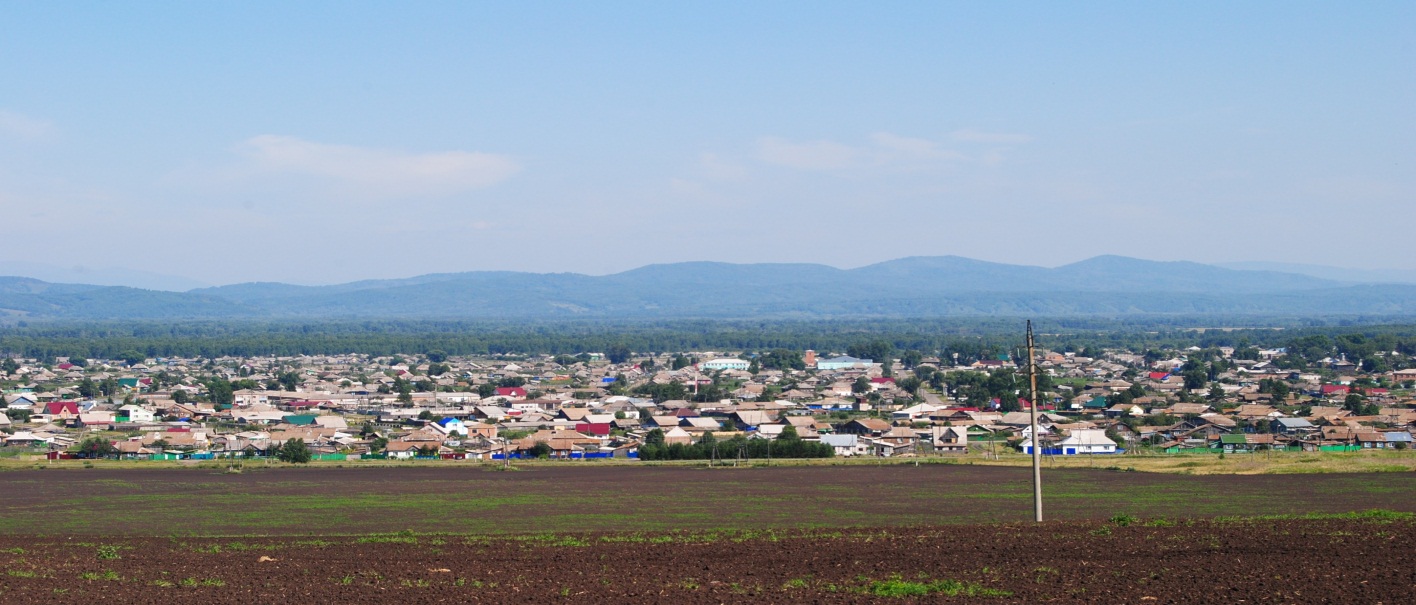 № 6 (130) от 03ноября 2016 г.с. КаратузскоеКАРАТУЗСКИЙ СЕЛЬСКИЙ СОВЕТ ДЕПУТАТОВРЕШЕНИЕ31.10.2016             	                                       с. Каратузское                                                                          № Р-48О внесении изменений в Решение Каратузского сельского Совета депутатов от  04.12.2015 года № 02-10 «О бюджете Каратузского сельсовета на 2016 год и плановый период 2017-2018 годы»В соответствии с Положением о бюджетном процессе в Каратузском сельсовете, утвержденным Решением Каратузского сельского Совета депутатов от 23.06.2015г. № 27-166 «Об утверждении Положения о бюджетном процессе в Каратузском сельсовете», статьей 14 Устава Каратузского сельсовета, Каратузский сельский Совет депутатов РЕШИЛ:1. Внести изменения в Решение сельского Совета депутатов от 04.12.2015г. № 02-10 «О бюджете Каратузского сельсовета на 2016 год и плановый период 2017-2018 годы», в Приложения № 1, 4, 5, 6 изложив его в редакции согласно Приложениям № № 1, 2, 3, 4, к настоящему Решению.2. Утвердить основные характеристики бюджета сельсовета на 2016 год:1) прогнозируемый общий объем доходов бюджета сельсовета в сумме 46722,68 тыс. рублей, согласно Приложению 2;2) общий объем расходов бюджета сельсовета в сумме 48499,31 тыс. рублей, согласно Приложений 3, 4;3) дефицит бюджета сельсовета 1776,63 тыс. рублей;4) источники внутреннего финансирования дефицита бюджета сельсовета в сумме 1776,63 тыс. рублей,согласноПриложению1 к настоящему Решению.3. Утвердить основные характеристики бюджета сельсовета на 2017 год и 2018 год:1) прогнозируемый общий объем доходов бюджета сельсовета на 2017 год в сумме 23576,03 тыс. рублей и на 2018 год в сумме 25155,76 тыс. рублей;2) общий объем расходов бюджета сельсовета на 2017 год в сумме 23576,03 тыс. рублей, в том числе условно утвержденные расходы в сумме 587,91 тыс. рублей, на 2018 год в сумме 25155,76 тыс. рублей, в том числе условно утвержденные расходы в сумме 1194,09 тыс. рублей;3) дефицит бюджета сельсовета на 2017 год 0,0 тыс. рублей, в 2018 году 0,0 тыс. рублей;4) источники внутреннего финансирования дефицита бюджета сельсовета в сумме 0,0 тыс. рублей на 2017 год и 0,0 тыс. рублей на 2018 год.4. Контроль за исполнением настоящего Решения возложить на постоянную депутатскую комиссию по экономике, бюджету и социальной политике.5. Решение вступает в силу в день его опубликования в печатном издании органа местного самоуправления Каратузского сельсовета «Каратузский вестник» и распространяет свое действие на правоотношения, возникшие с 01.01.2016 года.Председатель Каратузского сельского Совета депутатов								    О.В. ФедосееваГлава Каратузского сельсовета					             А.А. СаарАДМИНИСТРАЦИЯ КАРАТУЗСКОГО СЕЛЬСОВЕТАПОСТАНОВЛЕНИЕ01.11.2016                                                               с. Каратузское                                                                  № 532-ПО внесении изменений  в постановление администрацииот 30.10.2013 года № 310-П «Об утверждении муниципальной программы «Создание условийдля обеспечения и повышения комфортности проживания граждан на территорииКаратузского сельсовета» на 2014 – 2016 годы»	В соответствии:с Федеральным Законом от 06.10.2003 года № 131 – ФЗ «Об общих принципах организации  местного самоуправления в Российской Федерации»;со статьей 179 Бюджетного кодекса Российской Федерации; 	с постановлением администрации Каратузского сельсовета от 09.08.2013 года № 234-П «Об утверждении Порядка принятия решения о разработке муниципальной программы Каратузского сельсовета, ее формировании и реализации»,ПОСТАНОВЛЯЮ:1.Внести изменения в п. 1 постановления администрации от 30.10.2013 года № 310-П  «Об утверждении муниципальной программы «Создание условий для обеспечения и повышения комфортности проживания граждан на территории Каратузского сельсовета» на 2014 – 2016 годы», изложив   в следующей редакции:Утвердить муниципальную программу «Создание условий для обеспечения и повышения комфортности проживания граждан на территории Каратузского сельсовета» на 2014 – 2019 годы, согласно приложению.2 .Контроль за исполнением настоящего постановления оставляю за собой.3.Постановление  подлежит опубликованию в печатном издании органа местного самоуправления Каратузского сельсовета «Каратузский вестник» и вступает в силу с 01.01.2017 года, но не раннее дня следующего за днем его официального опубликования.Глава Каратузского сельсовета:                                                                                                                 А.А. Саар                                                                                                     Приложение                                                                                                     к постановлению администрации                                                                                                            Каратузского сельсовета                                                                                                            от 30.10.2013 №310 – ПМуниципальная программа 
«Создание условий для обеспечения и повышения комфортности проживания граждан на территории Каратузского сельсовета» на 2014 – 2019 годы1. Паспорт муниципальной программы Каратузского сельсовета2. Основные разделы программы2.1. Характеристика текущего состояния соответствующей сферы с указанием основных показателей социально-экономического развития Каратузского сельсовета и анализ социальных, финансово-экономических и прочих рисков реализации программыВ настоящее время население поселения составляет 8148 человек, в том числе:- в с. Каратузское – 8014 человек,  - в д. Средний Кужебар - 134 человека.             В последние годы в поселении проводилась целенаправленная работа по благоустройству и социальному развитию населенных пунктов.             В то же время в вопросах благоустройства территории поселения имеется ряд проблем.             Благоустройство  населенных пунктов поселения не отвечает современным требованиям.             Большие нарекания вызывают благоустройство и санитарное содержание дворовых территорий. По-прежнему серьезную озабоченность вызывают состояние сбора, утилизации и захоронения бытовых и промышленных отходов, освещение улиц поселения. В настоящее время уличное освещение составляет 70% от необходимого, для восстановления освещения требуется дополнительное финансирование.            Для решения данной проблемы требуется участие и взаимодействие органов местного самоуправления  муниципального района,  сельсовета с привлечением населения, предприятий и организаций, наличия финансирования с привлечением источников всех уровней.            Работы по благоустройству населенных пунктов поселения не приобрели пока комплексного, постоянного характера, не переросли в полной мере в плоскость конкретных практических действий. До настоящего времени не налажена должным образом работа специализированных предприятий, медленно внедряется практика благоустройства территорий на основе договорных отношений с организациями различных форм собственности и гражданами.          Несмотря на предпринимаемые меры, растет количество несанкционированных свалок мусора и бытовых отходов, отдельные домовладения не ухожены. Накопление в больших масштабах промышленных отходов и негативное их воздействие на окружающую среду является одной их главных проблем обращения с отходами.          Недостаточно занимаются благоустройством и содержанием закрепленных территорий организации, расположенные на территориях населенных пунктов поселения.           Анализ качественного состояния элементов благоустройства 	 Наружное освещениеСетью наружного освещения не достаточно оснащена вся территория поселения. Помимо наружного уличного освещения, на некоторых домах населенных пунктов имеются светильники, которые не обеспечивают освещение территории.Таким образом, проблема заключается в восстановлении имеющегося освещения, его реконструкции и строительстве нового на улицах муниципального образования.Озеленение Существующие участки зеленых насаждений общего пользования и растений имеют неудовлетворительное состояние: недостаточно благоустроены, нуждаются в постоянном уходе, не имеют поливочного водопровода, эксплуатация их бесконтрольна. Необходим систематический уход за существующими насаждениями: вырезка поросли, уборка аварийных и старых деревьев, декоративная обрезка, подсадка саженцев, разбивка клумб. Причин такого положения много и, прежде всего в недостаточности средств, определяемых ежегодно бюджетом поселения, недостаточном участии в этой работе жителей муниципального образования, учащихся, трудящихся предприятий, организаций и учреждений.	 Благоустройство населенных пунктовБлагоустройство в жилых кварталах включает в себя внутриквартальные проезды, тротуары, озеленение, детские игровые площадки, места отдыха. Благоустройством занимается служба благоустройства при администрации Каратузского сельсовета. В сложившемся положении необходимо продолжать комплексное благоустройство в поселении.Привлечение жителей к участию в решении проблем благоустройства.  Одной из проблем благоустройства территории поселения является негативное отношение жителей к элементам благоустройства: приводятся в негодность детские площадки, разрушаются и разрисовываются фасады зданий, создаются несанкционированные свалки мусора.Анализ показывает, что проблема заключается в низком уровне культуры поведения жителей населенных пунктов на улицах и во дворах, небрежном отношении к элементам благоустройства. В течение 2014-2019 годов необходимо организовать и провести:- смотры-конкурсы, направленные на благоустройство муниципального образования: «За лучшее проведение работ по благоустройству, санитарному и гигиеническому содержанию прилегающих территорий» с привлечением предприятий, организаций и учреждений;- различные конкурсы, направленные на благоустройство, озеленение усадеб, дворов, придомовой территории. Проведение данных конкурсов призвано повышать культуру поведения жителей, прививать бережное отношение к элементам благоустройства, привлекать жителей к участию в работах по благоустройству, санитарному и гигиеническому содержанию прилегающих территорий.Проблемы по благоустройству не могут быть решены в пределах одного финансового года, поскольку требуют значительных бюджетных расходов, для их решения требуется участие не только органов местного самоуправления, но и органов государственной власти.         Для решения проблем по благоустройству населенных пунктов поселения необходимо использовать программно-целевой метод. Комплексное решение проблемы окажет положительный эффект на санитарно-эпидемиологическую обстановку, предотвратит угрозу жизни и безопасности граждан, будет способствовать повышению уровня их комфортного проживания.        Конкретная деятельность по выходу из сложившейся ситуации, связанная с планированием и организацией работ по вопросам улучшения благоустройства, санитарного состояния населенных пунктов поселения, создания комфортных условий проживания населения, по мобилизации финансовых и организационных ресурсов, должна осуществляться в соответствии с настоящей Программой.2.2. Приоритеты и цели социально-экономического развития  в соответствующей сфере, описание основных целей и задач программы,прогноз развития  соответствующей сферыОсновная цель Программы:- Повышение комфортных и безопасных  условий проживания   и отдыха населения на территории Каратузского сельсовета. Основные задачи Программы:1.Совершенствование системы организация благоустройства, сбора, вывоза бытовых отходов и мусора на территории Каратузского сельсовета;2. Создание условий для приведения муниципального жилищного фонда в надлежащие состояние, обеспечивающие комфортные условия проживания в муниципальном образовании Каратузский сельсовет.2.3. Механизм реализации отдельных мероприятий программыМуниципальная программа состоит из подпрограмм и не содержит отдельных мероприятий.2.4. Прогноз конечных результатов программы, характеризующих целевое состояние (изменение состояния) уровня и качества жизни населения, социальной сферы, экономики, степени реализации других общественно значимых интересов и потребностей в соответствующей сфере на территории Каратузского сельсовета.Данная Программа направлена на повышение уровня комплексного благоустройства территорий населенных пунктов сельского поселения:- повышение уровня внешнего благоустройства и санитарного содержания населенных пунктов сельского поселения;- развитие и поддержку инициатив жителей населенных пунктов по благоустройству и санитарной очистке придомовых территорий;-  повышение общего уровня благоустройства поселения;- организацию взаимодействия между предприятиями, организациями и учреждениями при решении вопросов благоустройства территории поселения;- приведение в качественное состояние элементов благоустройства;- привлечение жителей к участию в решении проблем благоустройства;- приведение в качественное состояние уличное освещение, установка светильников в населенных пунктах;- оздоровление санитарной экологической обстановки в поселении.Планируемые показатели эффективности реализации программы «Создание условий для обеспечения и повышения комфортности проживания граждан на территории Каратузского сельсовета»2.5. Перечень подпрограмм с указанием сроков их реализации и ожидаемых результатовПодпрограммы с указанием сроков их реализации и ожидаемых результатов утверждены в приложениях 3-4 к муниципальной программе.2.6. Информация о распределение планируемых расходов по  отдельным мероприятиям программы, подпрограмма с указанием главных распорядителей средств местного бюджетаИнформация о распределении планируемых расходов по отдельным мероприятиям муниципальной программы, подпрограммы представлена в приложении 5 к муниципальной программе.2.7. Информация о ресурсном обеспечении муниципальной программы и прогнозной оценке расходов на реализацию целей муниципальной программыИнформация о ресурсном обеспечении муниципальной программы и прогнозной оценке расходов на реализацию целей муниципальной программы представлена в приложении 6 к муниципальной программе.Целевые показатели и показатели результативности программы, оценка планируемой эффективности муниципальной программы.Для ежегодной оценки эффективности программы используются целевые показатели, отражающие степень достижения целей программы (приложение № 1,2 к муниципальной программе). Эффективность реализации программы по направлениям определяется по следующей формуле: где:En – эффективность реализации отдельного направления программы (процентов), характеризуемого n-м показателем (номер показателя программы);Tfn – фактическое значение n-го показателя, характеризующего реализацию Программы;Tpn – плановое значение n-го показателя, характеризующего реализацию Программы.Интегральная оценка эффективности реализации программы определяется на основе расчетов по следующей формуле: где:E – эффективность реализации программы (процентов);N – количество индикаторов подпрограммы;SUM – сумма.Правила оценки эффективности реализации муниципальной программы:Оценка эффективности реализации Программы осуществляется администрацией Каратузского сельсовета по итогам ее исполнения за каждый финансовый год до 1 марта года, следующего за отчетным годом, и в целом после завершения реализации.Реализация и контроль за ходом выполнения программы.Реализация и контроль за ходом выполнения программы осуществляется в соответствии  с постановлением администрации Каратузского сельсовета от 09.08.2013 №234-п  «Об утверждении Порядка принятия решений о разработке муниципальных программ Каратузского сельсовета, их формировании и реализации».Приложение № 1к паспорту муниципальной программе Каратузского сельсовета «Создание условий для обеспечения и повышения комфортности проживания граждан на территории Каратузского сельсовета» на 2014 − 2019 годы, утвержденной постановлением администрации Каратузскогосельсовета от 30.10.2013  №310-ПЦели, целевые показатели, задачи, показатели результативности (показатели развития отрасли, вида экономической деятельности)К муниципальной программе«Создание условий для обеспечения и повышения комфортности проживания граждан на  территории Каратузского сельсовета»на 2014 – 2019годыГлава Каратузского сельсовета                                                                                          А.А. СаарПриложение № 2к паспорту муниципальной программе Каратузского сельсовета «Создание условий для обеспечения и повышения комфортности проживания граждан на территории Каратузского сельсовета» на 2014 − 2019 годы, утвержденной постановлением администрации Каратузского сельсовета от 30.10.2013  №310-ПЦелевые показатели на долгосрочный периодК муниципальной программе«Создание условий для обеспечения и повышения комфортности проживания граждан на  территории Каратузского сельсовета» на 2014-2019 годыГлава  Каратузского  сельсовета                                                                                                                      А.А. Саар                                                                                  Приложение № 3муниципальной программе Каратузского сельсовета «Создание условий для обеспечения и повышения комфортности проживания граждан на территории Каратузского сельсовета» на 2014 − 2019 годы, утвержденной постановлением администрации Каратузского районаот 30.10.2013 №310-ППаспорт Подпрограммы«Организация благоустройства, сбора, вывоза бытовых отходов и мусора на территории Каратузского сельсовета» на 2014 – 2019 годы1.  Паспорт ПодпрограммыОсновные разделы Подпрограммы2.1. Постановка  проблемы и обоснование необходимости разработки ПодпрограммыМуниципальная   Подпрограмма «Организация благоустройства, сбора, вывоза бытовых отходов и мусора на территории Каратузского сельсовета», разработана в соответствии со ст. 14 Федерального закона № 131-ФЗ «Об общих принципах организации местного самоуправления Российской Федерации». Согласно данной статьи к вопросам местного значения, которые обязаны решать местные органы представительной и исполнительной власти относятся вопросы обеспечения населения качественными условиями проживания, включая и  благоустройство территории   поселения. К вопросам местного значения в данном разделе относятся:- владение, пользование и распоряжение имуществом, находящимся в муниципальной  собственности  поселения;- создание условий для массового отдыха жителей поселения и организация обустройства мест массового отдыха населения;- организация сбора и вывоза бытовых отходов и мусора;- организация  благоустройства  и озеленения  территории   поселения , использование и охрана лесов, расположенных в границах населенных пунктов поселения;организация освещения улиц;- благоустройство  и содержание мест захоронения.Данная  Подпрограмма  является основной для реализации мероприятий  по  благоустройству, озеленению, улучшению санитарного состояния и архитектурно-художественного оформления населённых пунктов муниципального образования Каратузского сельсовета.Муниципальное  образование «Каратузский сельсовет» включает в себя населённые пункты: с. Каратузское, д. Средний Кужебар. Населённые пункты удалены друг от друга, имеется значительная протяженность дорог  муниципального  и регионального значения. Большинство объектов внешнего  благоустройства населенных пунктов, таких как пешеходные зоны, зоны отдыха, дороги, нуждаются в ремонте и реконструкции.В течение 2012 года в населённых пунктах  поселения  проведена определённая работа  по   благоустройству  дворовых проездов, установке детских игровых площадок, опилке аварийных деревьев, ремонту линий уличного освещения.Программно-целевой подход к решению проблем  благоустройства  и развития  территории  необходим, так как без стройной комплексной системы благоустройства   Каратузского сельсовета невозможно добиться каких-либо значимых результатов в обеспечении комфортных условий для деятельности и отдыха жителей  поселения. Важна четкая согласованность действий местной администрации и предприятий, учреждений, населения, обеспечивающих жизнедеятельность  поселения  и занимающихся  благоустройством. Определение перспектив благоустройства  Каратузского сельсовета позволит добиться сосредоточения средств на решение поставленных задач, а не расходовать средства на текущий ремонт отдельных элементов  благоустройства  и объектов коммунального хозяйства.Финансовое обеспечение  Подпрограммы осуществляется за счет средств бюджета муниципального  образования Каратузский сельсовет и средств краевого бюджета.2.2. Основная цель, задачи, этапы и сроки выполнения Подпрограммы, целевые индикаторыЦелями  Подпрограммы  являются:Совершенствование системы организация благоустройства, сбора, вывоза бытовых отходов и мусора на территории Каратузского сельсовета.Задачами Подпрограммы  являются:Обеспечение уличным освещением жителей Каратузского сельсовета;Приведение в качественное состояние элементов благоустройства на территории Каратузского сельсовета;Обеспечение содержание автомобильных дорог общего пользования местного значения и дворовых проездов в надлежащем виде.Комплекс мероприятий  муниципальной Подпрограммы рассчитан на 2014 – 2019 годы.Целевые индикаторы Подпрограммы:- Процент соответствия объектов внешнего  благоустройства   (озеленения, наружного освещения) требованиям;-Уровень благоустроенности  муниципального  образования: а)обеспеченность  поселения  сетями наружного освещения; б)обеспеченность поселения зелеными насаждениями;2.3. Механизм реализации ПодпрограммыФункции муниципального заказчика Подпрограммы выполняет администрация Каратузского сельсовета, Каратузского района, Красноярского края.	администрация Каратузского сельсовета вправе привлекать для выполнения работ специализированные организации в порядке, установленном законодательством.	Общее руководство за реализацией мероприятий Подпрограммы осуществляет Глава Каратузского сельсовета.	Контроль за целевым использованием выделенных бюджетных средств осуществляет Главный бухгалтер администрации Каратузского сельсовета.	Мероприятия Подпрограммы реализуются посредством заключения муниципальных контрактов между муниципальным заказчиком Подпрограммы и исполнителями Подпрограммы и силами службы благоустройства при администрации Каратузского сельсовета.	Важными элементами механизма реализации Подпрограммы являются планирование, мониторинг, уточнение и корректировка целевых показателей Подпрограммы. В связи с этим ход реализации Подпрограммы ежегодно оценивается на основе результативности мероприятий Подпрограммы и достижения целевых индикаторов.   	Механизм реализации подпрограммы включает в себя:   	- подготовку и выпуск нормативных актов, формирующих комплексную систему законодательного и организационно - распорядительного сопровождения выполнения мероприятий подпрограммы;   	- подготовку приказов, положений, смет, программ в части  организации благоустройства поселения.2.4. Управление подпрограммой и контроль, за  ходом ее выполнения   	Управление и контроль за реализацией Подпрограммы осуществляется администрацией Каратузского сельсовета в соответствии с полномочиями, установленными федеральным и краевым законодательством.2.5. Оценка социально-экономической эффективностиОценка социально - экономической эффективности  подпрограммы «Организация благоустройства, сбора, вывоза бытовых отходов и мусора на территории Каратузского сельсовета» производится путем  сравнения фактически достигнутых  показателей за соответствующий год с утвержденными на год значениями целевых индикаторов.  	Подпрограмма считается реализованной  на 100% если  фактические показатели не оказались ниже заявленных.	В результате реализации  Подпрограммы  ожидается:- создание условий, обеспечивающих комфортные условия для работы и отдыха населения на  территории   муниципального  образования Каратузский сельсовет;- улучшение экологической обстановки; 
- совершенствование эстетического состояния территории поселения; 
- увеличение площади благоустроенных зелёных насаждений в поселении; 
- создание зелёных зон для отдыха горожан; 
- предотвращение сокращения зелёных насаждений К количественным показателям реализации Программы относятся: 
- увеличение количества высаживаемых деревьев          Эффективность реализации Подпрограммы зависит от результатов, полученных в сфере деятельности организации благоустройства.	Эффективность  программы  оценивается по следующим показателям:	- процент соответствия объектов внешнего  благоустройства  (озеленения, наружного освещения);	- процент привлечения населения  муниципального  образования к работам  по    благоустройству;	- уровень благоустроенности  муниципального  образования :	а)обеспеченность  поселения   сетями наружного освещения;	б)обеспеченность поселения зелеными насаждениями;	Реализация  Программы  приведет к улучшению внешнего вида муниципального образования Каратузский сельсовет, позволит  существенно улучшить санитарную и экологическую обстановку на  территории   поселения, повысит привлекательность и качество проживания населения.Прогнозируемые конечные результаты реализации Программы предусматривают повышение уровня благоустройства населенных пунктов поселения, улучшение санитарного содержания территорий, экологической безопасности населенных пунктов. 
2.6 Мероприятия подпрограммы	Для обеспечения  Подпрограммы «Организация благоустройства, сбора, вывоза бытовых отходов и мусора на территории Каратузского сельсовета» предполагается выполнение следующих мероприятий: 1. «Энергосбережение и повышение энергетической эффективности на территории Каратузского сельсовета»:- мероприятия  по содержанию, ремонту и замене уличного освещения;- установка приборов учета;- мероприятия по  оплате за электроэнергию уличного освещения.	2. Приведение в качественное состояние улиц, дворов  и элементов благоустройства территории поселения - мероприятия по озеленению;- мероприятия по удалению сухостойных, больных и аварийных деревьев.- мероприятия по установке урн, лавочек, возле автобусных остановок и общественных мест;- мероприятия по скашиванию травы в летний период вдоль внутри-поселковых дорог, на бесхозных территориях и территориях зеленых зон;- мероприятия по проведению ремонта существующих детских площадок;- устройство новых детских площадок;- мероприятия по изготовлению табличек с названиями улиц (аншлагов) и номерных знаков;- мероприятия по ремонту мест для посадки и высадки пассажиров.- Содержание автомобильных дорог общего пользования и дворовых проездов:3. Санитарное содержание территории поселения; - мероприятия по ликвидации несанкционированных свалок;- мероприятия по уборке и уходу за  территориями незакреплёнными за УК и ТСЖ, зон отдыха и вдоль дорог;- мероприятия по проведению аккарицидных обработок мест, часто посещаемых населением;	4. Привлечение населения в процесс благоустройства территории поселения:- мероприятия по установке новых информационных щитов в населенных пунктах поселения;-  мероприятия по организации и проведению субботников.	 5. мероприятия по обеспечению выполнения муниципальной подпрограммы.2.7 Обоснование финансовых, материальных и трудовых затрат (ресурсное обеспечение подпрограммы) с указанием источников финансированияИсточниками финансирования   мероприятий  Подпрограммы являются средства краевого и  местного бюджета. на 2014 - 2019 годы предусмотрено финансовых средств в размере  55014,90 тыс. руб., в том числе: 2014 год – 17442,50  руб.; 2015 год – 7540,29 тыс. руб.; 2016 год  - 9800,68 тыс. руб.; 2017 год – 6685,16 тыс. руб.; 2018 год – 6768,73; 2019 год – 6777,54.         Конкретный объем финансирования мероприятий Подпрограммы за счет средств местного бюджета уточняется и устанавливается сельским Советом депутатов при формировании и исполнении местного бюджета на  период 2014 – 2019 годов, исходя из возможностей местного бюджета.Приложение № 1 к подпрограмме «Организация благоустройства, сбора, вывоза бытовых отходов и мусора на территории Каратузского сельсовета»  на 2014-2019 годыПеречень целевых индикаторов подпрограммы«Организация благоустройства, сбора, вывоза бытовых отходов и мусора на территории Каратузского сельсовета» на 2015-2018 годы, реализуемой в рамках муниципальной программы «Создание условий для обеспечения и повышения комфортности проживания граждан на  территории Каратузского сельсовета» на 2014-2019 годыГлава Каратузского сельсовета                                                                                                                                           А.А. Саар «Приложение № 2 к подпрограмме «Организация благоустройства, сбора, вывоза бытовых отходов и мусора на территории Каратузского сельсовета»  на 2014-2019 годы»Перечень мероприятий подпрограммы«Организация благоустройства, сбора, вывоза бытовых отходов и мусора на территории Каратузского сельсовета» на 2014-2019 годы, реализуемой в рамках муниципальной программы «Создание условий для обеспечения и повышения комфортности проживания граждан на  территории Каратузского сельсовета» на 2014-2019 годыс указанием объема средств на их реализацию и ожидаемых результатовГлава  администрации  сельсовета                                                                                                                                А.А. Саар                                                                                  Приложение № 4муниципальной программе Каратузского сельсовета «Создание условий для обеспечения и повышения комфортности проживания граждан на территории Каратузского сельсовета» на 2014 − 2019 годы, утвержденной постановлением администрации Каратузского сельсоветаот 30.10.2013 №310-ППриложение № 1 к подпрограмме «Организация ремонта муниципального жилищного фонда»на 2014-2019 годыПеречень целевых индикаторов подпрограммы «Организация ремонта муниципального жилищного фонда» на 2014-2019 годы, реализуемой в рамках муниципальной программы «Создание условий для обеспечения и повышения комфортности проживания граждан на  территории Каратузского сельсовета» на 2014-2019 годыГлава Каратузского сельсовета                                                                                                                                                                     А.А. СаарПриложение № 2 к подпрограмме «Организация ремонта муниципального жилищного фонда» на 2014-2019 годыПеречень мероприятий подпрограммы «Организация ремонта муниципального жилищного фонда» на 2014-2019 годы, реализуемой в рамках муниципальной программы «Создание условий для обеспечения и повышения комфортности проживания граждан на  территории Каратузского сельсовета» на 2014-2019 годыс указанием объема средств на их реализацию и ожидаемых результатовГлава Каратузского сельсовета                                                                                                                                                                                         А.А. Саар                                                                                                                                                              «Приложение № 5                                                                                                                                                                               к муниципальной программе«Создание  условий для обеспечения и повышения комфортности проживания граждан на территории Каратузского сельсовета» на 2014-2019 годы, утвержденной постановлением администрации Каратузского  сельсовета от 30.10.2013  №310-П»Распределение планируемых расходов за счет средств  бюджета сельсовета по мероприятиям и подпрограммам муниципальной программы «Создание условий для обеспечения и повышения комфортности проживания граждан на  территории Каратузского сельсовета»на 2014-2019 годыГлава Каратузского сельсовета                                                                                                                      А.А. Саар                                                                                                                                                                                   Приложение № 6                                                                                                                                                                                                     к муниципальной программе«Создание  условий для обеспечения и повышения комфортности проживания граждан на территории Каратузского сельсовета» на 2014-2018 годы, утвержденной постановлением администрации Каратузского  сельсовета от 30.10.2013  №310-П»Ресурсное обеспечение и прогнозная оценка расходов на реализацию целей муниципальной программы«Создание  условий для обеспечения и повышения комфортности проживания граждан на территории Каратузского сельсовета» на 2014-2018 годы     с учетом источников финансирования, в том числе по уровням бюджетной системыГлава Каратузского сельсовета                                                                                         А.А. СаарАДМИНИСТРАЦИЯ КАРАТУЗСКОГО СЕЛЬСОВЕТАПОСТАНОВЛЕНИЕ01.11.2016                                                                     с. Каратузское                                                                     № 533-ПО внесении изменений в постановление  администрацииот 30.10.2013 года № 309-П «Об утверждении муниципальной программы «Дорожная деятельность в отношении  автомобильных дорог местного значения Каратузского сельсовета» на 2014 – 2016 годы»В соответствии:с Федеральным Законом от 06.10.2003 года № 131 – ФЗ «Об общих принципах организации  местного самоуправления в Российской Федерации;со статьей 179 Бюджетного кодекса Российской Федерации; 	с постановлением администрации Каратузского сельсовета от 09.08.2013 года № 234-П «Об утверждении Порядка принятия решения о разработке муниципальной программы Каратузского сельсовета, ее формировании и реализации»,ПОСТАНОВЛЯЮ:1. Внести изменения в п. 1 постановления администрации от 30.10.2013 года № 309-П  «Об утверждении муниципальной программы «Дорожная деятельность в отношении  автомобильных дорог местного значения Каратузского сельсовета» на 2014 – 2016», изложив   в следующей редакции:Утвердить муниципальную программу «Дорожная деятельность в отношении  автомобильных дорог местного значения Каратузского сельсовета» на 2014 – 2019 годы, согласно приложению.2. Контроль за исполнением настоящего постановления оставляю за собой.3. Постановление  подлежит опубликованию в печатном издании органа местного самоуправления Каратузского сельсовета «Каратузский вестник» и вступает в силу с 01.01.2017 года, но не раннее дня следующего за днем его официального опубликования.Глава Каратузского сельсовета:                                                         А.А. Саар                                                                  Приложение к постановлению                                                                                      администрации Каратузского сельсовета                                                                                                               от 30.10.2013 года № 309-пМуниципальная программа 
«Дорожная деятельность в отношении автомобильных дорог местного значения Каратузского сельсовета» на 2014 – 2019 годы1. Паспорт муниципальной программы Каратузского сельсовета2. Основные разделы программы2.1. Характеристика текущего состояния соответствующей сферы с указанием основных показателей социально-экономического развития Каратузского сельсовета и анализ социальных, финансово-экономических и прочих рисков реализации программыАвтомобильные дороги являются важнейшей составной частью транспортной сети  Каратузского сельсовета. От уровня развития сети автомобильных дорог во многом зависит решение задач достижения устойчивого экономического роста, повышения конкурентоспособности местных производителей и улучшения качества жизни населения.В отличии от других видов транспорта автомобильный- наиболее доступный для всех вид транспорта, а его неотъемлемый элемент- автомобильная дорога- доступен абсолютно всем гражданам, водителям и пассажирам транспортных средств и пешеходам.Одним из направлений деятельности органов местного самоуправления Каратузского сельсовета  по финансированию дорожного хозяйства является максимальное удовлетворение потребности населения и экономики поселения в автомобильных дорогах с высокими потребительскими свойствами при ограниченных финансовых ресурсах.   	Показателями улучшения состояния дорожной сети являются:- снижение текущих издержек, в первую очередь для пользователей автомобильных дорог;- стимулирования общего экономического развития прилегающих территорий;- снижение числа дорожно-транспортных происшествий и нанесённого материального ущерба;- повышение комфорта и удобства поездок.   	В целом улучшение «дорожных условий» приводит:- к сокращению времени на перевозки груза и пассажиров,- к снижению стоимости перевозок, (за счёт сокращения расхода на ГСМ, снижению износа транспортных средств, повышения производительности труда),- повышению спроса на услуги дорожного сервиса,- повышению транспортной доступности,- сокращению дорожно-транспортных происшествий,                                         - улучшению экологической ситуации.                                                              	Таким образом, «дорожные условия» оказывают влияние на все важные показатели экономического развития сельского поселения.   	Сеть автомобильных дорог обеспечивает мобильность населения и доступ к материальным ресурсам, позволяет расширить производственные возможности экономики за счёт снижения издержек и затрат на перевозки.         По состоянию на 01.10.2014 года сеть автомобильных дорог муниципального образования «Каратузский сельсовет»  составляет ., из них  с улучшенным покрытием.  В настоящее время автомобильные дороги  сельского  поселения находится в сложном положении. Качество дорожных покрытий большинства дорог и тротуаров не соответствует эксплуатационным требованиям.         Увеличение количества транспорта на дорогах сельского поселения в сочетании с недостатками эксплуатационного состояния автомобильных дорог, требует комплексного подхода и принятия неотложных мер по реконструкции и капитальному ремонту  дорог общего пользования местного значения, совершенствованию организации дорожного движения.         В условиях существующего положения первоочередной задачей остается  улучшение технического состояния и срока службы  дорожных покрытий автомобильных дорог общего пользования  местного значения муниципального образования  «Каратузский сельсовет», поддержание их транспортного состояния, обеспечение безопасного, бесперебойного движения транспорта.    	В  сельском поселении 74 % автомобильных дорог   местного значения грунтовые и 26 % с асфальтно-бетонным покрытием       	Практически на всех автомобильных дорогах отсутствует ливневая канализация.   	Доля муниципальных автомобильных дорог местного значения общего пользования в  сельском поселении, не отвечающих нормативным требованиям, на начало 2014  года составляло  более 70%.    	Автомобильные дороги подвержены влиянию окружающей среды, хозяйственной деятельности человека и постоянному воздействию транспортных средств, в результате чего меняется технико-эксплуатационное состояние дорог. Для их соответствия нормативным требованиям необходимо выполнение различных видов дорожных работ по содержанию, ремонту, капитальному ремонту, реконструкции и строительству.   	Состояние сети дорог определяется своевременностью, полнотой и качеством выполнения работ по содержанию, ремонту и реконструкции дорог и зависит напрямую от объёмов финансирования и стратегии распределения финансовых ресурсов условиях их ограниченных объёмов.   	Достижение целей и задач эффективно только в рамках программы, чётко определяющей приоритеты развития и основные направления финансирования. Применение программно-целевого метода позволяет обеспечить оптимальное решение проблемы с координацией усилий подрядных организаций и органов местного самоуправления.   Организация дорожной деятельности без целенаправленного объединения мероприятий в программу, без единого комплекса мероприятий, направленных на достижение конкретных целей, не позволит выполнить задачи по организации  транспортного обслуживания,  повышению  технического уровня дорог и обеспечению безопасности дорожного движения.2.2. Приоритеты и цели социально-экономического развития  в соответствующей сфере, описание основных целей и задач программы, прогноз развития  соответствующей сферыЦели муниципальной программы:Комплексное решение вопросов, связанных с:-  Удовлетворением потребности  в пассажирских перевозках транспортом общего пользования по городскому маршруту на территории Каратузского сельсовета, - обеспечением сохранности жизни, здоровья граждан и их имущества, гарантии их законных прав на безопасные условия движения на дорогах;- улучшением качества дорожной сети сельского поселения, достижением требуемого технического и эксплуатационного состояния автомобильных дорог общего пользования местного значения Каратузского сельсовета; Задачи программы:- Повышение качества и доступности услуг пассажирского транспорта общего пользования по городскому маршруту на территории Каратузского сельсовета,- обеспечение добросовестной  конкуренции на рынке маршрутных пассажирских перевозок;-Повышение уровня безопасности дорожного движения на территории Каратузского сельсовета - Повышение пропускной способности дорог и улучшение транспортно-эксплуатационных показателей сети автомобильных дорог поселения;2.3. Механизм реализации отдельных мероприятий программыМуниципальная программа состоит из подпрограмм и не содержит отдельных мероприятий2.4. Прогноз конечных результатов программы, характеризующих целевое состояние (изменение состояния) уровня и качества жизни населения, социальной сферы, экономики, степени реализации других общественно значимых интересов и потребностей в соответствующей сфере на территории Каратузского сельсовета.Реализация Программы обеспечит:-  улучшение потребительских свойств автомобильных дорог и сооружений на них;- повышение качества дорожных работ, надежности и долговечности автомобильных дорог и сооружений на них;- сокращение дорожно-транспортных происшествий по причине неудовлетворительных дорожных условий.Показатели социально-экономической эффективности:- создание комфортной среды для проживания населения, положительное воздействие на экономику, социальную сферу и экологическую ситуациюРеализация настоящей Программы позволит:- установить необходимые виды и объемы дорожных работ, источники и размеры их финансирования для выполнения взятых обязательств;- сформировать расходные обязательства по задачам, сконцентрировав финансовые ресурсы на реализации приоритетных задач.-  обеспечить модернизацию, реконструкцию и капитальный  автомобильных дорог общего пользования местного значения Каратузского сельсовета на нормативном уровне; - улучшить техническое состояние дорожной сети и ее обустройство;- снизить количество жалоб населения на состояние автомобильных дорог общего пользования местного значения;- повысить безопасность дорожного движения,;- осуществлять пассажирские перевозки по дополнительному городскому маршруту на территории Каратузского сельсовета.Планируемые показатели эффективности реализации программы «Дорожная деятельность в отношении автомобильных дорог местного значения Каратузского сельсовета» на 2014 – 2019 годы2.5. Перечень подпрограмм с указанием сроков их реализации и ожидаемых результатовПодпрограмма: «Создание условий для предоставления транспортных услуг населению и организация транспортного обслуживания населения в Каратузском сельсовете», срок реализации  подпрограммы 2014 – 2019 годы; Реализация мероприятий Подпрограммы позволит повысить эффективность работы   пассажирского транспорта по городскому маршруту на территории  Каратузского сельсовета, качество  предоставляемых услуг и обеспечит устойчивое транспортное сообщение отдаленных микрорайонов  поселения с  центром посредством открытия дополнительного городского маршрута .Подпрограмма: «Обеспечение безопасности дорожного движения 
на территории Каратузского сельсовета», срок реализации  подпрограммы 2014 – 2019 годы;Реализация мероприятий Подпрограммы будет способствовать повышению  безопасности движения на автомобильных дорогах для транспорта и пешеходов, уменьшению травматизма на дорогах общего пользования местного значения Каратузского сельсовета. Подпрограмма:  «Развитие и модернизация улично-дорожной сети Каратузского сельсовета», срок реализации подпрограммы 2014 – 2019 годы.	Реализация мероприятий по ремонту автомобильных дорог направлена на  повышение качества  дорожной сети общего пользования местного значения и приведение их в соответствие с нормативным транспортно-эксплуатационным состоянием.Подпрограммы с указанием сроков их реализации и ожидаемых результатов утверждены в приложениях 3-5 к муниципальной программе.2.6. Информация о распределение планируемых расходов по  отдельным мероприятиям программы, подпрограмма с указанием главных распорядителей средств местного бюджетаИнформация о распределении планируемых расходов по отдельным мероприятиям муниципальной программы, подпрограммы представлена в приложении 6 к муниципальной программе.2.7. Информация о ресурсном обеспечении муниципальной программы и прогнозной оценке расходов на реализацию целей муниципальной программыИнформация о ресурсном обеспечении муниципальной программы и прогнозной оценке расходов на реализацию целей муниципальной программы представлена в приложении 7 к муниципальной программе.Целевые показатели и показатели результативности программы, оценка планируемой эффективности муниципальной программы.Для ежегодной оценки эффективности программы используются целевые показатели, отражающие степень достижения целей программы (приложение № 1,2 к муниципальной программе). Эффективность реализации программы по направлениям определяется по следующей формуле: где:En – эффективность реализации отдельного направления программы (процентов), характеризуемого n-м показателем (номер показателя программы);Tfn – фактическое значение n-го показателя, характеризующего реализацию Программы;Tpn – плановое значение n-го показателя, характеризующего реализацию Программы.Интегральная оценка эффективности реализации программы определяется на основе расчетов по следующей формуле: где:E – эффективность реализации программы (процентов);N – количество индикаторов подпрограммы;SUM – сумма.Правила оценки эффективности реализации муниципальной программы:Оценка эффективности реализации Программы осуществляется администрацией Каратузского сельсовета по итогам ее исполнения за каждый финансовый год до 1 марта года, следующего за отчетным годом, и в целом после завершения реализации.Реализация и контроль за ходом выполнения программы.Реализация и контроль за ходом выполнения программы осуществляется в соответствии  с постановлением администрации Каратузского сельсовета от 09.08.2013 №234-п  «Об утверждении Порядка принятия решений о разработке муниципальных программ Каратузского сельсовета, их формировании и реализации».                                                                                                       Приложение № 1                                                                          к муниципальной программе Каратузского                                                                          сельсовета «Дорожная деятельность                                                                           в отношении автомобильных дорог                                                                           местного значения Каратузского сельсовета»                                                                            на 2014 − 2019 годы, утвержденной                                                                          постановлением администрации Каратузского                                                                          сельсовета от 30.10.2013 №309-ПЦели, целевые показатели, задачи, показатели результативности (показатели развития отрасли, вида экономической деятельности)К муниципальной программе «Дорожная деятельность в отношении автомобильных дорог местного значения Каратузского сельсовета»на 2014 – 2019 годыГлава Каратузского сельсовета                                                                                          А.А. Саар                                                                                                                                                                                Приложение № 2                                                                          к муниципальной программе Каратузского                                                                          сельсовета «Дорожная деятельность                                                                           в отношении автомобильных дорог                                                                           местного значения Каратузского сельсовета»                                                                            на 2014 − 2019 годы, утвержденной                                                                          постановлением администрации Каратузского                                                                          сельсовета от 30.10.2013 №309-ПЦелевые показатели на долгосрочный периодК муниципальной программе«Дорожная деятельность в отношении автомобильных дорог местного значения Каратузского сельсовета» на 2014 – 2019 годыГлава Каратузского  сельсовета                                                                                                            А.А. СаарПриложение 3                                                                          к муниципальной программе Каратузского                                                                          сельсовета «Дорожная деятельность                                                                           в отношении автомобильных дорог                                                                           местного значения Каратузского сельсовета»                                                                            на 2014 − 2019 годы, утвержденной                                                                          постановлением администрации Каратузского                                                                          сельсовета от 30.10.2013 №309-ППаспорт Подпрограммы«Создание условий для предоставления транспортных услуг населению и организация транспортного обслуживания населения в Каратузском сельсовете» на 2014-2019 годы1.  Паспорт ПодпрограммыОсновные разделы Подпрограммы2.1. Постановка  проблемы и обоснование необходимости разработки ПодпрограммыЗадача органов местного самоуправления в повышении качества жизни населения состоит в создании комфортной среды проживания и предоставления соответствующих муниципальных услуг. Повышение уровня и качества жизни граждан – одно из основных направлений деятельности администрации Каратузского сельсовета.Формирование стратегических направлений развития транспорта необходимо осуществлять на базе всестороннего анализа современного состояния и проблем развития транспортной системы в тесной взаимосвязи с общими направлениями социально-экономического развития  поселения. Транспортная инфраструктура объединяет все микрорайоны поселения, что является необходимым условием территориальной целостности, единства экономического пространства. Транспортная система обеспечивает условия экономического роста, повышение конкурентоспособности экономики и качества жизни населения.В настоящее время пассажирских автобусов в муниципальной собственности Каратузского сельсовета нет. На всей территории  поселения транспортное обслуживание населения обеспечивает только одно предприятие – ГПКК «Каратузское АТП». Автобусный парк внутригородского сообщения долгие годы не обновлялся. Ежедневно на внутригородском сообщении используется только 1 автобус и в случае его ремонта, рейсы отменяются. Маршрутная сеть не охватывает должным образом часть малых микрорайонов поселения  регулярными перевозками по причине экономической неэффективности их организации.Площадь территории Каратузского сельсовета составляет 12005 кв. км. Отдаленность микрорайонов от административного центра составляют более , д. Ср. Кужебар – . Численность населения на 01.01.2013 года составляла 8148 чел.. В целях повышения уровня обслуживания населения, создания условий для здоровой конкуренции необходимо плановое развитие и совершенствование маршрутной сети. Подпрограммой предусматривается разработка единой схемы транспортного обслуживания населения с учетом оптимизации существующей маршрутной сети для обеспечения целостности и единства, сбалансированности транспортного развития и формирования единого экономического пространства Каратузского сельсовета.Реализация Подпрограммы будет осуществляется на основе выполнения мероприятий отдельных направлений Подпрограммы, взаимоувязанных по целям, задачам и срокам исполнения.В целях развития транспортного обслуживания и удовлетворения спроса населения в пассажирских перевозках предусматривается:- оптимизация маршрутной сети и транспортной инфраструктуры;- совершенствование нормативной правовой базы по организации пассажирских перевозок;- разработка и утверждение маршрутной сети транспортного обслуживания населения в разрезе микрорайонов Каратузского сельсовета;- обеспечение комфортных условий использования транспортной системы для маломобильных категорий населения;- установление транспортного сообщения малых микрорайонов с административным центром.2.2. Основная цель, задачи, этапы и сроки выполнения Подпрограммы, целевые индикаторыОсновная цель подпрограммы:- Повышение качества и доступности  услуг пассажирского транспорта общего пользования на территории Каратузского сельсовета, обеспечение добросовестной конкуренции на рынке маршрутных пассажирских перевозок;       Основные задачи подпрограммы:- Удовлетворение потребности в пассажирских перевозках транспортом общего пользования по городскому маршруту на территории Каратузского сельсоветаВыполнение Муниципальной целевой программы «Создание условий для предоставления транспортных услуг населению и организация транспортного обслуживания населения в Каратузском сельсовете»   позволит:1) повысить уровень организации пассажиро-перевозок по городскому маршруту на территории поселения;2) уменьшить количество микрорайонов, не имеющих регулярного автобусного сообщения, и обеспечить устойчивое транспортное сообщения с административным центром  поселения;2.3. Механизм реализации ПодпрограммыФункции муниципального заказчика Подпрограммы выполняет администрация Каратузского сельсовета, Каратузского района, Красноярского края.	администрация Каратузского сельсовета вправе привлекать для выполнения работ специализированные организации в порядке, установленном законодательством.	Общее руководство за реализацией мероприятий Подпрограммы осуществляет Глава Каратузского сельсовета.	Контроль за целевым использованием выделенных бюджетных средств осуществляет Главный бухгалтер администрации Каратузского сельсовета.	Мероприятия Подпрограммы реализуются посредством заключения муниципальных контрактов между муниципальным заказчиком Подпрограммы и исполнителями Подпрограммы. 	Важными элементами механизма реализации Подпрограммы являются планирование, мониторинг, уточнение и корректировка целевых показателей Подпрограммы. В связи с этим ход реализации Программы ежегодно оценивается на основе результативности мероприятий Подпрограммы и достижения целевых индикаторов.   	Механизм реализации подпрограммы включает в себя:   	- подготовку и выпуск нормативных актов, формирующих комплексную систему законодательного и организационно - распорядительного сопровождения выполнения мероприятий подпрограммы;   	- подготовку приказов, положений, смет в части, создания условий для предоставления транспортных услуг населению и организация транспортного обслуживания населения в Каратузском сельсовете.	Муниципальный заказчик осуществляет следующие функции:1) координирует деятельность исполнителей Подпрограммы в ходе её реализации;2) осуществляет контроль за выполнением целевых показателей Подпрограммы;3) проводит анализ эффективности Подпрограммных мероприятий.2.4. Управление Подпрограммой и контроль, за  ходом ее выполнения    	Управление и контроль за реализацией Подпрограммы осуществляется администрацией Каратузского сельсовета в соответствии с полномочиями, установленными федеральным и краевым законодательством.2.5. Оценка социально-экономической эффективностиОценка социально - экономической эффективности  подпрограммы «Создание условий для предоставления транспортных услуг населению и организация транспортного обслуживания населения в Каратузском сельсовете» производится путем  сравнения фактически достигнутых  показателей за соответствующий год с утвержденными на год значениями целевых индикаторов.  	Подпрограмма считается реализованной  на 100% если  фактические показатели не оказались ниже заявленных.Эффективность реализации Подпрограммы зависит от результатов, полученных в сфере деятельности транспорта и вне его.2.6 Мероприятия ПодпрограммыОсновными принципами реализации Подпрограммы являются:- комплексный подход и системность планируемых мероприятий;Мероприятия, направленные на реализацию определенных в Подпрограмме целей и задач, объедены по следующим направлениям: 	1) повышение качества, доступности и безопасности пассажирского транспорта общего пользования на территории Каратузского сельсовета обеспечивается за счёт совершенствования нормативной правовой базы в организации пассажирских перевозок по городскому маршруту на территории поселения, в том числе:- реализации законодательства об организации транспортного обслуживания населения автомобильным транспортом по городским маршрутам на территории Каратузского сельсовета, регулирующего отношения по организации перевозок пассажиров, багажа автомобильным транспортом, направленного на конкурсный отбор перевозчиков, повышение безопасности дорожного движения и качества транспортного обслуживания населения;- развития сети регулярных автобусных маршрутов  городского сообщения;- согласования расписания движения городского транспорта;- введения механизмов конкурсного отбора перевозчиков на городских маршрута.- повышения эффективности работы пассажирских транспортных предприятий за счёт оптимизации использования вместимости подвижного состава.Комплексная реализация мероприятий по каждому из направлений позволит повысить эффективность работы  городского пассажирского транспорта Каратузского сельсовета, качество и безопасность предоставляемых услуг и обеспечит устойчивое транспортное сообщение микрорайонов с административным центром.Система программных мероприятий представлена в приложении № 1.2.7 Обоснование финансовых, материальных и трудовых затрат (ресурсное обеспечение подпрограммы) с указанием источников финансирования	Подпрограммой предусматривается финансирование расходных обязательств из бюджета  Каратузского сельсовета  в целях ресурсного обеспечения работ по созданию условий для предоставления транспортных услуг населению и организация транспортного обслуживания населения в Каратузском сельсовете. 	Указанные в Подпрограмме объемы финансирования отдельных мероприятий являются предполагаемыми. Объемы ассигнований подлежат уточнению исходя из возможностей бюджета Каратузского сельсовета на соответствующий финансовый год.	Общий объем финансирования мероприятий Подпрограммы составляет 1600,00 тысяч рублей, в том числе:в 2014 году – 200,00 тысяч рублейв 2015 году – 200,00 тысяч рублей;в 2016 году – 300,00 тысяч рублей;в 2017 году –  00,00 тысяч рублей;в 2018 году –  00,00 тысяч рублей;в 2019 году –  00,00 тысяч рублейПриложение № 1 к подпрограмме «Создание условий для предоставления транспортных услуг населениюи организация транспортного обслуживанияв Каратузском сельсовете» на 2014-2019 годы Перечень целевых индикаторов подпрограммы «Создание условий для предоставления транспортных услуг населению и организация транспортного обслуживания населения в Каратузском сельсовете» на 2014 – 2019 годыГлава Каратузского сельсовета                                                                                                                        А.А. СаарПриложение № 2 к подпрограмме «Создание условий для предоставления транспортных услуг населениюи организация транспортного обслуживанияв Каратузском сельсовете» на 2014-2019 годы Перечень мероприятий подпрограммы «Создание условий для предоставления транспортных услуг населению и организация транспортного обслуживания населения в Каратузском сельсовете» на 2014 – 2019 годыв рамках муниципальной программы  «Дорожная деятельность в отношении автомобильных дорог местного значения Каратузского сельсовета» на 2014 – 2019  годы, с указанием объема средств на их реализацию и ожидаемых результатовГлава Каратузского сельсовета                                                                                                                    А.А. СаарПриложение 4                                                                          к муниципальной программе Каратузского                                                                          сельсовета «Дорожная деятельность                                                                           в отношении автомобильных дорог                                                                           местного значения Каратузского сельсовета»                                                                            на 2014 − 2019 годы, утвержденной                                                                          постановлением администрации Каратузского                                                                          сельсовета от 30.10.2013 №309-ППаспорт муниципальной  Подпрограммы«Обеспечение безопасности дорожного движения 
на территории Каратузского сельсовета» на 2014 – 2019 годы1.  Паспорт подпрограммыОсновные разделы Подпрограммы2.1. Постановка  проблемы и обоснование необходимости разработки ПодпрограммыПроблема аварийности, связанной с автомобильным транспортом (далее – аварийность), в последнее десятилетие приобрела особую остроту в связи с несоответствием дорожно-транспортной инфраструктуры потребностям общества и государства в безопасном дорожном движении, недостаточной эффективностью функционирования системы обеспечения безопасности дорожного движения  и низкой дисциплиной участников дорожного движения.	К основным факторам, определяющим причины высокого уровня аварийности, следует отнести:- массовое пренебрежение требованиями безопасности дорожного движения со стороны участников движения;- низкий уровень подготовки водителей транспортных средств;- недостаточный технический уровень дорожного хозяйства;- несовершенство технических средств организации дорожного движения.Основными виновниками ДТП являются водители транспортных средств, нарушающие правила дорожного движения.Наиболее многочисленной и самой уязвимой группой участников дорожного движения являются пешеходы.Сложная обстановка с аварийностью и наличие тенденций к дальнейшему ухудшению ситуации во многом объясняются следующими причинами:- постоянно возрастающая мобильность населения;- увеличение перевозок личным транспортом;- нарастающая диспропорция между увеличением количества автомобилей и протяженностью улично-дорожной сети, не рассчитанной на современные транспортные потоки.Сложившаяся диспропорция между темпами развития улично-дорожной сети и темпами роста количества транспортных средств приводит к ухудшению условий дорожного движения, ухудшения экологической обстановки, увеличение количества заторов, социальному дискомфорту, и, как следствие, к росту аварийности.Усугубление обстановки с аварийностью и наличие проблем обеспечения безопасности дорожного движения требуют выработки и реализации долгосрочной стратегии, координации усилий государства и общества, концентрации федеральных, региональных и местных ресурсов, а также формирования эффективных механизмов взаимодействия органов государственной власти Российской Федерации, органов государственной власти субъектов Российской Федерации, органов местного самоуправления, общественных институтов и негосударственных структур при возможно более полном учете интересов граждан.В условиях ограниченных средств на развитие улично-дорожной сети решение вопросов упорядоченного движения транспорта и пешеходов, сокращение числа дорожно-транспортных происшествий возможно только за счет широкого внедрения рациональных методов и применения современных технологических средств и систем организации движения. Их устройство должно быть, в первую очередь связано с местами концентрации ДТП.Таким образом, необходимость разработки и реализации Программы обусловлена следующими причинами:- социально-экономическая острота проблемы;- межотраслевой и межведомственный характер проблемы;- необходимость привлечения к решению проблемы различных структур и общественных институтов.Применение программно-целевого метода позволит осуществить реализацию комплекса мероприятий, в том числе профилактического характера, снижающих количество дорожно-транспортных происшествий с пострадавшими и количеством лиц, погибших в результате дорожно-транспортных происшествий.2.2. Основная цель, задачи, этапы и сроки выполнения Подпрограммы, целевые индикаторыЦелями  Подпрограммы  являются:- Повышение уровня безопасности дорожного движения на территории Каратузского сельсовета;Задачами  Подпрограммы  являются:Обеспечение сохранности жизни, здоровья граждан и их имущества, гарантии их законных прав на безопасные условия движения на дорогах.              Комплекс мероприятий  муниципальной Подпрограммы рассчитан на 2014 – 2019  годы.Целевые индикаторы Подпрограммы:- Снижение количества ДТП с пострадавшими - Сокращение числа погибших в ДТП людей2.3. Механизм реализации ПодпрограммыФункции муниципального заказчика Подпрограммы выполняет администрация Каратузского сельсовета, Каратузского района, Красноярского края.	администрация Каратузского сельсовета вправе привлекать для выполнения работ специализированные организации в порядке, установленном законодательством.	Общее руководство за реализацией мероприятий Подпрограммы осуществляет Глава Каратузского сельсовета.	Контроль за целевым использованием выделенных бюджетных средств осуществляет Главный бухгалтер администрации Каратузского сельсовета.	Мероприятия Подпрограммы реализуются посредством заключения муниципальных контрактов между муниципальным заказчиком Подпрограммы и исполнителями Подпрограммы.	Важными элементами механизма реализации Подпрограммы являются планирование, мониторинг, уточнение и корректировка целевых показателей Подпрограммы. В связи с этим ход реализации Подпрограммы ежегодно оценивается на основе результативности мероприятий Подпрограммы и достижения целевых индикаторов.   	Механизм реализации подпрограммы включает в себя:   	- подготовку и выпуск нормативных актов, формирующих комплексную систему законодательного и организационно - распорядительного сопровождения выполнения мероприятий подпрограммы;   	- подготовку приказов, положений, смет в части обеспечения безопасности дорожного движения на территории Каратузского сельсовета.2.4. Управление подпрограммой и контроль, за  ходом ее выполнения   	Управление и контроль за реализацией Подпрограммы осуществляется администрацией Каратузского сельсовета в соответствии с полномочиями, установленными федеральным и краевым законодательством.2.5. Оценка социально-экономической эффективностиОценка социально - экономической эффективности  подпрограммы «Обеспечение безопасности дорожного движения на территории Каратузского сельсовета» производится путем  сравнения фактически достигнутых  показателей за соответствующий год с утвержденными на год значениями целевых индикаторов.  	Подпрограмма считается реализованной  на 100% если  фактические показатели не оказались ниже заявленных.Эффективность реализации Подпрограммы зависит от результатов, полученных в сфере обеспечения безопасности дорожного движения на территории Каратузского сельсовета.	Последовательная реализация мероприятий Подпрограммы будет способствовать повышению  безопасности движения на автомобильных дорогах. 2.6 Мероприятия подпрограммыПодпрограмма представляет собой систему мероприятий, состоящую из трех подразделов (приложение 1):- предупреждение опасного поведения участников дорожного движения;- Выполнение ремонтно-восстановительных работ по восстановлению    
улично-дорожной сети;-  Профилактика детского дорожно-транспортного травматизма.2.7 Обоснование финансовых, материальных и трудовых затрат (ресурсное обеспечение подпрограммы) с указанием источников финансирования	Подпрограммой предусматривается финансирование расходных обязательств из местного бюджета Каратузского сельсовета,  в целях ресурсного обеспечения работ по обеспечению безопасности дорожного движения на территории Каратузского сельсовета. 	Указанные в Подпрограмме объемы финансирования отдельных мероприятий являются предполагаемыми. Объемы ассигнований подлежат уточнению исходя из возможностей бюджета Каратузского сельсовета на 2017 финансовый год и плановый период 2014 – 2019 годов.	Общий объем финансирования мероприятий Подпрограммы составляет 888,76 тысяч рублей, в том числе:в 2014 году – 330,40тысяч рублейв 2015 году – 00,00 тысяч рублей;в 2016 году –279,36 тысяч рублей;в 2017 году – 93,00 тысяч рублей;в 2018 году – 93,00 тысяч рублей;в 2019 году – 93,00 тысяч рублей.                                                                                                                                                                                                                                                   «Приложение № 2 к подпрограмме « Обеспечение безопасностидорожного движения на территорииКаратузского сельсовета» на 2014-2019 годы»Перечень мероприятий в рамках муниципальной программы «Дорожная деятельность в отношении автомобильных дорог местного значения Каратузского сельсовета» на 2014 – 2019 годы,с указанием объема средств на их реализацию и ожидаемых результатовГлава Каратузского сельсовета                                                                                                                      А.А. СаарПриложение 5                                                                          к муниципальной программе Каратузского                                                                          сельсовета «Дорожная деятельность                                                                           в отношении автомобильных дорог                                                                           местного значения Каратузского сельсовета»                                                                            на 2014− 2019 годы, утвержденной                                                                          постановлением администрации Каратузского                                                                          сельсовета от 30.10.2013 №309-ППаспорт Подпрограммы«Развитие и модернизация улично-дорожной сети Каратузского сельсовета» на 2014-2018 годы в рамках муниципальной программы «Дорожная деятельность в отношении автомобильных дорог местного значения Каратузского сельсовета» на 2014 – 2019 годы1.  Паспорт подпрограммыОсновные разделы Подпрограммы2.1. Постановка  проблемы и обоснование необходимости разработки ПодпрограммыВажным фактором жизнеобеспечения населения, способствующим стабильности социально-экономического развития Каратузского сельсовета, является развитие сети автомобильных дорог общего пользования. 	В связи с ростом количества автотранспорта за последние годы возросла интенсивность движения по улично-дорожной сети и, соответственно, возрос износ покрытия дорог.	Одним из направлений деятельности государства по финансированию дорожного хозяйства является максимальное удовлетворение потребности населения и экономики страны в автомобильных дорогах с высокими потребительскими свойствами при минимальных и ограниченных финансовых ресурсах.Оценка влияния дорожного хозяйства на экономику включает целый ряд более сложных проблем, чем оценка экономических затрат. Это определяется рядом причин. Во-первых, ряд положительных результатов, таких как повышение комфорта и удобства поездок за счет улучшения качественных показателей сети дорог или экономия времени за счет увеличения средней скорости движения, не может быть выражен в денежном эквиваленте. Во-вторых, результат в форме снижения транспортных затрат, который касается большого количества граждан, трудно спрогнозировать. В-третьих, некоторые положительные результаты, связанные с совершенствованием сети автомобильных дорог, могут быть достигнуты в различных сферах экономики. Поэтому оценить их в количественных показателях представляется не всегда возможным.Показателями улучшения состояния   дорожной   сети  являются:- снижение текущих издержек, в первую очередь для пользователей автомобильных дорог;- стимулирование общего экономического  развития  прилегающих территорий;- экономия времени как для перевозки пассажиров, так  и  для прохождения грузов, находящихся в пути;- снижение числа дорожно-транспортных происшествий и нанесенного материального ущерба;- повышение комфорта и удобства поездок.Социальная значимость роли автомобильных дорог может быть оценена по следующим показателям: экономия свободного времени, увеличение занятости  и  снижение миграции населения  и  т.д.В целом улучшение дорожных условий приводит к сокращению времени на перевозки грузов  и  пассажиров (за счет увеличения скорости движения); снижению стоимости перевозок (за счет сокращения расхода горюче-смазочных материалов (далее - ГСМ), снижения износа транспортных средств из-за неудовлетворительного качества дорог, повышения производительности труда); повышению транспортной доступности; снижению последствий стихийных бедствий; сокращению числа дорожно-транспортных происшествий; улучшению экологической ситуации (за счет роста скорости движения, уменьшения расхода ГСМ).Таким образом, дорожные условия оказывают влияние на все важные показатели экономического  развития  поселения. Концепция стратегии социально-экономического  развития   поселения   определяет необходимость обеспечения населения  дорожной   сетью   и  объектами транспортной инфраструктуры как важнейшую составную часть  развития   поселения, а приведение дорог  и  инфраструктуры в соответствие современным требованиям – как одну из приоритетных задач органов местного самоуправления. Улучшение качества среды проживания  и  комфортности временного пребывания, является  необходимым условием стабилизации  и  подъема экономики  поселения    и  повышения уровня жизни населения.Существующая  дорожная   сеть   и  объекты транспортной инфраструктуры не только не обеспечивают растущие потребности населения, но  и  не удовлетворяют современным нормативным требованиям, предъявляемым к качеству среды проживания.Ширина проезжей части дорог в поселении, количество существующих площадей для парковки автомобилей не соответствует темпам автомобилизации поселения. Наличие бесхозяйных необслуживаемых дорог, недостаточный уровень пропускной способности дорог  и  нехватка объектов  дорожной  инфраструктуры на территории  поселения вызывают дополнительную социальную напряженность в обществе.Существующий уровень  и  состояние внутриквартальных дорог и тротуаров не отвечают требованиям комфортного проживания населения, что является причиной:- негативного восприятия жителями  поселения  работы органов местного самоуправления;- снижения транспортной доступности объектов, расположенных на территории поселения;- снижения уровня безопасности  дорожного  движения.Состояние  сети  дорог определяется своевременностью, полнотой  и  качеством выполнения работ по содержанию, ремонту, капитальному ремонту  и  реконструкции дорог  и  зависит напрямую от объемов финансирования  и  стратегии распределения финансовых ресурсов в условиях их ограниченных объемов.Недофинансирование  дорожной  отрасли в условиях постоянного роста интенсивности движения, изменения состава движения в сторону увеличения грузоподъемности транспортных средств приводит к несоблюдению межремонтных сроков, накоплению количества не отремонтированных участков, увеличению количества участков с уровнем загрузки выше нормативного  и  участков с неудовлетворительным транспортно-эксплуатационным состоянием, на которых необходимо проведение реконструкции.Программно-целевой метод, применяемый для разрешения проблемы низкого уровня  дорожно-уличной   сети  на территории  поселения  Каратузский сельсовет, основывается на следующих критериях:- повышение уровня автомобильных дорог является одной из приоритетных задач  развития  экономики  поселения , определенных в  Программе  социально-экономического  развития  Каратузского сельсовета;- в общем объеме расходов бюджета значительную долю составляют расходы, направляемые на содержание автомобильных дорог территории  поселения ;- проблема повышения уровня автомобильных дорог носит комплексный характер, что выражается в необходимости регулирования  и  контроля за решением поставленных задач со стороны органов местного самоуправления;- решение поставленных в  Подпрограмме  задач обусловлено необходимостью изменения качественного состояния автомобильных дорог на территории  поселения ;- реализация мероприятий  Подпрограммы  даст эффект как в различных отраслях экономики  поселения , так  и  в социальной сфере.2.2. Основная цель, задачи, этапы и сроки выполнения Подпрограммы, целевые индикаторыЦелью настоящей Подпрограммы является:  - повышение пропускной способности дорог  и улучшение транспортно-эксплуатационных показателей сети автомобильных дорог поселения;                                        Задачами Подпрограммы являются:- улучшение качества дорожной сети сельского поселения, достижение требуемого технического и эксплуатационного состояния  автомобильных дорог общего пользования местного значения Каратузского сельсовета.	Работы по модернизации и реконструкции автомобильной дороги включает в себя комплекс работ, при выполнении которых осуществляются изменения параметров автомобильной дороги, ее участков, ведущие к изменению класса и (или) категории автомобильной дороги либо влекущие за собой изменение границы полосы отвода автомобильной дороги.Работы по капитальному ремонту автомобильной дороги включают в себя комплекс работ по замене и (или) восстановлению конструктивных элементов автомобильной дороги, дорожных сооружений и (или) их частей, выполнение которых осуществляется в пределах установленных допустимых значений и технических характеристик класса и категории автомобильной дороги и при выполнении которых затрагиваются конструктивные и иные характеристики надежности и безопасности автомобильной дороги, не изменяются границы полосы отвода автомобильной дороги.Сроки реализации Программы 2014-2019гг.Достижение цели Программы обеспечивается за счет решения следующих задач:  реконструкции и  капитального ремонта дорог с гравийно-песчаным покрытием, находящихся в неудовлетворительном состоянии.	Цель Программы, предусматривает увеличение  пропускной способности и приведение в нормативное состояние дорог местного значения, предполагает:	- улучшение эффективности обслуживания участников дорожного движения;	Реализация подпрограммных мероприятий позволит существенно повысить уровень жизни населения, улучшить облик улиц сельского поселения Каратузский сельсовет.	Реализация Подпрограммы в целом приведет к значительному улучшению транспортно-эксплуатационного состояния дорог местного значения в сельском поселении, в том числе будет реконструировано, отремонтировано 28 км дорог местного значения.2.3. Механизм реализации ПодпрограммыФункции муниципального заказчика Подпрограммы выполняет администрация Каратузского сельсовета, Каратузского района, Красноярского края.	администрация Каратузского сельсовета вправе привлекать для выполнения работ специализированные организации в порядке, установленном законодательством.	Общее руководство за реализацией мероприятий Подпрограммы осуществляет Глава Каратузского сельсовета.	Контроль за целевым использованием выделенных бюджетных средств осуществляет Главный бухгалтер администрации Каратузского сельсовета.	Мероприятия Подпрограммы реализуются посредством заключения муниципальных контрактов между муниципальным заказчиком Подпрограммы и исполнителями Подпрограммы на реконструкцию и капитальный ремонт автомобильных дорог. 	Важными элементами механизма реализации Подпрограммы являются планирование, мониторинг, уточнение и корректировка целевых показателей Подпрограммы. В связи с этим ход реализации Подпрограммы ежегодно оценивается на основе результативности мероприятий Подпрограммы и достижения целевых индикаторов.   	Механизм реализации подпрограммы включает в себя:   	- подготовку и выпуск нормативных актов, формирующих комплексную систему законодательного и организационно - распорядительного сопровождения выполнения мероприятий подпрограммы;   	- подготовку приказов, положений, смет, программ в части  реконструкции и капитального ремонта автомобильных дорог.2.4. Управление подпрограммой и контроль, за  ходом ее выполнения   	Управление и контроль за реализацией Подпрограммы осуществляется администрацией Каратузского сельсовета в соответствии с полномочиями, установленными федеральным и краевым законодательством.2.5. Оценка социально-экономической эффективностиОценка социально - экономической эффективности  подпрограммы «Развитие и модернизация улично-дорожной сети Каратузского сельсовета» производится путем  сравнения фактически достигнутых  показателей за соответствующий год с утвержденными на год значениями целевых индикаторов.  	Подпрограмма считается реализованной  на 100% если  фактические показатели не оказались ниже заявленных.Эффективность реализации Подпрограммы зависит от результатов, полученных в сфере деятельности транспорта и вне его.	"Транспортный эффект" заключается в получении прямых выгод, получаемых в результате улучшения дорожных условий, для лиц, пользующихся автомобильными дорогами. "Транспортный эффект" включает в себя экономию затрат на эксплуатацию транспортных средств, сокращение времени нахождения в пути, повышение эффективности использования транспортных средств, снижение риска дорожно-транспортных происшествий, повышение комфортности движения и улучшение удобства в пути следования. К числу социально-экономических последствий модернизации и развития автомобильных дорог  общего пользования местного значения относятся:- повышение уровня и улучшение социальных условий жизни населения;- активизация экономической деятельности, содействие освоению новых территорий и ресурсов, расширение рынков сбыта продукции;- снижение транспортной составляющей в цене товаров и услуг;- улучшение транспортного обслуживания сельского хозяйства и населения, проживающего в сельской местности, снижение негативного влияния дорожно-транспортного комплекса на окружающую среду.	Последовательная реализация мероприятий Подпрограммы будет способствовать повышению скорости, удобства и безопасности движения на автомобильных дорогах. Повышение транспортной доступности за счет развития сети автомобильных дорог будет способствовать улучшению качества жизни населения и росту производительности труда.2.6 Мероприятия подпрограммы	В перечень подпрограммных мероприятий входят мероприятия, по оформлению правоустанавливающих документов, выполнению проектно-изыскательных работ, модернизации,  реконструкции, капитальному  ремонту, ремонту дорог местного значения Каратузского сельсовета, Каратузского района, Красноярского края.Подпрограмма включает в себя комплекс взаимоувязанных и скоординированных мероприятий, охватывающих основные аспекты дорожной деятельности в сельском поселении:- модернизация, реконструкция, капитальный ремонт, ремонт автомобильных дорог общего пользования местного значения сельского поселения;Подпрограммные мероприятия по модернизации, реконструкции капитальному ремонту, ремонту автомобильных дорог общего пользования местного значения сельского поселения, повышение пропускной способности перегруженных участков улиц и дорог, улучшение транспортно - эксплуатационного состояния автомобильных дорог, обеспечение связью сельских населенных пунктов сельского поселения по дорогам с твердым покрытием с сетью автомобильных дорог общего пользования.Перечень программных мероприятий, объектов по модернизации, реконструкции, капитальному ремонту, ремонту автомобильных дорог общего пользования местного значения сельского поселения  на плановый период 2014 - 2019 годов представлен в приложении 1.Реализация мероприятий по ремонту автомобильных дорог направлена на приведение их в соответствие с нормативным транспортно-эксплуатационным состоянием.2.7 Обоснование финансовых, материальных и трудовых затрат (ресурсное обеспечение подпрограммы) с указанием источников финансирования	Программой предусматривается софинансирование расходных обязательств Каратузского сельсовета, а также предоставление субсидий  из краевого бюджета, в целях ресурсного обеспечения работ по модернизации, реконструкции и ремонту дорог Каратузского сельсовета. 	Указанные в Подпрограмме объемы финансирования отдельных мероприятий являются предполагаемыми. Объемы ассигнований подлежат уточнению исходя из возможностей бюджета Каратузского сельсовета на соответствующий финансовый год.	Общий объем финансирования мероприятий Подпрограммы составляет 20495,70 тысяч рублей, в том числе:в 2014 году –       00,00 тысяч рублей;в 2015 году – 10495,50 тысяч рублей;в 2016 году –10000,20 тысяч рублей;в 2017 году –        0,00 тысяч рублей;в 2018 году –        0,00 тысяч рублей;в 2019 году -         0,00 тысяч рублей.Приложение № 2  к подпрограмме «Развитие и модернизацияулично-дорожной сети Каратузского сельсовета» на 2014-2019 годыПеречень мероприятий подпрограммы «Развитие и модернизация улично-дорожной сети Каратузского сельсовета» в рамках муниципальной программы  «Дорожная деятельность в отношении автомобильных дорог местного значения Каратузского сельсовета» на 2014 – 2019 годы,с указанием объема средств на их реализацию и ожидаемых результатовГлава Каратузского сельсовета                                                                                                                          А.А. СаарПриложение 6                                                                          к муниципальной программе Каратузского                                                                          сельсовета «Дорожная деятельность                                                                           в отношении автомобильных дорог                                                                           местного значения Каратузского сельсовета»                                                                            на 2014 − 2019 годы, утвержденной                                                                          постановлением администрации Каратузского                                          сельсовета от 30.10.2013 №309-ПРаспределение планируемых расходов за счет средств  бюджета сельсовета по мероприятиям и подпрограммам муниципальной программы «Дорожная деятельность в отношении автомобильных дорог местного значения Каратузского сельсовета» на 2014 – 2019 годыГлава Каратузского сельсовета                                                                                                            А.А. СаарПриложение 7                                                                          к муниципальной программе Каратузского                                                                          сельсовета «Дорожная деятельность                                                                           в отношении автомобильных дорог                                                                           местного значения Каратузского сельсовета»                                                                            на 2014 − 2019 годы, утвержденной                                                                          постановлением администрации Каратузского                                          сельсовета от 30.10.2013 №309-ПРесурсное обеспечение и прогнозная оценка расходов на реализацию целей муниципальной программы«Дорожная деятельность в отношении автомобильных дорог местного значения Каратузского сельсовета» на 2014 – 2019 годы с учетом источников финансирования, в том числе по уровням бюджетной системыГлава Каратузского  сельсовета                                                                                                                           А.А. СаарАДМИНИСТРАЦИЯ КАРАТУЗСКОГО СЕЛЬСОВЕТАПОСТАНОВЛЕНИЕ01.11.2016                                                                    с. Каратузское                                                                       № 534-ПО внесении изменений в постановление администрации от 30.10.2013 года  № 308-П «Об утверждении  муниципальной программы «Защита населения и территории Каратузского сельсовета от чрезвычайных ситуаций природного и техногенного характера, экстримизма, обеспечения пожарной безопасности на 2014 – 2016 годы»В соответствии:с Федеральным Законом от 06.10.2003 года № 131 – ФЗ «Об общих принципах организации  местного самоуправления в Российской Федерации;со статьей 179 Бюджетного кодекса Российской Федерации; 	с постановлением администрации Каратузского сельсовета от 09.08.2013 года № 234-П «Об утверждении Порядка принятия решения о разработке муниципальной программы Каратузского сельсовета, ее формировании и реализации»,ПОСТАНОВЛЯЮ:1. Внести изменения в п. 1 постановления администрации от 30.10.2013 года № 308-П  «Об утверждении муниципальной программы "Защита населения и территории Каратузского сельсовета от чрезвычайных ситуаций природного и техногенного характера, терроризма и экстремизма, обеспечение пожарной безопасности на 2014-2016 годы", изложив   в следующей редакции:Утвердить муниципальную программу "Защита населения и территории Каратузского сельсовета от чрезвычайных ситуаций природного и техногенного характера, терроризма и экстремизма, обеспечение пожарной безопасности» на 2014-2019 годы, согласно приложению.2.   Контроль за выполнением настоящего постановления оставляю за собой.3. Постановление  подлежит опубликованию в печатном издании органа местного самоуправления Каратузского сельсовета «Каратузский вестник» и вступает в силу с 01.01.2017 года, но не раннее дня следующего за днем его официального опубликования.Глава Каратузского сельсовета:                                                         А.А. СаарПриложение к постановлениюАдминистрации Каратузского сельсоветаОт 30.10.2013 года № 308-ПМуниципальная программа 
«Защита населения и территории Каратузского сельсовета 
от чрезвычайных ситуаций природного и техногенного характера, терроризма и экстремизма, обеспечение пожарной безопасности» на 2014-2019 годыПаспортмуниципальной программы Каратузского сельсовета«Защита населения и территории Каратузского сельсовета от чрезвычайных ситуаций природного и техногенного характера, терроризма и экстремизма, обеспечение пожарной безопасности»на 2014-2019 годыОсновные разделы программы2.1.Характеристика текущего состоянияСовременный период развития общества характеризуется все более нарастающими проблемами взаимоотношения человека и окружающей природной среды. Крупные лесные пожары, аварии и катастрофы природного и техногенного характера, проявление террористической и экстремисткой деятельности в последнее десятилетие оказали существенное влияние на жизнь и здоровье населения, его среду обитания. В среднесрочной перспективе кризисы и чрезвычайные ситуации остаются вызовом стабильному экономическому росту территории Каратузского сельсовета.По оценкам мониторинга и прогнозирования чрезвычайных ситуаций, только за прошедшие 5 лет на территории Каратузского сельсовета зарегистрировано 5 чрезвычайных ситуаций, в результате которых погибло 12 человек. Количество чрезвычайных ситуаций и происшествий ежегодно уменьшается, вместе с тем остается  недопустимо  высоким.Эффективное противодействие чрезвычайным ситуациям не может быть обеспечено только в рамках основной деятельности органов местного самоуправления. Характер проблемы требует наличия долговременной стратегии и применения организационно-финансовых механизмов взаимодействия, координации усилий и концентрации ресурсов всех субъектов экономики и институтов общества.Для предотвращения чрезвычайных ситуаций, пожаров, противодействие терроризму и экстремизму, и ликвидации их негативных последствий существенное значение имеет систему мер и их технологическое обеспечение, которые могут быть общими для разных по своей природе явлений и факторов (природных и техногенных).При применении программно-целевого метода будет осуществляться:развитие и использование научного потенциала в исследовании причин возникновения чрезвычайных ситуаций;информационная поддержка и создание инфраструктуры для ситуационного анализа рисков;координация действий по поддержанию в необходимой готовности сил и средств реагирования, в том числе и при реализации инфраструктурных проектов;реализация комплекса практических мер, исключающих возникновение чрезвычайных ситуаций, пожаров, проявление терроризма и экстремизма.Формирование эффективной системы реагирования на чрезвычайные ситуации возможно при наличии единой информационно-управляющей системы в данной сфере, деятельность которой подкреплена наличием необходимых нормативных правовых актов, предотвращающих торможение информационных потоков и потерю управления.Все это обусловило разработку программы «Защита населения и территории Каратузского сельсовета от чрезвычайных ситуаций природного и техногенного характера, терроризма и экстремизма, обеспечение пожарной безопасности» на 2014-2019 годы.2.2.Приоритеты и цели социально-экономического развитияОсуществление запланированных мероприятий позволит:повысить безопасность и уровень информационного обеспечения населения, защищенность критически важных объектов, объектов инфраструктуры, а также эффективность комплексного мониторинга и прогнозирования чрезвычайных ситуаций на территории Каратузского сельсовета;улучшить систематизацию и дальнейшее развитие нормативно-технической и правовой базы  в области снижения рисков чрезвычайных ситуаций.В результате реализации программы ожидается:совершенствование системы сбора информации, прогнозирования и мониторинга чрезвычайных ситуаций, пожаров, проявление терроризма и экстремизма на территории Каратузского сельсовета;совершенствование системы принятия оптимальных управленческих решений для предупреждения природно-техногенных рисков;снижение количества погибших людей в результате чрезвычайных ситуаций на 25–30 %; снижение доли пострадавшего населения в результате чрезвычайных ситуаций, пожаров, терроризма и экстремизма на 11–15 %; увеличение предотвращенного экономического ущерба в результате чрезвычайных ситуаций на 35–40 %;2.3.Механизм реализации программыМуниципальная программа состоит из подпрограмм и не содержит отдельных мероприятий.2.4.Прогноз конечных результатовВ целом в результате реализации Программы будут существенно снижены риски чрезвычайных ситуаций, повысятся безопасность населения и защищенность объектов и населения поселения от угроз природного и техногенного характера, а также от опасностей, сокращение потерь от пожаров в населенных пунктах сельсовета, уменьшит количество людей, погибших и травмированных при пожарах, повысится эффективность защиты сельских населенных пунктов края от пожаров, первичными мерами пожарной безопасности будут охвачены все населенные пункты сельсовета, Консолидация населения муниципального образования и общества в целом в вопросах противодействия террористическим проявлениям и экстремизму, уменьшение вероятности террористических и экстремистских проявлений на территории поселения.2.5. Перечень подпрограмм с указанием сроков их реализации и ожидаемых результатовПодпрограммы с указанием сроков их реализации и ожидаемых результатов утверждены в приложениях 3-5 к муниципальной программе.2.6. Информация о распределение планируемых расходов по  отдельным мероприятиям программы, подпрограмма с указанием главных распорядителей средств местного бюджетаИнформация о распределении планируемых расходов по отдельным мероприятиям муниципальной программы, подпрограммы представлена в приложении 6 к муниципальной программе.2.7. Информация о ресурсном обеспечении муниципальной программы и прогнозной оценке расходов на реализацию целей муниципальной программыИнформация о ресурсном обеспечении муниципальной программы и прогнозной оценке расходов на реализацию целей муниципальной программы представлена в приложении 7 к муниципальной программе.Целевые показатели и показатели результативности программы, оценка планируемой эффективности муниципальной программы.Для ежегодной оценки эффективности программы используются целевые показатели, отражающие степень достижения целей программы (приложение № 1,2 к муниципальной программе). Эффективность реализации программы по направлениям определяется по следующей формуле: где:En – эффективность реализации отдельного направления программы (процентов), характеризуемого n-м показателем (номер показателя программы);Tfn – фактическое значение n-го показателя, характеризующего реализацию Программы;Tpn – плановое значение n-го показателя, характеризующего реализацию Программы.Интегральная оценка эффективности реализации программы определяется на основе расчетов по следующей формуле: где:E – эффективность реализации программы (процентов);N – количество индикаторов подпрограммы;SUM – сумма.Правила оценки эффективности реализации муниципальной программы:Оценка эффективности реализации Программы осуществляется администрацией Каратузского сельсовета по итогам ее исполнения за каждый финансовый год до 1 марта года, следующего за отчетным годом, и в целом после завершения реализации.2.9.Реализация и контроль за ходом выполнения программы.Реализация и контроль за ходом выполнения программы осуществляется в соответствии  с постановлением администрации Каратузского сельсовета от 09.08.2013 №234-п  «Об утверждении Порядка принятия решений о разработке муниципальных программ Каратузского сельсовета, их формировании и реализации».Приложение № 1 к Паспорту муниципальной программы Каратузского сельсовета «"Защита населения и территории Каратузского сельсовета от чрезвычайных ситуаций природного и техногенного характера, терроризма и экстремизма, обеспечение пожарной безопасности» на 2014-2019 годыЦели, целевые показатели, задачи, показатели результативности (показатели развития отрасли, вида экономической деятельности)Глава Каратузского сельсовета                                                                                                 А.А. СаарПриложение № 2 к Паспорту муниципальной программы Каратузского сельсовета «"Защита населения и территории Каратузского сельсовета от чрезвычайных ситуаций природного и техногенного характера, терроризма и экстремизма, обеспечение пожарной безопасности» на 2014-2019 годыЦелевые показатели на долгосрочный периодГлава Каратузского сельсовета:                                                                                          А.А. СаарПриложение 3К муниципальной программе Каратузского сельсовета«Защита населения и территории Каратузского сельсовета от чрезвычайных ситуаций природного и техногенного характера, терроризма и экстремизма, обеспечение пожарной безопасности» на 2014-2019 годы, утвержденной   постановлением администрацииКаратузского сельсовета от «30» 10 2013 года № 308 - ППАСПОРТ ПОДПРОГРАММЫ«ЗАЩИТА НАСЕЛЕНИЯ И ТЕРРИТОРИИ КАРАТУЗСКОГО СЕЛЬСОВЕТА ОТ ЧРЕЗВЫЧАЙНЫХ СИТУАЦИЙ ПРИРОДНОГО И ТЕХНОГЕННОГО ХАРАКТЕРА» НА 2014-2019 ГОДЫ1. Паспорт подпрограммы2. Основные разделы подпрограммы2.1. Постановка проблемы и обоснование необходимости разработки подпрограммыВ настоящее время кризисы и чрезвычайные ситуации остаются одними из важнейших вызовов стабильному экономическому росту государства. Размер материального ущерба от чрезвычайных ситуаций природного и техногенного характера ежегодно превышает сотни миллионов рублей.Источниками событий чрезвычайного характера являются опасные природные явления, природные риски, возникающие в процессе хозяйственной деятельности, а также крупные техногенные аварии и катастрофы.По-прежнему достаточно серьезную угрозу для населения и объектов экономики представляют высокие паводки при половодьях. Наиболее значимый ущерб возникает вследствие затопления и повреждения коммуникаций (автодорог, линий электропередачи и связи), строений и гидротехнических сооружений. Результаты оценки суммарного ущерба и риска (социального и экономического) от паводка показывают, что эти величины с каждым годом имеют устойчивую тенденцию роста. Прежде всего, это связано с тем, что из-за загрязнения и обмеления русел рек возрастают уязвимость строений и, соответственно, опасность для жизни людей, проживающих в паводкоопасных районах.Стихийным бедствиям природно-климатического характера подвержена практически вся территория автономного округа. Основными источниками стихийных бедствий на территории региона являются паводки и природные пожары.Весенне-летний паводковый период представляет серьезную угрозу для населения и экономики автономного округа. Резкое повышение уровня воды в реках в весенне-летний период может быть источником чрезвычайных ситуаций межмуниципального и регионального характера и требует ежегодного проведения мероприятий, направленных на предупреждение чрезвычайных ситуаций, вызванных паводком.Существо проблемы состоит в том, чтобы, обеспечив снижение количества чрезвычайных ситуаций и повышение уровня безопасности населения и защищенности критически важных объектов от угроз природного и техногенного характера, создать в муниципальном образовании необходимые условия для устойчивого развития поселка путем координации совместных усилий и финансовых средств.Эффективное решение задач по предупреждению и ликвидации чрезвычайных ситуаций, а также первоочередному жизнеобеспечению пострадавшего населения невозможно без оперативного привлечения заблаговременно созданных резервов материально-технических ресурсов.Законодательство в области защиты населения и территорий от чрезвычайных ситуаций природного и техногенного характера предполагает создание данных резервов в натуральном виде, в объемах, необходимых для ликвидации возможных чрезвычайных ситуаций.Для предотвращения чрезвычайных ситуаций и ликвидации их негативных последствий существенное значение имеет система мер и их технологическое обеспечение, которые могут быть общими для разных по своей природе явлений и факторов (природных и техногенных).Безусловно, эффективное противодействие возникновению чрезвычайных ситуаций не может быть обеспечено только в рамках текущей деятельности только органов исполнительной власти. Современное состояние многих территориальных звеньев Единой государственной системы предупреждения и ликвидации чрезвычайных ситуаций не в полной мере обеспечивает комплексное решение проблемы защиты населения и территорий от чрезвычайных ситуаций. Проблема может быть решена только на основе существующих механизмов регулирования и практического обеспечения мер защиты населения и территорий от чрезвычайных ситуаций. Нужен принципиально иной подход к ее решению. Все вышеперечисленное свидетельствует о том, насколько важно иметь полную правовую базу в области регулирования вопросов защиты населения и территорий от чрезвычайных ситуаций природного и техногенного характера.Разработка Программы обусловлена потребностью развития систем контроля в области защиты населения и территорий от чрезвычайных ситуаций, управления силами и средствами районного звена территориальной подсистемы Единой государственной системы предупреждения и ликвидации чрезвычайных ситуаций в повседневной жизни, в периоды возникновения и развития чрезвычайных ситуаций.Решение этих сложных задач с учетом реально сложившейся экономической обстановки на территории муниципального образования, природно-климатических особенностей, высокой концентрации источников повышенной опасности техногенного характера, социально-экономического положения населения возможно только целевыми программными методами, сосредоточив основные усилия на решении главной задачи - заблаговременного осуществления комплекса мер, направленных на предупреждение и максимально возможное уменьшение рисков возникновения ЧС, а также на сохранение здоровья людей, снижение материальных потерь и размеров ущерба окружающей среде.Основные понятия используемые, в Программепредупреждение чрезвычайных ситуаций - комплекс мероприятий, проводимых заблаговременно и направленных на максимально возможное уменьшение риска возникновения чрезвычайных ситуаций, а также на сохранение здоровья людей, снижение размеров ущерба окружающей природной среде и материальных потерь в случае их возникновения;защита населения в чрезвычайных ситуациях - совокупность взаимосвязанных по времени, ресурсам и месту проведения мероприятий РСЧС, направленных на предотвращение или предельное снижение потерь населения и угрозы его жизни и здоровью от поражающих факторов и воздействий источников чрезвычайной ситуации;зона чрезвычайной ситуации - это территория, на которой сложилась чрезвычайная ситуация.комиссия по чрезвычайным ситуациям и обеспечению пожарной безопасности - функциональная структура органа исполнительной власти субъекта Российской Федерации и органа местного самоуправления, а также органа управления объектом экономики, осуществляющая в пределах своей компетенции руководство соответствующей подсистемой или звеном РСЧС либо проведением всех видов работ по предотвращению возникновения чрезвычайных ситуаций и их ликвидации;безопасность населения в чрезвычайных ситуациях - состояние защищенности жизни и здоровья людей, их имущества и среды обитания человека от опасностей в чрезвычайных ситуациях;силы и средства РСЧС - силы и средства территориальных, функциональных и ведомственных или отраслевых подсистем и звеньев РСЧС, предназначенные или привлекаемые для выполнения задач по предупреждению и ликвидации чрезвычайных ситуаций;чрезвычайная ситуация - это обстановка на определенной территории, сложившаяся в результате аварии, опасного природного явления, катастрофы, стихийного или иного бедствия, которые могут повлечь или повлекли за собой человеческие жертвы, ущерб здоровью людей или окружающей природной среде, значительные материальные потери и нарушение условий жизнедеятельности людей;источник чрезвычайной ситуации - опасное природное явление, авария или опасное техногенное происшествие, широко распространенная инфекционная болезнь людей, сельскохозяйственных животных и растений, а также применение современных средств поражения, в результате чего произошла или может возникнуть чрезвычайная ситуация;ликвидация чрезвычайной ситуации - аварийно-спасательные и другие неотложные работы, проводимые при возникновении чрезвычайных ситуаций и направленные на спасение жизни и сохранение здоровья людей, снижение размеров ущерба окружающей природной среде и материальных потерь, а также на локализацию зон чрезвычайных ситуаций, прекращение действия характерных для них опасных факторов;аварийно-спасательная служба - совокупность органов управления, сил и средств, предназначенных для решения задач по предупреждению и ликвидации чрезвычайных ситуаций, функционально объединенных в единую систему, основу которой составляют аварийно-спасательные формирования;аварийно-спасательное формирование - самостоятельная или входящая в состав аварийно-спасательной службы структура, предназначенная для проведения аварийно-спасательных работ, основу которой составляют подразделения спасателей, оснащенные специальными техникой, оборудованием, снаряжением, инструментами и материалами;аварийно-спасательные работы в чрезвычайной ситуации - действия по спасению людей, материальных и культурных ценностей, защите природной среды в зоне чрезвычайных ситуаций, локализации чрезвычайных ситуаций и подавлению или доведению до минимально возможного уровня воздействия характерных для них опасных факторов. Аварийно-спасательные работы характеризуются наличием факторов, угрожающих жизни и здоровью проводящих эти работы людей, и требуют специальной подготовки, экипировки и оснащения;спасатель - гражданин, подготовленный и аттестованный на проведение аварийно-спасательных работ.2.2. Основная цель, задачи, этапы и сроки выполнения программы, целевые индикаторыОсновными целями подпрограммы являются обеспечение предупреждения возникновения и развития чрезвычайных ситуаций природного и техногенного характера, снижения ущерба и потерь от чрезвычайных ситуаций муниципального характера.Подпрограмма предусматривает решение следующих задач:­	Осуществление полномочий по предупреждения возникновения и развития чрезвычайных ситуаций природного и техногенного характера, снижения ущерба и потерь от чрезвычайных ситуаций муниципального характера;Решение этих задач позволит осуществлять на территории муниципального образования постоянный мониторинг, прогнозировать вероятность возникновения ЧС и, в связи с этим, своевременно разрабатывать и реализовывать систему мер по предупреждению и ликвидации ЧС, управлять рисками, что является основой.2.3. Механизм реализации подпрограммы2.3.1. Источником финансирования мероприятий Подпрограммы является краевой  и местный бюджет. Главными распорядителями средств краевого бюджета, предусмотренных на реализацию Подпрограммы,  являются: министерство МЧС Красноярского края. Главным распорядителем средств местного бюджета, предусмотренных на реализацию Подпрограммы, является: администрация Каратузского сельсовета.2.4. Управление Подпрограммой и контроль за ходом ее выполнения7.1. Контроль за реализацией настоящей Подпрограммы осуществляет ответственный за реализацию Подпрограммы – администрация Каратузского сельсовета, в соответствии с задачами и функциями, возложенными на неё и комиссия по чрезвычайным ситуациям и обеспечения пожарной безопасности.2.5. Оценка социально-экономической эффективности Ожидаемый социально-экономический эффект - снижение рисков и смягчение последствий чрезвычайных ситуаций природного и техногенного характера, уменьшение экономического и физического ущерба за счет повышения готовности и технической оснащенности аварийно-спасательных формирований.Реализация основных подпрограммных мероприятий позволит добиться:- обеспечение сил аварийно-спасательных формирований специальным оснащением, экипировкой, аварийно-спасательным инструментом, приборами и специальными средствами;- усовершенствования информационного обеспечения управления рисками возникновения чрезвычайных ситуаций, прогнозирования и мониторинга чрезвычайных ситуаций;- совершенствования системы подготовки специалистов по управлению рисками возникновения чрезвычайных ситуаций, а также подготовки населения к действиям в чрезвычайных ситуациях;­ повышение безопасности жизнедеятельности населения за счет формирования у него правил поведения при возникновении чрезвычайных ситуаций;­ обеспечить необходимый уровень безопасности населения муниципального образования;­ выполнить требования действующего законодательства в области защиты населения и территорий от чрезвычайных ситуаций, обеспечения первичных мер пожарной безопасности и безопасности людей на водных объектах;В целом в результате реализации Подпрограммы будут существенно снижены риски чрезвычайных ситуаций, повысятся безопасность населения и защищенность объектов и населения поселения от угроз природного и техногенного характера, а также от опасностей.2.6. Мероприятия подпрограммы2.7. Обоснование финансовых, материальных и трудовых затрат (ресурсное обеспечение подпрограммы)Ресурсное обеспечение Подпрограммы составляют средства бюджета сельсовета в размере 452,43 тыс.  рублей, в том числе:2014 год -  40 тыс. рублей;2015 год – 40 тыс. рублей;2016 год – 135,77 тыс. рублей;2017 год – 156,66 тыс. рублей.2018 год – 40 тыс. рублей;2019 год – 40 тыс. рублейПри сокращении или увеличении ассигнований на реализацию Подпрограммы координатор Подпрограммы вносит предложения по корректировке перечня мероприятий.Объемы финансирования Подпрограммы носят прогнозный характер и подлежат уточнению в установленном порядке.Приложение № 1 к  подпрограмме, «Защита населения и территории Каратузского сельсовета от чрезвычайных ситуаций природного и техногенного характера» на 2014-2019 годыПеречень целевых индикаторов подпрограммы«ЗАЩИТА НАСЕЛЕНИЯ И ТЕРРИТОРИИ КАРАТУЗСКОГО СЕЛЬСОВЕТА ОТ ЧРЕЗВЫЧАЙНЫХ СИТУАЦИЙ ПРИРОДНОГО И ТЕХНОГЕННОГО ХАРАКТЕРА» НА 2014-2019 ГОДЫГлава Каратузского сельсовета                                                                                                                                           А.А. Саар«Приложение № 2 к  подпрограмме, «Защита населения и территории Каратузского сельсовета от чрезвычайных ситуаций природного и техногенного характера» на 2014-2019 годыПеречень мероприятий подпрограммы с указанием объема средств на их реализацию и ожидаемых результатовГлава Каратузского сельсовета:                                                                                                                                         А.А. СаарПриложение 4К муниципальной программе «Защита населения и территории Каратузского сельсовета от чрезвычайных ситуаций природного и техногенного характера, терроризма и экстремизма, обеспечение пожарной безопасности» на 2014-2019 годы, утвержденной постановлением администрацииКаратузского сельсовета от 30.10.201_ года № 308 - ПМуниципальная Подпрограмма «Обеспечение пожарной безопасности территории Каратузского сельсовета» на 2014–2019 годыПаспорт подпрограммы 2. Основные разделы подпрограммы2.1. Постановка проблемы и обоснование необходимости разработки подпрограммыЕжегодно в населенных пунктах поселения возникает около двух сот пожаров, происходит более 100 лесных пожаров, получают увечья и ожоги около 20 человек. Несмотря на то, что население поселения составляет более 8000 человек, число погибших жителей на протяжении последних лет превышает число погибших по городам. 
Динамика гибели и травмирования людей в сельских населенных пунктах Красноярского краяОсновное количество пожаров происходит в жилом секторе. Главной причиной пожаров является неосторожное, небрежное обращение с огнем (более 80 процентов произошедших пожаров). В Красноярском крае всеми видами пожарной охраны прикрыто лишь 38,5% населенных пунктов, жители которых могут рассчитывать на оперативную помощь пожарной охраны. Подавляющее большинство  населенных пунктов поселения находится за пределами радиуса выезда подразделений пожарной охраны. Практически каждый пожар в населенных пунктах, удаленных от подразделений пожарной охраны, приводит к полному уничтожению объекта (жилого дома, фермы, зерносклада).Выполнение первичных мер пожарной безопасности на территории края сдерживается дотационностью сельских поселений и острой нехваткой средств. В рамках реализации краевой целевой программы «Обеспечение пожарной безопасности территории Красноярского края» на 2011–2013 годы сельские поселения края получали субсидии на выполнение первичных мер пожарной безопасности, включая приобретение противопожарного оборудования. На территории Каратузского района имеется 14 сельсоветов, непосредственно примыкающий к лесным массивам. В данных сельсоветах проживает около 17 000 человек. В случае возникновения лесных пожаров вблизи населенных пунктов этих сельсоветов не исключается вероятность перехода огня на жилые дома и хозяйственные постройки.Созданные органами местного самоуправления подразделения добровольной пожарной охраны финансируются по остаточному признаку и имеют очень низкую боевую готовность. Состав боевого расчета подразделений добровольной пожарной охраны состоит в среднем из 6 человек, а в некоторых случаях только из одного (водительский состав), что негативно сказывается на тушении пожаров.2.2. Основные цели и задачи, этапы и сроки выполнения Программы, целевые индикаторы Целью Подпрограммы является организация мероприятий по пожарной безопасности Каратузского сельсоветаДостижение цели возможно при решении следующих задач:- улучшение системы пожарной безопасности на территории Каратузского сельсовета.Сроки исполнения программы – 2014–2019 годы.Для оценки хода реализации программы по годам предлагается система целевых индикаторов и показателей результативности:1. Обеспечение населения Каратузского сельсовета первичными мерами  пожарной безопасности в 2015 году составит 90,3%, в 2016 году – 90,5%, в 2017 году составит 95,6%, в 2018 году составит 97,1% от норматива, в 2019 году составит  97,2 % от норматива2. Приобретение информационных и обучающих материалов к 2019 году до 28 шт.; Количество подготовленных информационных и обучающих материалов возрастет с 9 единиц в 2014 году до 28 единиц в 2019 году.2.3. Механизм реализации ПодпрограммыФункции муниципального заказчика Подпрограммы выполняет администрация Каратузского сельсовета, Каратузского района, Красноярского края.	администрация Каратузского сельсовета вправе привлекать для выполнения работ специализированные организации в порядке, установленном законодательством.	Общее руководство за реализацией мероприятий Подпрограммы осуществляет Глава Каратузского сельсовета.	Контроль за целевым использованием выделенных бюджетных средств осуществляет Главный бухгалтер администрации Каратузского сельсовета.	Мероприятия Подпрограммы реализуются посредством заключения муниципальных контрактов между муниципальным заказчиком Подпрограммы и исполнителями Подпрограммы, в том числе муниципальных контрактов или прямых договоров.	Важными элементами механизма реализации Подпрограммы являются планирование, мониторинг, уточнение и корректировка целевых показателей Подпрограммы. В связи с этим ход реализации Программы ежегодно оценивается на основе результативности мероприятий Подпрограммы и достижения целевых индикаторов.   Механизм реализации подпрограммы включает в себя:   - подготовку и выпуск нормативных актов, формирующих комплексную систему законодательного и организационно - распорядительного сопровождения выполнения мероприятий подпрограммы;2.4. Управление Подпрограммой и контроль за ходом ее выполненияТекущее управление реализацией Подпрограммы осуществляет администрация сельсовета. Администрация осуществляет:организацию выполнения мероприятий Подпрограммы; подготовку и представление в администрацию Каратузского района 
и ежегодно докладывает об исполнении Подпрограммы. подготовку предложений по корректировке Подпрограммы;контроль своевременного выполнения в полном объеме основных мероприятий Подпрограммы.Контроль за эффективным и целевым использованием средств, выделяемых на реализацию Подпрограммы, осуществляют администрация сельсовета и финансовое управление Каратузского района.2.5. Оценка социально-экономической эффективности Реализация подпрограммных мероприятий обеспечит сокращение потерь от пожаров в населенных пунктах сельсовета, уменьшит количество людей, погибших и травмированных при пожарах. Повысится эффективность защиты сельских населенных пунктов края от пожаров. Первичными мерами пожарной безопасности будут охвачены все населенные пункты сельсовета. В 2017 году будет проложено 13,2 Га минерализованных полос, в 2014-2019 годах обеспечен уход за ними.2.6. Мероприятия подпрограммыТыс. руб2.7. Обоснование финансовых, материальных и трудовых затрат (ресурсное обеспечение подпрограммы)Финансирование Подпрограммы предполагается осуществлять за счет средств краевого бюджета с софинансированием из местного бюджета.Для реализации программных мероприятий местного бюджета необходимо: 658,2 (тыс. рублей)      С учетом возможностей  бюджета сельского поселения объемы средств, направляемых на реализацию Подпрограммы, уточняются при разработке проекта  бюджета на очередной финансовый год.                        Приложение № 1 к подпрограмме «Обеспечение пожарной безопасности территории Каратузского сельсовета» на 2014–2019 годы,Перечень целевых индикаторов подпрограммы «Обеспечение пожарной безопасности территории Каратузского сельсовета» на 2014–2019 годыГлава Каратузского сельсовета                                                                                                                                           А.А. Саар Приложение № 2 к подпрограмме «Обеспечение пожарной безопасности территории Каратузского сельсовета» на 2014–2019 годы,Перечень мероприятий подпрограммы с указанием объема средств на их реализацию и ожидаемых результатовГлава  администрации  сельсовета                                                                                                                                          А.А. СаарПриложение 5К муниципальной программе Каратузского сельсоветаЗащита населения и территории Каратузского сельсовета от чрезвычайных ситуаций природного и техногенного характера, терроризма и экстремизма, обеспечение пожарной безопасности на 2014-2019 годы.утвержденной   постановлением администрацииКаратузского сельсовета от 30.10.2013 года № 308 - ППОДПРОГРАММА«По профилактике терроризма и экстремизма,  минимизации и (или) ликвидации последствий проявления терроризма и экстремизма в границах Каратузского сельсовета» на 2014-2019 годыПаспорт Подпрограммы2. Основные разделы подпрограммы2.1. Постановка проблемы и обоснование необходимости разработки подпрограммы.В настоящее время Президентом Российской Федерации и Правительством Российской Федерации задача предотвращения террористических проявлений рассматривается в качестве приоритетной. По сведениям Национального антитеррористического комитета, уровень террористической опасности продолжает оставаться высоким, сохраняется угроза совершения террористических актов на всей территории Российской Федерации. Остается значительным масштаб незаконного оборота оружия, боеприпасов и других средств совершения террора.  Объектами первоочередных террористических устремлений являются  места массового пребывания людей (учреждения культуры, спортивные сооружения, учебные заведения).Мероприятия Программы направлены на дальнейшее развитие наиболее эффективных направлений деятельности по созданию условий для противодействия терроризму, по усилению антитеррористической защищенности важных объектов,  в первую очередь объектов образования, культуры, торговли, здравоохранения,  охраны жизни и здоровья граждан, имущества, по обеспечению высокого уровня безопасности жизнедеятельности  в сельском поселении.2.2. Основная цель, задачи, этапы и сроки выполнения подпрограммы, целевые индикаторыОсновной целью Подпрограммы является организация обучения населения в области гражданской обороны, защиты от чрезвычайных ситуаций природного и техногенного характера, информирование населения о мерах пожарной безопасности, противодействию терроризма и экстремизма.Задачами Подпрограммы являются: -участие в предотвращении и профилактике террористических проявлений, экстремизма и ксенофобии, а так же минимизация и (или) ликвидация последствий их проявления.Достижение цели Программы и решение задач осуществляются путем выявления и устранения причин и условий, способствующих осуществлению террористической деятельности, внедрения единых подходов к обеспечению террористической безопасности критически важных объектов и мест массового пребывания людей.Целевыми индикаторами Программы являются:- информирование населения по вопросам противодействия терроризму (увеличение количества и улучшение качества публикаций на данную тему, проведение пропагандистских мероприятий с целью формирования в обществе активной гражданской позиции, использование различных форм информационно-воспитательной работы, направленной на разъяснение действующего антитеррористического законодательства, освещение основных результатов антитеррористической деятельности).Мероприятия Программы направлены на обеспечение высокого уровня безопасности жизнедеятельности в  сельском поселении. 2.3. Механизм реализации ПодпрограммыФункции муниципального заказчика Подпрограммы выполняет администрация Каратузского сельсовета, Каратузского района, Красноярского края.	администрация Каратузского сельсовета вправе привлекать для выполнения работ специализированные организации в порядке, установленном законодательством.	Общее руководство за реализацией мероприятий Подпрограммы осуществляет Глава Каратузского сельсовета.	Контроль за целевым использованием выделенных бюджетных средств осуществляет Главный бухгалтер администрации Каратузского сельсовета.	Мероприятия Подпрограммы реализуются посредством заключения муниципальных контрактов между муниципальным заказчиком Подпрограммы и исполнителями Подпрограммы, в том числе муниципальных контрактов или прямых договоров.	Важными элементами механизма реализации Подпрограммы являются планирование, мониторинг, уточнение и корректировка целевых показателей Подпрограммы. В связи с этим ход реализации Программы ежегодно оценивается на основе результативности мероприятий Подпрограммы и достижения целевых индикаторов.   Механизм реализации подпрограммы включает в себя:   - подготовку и выпуск нормативных актов, формирующих комплексную систему законодательного и организационно - распорядительного сопровождения выполнения мероприятий подпрограммы;2.4.. Управление Подпрограммой и контроль за ходом ее выполнения Контроль за исполнением программных мероприятий осуществляется  Главой Каратузского сельского поселения  или заместителем главы администрации  Каратузского сельского поселения.  Ответственными за выполнение мероприятий Подпрограммы в установленные сроки являются исполнители Подпрограммы.  Ответственность за реализацию Подпрограммы и обеспечение достижения значений количественных и качественных показателей эффективности реализации Программы несет заказчик Программы.Координацию действий по формированию и внесению изменений в программу, контролю и отчетности при реализации Подпрограммы осуществляет отдел экономики и финансов. Оперативное управление Подпрограммой осуществляет рабочая группа по противодействию терроризму и экстремизму на территории  сельского поселения.      Информационно – методическое управление Подпрограммой осуществляет рабочая группа по противодействию терроризму и экстремизму на территории  Каратузского сельского поселения.   Заказчик Подпрограммы с учетом выделяемых на ее исполнение финансовых средств  бюджета сельского поселения ежегодно уточняет целевые показатели затрат на мероприятия, контролирует их реализацию.    В ходе реализации Подпрограммы отдельные ее мероприятия в установленном порядке могут уточняться, а объемы финансирования корректироваться с учетом утвержденных расходов  бюджета сельского поселения.    При отсутствии финансирования мероприятий Подпрограммы  заказчик и исполнители вносят предложения об изменении сроков их реализации либо о снятии их с контроля.    Ход и результаты выполнения мероприятий могут быть рассмотрены на заседаниях рабочей группы по противодействию терроризму и экстремизму на территории  Каратузского сельского поселения.2.5. Оценка социально-экономической эффективности          Реализация мероприятий Программы позволит снизить возможность совершения террористических актов на территории Каратузского сельского поселения, создать систему технической защиты объектов социальной сферы, образования и объектов с массовым пребыванием граждан.2.6. Мероприятия подпрограммыТыс.руб2.7. Обоснование финансовых, материальных и трудовых затрат (ресурсное обеспечение подпрограммы)Финансирование Подпрограммы предполагается осуществлять за счет местного бюджета.Для реализации программных мероприятий местного бюджета необходимо 214,16  тыс.  рублей:                                                                                                             (тыс. рублей) С учетом возможностей  бюджета сельского поселения объемы средств, направляемых на реализацию Программы, уточняются при разработке проекта  бюджета на очередной финансовый год.  «Приложение № 2 к  подпрограмме «По профилактике терроризма и экстремизма,  минимизации и (или) ликвидации последствий проявления терроризма и экстремизма в границах Каратузского сельсовета» на 2014-2019 годыПеречень мероприятий подпрограммы«По профилактике терроризма и экстремизма,  минимизации и (или) ликвидации последствий проявления терроризма и экстремизма в границах Каратузского сельсовета» на 2014-2019 годы,  с указанием объема средств на их реализацию и ожидаемых результатовГлава Каратузского сельсовета                                                                                                                                          А.А. СаарПриложение № 6К муниципальной программе Каратузского сельсовета«Защита населения и территории Каратузского сельсовета от чрезвычайных ситуаций природного и техногенного характера, терроризма и экстремизма, обеспечение пожарной безопасности» на 2014-2018 годы, утвержденной   постановлением администрацииКаратузского сельсовета от 30.10.2013 года № 308 - ПРаспределение планируемых расходов за счет средств  бюджета сельсовета по мероприятиям и подпрограммам муниципальной программы "Защита населения и территории Каратузского сельсовета от чрезвычайных ситуаций природного и техногенного характера, терроризма и экстремизма, обеспечение пожарной безопасности» на 2014-2019 годыГлава администрации   сельсовета                                                                                                                                А.А. СаарПриложение № 7К муниципальной программе Каратузского сельсовета«Защита населения и территории Каратузского сельсовета от чрезвычайных ситуаций природного и техногенного характера, терроризма и экстремизма, обеспечение пожарной безопасности» на 2014-2019 годы, утвержденной   постановлением администрацииКаратузского сельсовета от 30.10.2013 года № 308 – ПРесурсное обеспечение и прогнозная оценка расходов на реализацию целей муниципальной программы с учетом источников финансирования, в том числе по уровням бюджетной системыГлава администрации   сельсовета                                                                              А.А. СаарАДМИНИСТРАЦИЯ КАРАТУЗСКОГО СЕЛЬСОВЕТАПОСТАНОВЛЕНИЕ01.11. 2016                                                                     с.Каратузское                                                                       № 535-ПО внесении изменений в постановление  администрацииот 30.10.2013 года № 307-П «Об утверждении муниципальнойпрограммы «Создание условий для организации досуга и обеспечение жителей Каратузского сельсовета  услугами культурно-досуговых учреждений на 2014-2016 годы»В соответствии с Федеральным Законом от  06.10.2003 года № 131 – ФЗ «Об общих принципах организации местного самоуправления в Российской Федерации» и со статьёй 179 Бюджетного кодекса российской Федерации, Постановлением администрации Каратузского сельсовета от 09.08.2013 года № 234-П «Об утверждении Порядка принятия решения о разработке муниципальной программы Каратузского сельсовета, ее формировании и реализации». ПОСТАНОВЛЯЮ:1.Внести изменения в п. 1 постановления администрации от 30.10.2013 года № 307-П  «Об утверждении муниципальной программы «Создание условий для организации досуга и обеспечение жителей Каратузского сельсовета  услугами культурно-досуговых учреждений на 2014-2016 годы». изложив   в следующей редакции:Утвердить муниципальную программу «Создание условий для организации досуга и обеспечение жителей Каратузского сельсовета  услугами культурно-досуговых учреждений» на 2014-2019 годы.2.  Контроль за выполнением настоящего постановления оставляю за собой.3. Постановление  подлежит опубликованию в печатном издании органа местного самоуправления Каратузского сельсовета «Каратузский вестник» и вступает в силу с 01.01.2017 года, но не ранее дня следующего за днем его официального опубликования.Глава Каратузского сельсовета                                                           А.А. СаарПриложение к постановлениюадминистрации Каратузского сельсовета от 30.10.2013 года № 307-пМуниципальная программа Каратузского сельсовета «Создание условий для организации досуга и обеспечение жителей Каратузского сельсовета  услугами культурно-досуговых учреждений» на 2014-2019 годыI. Паспорт муниципальной Программы«Создание условий для организации досуга и обеспечение жителей Каратузского сельсовета  услугами культурно-досуговых учреждений» на 2014-2019 годы2. Основные разделы программы2.1. Характеристика текущего состояния  сферы культуры Каратузского сельсовета с указанием основных показателей социально-экономического развития Каратузского сельсовета и анализ социальных, финансово-экономических и прочих рисков реализации программыСегодня государство идет к осознанию особой роли учреждений культуры в современном обществе как ключевого объекта для решения проблемы развития интеллекта нации и признания их информационного потенциала как стратегического ресурса развития страны.
            Российские муниципальные бюджетные учреждения культуры занимают позицию центров общественной жизни местного сообщества, оказывая непосредственное влияние на формирование личности российского гражданина. В последнее десятилетие именно в муниципальных бюджетных учреждениях культуры начали действовать публичные центры правовой и культурной информации. 	 Публичные муниципальные бюджетные учреждения культуры нашего села, как наиболее, приближенные и доступные населению, могут оказывать самое активное влияние на общественную и культурную жизнь местного сообщества, на экономическое и социальное развитие муниципального образования, на становление гражданского и правового общества, на воспитание, образование, духовное и интеллектуальное развитие подрастающего поколения, на социокультурную реабилитацию уязвимых слоев населения.
 	Данная Программа призвана оптимизировать деятельность муниципальных бюджетных учреждений культуры: «Каратузская поселенческая библиотека им. Г.Г. Каратаева», «Каратузский  сельский культурно – досуговый центр «Спутник».Право граждан на получение качественных информационных потребностей должно подкрепляться соответствующим финансированием.Программа является стратегическим планом, состоящим из аналитического материала, системы мероприятий, определяет цели и задачи отрасли культуры на территории Каратузского сельсовета. Территория  поселения отдалена от краевых и зональных культурных центров, что снижает возможность доступа к полному удовлетворению запросов населения. 	 Культурные услуги населению на территории муниципального образования «Каратузский сельсовет» предоставляют  муниципальное бюджетное учреждение культуры «Каратузская поселенческая библиотека им. Г.Г. Каратаева»,«Каратузский  сельский культурно – досуговый центр «Спутник»	Общая численность работающих составляет  в МБУК«Каратузская поселенческая библиотека им. Г.Г. Каратаева» 19 человек. Из них специалистов — 11 человек.  Имеют  высшее образование — 3 человека, в том числе по профилю —  3 человека.Общая численность работающих составляет  в МБУК «Каратузский  сельский культурно – досуговый центр «Спутник» 25  человек. Из них специалистов  12 человек,  имеют  высшее образование — 5 человека, в том числе по профилю — 4 человека.  Деятельность Каратузской поселенческой библиотеки  им. Г.Г. Каратаев и Каратузского  сельского  культурно – досувого  центра «Спутник»  направлена на повышение социальной эффективности культурной деятельности, увеличения степени доступности культурных услуг для населения и удовлетворения культурных запросов граждан.В период реализации Программы планируется создание таких условий, при которых основной спектр культурных услуг будет доступен всем гражданам,  принадлежащим к различным социальным группам и  проживающим на территории нашего поселения различным социальным группам и  проживающим на территории нашего поселения. Мероприятия Программы обеспечат развитие учреждений культуры,  укрепления материально-технической базы, совершенствование деятельности коллективов, организации досуга населения и поддержки традиционной народной культуры. 	Сравнительный анализ развития культуры на территории Каратузского сельсовета по основным направлениям деятельности за 3 года показывает следующее.	В сфере культурно-досуговой деятельности- возросло количество проводимых мероприятий и число посетителей  с 300 до 350 мероприятия,На базе Каратузской поселенческой библиотеки  им. Г.Г. Каратаева   работают 10  клубных формирований,  которые посещают 220 человека, из них 7 детских, где занимаются  120 детей. На базе Каратузского  сельского  культурно – досугово  центра «Спутник»    работают 21  клубное формирование,  которые посещают 215 человек, из них 16 детских, где занимаются  136 детей.В учреждениях накоплен положительный опыт проведения мероприятий направленных на сохранение, возрождение и пропаганду декоративного прикладного творчества и народных ремесел. Что нашло свое отражение в участии в ярмарках, выставках, мастер классах различного уровня (поселения, района, региона, края). По основным показателям деятельности учреждений наблюдается положительная динамика.Для устойчивого функционирования и развития учреждения, для повышения уровня комфортности и безопасности пребывания посетителей  и работников учреждения проведены следующие мероприятия:Установлено видеонаблюдение, подключена к центральному пульту кнопка вызова оперативной службы.	В целях исполнения законодательства  проведено энергетическое обследование здания. В современных условиях успешное функционирование отрасли зависит от развития ее инфраструктуры, материально-технической базы, состояние которой вызывает серьезную обеспокоенность. Необходима модернизация и обновление специального оборудования, аппаратуры учреждений культуры нашего поселения.Анализ деятельности учреждений культуры поселения позволил выделить ряд проблем. Несоответствие ресурсной базы возрастающим потребностям населения. Важнейшим фактором, определяющим эффективность учреждений культуры,  является комплектование и кадровый ресурс. Профессиональный уровень специалистов несоизмеримо отстает от уровня современных технологий культурно-досуговой деятельности,  необходимо, чтобы специалисты повышали свой профессиональный уровень не только на уровне района (семинар, учеба), но и на уровне края (курсы повышения квалификации, мастер-классы и т. д.). Вторым фактором, влияющим на эффективность работы учреждений культуры, является их недостаточная оснащенность материальными ресурсами.  Недостаточность современного светового и звукового оборудования снижает качество проводимых мероприятий.  	Для улучшения культурного обслуживания населения, сохранения культурного наследия и повышения творческого потенциала жителей поселения необходима поэтапная модернизация учреждений культуры путем проведения  мероприятий по обеспечению безопасного функционирования учреждений.Применение программно-целевого метода позволит обеспечить комплексное урегулирование наиболее острых и проблемных вопросов на основе:определение целей, задач, состава мероприятий и запланированным результатамВместе с тем, применение   программно-целевого метода сопряжено с определенными рисками, в частности, в процессе реализации программы возможно выявление отклонений в достижении промежуточных социально-экономических результатов. В целях управления указанным риском предусматривается ежегодная корректировка  показателей и мероприятий программы, а также перераспределение объемов финансирования в зависимости от динамики и темпов достижения поставленных целей, изменений во внешней среде. 2.2. Приоритеты и цели социально-экономического развития в сфере культуры Каратузского сельсовета, описание основных целей и задач программ, прогноз развития культуры поселения     2.2.1. Приоритеты и цели социально-экономическогоразвития в сфере культуры поселенияПриоритеты и целисоциально-экономического развития в сфере культуры Каратузского  сельсовета определены в соответствии со следующими стратегическими документами и нормативными правовыми актами   Красноярского края и Каратузского района:Федеральный закон от 29.12.1994 года № 78-ФЗ «О библиотечном деле»         Федеральный закон от 06.10.2003 года № 131-ФЗ «Об общих принципах организации местного самоуправления в Российской Федерации»;статья 179 Бюджетного кодекса  Российской Федерации;Концепция развития клубного          Концепция развития клубного дела в Красноярском крае на 2010-2020 годы ( утверждена постановлением Правительства Красноярского края от 20.01.2009 Закон Красноярского края от 28.06.2007 № 2-190 «О культуре»;Постановление Правительства Красноярского     края     от   20.01.2009 № 24-п «Об утверждении Основных направлений стратегии культурной политики Красноярского края на 2009 - 2020 годы»;«Об утверждении комплексной программы социально-экономического развития МО Каратузский  район до 2020 года» (утвержден решением Каратузского районного Совета депутатов от 18.11.2011 № 12-92;Долгосрочные целевые программы Каратузского района в области культуры, спорта и молодежной политики. Устава Каратузского сельсовета;Устав  МБУК «Каратузская поселенческая библиотека им. Г.Г. Каратаева»;Устав МБУК «Каратузский  сельский культурно – досуговый центр «Спутник»Основной целью Программы является создание условий для развития и реализации культурного и духовного потенциала населения на территории Каратузского сельсовета.Для достижения данной цели должны быть решены следующие задачи: 1. Создание условий для организации библиотечного  обслуживания населения Каратузского сельсовета;2. Организация досуга и обеспечение жителей Каратузского сельсовета услугами организаций культуры.Приоритетные направления деятельности учреждения в рамках данной программы: Повышение доступности и качества культурных услуг, через интеграцию культуры поселения в общее культурное пространство района, края, укрепление материально-технической базы учреждения.Сохранение и эффективное использование культурного потенциала поселения через поддержку,  и продвижение творческих инициатив населения, поддержку социально ориентированных некоммерческих организаций в рамках реализации совместных социально-культурных проектов.Совершенствование правовых и экономических основ культурно-досуговой деятельности, информатизация отрасли «Культура», внедрение информационно-коммуникационных технологий в деятельность учреждений.Формирование и развитие кадрового потенциала отрасли, через систему непрерывного профессионального образования и повышение квалификации.Формирование позитивного имиджа учреждения, поселения, повышение статуса работников культуры, в том числе путем повышения уровня оплаты их труда.2.2.2. Описание основных целей и задач Программы. Основной целью Программы является создание условий для развития и реализации культурного и духовного потенциала  на территории Каратузского сельсовета.Для достижения данной цели должны быть решены следующие задачи:1. Создание условий для организации библиотечного  обслуживания населения Каратузского сельсовета;2. Организация досуга и обеспечение жителей Каратузского сельсовета услугами организаций культуры.2.2.3 Прогноз развития сферы культуры Каратузского сельсовета.Реализация Программы предполагает достижение следующих результатов в социально-экономической сфере:Социально ориентированное, динамичное развитие сферы культуры поселения;Повышение качества и разнообразия услуг в области культуры;Укрепление материально-технической базы учреждений культуры;Повышение эффективности деятельности и развитие кадрового потенциала;Формирование позитивного образа учреждения и поселения;Устойчивое функционирование учреждений культуры поселения;Внедрение комплексной оценки результатов деятельности учреждения по объективным целевым показателям и индикаторам.2.3. Механизм реализации отдельных мероприятий Программы.Решение задач Программы достигается реализацией подпрограмм, реализация отдельных мероприятий не предусмотрена.	Организационные, экономические,  и правовые  механизмы,  необходимые для эффективной реализации мероприятий подпрограммы последовательность выполнения мероприятий подпрограммы2.4. Прогноз конечных результатов программы, характеризующих изменение состояния уровня и качества жизни населения, социальной сферы, экономики, степени реализации других общественно значимых интересов и потребностей в сфере культуры на территории Каратузского  сельсоветаВ результате своевременной  в полном объеме реализации Программы:количество посетителей культурно-досуговых мероприятий, проводимых муниципальными учреждениями культуры;« Каратузской поселенческой библиотекой  им. Г.Г. Каратаева» возрастет от 6400  в 2015 году  до  6420   человек в 2019 году;Каратузский  сельский   культурно – досуговый  центр «Спутник» возрастет от 73804   в 2014году  до  74000   человек в 2019;доля  культурно-досуговых мероприятий для детей (семейной аудитории)  к общему количеству мероприятий сохранится на уровне 30%.к 2019 годуКоличество клубных формирований действующих в учреждении культуры:«Каратузская поселенческая библиотека  им. Г.Г. Каратаева   возрастёт до 11 формирований в 2019 году.Каратузский сельский  культурно – досуговый   центр «Спутник» останется на уровне 2015 года;количество участников,  занимающихся в клубных формированиях 215 человек«Каратузская поселенческая библиотека  им. Г.Г. Каратаева    увеличится  с 203 человек в 2015 году до 220 человек 2019 году;Каратузский  сельский  культурно – досуговый  центр «Спутник   увеличится  с 200 чел в 2014 году до 215 человек 2019 году;количество зарегистрированных пользователей   библиотек сохранится на уровне 2015 года;комплектование книжных фондов муниципальных библиотек сохранится на уровне 2015года;количества посещений  библиотек  с 62000 человек  2015 году до 62105 человек в  2019 году;количества выдачи документов из фонда библиотек с 160000 документов 2015году до 160350 документов 2019 году.
2.5.  Перечень подпрограмм с указанием сроков их реализации и ожидаемых результатов Подпрограммы с указанием сроков их реализации и ожидаемых результатов утверждены в приложениях 3-4 к муниципальной программе.2.6. Информация о распределении планируемых расходов по подпрограммам с указанием главных распорядителей средств бюджета  сельсовета, а также по годам реализации ПрограммыРаспределение планируемых расходов по подпрограммам с указанием главных распорядителей средств бюджета сельсовета, а также по годам реализации Программы приведено в приложении № 5. 2.7. Информация о ресурсном обеспечении и прогнозной оценке расходов на реализацию целей Программы с учетом источников финансирования, а также перечень реализуемых ими мероприятий.Ресурсное обеспечение и прогноз оценке расходов на реализацию целей Программы с учетом источников финансирования, а также перечень реализуемых ими мероприятий в приложении № 6.2.8. Прогноз сводных показателей муниципального задания. В рамках реализации Программы планируется оказание муниципальным бюджетным учреждением культуры «Каратузская поселенческая библиотека им. Г.Г. Каратаева»» следующих муниципальных услуг:Услуга Библиотечное, библиографическое и информационное обслуживание пользователей библиотеки.Работа  Формирование, учет, изучение, обеспечение физического сохранения и безопасности фондов библиотеки фондов библиотеки.    Работа  Библиографическая обработка документов и создание каталогов.    Прогноз сводных показателей муниципального задания на оказание муниципальных услуг  муниципальным бюджетным учреждением культуры в области культуры находящимися в ведении МО «Каратузский  сельсовет» приведен в приложении № 7.В результате выполнения подпрограммы предполагается повышение престижа  библиотек;создание комфортных условий пользования библиотечными ресурсами для всех категорий населения;полноценное комплектование фондов библиотек документами на различных носителях информации;рост посещаемости библиотек и количества выполняемых информационных запросов;обеспечение сохранности библиотечных фондов и повышение безопасности работы библиотек;формировании культурной среды поселения в целом.Реализация подпрограммы позволит объединить усилия различных субъектов культурной деятельности по совершенствованию деятельности библиотек.В рамках реализации Программы планируется оказание муниципальным бюджетным учреждением культуры «Каратузский  сельский культурно – досуговый центр «Спутник»:Услуга по Организации мероприятийРабота по Организации мероприятий;Работа по Выявлению изучению, сохранению, развитию и популяризации объектов нематериального культурного наследия народов Российской Федерации в области традиционной народной культуры	Работа по Организации деятельности клубных формирований и формирований самодеятельного народного творчества.Прогноз сводных показателей муниципального задания на оказание муниципальных услуг  муниципальным бюджетным учреждением культуры в области культуры находящимися в ведении МО «Каратузский  сельсовет» приведен в приложении №7 В результате выполнения подпрограммы предполагается повышение престижа клубного учреждения;сохранение числа учреждений клубного типа, расширение возможностей для приобщения граждан к культурным ценностям и культурным благам;укрепление единого социокультурного пространства- создание новых творческих проектов, культурных программ,самодеятельных коллективов, творческих союзов, увеличение количестваучастников художественной самодеятельности; повышение творческой активности работников культуры и востребованности результатов их труда;активное участие населения в культурной жизни поселения, повышениеинтеллектуального и культурного уровня населения;создание условий для занятий декоративно-прикладным творчеством и ремеслами;укрепление материально-технической базы учреждений культуры.Реализация подпрограммы позволит провести необходимую информационно-образовательную работу среди населения сельского поселения. В рамках реализации подпрограммы будет создана сельская система мониторинга состояния культурно-досуговой деятельности.2.9. Целевые показатели и показатели результативности программы, оценка планируемой эффективности муниципальной программыДля ежегодной оценки эффективности программы используются целевые показатели, отражающие степень достижения целей программы (приложение № 1,2 к муниципальной программе). Эффективность реализации программы по направлениям определяется по следующей формуле: где:En – эффективность реализации отдельного направления программы (процентов), характеризуемого n-м показателем (номер показателя программы);Tfn – фактическое значение n-го показателя, характеризующего реализацию Программы;Tpn – плановое значение n-го показателя, характеризующего реализацию Программы.Интегральная оценка эффективности реализации программы определяется на основе расчетов по следующей формуле: где:E – эффективность реализации программы (процентов);N – количество индикаторов подпрограммы;SUM – сумма.Правила оценки эффективности реализации муниципальной программы:Оценка эффективности реализации Программы осуществляется администрацией Каратузского сельсовета по итогам ее исполнения за каждый финансовый год до 1 марта года, следующего за отчетным годом, и в целом после завершения реализации.2.10. Реализация и контроль за ходом выполнения программыРеализация и контроль за ходом выполнения программы осуществляется в соответствии  с постановлением администрации Каратузского сельсовета от 09.08.2013 № 234-П «Об утверждении Порядка принятия решений о разработке муниципальных программ Каратузского сельсовета, их формировании и реализации».                                                                                                                                              Приложение № 1                                                                          к муниципальной программе Каратузского                                                                         сельсовета «Создание условий для организациидосуга и обеспечение жителей Каратузскогосельсовета услугами культурно - досуговых учреждений» на 2014 − 2019 годы, утвержденнойпостановлением администрации Каратузского                                                                         сельсовета от 30.10.2013 года № 307-П Цели, целевые показатели, задачи, показатели результативности (показатели развития отрасли, вида экономической деятельности)Глава Каратузского сельсовета                                                                                                                                                     А.А. СаарПриложение № 2муниципальной программе Каратузского сельсовета«Создание условий для организации досугаи обеспечение жителей Каратузского сельсоветауслугами культурно - досуговых учреждений»на 2014 – 2019  годы, утвержденной постановлениемадминистрации Каратузского сельсовета                                                                      от  30.10.2013 года № 307-ПЦелевые показатели на долгосрочный периодГлава Каратузского  сельсовета                                                                                                                                 А.А. Саар                                                                                  Приложение № 3муниципальной программе Каратузского сельсовета «Создание условий для организации досуга и обеспечение жителей Каратузского сельсовета услугами культурно - досуговых учреждений» на 2014 − 2019 годы, утвержденной постановлением администрации Каратузского сельсоветаот  30.10.2013 года № 307-П                                                            Паспорт подпрограммы«Организация библиотечного обслуживания населения, комплектование и сохранность библиотечных фондов Каратузского сельсовета» на 2014-2019 годы  Паспорт подпрограммыОсновные разделы подпрограммы2.1.Постановка  проблемы и обоснование необходимости разработки  подпрограммыДолгосрочная  целевая подпрограмма «Организация библиотечного обслуживания    населения, комплектование и сохранность библиотечных фондов Карузского сельсовета» на 2016-2019г.г. содержит цели, задачи и направления развития библиотечного дела в Каратузском сельсовете.   Главной задачей библиотек является обеспечение свободного доступа граждан к информации, знаниям, культуре.Сегодня государство идет к осознанию особой роли библиотек в современном обществе как ключевого объекта для решения проблемы развития интеллекта нации и     признания их информационного потенциала как стратегического ресурса развития страны.
          Российские муниципальные библиотеки активно занимают позицию центров общественной жизни местного сообщества, оказывая непосредственное влияние на формирование личности российского гражданина. В последнее десятилетие именно в муниципальных библиотеках начали действовать публичные центры правовой и культурной информации.          Публичные муниципальные библиотеки  Каратузского сельсовета, как наиболее приближенные и доступные населению, могут оказывать самое активное влияние на общественную и культурную жизнь местного сообщества, на экономическое и социальное развитие муниципального образования, на становление гражданского и правового общества, на воспитание, образование, духовное и интеллектуальное развитие подрастающего поколения, на социокультурную реабилитацию незащищенных слоев населения.
          Данная подпрограмма призвана оптимизировать деятельность муниципальных учреждений культуры Право граждан на получение качественных информационных потребностей должно подкрепляться соответствующим финансированием.
В настоящее время библиотечное обслуживание населения Каратузского  сельсовета осуществляют Муниципальное бюджетное учреждение культуры «Каратузская поселенческая библиотека им. Г.Г. Каратаева»  филиалы: Каратузская детская библиотека, Среднекужебарская сельская библиотека. Объем фонда библиотек  составляет  85000 тысяч  изданий.Услугами  библиотек Каратузского сельсовета  пользуются сегодня 6400 тысяч читателей, что составляет  77,8  % обслуживания населения сёл. Ежегодно читателям выдается  160000 тысяч изданий, выполняется 1100  справок. В настоящее время в библиотеках занято 10 библиотечных работников. При этом доля специалистов, имеющих высшее библиотечное образование, от общего числа библиотечных работников составляет 30%, средне- специальное образование имеют 70%  работников. В библиотечной отрасли Каратузского сельсовета, традиционно ориентированной на государственную финансовую поддержку, существует немало проблем. Одна из них укрепление и модернизация материально-технической базы библиотек села. Переход к электронным технологиям, коренным образом изменил роль библиотеки в обществе. Сегодня она является не только хранительницей культурного наследия, но и гарантом свободного доступа к нему. Важнейшими задачами развития отрасли является создание  библиотечных ресурсов, единых электронных каталогов, взаимное их использование на основе новейших информационных технологий.Доступ к  Интернету имеет поселенческая библиотека, детская библиотека, но библиотеки не объединены локальной сетью.Однако недостаточная оснащенность компьютерной техникой рабочих мест пользователей, специальным оборудованием,  не позволяют ей выполнять в полном объеме возложенные на нее задачи.  Важнейшей составляющей деятельности библиотек является комплектование книжных фондов. В Библиотеках Каратузского сельсовета уменьшилось поступление новых книг. Поступление новых книг на 1000 жителей не соответствует Президентскому показателю.  Несмотря на то, что в последние годы в Каратузском сельсовете ведется  работа в данном направлении, проблема комплектования библиотечных фондов сохраняется. Для реализации своих общественных функций и оптимального соответствия запросам населения библиотекам необходимо качественное обновление фондов, которое происходит крайне медленно, а именно до 80 процентов книжного фонда, составляют книги 80-х годов издания, библиотеки испытывают острый дефицит отраслевой литературы, популярных произведений современной художественной литературы.Таким образом, сельские библиотеки оказались в катастрофическом положении, из-за отсутствия новых поступлений и физического износа книг сельский житель лишен возможности приобщения к знаниям, общественной и культурной жизни страны. Это, безусловно, отрицательно сказывается на уровне подготовки и развития молодежи, детей и юношества. Сельская библиотека на селе не может сегодня обеспечить потребности пользователей. Книжные фонды устарели морально, обветшали физически, библиотека не может удовлетворить даже самые простые запросы в рамках обеспечения образовательного процесса. Реализация программы будет способствовать концентрации и эффективному использованию финансовых, социально-культурных ресурсов в целях решения всех вышеуказанных проблем2.2. Основная цель, задачи, этапы и сроки выполнения подпрограммы,  целевые индикаторыЗаказчиком-координатором подпрограммы является администрация Каратузского сельсовета.                                                                                   Цель подпрограммы: Создание условий для организации библиотечного  обслуживания населения Каратузского сельсовета.     Задачи подпрограммы: Организация библиотечного и информационного обслуживания жителей сельсоветаЦелевыми индикаторами, позволяющими измерить достижение цели подпрограммы, являются:2.3. Механизм реализации подпрограммы  Реализацию подпрограммы осуществляет: администрация Каратузского сельсовета. Финансирование мероприятий подпрограммы МБУК «Каратузская поселенческая библиотека им. Г.Г. Каратаева» осуществляется за счет средств муниципального бюджета в соответствии с мероприятиями подпрограммы согласно приложению № 2 к подпрограмме (далее-мероприятия подпрограммы).Главным распорядителем средств  бюджета является администрация Каратузского сельсовета. Мероприятия подпрограммы по каждой задаче, финансирование которых предусмотрено в соответствующем финансовом году, осуществляются в комплексе с муниципальным заданием.2.4. Управление подпрограммой и контроль за ходом ее выполнения.1. Управление реализацией подпрограммы осуществляет администрация Каратузского сельсовета.2. Заказчик программы ежемесячно до 15 числа месяца следующего за отчетным, и по итогам года до 25 января очередного финансового года, направляет в финансовое управление администрации Каратузского района информацию и отчет об исполнении программы и отчет об эффективности использования финансовых средств. Ежегодный доклад об исполнении программы с оценкой достижения плановых показателей, динамики финансирования и выполнения за весь период реализации программы и по планируемым мероприятиям на очередной финансовый год направляют в администрацию сельсовета до 1 февраля года следующего за отчетным. Заказчик программы ежегодно уточняет целевые показатели и затраты по программным мероприятиям, механизм реализации программы, состав исполнителей  с учетом выделяемых на ее реализацию финансовых средств.2.5.Оценка социально-экономической эффективности.Реализация мероприятий подпрограммы за период 2014 -2019 годы будет способствовать совершенствованию деятельности библиотек поселения, усилению их роли в обществе, расширению направлений и форм их работы.Показателями социально-экономической эффективности Программы являются:повышение престижа  библиотек;создание комфортных условий пользования библиотечными ресурсами для всех категорий населения;полноценное комплектование фондов библиотек документами на различных носителях информации;рост посещаемости библиотек и количества выполняемых информационных запросов;обеспечение сохранности библиотечных фондов и повышение безопасности работы библиотек;формировании культурной среды поселения в целом.Реализация подрограммы позволит объединить усилия различных субъектов культурной деятельности по совершенствованию деятельности библиотек.2.6. Мероприятия подпрограммы:Перечень подпрограммных мероприятий представлен в приложении к подпрограмме.2.7. Обеспечение финансовых, материальных и трудовых затрат (ресурсное обеспечение подпрограммы) с указанием источников финансирования. Объемы финансирования мероприятий подпрограммы за счет средств местного бюджета подлежат ежегодному согласованию и уточнению с администрацией Каратузского сельсовета на соответствующий финансовый год.Всего на реализацию программных мероприятий потребуется   28468,14 тыс. руб., в том числе по годам:2014г. – 5018,01 тыс. руб.
2015г. – 4757,05 тыс. руб.
2016г. -  5059,47 тыс. руб.2017г. -  4862,46 тыс. руб.   2018г. – 4445,94 тыс. руб.
2019г. – 4325,21 тыс. руб.При реализации Подпрограммы возможно возникновение финансовых рисков, связанных с недостаточным выделением бюджетных средств в рамках финансового года на реализацию программных мероприятий, вследствие чего могут изменяться сроки выполнения мероприятий. В этом случае объемы финансирования мероприятий Подпрограммы уточняются и в случае необходимости вносятся соответствующие изменения	в	Подпрограмму.ПОСТАНОВЛЕНИЕ  01.11.2016 г.                                                               с. Каратузское                                                                   №  536 -ПОб утверждении основных направлений бюджетной и налоговой политики Каратузского сельсовета на 2017-2019 гг.  В целях разработки проекта бюджета Каратузского сельсовета на 2017 год и плановый период  2018 – 2019 годы, руководствуясь ст.ст. 172, 184.2 Бюджетного кодекса Российской Федерации, ст. 14 Федерального закона «Об общих принципах организации местного самоуправления в Российской Федерации»,  Уставом Каратузского сельсовета,   ПОСТАНОВЛЯЮ1.Утвердить Основные направления налоговой  политики Каратузского сельсовета на 2017-2019 гг. (Приложение1).2.Утвердить Основные направления бюджетной политики Каратузского сельсовета на 2017-2019 гг. (Приложение2).3.Настоящее Постановление вступает в силу с даты подписания и распространяет свое действие на правоотношения, возникшие с 01.01.2017 года.                   4.Опубликовать настоящее Постановление в печатном издании органа местного самоуправления Каратузского сельсовета «Каратузский вестник» и разместить на официальном сайте администрации Каратузского сельсовета в информационно - коммуникационной сети «Интернет».5.Контроль, за исполнением настоящего Постановления оставляю за собой.Глава Каратузского сельсовета		                                             А.А. Саар                  Приложение №1к постановлению администрацииКаратузского сельсоветаот 01.11.2016 № 536 - ПОсновные направления налоговой Политики Каратузского сельсоветана 2017 год  и на плановый период  2018 и 2019 годовОсновные направления налоговой политики Каратузского сельсовета на 2017 год и на плановый период 2018 и 2019 годов подготовлены в соответствии с требованиями статьи 172 Бюджетного кодекса Российской Федерации.1.1.Основные результаты и проблемы налоговой политики	В 2015 году  налоговая политика сельского поселения была направлена на продолжение работы по повышению налогового потенциала поселения за счет увеличения облагаемой базы, улучшения администрирования платежей, увеличения собираемости налогов.          Общий объем мобилизованных за 2015 год в  бюджет поселения налоговых и неналоговых доходов составил 14,39 млн. рублей. или 108,6 % к уточненному плану на год и 136,8 % к факту 2014 года.         Улучшение налогового администрирования, реализация «дорожных карт» по мобилизации доходов в бюджет повысило роль имущественных налогов в формировании  бюджета поселения. Поступления земельного налога и налога на имущество физических лиц составили 5,52 млн. рублей с ростом 247 % к уровню 2014 года.     Несмотря на положительную динамику поступлений местных налогов,  в последние годы существует ряд проблем, решение которых может быть осуществлено на федеральном уровне.Проблемными  остаются вопросы установления на федеральном уровне налоговых льгот по  местным налогам, что приводит к сокращению доходной части  местных бюджетов по имущественным налогам. При этом потери бюджетов не компенсируются из федерального бюджета.Остается вопрос уменьшения объема недоимки по налоговым платежам в бюджет поселения.  Администрацией сельского поселения принимаются все меры  для ее минимизации: проводятся комиссии по контролю за своевременностью и полнотой перечисления денежных средств в бюджет, подворные обходы, сверка информационных баз, информирование населения о необходимости уплаты законно установленных налогов в установленные сроки и другие мероприятия.1.2. Основные направления налоговой политики Каратузского сельсовета на 2017 год и на плановый период 2018 и 2019 годовНалоговая политика поселения определена с учетом Основных направлений налоговой политики Красноярского края  и Каратузского района на 2017 год и на плановый период 2018 и 2019 годов. Основными направлениями налоговой политики являются:- обеспечение неизменности налоговой политики;- расширение налогооблагаемой базы на основе роста предпринимательской деятельности, инвестиционного потенциала, денежных доходов населения;- усиление мер по укреплению налоговой дисциплины налогоплательщиков.В трехлетней перспективе будет продолжена  работа по укреплению доходной базы бюджета поселения за счет наращивания стабильных доходных источников и мобилизации в бюджет имеющихся резервов.Основные усилия должны быть направлены на мобилизацию всех резервов повышения налоговых поступлений.Для обеспечения устойчивого роста налоговых поступлений необходимо определить пути расширения налоговой базы основных видов налогов.         Рост бюджетных поступлений планируется достичь за счет:- усиления работы по неплатежам в  местный бюджет;- совершенствования методов контроля легализации «теневой» заработной платы;- совершенствования методов налогового администрирования, повышения уровня ответственности главных администраторов доходов за выполнение плановых показателей поступления доходов в бюджет поселения;- оценки социальной и бюджетной эффективности установленных на местном уровне налоговых льгот;- обеспечения сохранности  муниципального имущества. 1.2.1. Совершенствование налогообложенияНалог на доходы физических лиц	Налог на доходы физических лиц относится к федеральным налогом.	В целях совершенствования налогообложения на федеральном уровне предусматривается внесение изменений в действующее налоговое законодательство:- в целях снижения административной нагрузки на налогоплательщиков физических лиц предусматривается освобождение от налогообложения доходов физических лиц в виде процентов, выплачиваемых российскими организациями по обращающимся облигациям;- освобождение от налогообложения доходов, получаемых от некоммерческих организаций спортсменами за призовые места на Олимпийских и Параолимпийских играх;- уточнение порядка освобождения от налогообложения доходов, получаемых при увольнении гражданскими служащими, военнослужащими и судьями;- совершенствование законодательства Российской Федерации о добровольном декларировании физическими лицами активов и счетов (вкладов) в банках в рамках деофшоризации.Налоги на имуществоДля развития предпринимательства органам местного самоуправления рекомендовано установление пониженных ставок по земельному налогу для организаций, применяющих специальные налоговые режимы и осуществляющих свою деятельность в производственной, сельскохозяйственной, научной и социальных сферах, при условии использования этих земельных участков по целевому назначению.1.2.2. Сохранение налоговых преференций и льгот, проведениеоценки их эффективностиВ соответствии с основными направлениями налоговой политики Российской Федерации в 2017-2019 годах будет продолжена работа по оптимизации установленных на федеральном уровне льгот по региональным и местным налогам в целях децентрализации полномочий между уровнями власти в пользу субъектов Российской Федерации и органов местного самоуправления.Будут изменены подходы к установлению налоговых льгот. Принято решение рассматривать их как «налоговые расходы» бюджета, а также одновременно анализировать и «неналоговые расходы», так как они также представляют собой недополученные финансовые ресурсы, выгодо приобретатели по которым могут быть с достаточной степенью точности определены, что позволяет рассматривать их в качестве мер государственной поддержки. К «неналоговым расходам» могут быть отнесены, в частности, льготы по таможенным платежам, платежам в государственные внебюджетные фонды и т.д.Предполагается введение в законодательство понятия налоговых расходов бюджетов Российской Федерации, под которыми предлагается понимать разницу между объемом налоговых доходов, учтенных при составлении проекта бюджета (фактически поступивших в бюджет), и объемом налоговых доходов, рассчитанных с учетом отсутствия льгот, освобождений и иных преференций по налогам, предусмотренных действующим законодательством в расчетном периоде.При этом предполагается предусмотреть, что оценка и анализ эффективности налоговых расходов будет осуществляться ежегодно в порядке, устанавливаемом соответствующим финансовым органом в соответствии с общими требованиями Минфина России.1.2.3. Совершенствование методов налогового администрированияВ последние годы вопросам совершенствования методов налогового администрирования уделяется много внимания на федеральном, региональном и местном уровнях.На федеральном уровне планируется:- в целях повышения открытости и прозрачности российских компаний дополнить статью 102 Налогового кодекса, предусмотрев перечень сведений о налогоплательщике, которые не должны относиться к режиму налоговой тайны;- для улучшения налогового администрирования и расширения информационного взаимодействия урегулировать вопросы об ограниченном доступе налоговых органов к документам, составляющим аудиторскую тайну, касающимся исчисления и уплаты налогов, которые не представлены налогоплательщиком в налоговый орган, что будет способствовать выявлению налоговых правонарушений, борьбе с уклонением от уплаты налогов и финансовыми мошенничествами;- закрепить в Налоговом кодексе Российской Федерации общие правила, запрещающие налогоплательщикам учитывать в целях налогообложения факты хозяйственной жизни, основной целью которых является неуплата или неполная уплата сумм налога; - установить пределы осуществления прав и исполнения обязанностей налогоплательщиками в налоговых правоотношениях, в связи с чем ввести принцип добросовестности налогоплательщика, определить понятие «злоупотребление правом», а также условие ограничения налоговым органом налогоплательщика в правах, предусмотренных законодательством о налогах и сборах в случае неправомерного уменьшения им своих налоговых обязательств;- ввести механизм ежегодного проведения анализа и оценки налоговых льгот в порядке, устанавливаемом соответствующим финансовым органом в соответствии с общими требованиями Министерством финансов Российской Федерации;- передать администрирование страховых взносов в налоговые органы, что позволит создать «одно окно» для страхователей и налоговых агентов, уплачивающих различные платежи с фонда оплаты труда, минимизировать отчетность и количество платежных документов, создать единый орган контроля за полнотой и правильностью уплаты налогов и страховых взносов, повысить эффективность процедур и правил нормативно-правового регулирования;- исключить из Налогового кодекса Российской Федерации нормы о применении налоговых вычетов в случае возврата покупателями производителям ранее отгруженной алкогольной продукции, что позволит устранить заинтересованность в создании схем по уклонению от уплаты акцизов путем осуществления фиктивных возвратов алкогольной продукции.Налоговая политика трехлетнего периода, так же как и предыдущих лет, будет направлена на проведение целенаправленной и эффективной работы с федеральными, областными и местными администраторами доходов  бюджета поселения  с целью пополнения доходами  бюджет поселения, выявления скрытых резервов, повышения уровня собираемости налогов, сокращения недоимки, усиления налоговой дисциплины путем:- установления главным администраторам (администраторам) доходов  бюджета поселения годового задания по мобилизации администрируемых ими налоговых и неналоговых доходов;- проведения  совещаний с главными администраторами доходов, на которых будут рассматриваться вопросы полноты мобилизации платежей в бюджет;- проведения индивидуальной работы на заседаниях межведомственных комиссий с организациями, имеющими задолженность по платежам в  бюджет поселения, и средняя заработная плата которых ниже среднеотраслевого уровня;1.3.Определение параметров налоговых и неналоговых доходов бюджетаКаратузского сельсовета на 2017-2019 годы1.3.1.  Показатели прогноза социально-экономическогоразвития Каратузского сельсовета положенные в основу формированияналоговой политики на 2017-2019 годы	В основу формирования налоговой политики поселения на 2017 год и среднесрочную перспективу до 2019 года положены показатели прогноза социально-экономического развития Каратузского сельсовета на 2017-2019 годы.Одним из основных показателей, применяемых для определения параметров доходной части бюджета, является индекс потребительских цен, который составит в 2017 году — 104,9 %, в 2018 году -104,5 % и в 2019году - 104%.	1.3.2.  Основные параметры  налоговых и неналоговых доходов	Поступление налоговых и неналоговых доходов в  бюджет поселения прогнозируется в 2017 году 14,64 млн. руб., в 2018 году 14,95 млн. руб., в 2019 году 15,33     млн. руб. 	При расчете налогового потенциала на 2017-2019 годы учитывалось зачисление в бюджет поселения:- налога на доходы физических лиц  по нормативу 10 %; - единого сельскохозяйственного налога по нормативу 30%; -  земельного налога и налога на имущество физических лиц по нормативу 100 %;- доходов от муниципальной собственности по нормативу 100 %;- денежных взысканий (штрафов) за несоблюдение муниципальных правовых актов по нормативу 100 %.Приложение № 2 к подпрограмме «Организация библиотечного обслуживания населения, комплектование и сохранность библиотечных фондов Каратузского сельсовета»  на 2014-2019 годыПеречень мероприятий подпрограммы с указанием объема средств на их реализацию и ожидаемых результатовГлава Каратузского сельсовета                                                                                                                                    А.А. Саар                                                                                  Приложение № 4муниципальной программе Каратузского сельсовета «Создание условий для организации досуга и обеспечение жителей Каратузского сельсовета услугами культурно - досуговых учреждений» на 2014 − 2019 годы, утвержденной постановлением администрации Каратузского сельсоветаот 30.10.2013 № 307-П                         Паспорт подпрограммы«Создание условий для поддержки и развития культурного потенциала  на  территории    «Каратузский сельсовет»»  на 2014 - 2019 годы1.  Паспорт подпрограммы2. Основные разделы подпрограммы2.1. Постановка  проблемы и обоснование необходимости разработки подпрограммы         В Законе Российской Федерации от 09.10.92г №3612- 1 «Основы законодательства Российской Федерации о культуре» признана основополагающая роль культуры в развитии и самореализации личности, гуманизации общества и сохранения национальной самобытности народов. Культура влияет на экономику через совершенствование интеллектуального, образовательного, духовного потенциала людей, занятых в сфере материального производства.          Реализуя конституционные права граждан в сфере культуры, администрация Каратузского сельсовета и учреждение культуры сталкиваются с такими проблемами как:     - неоднородность и неравномерность обеспечения населения услугами учреждений культуры, утратой части населения, особенно молодежью, основ традиций народной культуры;     -  отток и старение специалистов, работающих в сфере культуры;     -  износ материально -  технической базы учреждения культуры.       Актуальность решения  обозначенных вопросов, направленных на улучшение культурной составляющей качества жизни населения, определяется Основными направлениями государственной политики по развитию сферы культуры и массовых коммуникаций в Российской Федерации, стратегическими целями социально - экономического развития муниципального образования «Каратузский сельсовет». Таким образом, сложность и разносторонность задач по улучшению качества жизни за счет духовного, творческого развития личности, обеспечения качественных, разнообразных и доступных населению услуг учреждением культуры обуславливают необходимость решения данных проблем программно - целевым методом.2.2. Основная цель, задачи, этапы и сроки выполнения подпрограммы, целевые индикаторы Выбор целей подпрограммы основывается на 29, 44 статьях Конституции Российской Федерации, стратегических целях социально - экономического развития муниципального образования «Каратузский сельсовет», анализе экономической и правовой среды функционирования учреждения культуры. Исходя из этого, целью подпрограммы является «Организация досуга и обеспечение жителей Каратузского сельсовета услугами организаций культуры». Достижение этой цели  в рамках подпрограммы предполагает решение следующих задач: 	1. Создание условий для сохранения единого культурного пространства, обеспечения преемственности культурных традиций, поддержке инноваций, способствующих росту культурного потенциала и дальнейшее развитие народного творчества и культурно - досуговой деятельности.Целевые индикаторы и показатели подпрограммы приведены в приложении №1.2.3. Механизм реализации подпрограммыРеализация подпрограммы осуществляется на основе:   	-муниципальных контрактов, заключенных в соответствии с законодательством о размещении заказов на поставки товаров, выполнение работ, оказание услуг для муниципальных нужд;   	-условий, порядка, правил, утвержденных федеральными, краевыми и муниципальными правовыми актами.   	Механизм реализации подпрограммы включает в себя:   	- подготовку и выпуск нормативных актов, формирующих комплексную систему законодательного и организационно - распорядительного сопровождения выполнения мероприятий подпрограммы;  	 - подготовку приказов, положений, смет, программ в части проводимых фестивалей, конкурсов, народных гуляний, участия творческих коллективов в культурных акциях.Муниципальное бюджетное учреждение культуры - получатель бюджетных средств -  самостоятельно осуществляет отбор исполнителей мероприятий подпрограммы.Учреждение культуры с учетом выделяемых на реализацию подпрограммы  финансовых средств  ежегодно уточняет целевые показатели и затраты по программным мероприятиям, механизм реализации подпрограммы, состав исполнителей.2.4. Управление подпрограммой и контроль за  ходом  выполнения    Контроль за целевым и эффективным использованием средств бюджета осуществляет администрация Каратузского сельсовета.Ответственность за достоверность представляемых ежеквартально отчетных данных по объемам выполненных работ и использованию выделенных средств   несет директор муниципального бюджетного учреждения культуры в соответствии с действующим законодательством. Отчет о реализации Подпрограммы должен содержать:информацию об основных результатах, достигнутых в отчетном периоде, включающую качественные и количественные характеристики;сведения о достижении значений целевых индикаторов Подпрограммы с обоснованием отклонений по показателям, плановые значения по которым не достигнуты;описание результатов реализации мероприятия Подпрограммы в отчетном  периоде, а так же информацию о запланированных, но не достигнутых результатах (с указанием причин);информацию об использовании бюджетных ассигнований бюджета и иных средств на реализацию Подпрограммы с указанием плановых и фактических значений (с расшифровкой по главным распорядителям средств бюджета, мероприятиям и годам реализации Подпрограммы);конкретные результаты реализации Подпрограммы, достигнутые за отчетный период, в том числе информацию о сопоставлении показателей затрат и результатов при реализации Подпрограммы, а также анализ результативности бюджетных расходов и обоснование мер по ее повышению.2.5. Оценка социально-экономической эффективности        Оценка социально - экономической эффективности  подпрограммы «Поддержка и развитие культурного потенциала на территории муниципального образования «Каратузский сельсовет» производится путем  сравнения фактически достигнутых  показателей за соответствующий год с утвержденными на год значениями целевых индикаторов.   2.6 .  Мероприятия подпрограммыПеречень подпрограммных мероприятий представлен в приложении №2 к подпрограмме.2.7 Обоснование финансовых, материальных и трудовых затрат (ресурсное обеспечение подпрограммы) с указанием источников финансированияПодпрограммой предусматривается финансирование расходных обязательств из бюджета  Каратузского сельсовета, в целях ресурсного обеспечения выполнения мероприятий по созданию условий для поддержки и развития культурного потенциала  на  территории    Каратузского сельсовета. 	Объемы ассигнований подлежат уточнению исходя из возможностей бюджета Каратузского сельсовета на соответствующий финансовый год.	Общий объем финансирования мероприятий Подпрограммы составляет 45285,90 тысяч рублей, в том числе:2014г.  6255,77 тыс. руб.2015г.  5991,77 тыс. руб.2016г. 15580,88 тыс. руб.2017г.  6887,11 тыс. руб.2018г.  5224,82 тыс. руб.2019г.  5345,55 тыс. руб.	Финансирование мероприятий Подпрограммы будет осуществляться  в форме субсидий из местного бюджета на выполнение муниципального задания.Приложение № 2                                                                                                                                              к подпрограмме «Создание условий для поддержки                                                                                                                                             и развития  культурного потенциала  на  территории                                                                                                                                             «Каратузский сельсовет»  на 2014 - 2018 годыПеречень мероприятий подпрограммы с указанием объема средств на их реализацию и ожидаемых результатовГлава Каратузского сельсовета:                                                                                                                                               А.А. Саар                                                                                                                                                                                   Приложение № 5                                                                             муниципальной программе Каратузского сельсовета                                                                             «Создание условий для организации досуга и                                                                             обеспечение жителей Каратузского сельсовета                                                                             услугами культурно - досуговых учреждений»                                                                             на 2014 – 2019 годы, утвержденной постановлением                                                                             администрации Каратузского сельсовета                                                                             от 30.10.2013 № 307-ПРаспределение планируемых расходов за счет средств  бюджета сельсовета по мероприятиям и подпрограммам муниципальной программы Глава Каратузского сельсовета                                                                                                                                                                               А.А. СаарПриложение № 6                                                                                                                                                                  муниципальной программе Каратузского сельсовета                                                                                                                                                                 «Создание условий для организации досуга и обеспечение                                                                                                                                                                  жителей Каратузского сельсовета услугами культурно                                                                                                                                                                  - досуговых учреждений» на 2014− 2019 годы,                                                                                                                                                                   утвержденной постановлением администрации                                                                                                                                                                   Каратузского сельсовета от 30.10.2013 № 307-ПРесурсное обеспечение и прогнозная оценка расходов на реализацию целей муниципальной программы Каратузского сельсовета с учетом источников финансирования, в том числе по уровням бюджетной системыГлава Каратузского  сельсовета                                                                                                                                     А.А. СаарПриложение № 1   Приложение № 1   Приложение № 1   к Решению Каратузского сельского Совета депутатов № Р-48 от 31.10.2016г. "О внесении изменений в Решение Каратузского сельского Совета депутатов от 04.12.2015 № 02-10 "О бюджете Каратузского сельсовета на 2016 год и плановый период 2017 - 2018 годы"к Решению Каратузского сельского Совета депутатов № Р-48 от 31.10.2016г. "О внесении изменений в Решение Каратузского сельского Совета депутатов от 04.12.2015 № 02-10 "О бюджете Каратузского сельсовета на 2016 год и плановый период 2017 - 2018 годы"к Решению Каратузского сельского Совета депутатов № Р-48 от 31.10.2016г. "О внесении изменений в Решение Каратузского сельского Совета депутатов от 04.12.2015 № 02-10 "О бюджете Каратузского сельсовета на 2016 год и плановый период 2017 - 2018 годы"Источники внутреннего финансирования дефицита бюджета Каратузского сельсовета на 2016 год и плановый период 2017-2018 годовИсточники внутреннего финансирования дефицита бюджета Каратузского сельсовета на 2016 год и плановый период 2017-2018 годовИсточники внутреннего финансирования дефицита бюджета Каратузского сельсовета на 2016 год и плановый период 2017-2018 годовИсточники внутреннего финансирования дефицита бюджета Каратузского сельсовета на 2016 год и плановый период 2017-2018 годовИсточники внутреннего финансирования дефицита бюджета Каратузского сельсовета на 2016 год и плановый период 2017-2018 годовтыс.руб.№ Код источникаНаименование кода группы, подгруппы,статьи,Сумма на 2016 годУточненный план на 2016 годп/пфинансированиявида источников финансирования дефицита Сумма на 2016 годУточненный план на 2016 годбюджета ,кода классификации операций сектораСумма на 2016 годУточненный план на 2016 годпо КИВф, КИВ нФгосударственного управления,относящихсяСумма на 2016 годУточненный план на 2016 годк источникам финансирования дефицита бюджета РФСумма на 2016 годУточненный план на 2016 год1.60000000000000000000Источники внутреннего финансирования дефицита бюджета672,331776,632.60001000000000000000Изменение остатков средств 672,331776,633.60001050000000000000Изменение остатков средств на счетах по учету средств бюджета672,331776,634.60001050000000000500Увеличение остатков средств бюджетов-24614,79-46722,685.60001050200000000500Увеличение прочих остатков средств бюджетов-24614,79-46722,686.60001050201100000510Увеличение прочих остатков денежных средств бюджетов поселений-24614,79-46722,687.60001050200000000600Уменьшение  остатков средств бюджетов25287,1248499,318.60001050201000000600Уменьшение прочих остатков средств бюджетов25287,1248499,319.60001050201100000610Уменьшение прочих остатков денежных средств бюджетов поселений25287,1248499,31Приложение № 2Приложение № 2Приложение № 2к Решению Каратузского сельского Совета депутатов № Р-48 от 31.10.2016г. "О внесении изменений в Решение Каратузского сельского Совета депутатов от 04.12.2015 № 02-10 "О бюджете Каратузского сельсовета на 2016 год и плановый период 2017 - 2018 годы"к Решению Каратузского сельского Совета депутатов № Р-48 от 31.10.2016г. "О внесении изменений в Решение Каратузского сельского Совета депутатов от 04.12.2015 № 02-10 "О бюджете Каратузского сельсовета на 2016 год и плановый период 2017 - 2018 годы"к Решению Каратузского сельского Совета депутатов № Р-48 от 31.10.2016г. "О внесении изменений в Решение Каратузского сельского Совета депутатов от 04.12.2015 № 02-10 "О бюджете Каратузского сельсовета на 2016 год и плановый период 2017 - 2018 годы" Доходы бюджета Каратузского сельсовета на 2016 год и плановый период 2017 -2018гг.    Доходы бюджета Каратузского сельсовета на 2016 год и плановый период 2017 -2018гг.    Доходы бюджета Каратузского сельсовета на 2016 год и плановый период 2017 -2018гг.    Доходы бюджета Каратузского сельсовета на 2016 год и плановый период 2017 -2018гг.    Доходы бюджета Каратузского сельсовета на 2016 год и плановый период 2017 -2018гг.    Доходы бюджета Каратузского сельсовета на 2016 год и плановый период 2017 -2018гг.    Доходы бюджета Каратузского сельсовета на 2016 год и плановый период 2017 -2018гг.    Доходы бюджета Каратузского сельсовета на 2016 год и плановый период 2017 -2018гг.    Доходы бюджета Каратузского сельсовета на 2016 год и плановый период 2017 -2018гг.    Доходы бюджета Каратузского сельсовета на 2016 год и плановый период 2017 -2018гг.    Доходы бюджета Каратузского сельсовета на 2016 год и плановый период 2017 -2018гг.    Доходы бюджета Каратузского сельсовета на 2016 год и плановый период 2017 -2018гг.   тыс.руб..№ п/пКБККБККБККБККБККБККБККБКНаименование групп, подгрупп, статей, подстатей, элементов, программ (подпрограмм), кодов экономической классификации доходовДоходы бюджета на 2016 г.Уточненный план на 2016 год№ п/пКБККБККБККБККБККБККБККБКНаименование групп, подгрупп, статей, подстатей, элементов, программ (подпрограмм), кодов экономической классификации доходовДоходы бюджета на 2016 г.Уточненный план на 2016 год№ п/пГлавный администраторКод группыКод подгруппыКод статьиКод подстатьиКод элементаКод программыКод экономич классифНаименование групп, подгрупп, статей, подстатей, элементов, программ (подпрограмм), кодов экономической классификации доходовДоходы бюджета на 2016 г.Уточненный план на 2016 год100010000000000000000НАЛОГОВЫЕ И НЕНАЛОГОВЫЕ ДОХОДЫ12711,5914259,39218210100000000000000НАЛОГИ НА ПРИБЫЛЬ, ДОХОДЫ12681,5913411,59318210102000010000110Налог на доходы физических лиц7680,097640,09418210102010010000110Налог на доходы  физических лиц с доходов,  источником которых является налоговый агент, за исключением доходов, в отношении которых исчисление и уплата налога осуществляется в соответствии со статьями 227, 227.1, 228 Налогового кодекса Российской Федерации7680,097640,09510010300000000000110НАЛОГИ НА ТОВАРЫ (РАБОТЫ, УСЛУГИ), РЕАЛИЗУЕМЫЕ НА ТЕРРИТОРИИ РОССИЙСКОЙ ФЕДЕРАЦИИ,1245,501245,50610010302000010000110Акцизы по подакцизным товарам (продукции), производимым на территории Российской Федерации1245,501245,50710010302230010000110Доходы от уплаты акцизов на дизельное топливо, подлежащие  распределению между бюджетами субъектов  Российской Федерации и  местными бюджетами с учетом  установленных дифференцированных нормативов отчислений в местные бюджеты397,50397,50810010302240010000110Доходы от уплаты акцизов на моторные масла для дизельных и (или) карбюраторных (инжекторных) двигателей,  подлежащие  распределению между бюджетами субъектов  Российской Федерации и  местными бюджетами с учетом  установленных дифференцированных нормативов отчислений в местные бюджеты8,408,40910010302250010000110Доходы от уплаты акцизов на автомобильный бензин,  подлежащие  распределению между бюджетами субъектов  Российской Федерации и  местными бюджетами с учетом  установленных дифференцированных нормативов отчислений в местные бюджеты 920,40920,401010010302260010000110Доходы от уплаты акцизов на прямогонный бензин,  подлежащие  распределению между бюджетами субъектов  Российской Федерации и  местными бюджетами с учетом  установленных дифференцированных нормативов отчислений в местные бюджеты -80,80-80,801118210500000000000000НАЛОГИ НА СОВОКУПНЫЙ ДОХОД6,5046,501218210503000010000110Единый сельскохозяйственный налог 6,5046,501318210503010011000110Единый сельскохозяйственный налог 6,5046,501418210600000000000000НАЛОГИ НА ИМУЩЕСТВО3749,504479,501518210601000000000110Налог на имущество физических лиц3749,504479,501618210601030100000110Налог на имущество физических лиц, взимаемый по ставкам, применяемым к объектам налогообложения, расположенным в границах сельских поселений449,50449,501718210606000000000110Земельный налог 3300,004030,001818210606030101000110Земельный налог с организаций1900,002380,001918210606033101000110Земельный налог с организаций, обладающих земельным участком, расположенным в границах сельских поселений1900,002380,002018210606040101000110Земельный налог с физических лиц1400,001650,002118210606043101000110Земельный налог с физических лиц, обладающих земельным участком, расположенным в границах сельских поселений1400,001650,002260011100000000000000ДОХОДЫ ОТ ИСПОЛЬЗОВАНИЯ ИМУЩЕСТВА, НАХОДЯЩЕГОСЯ В ГОСУДАРСТВЕННОЙ И МУНИЦИПАЛЬНОЙ СОБСТВЕННОСТИ30,00823,802360011105000000000120Доходы, получаемые в виде арендной либо иной платы за передачу в возмездное пользование государственного и муниципального имущества (за исключением имущества бюджетных и автономных учреждений, а также имущества государственных муниципальных унитарных предприятий, в том числе казенных)0,00621,002460011105025100000120Доходы получаемые в виде арендной платы, а также средства от продажи права на заключение договоров аренды на эемли находящиеся в собственности сельских поселений (за исключением земельных участков муниципальных бюджетных и автономных учреждений)0,00621,002560011109000000000120Прочие доходы  от использования имущества и прав,  находящихся в государственной и муниципальной собственности (за исключением имущества   бюджетных и автономных учреждений, а также имущества государственных  и муниципальных унитарных предприятий, в том числе казенных) 30,00202,802660011109040000000120Прочие поступления от использования имущества, находящегося в государственной и муниципальной собственности (за исключением имущества  бюджетных и автономных учреждений, а также имущества государственных и муниципальных унитарных предприятий, в том числе казенных) 30,00202,802760011109045100000120Прочие поступления от использования имущества, находящегося в собственности сельских поселений (за исключением имущества муниципальных бюджетных и автономных учреждений, а также имущества муниципальных унитарных предприятий, в том числе казенных)30,00202,802860011400000000000000ДОХОДЫ ОТ ПРОДАЖИ МАТЕРИАЛЬНЫХ И НЕМАТЕРИАЛЬНЫХ АКТИВОВ0,0024,002960011406000000000430Доходы от продажи земельных участков, находящихся  в государственной и муниципальной собственности 0,0024,003060011406025100000430Доходы от  продажи земельных участков, находящихся в собственности сельских поселений (за исключением земельных участков муниципальных бюджетных и автономных учреждений)0,0024,003160020000000000000000БЕЗВОЗМЕЗДНЫЕ ПОСТУПЛЕНИЯ11903,2032463,293260020200000000000000БЕЗВОЗМЕЗДНЫЕ ПОСТУПЛЕНИЯ ОТ ДРУГИХ БЮДЖЕТОВ БЮДЖЕТНОЙ СИСТЕМЫ РОССИЙСКОЙ ФЕДЕРАЦИИ11903,2032463,293360020201000000000151Дотации бюджетам субъектов Российской Федерации  и муниципальных образований.3868,033868,033460020201001000000151Дотации на выравнивание бюджетной обеспеченности. 3868,033868,033560020201001100000151Дотации бюджетам сельских поселений на выравнивание бюджетной обеспеченности3868,033868,033660020202000000000151Субсидии бюджетам бюджетной системы Российской Федерации (межбюджетные субсидии)40,0019890,403760020202999000000151Прочие субсидии40,0019890,403860020202999100000151Прочие субсидии бюджетам сельских поселений40,0019890,403960020202999101021151Субсидии бюджетам поселений на частичное финансирование (возмещение) расходов на региональные выплаты и выплаты, обеспечивающие уровень заработной платы работников бюджетной сферы не ниже размера минимальной заработной платы (минимального размера оплаты труда) 0,0068,904060020202999107393151Субсидия на содержание автомобильных дорог общего пользования местного значения городских округов, городских и сельских поселений  0,001101,034160020202999107393151Субсидия на капитальный ремонт и ремонт автомобильных дорог общего пользования местного значения  муниципальных районов, городских округов, городских и сельских поселений0,009708,664260020202999107412151Субсидии из краевого бюджета на обеспечение первичных мер пожарной безопасности 0,00165,314360020202999107449151Субсидии на софинансирование капитальных вложений в объекты государственной (муниципальной) собственности0,002831,704460020202999107492151Субсидии на обустройство пешеходных переходов и нанесение дорожной разметки на автодорогах местного значения0,00232,804560020202999107555151Субсидии бюджетам сельских  поселений на организацию и проведение аккарицидных обработок мест массового отдыха населения40,0040,004660020202999107746151Субсидии  на осуществление (возмещение) расходов, направленных на создание безопасных и комфортных условий функционирования объектов муниципальной собственности, развитие муниципальных учреждений, на 2016 год0,005742,004760020203000000000151Субвенции бюджетам субъектов Российской Федерации и муниципальных образований23,7023,704860020203024000000151Субвенции местным бюджетам на выполнение передаваемых полномочий субъектов Российской Федерации23,7023,704960020203024100000151Субвенции бюджетам сельских поселений на выполнение передаваемых полномочий субъектов Российской Федерации23,7023,705060020203024107514151Субвенции бюджетам  сельских поселений на выполнение  государственных полномочий по созданию и обеспечению  деятельности  административных комиссий23,7023,705160020204000000000151Иные межбюджетные трансферты 7971,478681,165260020204999000000151Прочие межбюджетные трансферты, передаваемые бюджетам7971,478681,165360020204999100000151Прочие межбюджетные трансферты передаваемые бюджетам  сельских поселений7971,478681,165460020204999100037151Прочие  межбюджетные трансферты на осуществление переданных полномочий на создание условий для предоставления транспортных услуг населению и организация транспортного обслуживания населения между поселениями в границах муниципального района0,00300,005560020204999102721151Иные межбюджетные трансферты на поддержку мер по обеспечению сбалансированности бюджетов сельских поселений7971,478181,165660020204999107745151Иные  межбюджетные трансферты за содействие развитию налогового потенциала0,00200,0057ВСЕГО  ДОХОДОВ:24614,7946722,682017 год: 22988,12-(40+23,7)63,7=22924,42/97,5*100=23512,23-22924,42=587,912017 год: 22988,12-(40+23,7)63,7=22924,42/97,5*100=23512,23-22924,42=587,912017 год: 22988,12-(40+23,7)63,7=22924,42/97,5*100=23512,23-22924,42=587,912017 год: 22988,12-(40+23,7)63,7=22924,42/97,5*100=23512,23-22924,42=587,912017 год: 22988,12-(40+23,7)63,7=22924,42/97,5*100=23512,23-22924,42=587,912017 год: 22988,12-(40+23,7)63,7=22924,42/97,5*100=23512,23-22924,42=587,912017 год: 22988,12-(40+23,7)63,7=22924,42/97,5*100=23512,23-22924,42=587,912017 год: 22988,12-(40+23,7)63,7=22924,42/97,5*100=23512,23-22924,42=587,912017 год: 22988,12-(40+23,7)63,7=22924,42/97,5*100=23512,23-22924,42=587,912017 год: 22988,12-(40+23,7)63,7=22924,42/97,5*100=23512,23-22924,42=587,912017 год: 22988,12-(40+23,7)63,7=22924,42/97,5*100=23512,23-22924,42=587,912017 год: 22988,12-(40+23,7)63,7=22924,42/97,5*100=23512,23-22924,42=587,912018 год:23961,67-(40+24)63,7=23897,97/95*100=25155,76-22325,70=1194,092018 год:23961,67-(40+24)63,7=23897,97/95*100=25155,76-22325,70=1194,092018 год:23961,67-(40+24)63,7=23897,97/95*100=25155,76-22325,70=1194,092018 год:23961,67-(40+24)63,7=23897,97/95*100=25155,76-22325,70=1194,092018 год:23961,67-(40+24)63,7=23897,97/95*100=25155,76-22325,70=1194,092018 год:23961,67-(40+24)63,7=23897,97/95*100=25155,76-22325,70=1194,092018 год:23961,67-(40+24)63,7=23897,97/95*100=25155,76-22325,70=1194,092018 год:23961,67-(40+24)63,7=23897,97/95*100=25155,76-22325,70=1194,092018 год:23961,67-(40+24)63,7=23897,97/95*100=25155,76-22325,70=1194,092018 год:23961,67-(40+24)63,7=23897,97/95*100=25155,76-22325,70=1194,092018 год:23961,67-(40+24)63,7=23897,97/95*100=25155,76-22325,70=1194,09Приложение № 3Приложение № 3Приложение № 3к Решению Каратузского сельского Совета депутатов № Р-48 от 31.10.2016г. "О внесении изменений в Решение Каратузского сельского Совета депутатов от 04.12.2015 № 02-10 "О бюджете Каратузского сельсовета на 2016 год и плановый период 2017 - 2018 годы"к Решению Каратузского сельского Совета депутатов № Р-48 от 31.10.2016г. "О внесении изменений в Решение Каратузского сельского Совета депутатов от 04.12.2015 № 02-10 "О бюджете Каратузского сельсовета на 2016 год и плановый период 2017 - 2018 годы"к Решению Каратузского сельского Совета депутатов № Р-48 от 31.10.2016г. "О внесении изменений в Решение Каратузского сельского Совета депутатов от 04.12.2015 № 02-10 "О бюджете Каратузского сельсовета на 2016 год и плановый период 2017 - 2018 годы"к Решению Каратузского сельского Совета депутатов № Р-48 от 31.10.2016г. "О внесении изменений в Решение Каратузского сельского Совета депутатов от 04.12.2015 № 02-10 "О бюджете Каратузского сельсовета на 2016 год и плановый период 2017 - 2018 годы" Распределение расходов бюджета Каратузского сельсовета по разделам и подразделам классификации расходов бюджетов Российской Федерации на 2016 год и плановый период 2017-2018 годов Распределение расходов бюджета Каратузского сельсовета по разделам и подразделам классификации расходов бюджетов Российской Федерации на 2016 год и плановый период 2017-2018 годов Распределение расходов бюджета Каратузского сельсовета по разделам и подразделам классификации расходов бюджетов Российской Федерации на 2016 год и плановый период 2017-2018 годов Распределение расходов бюджета Каратузского сельсовета по разделам и подразделам классификации расходов бюджетов Российской Федерации на 2016 год и плановый период 2017-2018 годов Распределение расходов бюджета Каратузского сельсовета по разделам и подразделам классификации расходов бюджетов Российской Федерации на 2016 год и плановый период 2017-2018 годовТыс.руб.№Наименование главных распорядителейразделСумма на 2016  годУточненный план на 2016 годстрокинаим показателей бюджетной классификацииподразделСумма на 2016  годУточненный план на 2016 годСумма на 2016  годУточненный план на 2016 год1Общегосударственные вопросы01005 650,586 957,512Функционирование  высшего  должностного лица   субъекта Российской Федерации  и муниципального образования0102681,66681,663Функционирование законодательных (представительных) органов государственной власти и представительных органов муниципального образования0103568,06568,064Функционирование Правительства Российской Федерации, высших исполнительных органов государственной власти субъектов Российской Федерации, местных администраций01044 302,664 542,936Резервные фонды011140,000,007Другие общегосударственные вопросы011358,201 164,868Национальная безопасность и правоохранительная деятельность0300144,40249,719Обеспечение пожарной безопасности0310144,40249,7110Национальная экономика04001 545,5013 302,8911Транспорт0408300,00300,0012Дорожное хозяйство (дорожные фонды)04091 245,5012 637,1113Другие  вопросы в области национальной экономики04120,00365,7814Жилищно-коммунальное хозяйство 05006 205,357 278,3215Жилищное хозяйство 050130,0030,0016Благоустройство 05036 140,157 213,1217Другие вопросы в области жилищно-коммунального хозяйства050535,2035,2018Культура, кинематография  080011 670,7620 140,3520Культура :080111 670,7620 140,3521Здравоохранение090044,8044,8022Другие вопросы в области здравоохранения090944,8044,8023Социальная  политика100014,8314,8324Пенсионное обеспечение  100114,8314,8325Межбюджетные трансферты общего характера140010,9010,9026Прочие межбюджетные трансферты общего характера бюджетам субъектов Российской Федерации  и муниципальных образований140310,9010,9027Всего   расходов25 287,1247 999,31Приложение № 4Приложение № 4Приложение № 4Приложение № 4Приложение № 4к Решению Каратузского сельского Совета депутатов № Р-48 от 31.10.2016г. "О внесении изменений в Решение Каратузского сельского Совета депутатов от 04.12.2015 № 02-10 "О бюджете Каратузского сельсовета на 2016 год и плановый период 2017 - 2018 годы"к Решению Каратузского сельского Совета депутатов № Р-48 от 31.10.2016г. "О внесении изменений в Решение Каратузского сельского Совета депутатов от 04.12.2015 № 02-10 "О бюджете Каратузского сельсовета на 2016 год и плановый период 2017 - 2018 годы"к Решению Каратузского сельского Совета депутатов № Р-48 от 31.10.2016г. "О внесении изменений в Решение Каратузского сельского Совета депутатов от 04.12.2015 № 02-10 "О бюджете Каратузского сельсовета на 2016 год и плановый период 2017 - 2018 годы"к Решению Каратузского сельского Совета депутатов № Р-48 от 31.10.2016г. "О внесении изменений в Решение Каратузского сельского Совета депутатов от 04.12.2015 № 02-10 "О бюджете Каратузского сельсовета на 2016 год и плановый период 2017 - 2018 годы"к Решению Каратузского сельского Совета депутатов № Р-48 от 31.10.2016г. "О внесении изменений в Решение Каратузского сельского Совета депутатов от 04.12.2015 № 02-10 "О бюджете Каратузского сельсовета на 2016 год и плановый период 2017 - 2018 годы"к Решению Каратузского сельского Совета депутатов № Р-48 от 31.10.2016г. "О внесении изменений в Решение Каратузского сельского Совета депутатов от 04.12.2015 № 02-10 "О бюджете Каратузского сельсовета на 2016 год и плановый период 2017 - 2018 годы"Ведомственная структура расходов бюджета Каратузского сельсовета на 2016 год Ведомственная структура расходов бюджета Каратузского сельсовета на 2016 год Ведомственная структура расходов бюджета Каратузского сельсовета на 2016 год Ведомственная структура расходов бюджета Каратузского сельсовета на 2016 год Ведомственная структура расходов бюджета Каратузского сельсовета на 2016 год Ведомственная структура расходов бюджета Каратузского сельсовета на 2016 год Ведомственная структура расходов бюджета Каратузского сельсовета на 2016 год Ведомственная структура расходов бюджета Каратузского сельсовета на 2016 год тыс.руб.№ п/пНаименование главных распорядителейКод ведомстваРазделЦелевая ВидСумма на 2016 годУточненный план на 2016 год№ п/пнаименование показателей бюджетнойКод ведомстваподразделстатьярасхоСумма на 2016 годУточненный план на 2016 год№ п/пклассификацииКод ведомствадовСумма на 2016 годУточненный план на 2016 год1администрация Каратузского сельсовета2Общегосударственные вопросы600010000000000005 650,585 850,853Непрограммные расходы органов местного самоуправления60001029000000000681,66681,664Функционирование  высшего  должностного лица субъекта РФ и муниципального образования60001029020000000681,66681,665Глава муниципального образования в рамках непрограммных расходов органов местного самоуправления60001029020000210681,66681,666Расходы на выплаты персоналу в целях обеспечения выполнения функций государственными (муниципальными) органами, казенными учреждениями, органами управления государственными внебюджетными фондами60001029020000210100681,66681,667Расходы на выплату персоналу государственных (муниципальных органов60001029020000210120681,66681,668Непрограммные расходы органов местного самоуправления600010490000000004 302,664 542,939Функционирование Правительства РФ,высших исполнительных органов государственной власти субъектов РФ, местных администраций600010490300000004 302,664 542,9310Руководство и управление в сфере установленных функций органов   местного самоуправления в рамках непрограммных расходов органов местного самоуправления600010490300002104 302,664 542,9311Расходы на выплаты персоналу в целях обеспечения выполнения функций государственными (муниципальными) органами, казенными учреждениями, органами управления государственными внебюджетными фондами600010490300002101003 401,052 819,3112Расходы на выплату персоналу государственных (муниципальных органов600010490300002101203 401,052 819,3113Закупка товаров, работ и услуг для государственных (муниципальных) нужд60001049030000210200901,611 637,5114Иные закупки товаров, работ и услуг для обеспечения государственных (муниципальных) нужд60001049030000210240901,611 637,5115Социальное обеспечение6 и иные выплаты населению600010490300002103000,0081,0416Социальные выплаты гражданам, кроме публичных нормативных социальных выплат600010490300002103200,0081,0417Иные бюджетные ассигнования600010490300002108000,005,0718Уплата налогов, сборов и иных платежей 600010490300002108500,005,0719Резервные фонды6000111000000000040,000,0020Муниципальная программа  "Защита населения и территории Каратузского сельсовета от чрезвычайных ситуаций природного и техногенного характера, терроризма и экстримизма, обеспечение пожарной безопасности на 2014-2018 годы"6000111030000000040,000,0021Подпрограмма "Защита населения и территории Каратузского сельсовета от чрезвычайных ситуаций природного и техногенного характера, на 2014-2018 годы"6000111031000000040,000,0022Осуществление предуприждения и ликвидации последствий паводка в затапливаемых районах муниципального образования в рамках подпрограммы "Защита населения и территории Каратузского сельсовета от чрезвычайных ситуаций природного и техногенного характера" на 2014-2018 годы, муниципальной программы "Защита населения и территории Каратузского сельсовета от чрезвычайных ситуаций природного и техногенного характера, терроризма и экстремизма, обеспечение пожарной безопасности" на 2014-2018 годы6000111031000001040,000,0023Закупка товаров, работ и услуг для государственных (муниципальных) нужд6000111031000001020040,000,0024Иные закупки товаров, работ и услуг для обеспечения государственных (муниципальных) нужд6000111031000001024040,000,0025Другие общегосударственные вопросы6000113000000000058,2058,2026Муниципальная программа "Защита населения и территории Каратузского сельсовета от чрезвычайных ситуаций природного и техногенного характера, терроризма и экстримизма, обеспечение пожарной безопасности на 2014-2018 годы"6000113030000000034,5034,5027Подпрограмма "По профилактике терроризма экстримизма, минимизации и (или) ликвидации последствий проявления терроризма и экстримизма в границах Каратузского сельсовета на 2014-2018 годы"6000113033000000034,5034,5028Выполнение антитеррористических мероприятий в рамках подпрограммы "По профилактике терроризма экстремизма, минимизации и (или) ликвидации последствий проявления терроризма и экстремизма в границах Каратузского сельсовета "на 2014-2018 годы, муниципальной программы "Защита населения и территории Каратузского сельсовета от чрезвычайных ситуаций природного и техногенного характера, терроризма и экстремизма, обеспечение пожарной безопасности" на 2014-2018 годы6000113033000002034,5034,5029Закупка товаров, работ и услуг для государственных (муниципальных) нужд6000113033000002020034,5034,5030Иные закупки товаров, работ и услуг для обеспечения государственных (муниципальных) нужд6000113033000002024034,5034,5031Непрограммные расходы органов местного самоуправления6000113900000000023,7023,7032Фукционирование администрации Каратузского сельсовета в рамках непрограммных расходов6000113903000000023,7023,7033Расходы на выполнение государственных полномочий по созданию и обеспечению деятельности административных комиссий, в рамках не программных расходов органов местного самоуправления 6000113903007514023,7023,7034Расходы на выплаты персоналу в целях обеспечения выполнения функций государственными (муниципальными) органами, казенными учреждениями, органами управления государственными внебюджетными фондами6000113903007514010013,5913,5935Расходы на выплату персоналу государственных (муниципальных органов6000113903007514012013,5913,5936Закупка товаров, работ и услуг для государственных (муниципальных) нужд6000113903007514020010,1110,1137Иные закупки товаров, работ и услуг для обеспечения государственных (муниципальных) нужд6000113903007514024010,1110,1138Национальная безопасность и правоохранительная деятельность60003000000000000144,40249,7139Обеспечение пожарной безопасности60003100000000000144,40249,7140Муниципальная программа "Защита населения и территории Каратузского сельсовета от чрезвычайных ситуаций природного и техногенного характера, терроризма и экстримизма, обеспечения пожарной безопасности на 2014 - 2018 годы"60003100300000000144,40249,7141Подпрограмма "Обеспечение пожарной безопасности территории Каратузского сельсовета на 2014-2018 годы"60003100320000000144,40249,7142Обеспечение пожарной безопасности Каратузского сельсовета в рамках подпрограммы "Обеспечение пожарной безопасности территории Каратузского сельсовета "на 2014-2018 годы, муниципальной программы "Защита населения и территории Каратузского сельсовета от чрезвычайных ситуаций природного и техногенного характера, терроризма и экстремизма, обеспечения пожарной безопасности" на 2014 - 2018 годы60003100320000030144,4076,1443Расходы на выплаты персоналу в целях обеспечения выполнения функций государственными (муниципальными) органами, казенными учреждениями, органами управления государственными внебюджетными фондами6000310032000003010060,000,0044Расходы на выплату персоналу государственных (муниципальных органов6000310032000003012060,000,0045Закупка товаров, работ и услуг для государственных (муниципальных) нужд6000310032000003020084,4076,1446Иные закупки товаров, работ и услуг для обеспечения государственных (муниципальных) нужд6000310032000003024084,4076,1447Расходы на обеспечение первичных мер пожарной безопасности за счет средств местного бюджета в рамках подпрограммы "Обеспечение пожарной безопасности территории Каратузского сельсовета "на 2014-2018 годы, муниципальной программы "Защита населения и территории Каратузского сельсовета от чрезвычайных ситуаций природного и техногенного характера, терроризма и экстремизма, обеспечения пожарной безопасности" на 2014 - 2018 годы600031003200000400,008,2648Закупка товаров, работ и услуг для государственных (муниципальных) нужд600031003200000402000,008,2649Иные закупки товаров, работ и услуг для обеспечения государственных (муниципальных) нужд600031003200000402400,008,2650Расходы на обеспечение первичных мер пожарной безопасности за счет средств краевого бюджета в рамках подпрограммы  "Обеспечение пожарной безопасности территории Каратузского сельсовета "на 2014-2018 годы, муниципальной программы "Защита населения и территории Каратузского сельсовета от чрезвычайных ситуаций природного и техногенного характера, терроризма и экстремизма, обеспечения пожарной безопасности" на 2014 - 2018 годы600031003200741200,00165,3151Расходы на выплаты персоналу в целях обеспечения выполнения функций государственными (муниципальными) органами, казенными учреждениями, органами управления государственными внебюджетными фондами600031003200741201000,0056,3452Расходы на выплату персоналу государственных (муниципальных органов600031003200741201200,0056,3453Закупка товаров, работ и услуг для государственных (муниципальных) нужд600031003200741202000,00108,9754Иные закупки товаров, работ и услуг для обеспечения государственных (муниципальных) нужд600031003200741202400,00108,9755Национальная экономика60004001 545,5013 302,8956Транспорт                                  6000408300,00300,0057Муниципальная программа "Дорожная деятельность в отношении автомобильных дорог местного значения Каратузского сельсовета" на 2014 - 2018 годы60004080400000000300,00300,0058Подпрограмма "Создание условий для предоставления транспортных услуг населению и организация транспортного обслуживания населения в Каратузском сельсовета" на 2014 - 2018 годы60004080410000000300,00300,0059Дотирование убыточных маршрутов путем предоставления субсидий перевозчикам в рамках подпрограммы "Создание условий для предоставления транспортных услуг населению и организация транспортного обслуживания населения в Каратузском сельсовета" на 2014 - 2018 годы, муниципальной программы "Дорожная деятельность в отношении автомобильных дорог местного значения Каратузского сельсовета" на 2014 - 2018 годы60004080410000050300,00300,0060Иные бюджетные ассигнования60004080410000050800300,00300,0061Субсидии юридическим лицам (кроме некоммерческих организаций), индивидуальным предпринимателям, физическим лицам-производителям товаров, работ, услуг60004080410000050810300,00300,0062Дорожное хозяйство (дорожные фонды)60004091 245,5012 637,1163Муниципальная программа "Дорожная деятельность в отношении автомобильных дорог местного значения Каратузского сельсовета" на 2014 - 2018 годы600040904000000000,0010 279,5664Подпрограмма " Обеспечение безопасности дорожного движения на территории Каратузского сельсовета" на 2014 - 2017 годы600040904200000000,00279,3665Расходы на  обустройство  пешеходных переходов и нанесение дорожной разметки на автодорогах местного значения за счет средств местного бюджета,  в рамках подпрограммы     «Обеспечение безопасности дорожного движения на территории Каратузского сельсовета» на 2014 – 2018 годы, 
муниципальной программы «Дорожная деятельность в отношении автомобильных дорог местного значения Каратузского сельсовета» на 2014 – 2018 годы600040904200001300,0046,5666Закупка товаров, работ и услуг для государственных (муниципальных) нужд600040904200001302000,0046,5667Иные закупки товаров, работ и услуг для обеспечения государственных (муниципальных) нужд600040904200001302400,0046,5668Расходы на  обустройство  пешеходных переходов и нанесение дорожной разметки на автодорогах местного значения за счет средств краевого бюджета,  в рамках подпрограммы     «Обеспечение безопасности дорожного движения на территории Каратузского сельсовета» на 2014 – 2018 годы, 
муниципальной программы «Дорожная деятельность в отношении автомобильных дорог местного значения Каратузского сельсовета» на 2014 – 2018 годы600040904200749200,00232,8069Закупка товаров, работ и услуг для государственных (муниципальных) нужд600040904200749202000,00232,8070Иные закупки товаров, работ и услуг для обеспечения государственных (муниципальных) нужд600040904200749202400,00232,8071Подпрограмма "Развитие и модернизация улично-дорожной сети  Каратузского сельсовета" на 2014 - 2018 годы600040904300000000,0010 000,2072Расходы на капитальный ремонт и ремонт автомобильных дорог общего пользования местного значения  муниципальных районов, городских округов, городских и сельских поселений,  в рамках подпрограммы   "Развитие и модернизация улично-дорожной сети  Каратузского сельсовета" на 2014 - 2017 годы, муниципальной программы "Дорожная деятельность в отношении автомобильных дорог местного значения Каратузского сельсовета" на 2014 - 2018 годы6000409043007393Б0,009 708,6673Закупка товаров, работ и услуг для государственных (муниципальных) нужд6000409043007393Б2000,009 708,6674Иные закупки товаров, работ и услуг для обеспечения государственных (муниципальных) нужд6000409043007393Б2400,009 708,6675Расходы на капитальный ремонт и ремонт автомобильных дорог общего пользования местного значения  муниципальных районов, городских округов, городских и сельских поселений за счет средств местного бюджета,  в рамках подпрограммы   "Развитие и модернизация улично-дорожной сети  Каратузского сельсовета" на 2014 - 2017 годы, муниципальной программы "Дорожная деятельность в отношении автомобильных дорог местного значения Каратузского сельсовета" на 2014 - 2018 годы600040904300003200,00291,5476Закупка товаров, работ и услуг для государственных (муниципальных) нужд600040904300003202000,00291,5477Иные закупки товаров, работ и услуг для обеспечения государственных (муниципальных) нужд600040904300003202400,00291,5478Муниципальная программа "Создание условий для  обеспечения и повышения комфортности проживания граждан на территории Каратузского сельсовета" на 2014 - 2018 годы600040905000000001 245,502 357,5579Подпрограмма "Организация благоустройства, сбора, вывоза бытовых отходов и мусора на территории Каратузского сельсовета" на 2014 - 2018 годы600040905100000001 245,502 357,5580Содержание автомобильных дорог общего пользования местного значения и дворовых проездов в рамках подпрограммы    "Организация благоустройства, сбора, вывоза бытовых отходов и мусора на территории Каратузского сельсовета" на 2014 - 2018 годы, муниципальной программы "Создание условий для  обеспечения и повышения комфортности проживания граждан на территории Каратузского сельсовета" на 2014 - 2018 годы600040905100001001 245,501 245,5081Закупка товаров, работ и услуг для государственных (муниципальных) нужд600040905100001002001 245,501 245,5082Иные закупки товаров, работ и услуг для обеспечения государственных (муниципальных) нужд600040905100001002401 245,501 245,5083Расходы на содержание автомобильных дорог общего пользования местного значения городских округов, городских и сельских поселений за счет средств местного бюджета,  в рамках подпрограммы    "Организация благоустройства, сбора, вывоза бытовых отходов и мусора на территории Каратузского сельсовета" на 2014 - 2018 годы, муниципальной программы "Создание условий для  обеспечения и повышения комфортности проживания граждан на территории Каратузского сельсовета" на 2014 - 2018 годы600040905100001100,0011,0284Закупка товаров, работ и услуг для государственных (муниципальных) нужд600040905100001102000,0011,0285Иные закупки товаров, работ и услуг для обеспечения государственных (муниципальных) нужд600040905100001102400,0011,0286Расходы на содержание автомобильных дорог общего пользования местного значения городских округов, городских и сельских поселений,  в рамках подпрограммы    "Организация благоустройства, сбора, вывоза бытовых отходов и мусора на территории Каратузского сельсовета" на 2014 - 2018 годы, муниципальной программы "Создание условий для  обеспечения и повышения комфортности проживания граждан на территории Каратузского сельсовета" на 2014 - 2018 годы6000409051007393А0,001 101,0387Закупка товаров, работ и услуг для государственных (муниципальных) нужд6000409051007393А2000,001 101,0388Иные закупки товаров, работ и услуг для обеспечения государственных (муниципальных) нужд6000409051007393А2400,001 101,0389Другие  вопросы в области национальной экономики04120,00365,7890Муниципальная программа "Создание условий для  обеспечения и повышения комфортности проживания граждан на территории Каратузского сельсовета" на 2014 - 2018 годы600041205000000000,00365,7891Подпрограмма "Организация благоустройства, сбора, вывоза бытовых отходов и мусора на территории Каратузского сельсовета" на 2014 - 2018 годы600041205100000000,00365,7892Планировка территории микрорайона "Южный", квартал "Российский"  в рамках подпрограммы    "Организация благоустройства, сбора, вывоза бытовых отходов и мусора на территории Каратузского сельсовета" на 2014- 2017 годы, муниципальной программы "Создание условий для  обеспечения и повышения комфортности проживания граждан на территории Каратузского сельсовета" на 2014 - 2018 годы600041205100001200,00365,7893Закупка товаров, работ и услуг для государственных (муниципальных) нужд600041205100001202000,00365,7894Иные закупки товаров, работ и услуг для обеспечения государственных (муниципальных) нужд600041205100001202400,00365,7895Жилищно коммунальное хозяйство60005006 205,357 278,3296Жилищное хозяйство600050130,0030,0097Муниципальная программа "Создание условий для обеспечения и повышения комфортности проживания граждан на территории Каратузского сельсовета" на 2014 - 2018 годы6000501050000000030,0030,0098Подпрограмма "Организация ремонта муниципального жилищного фонда " на 2014 - 2018 годы6000501052000000030,0030,0099Капитальный ремонт муниципального жилого фонда в рамках подпрограммы "Организация ремонта муниципального жилищного фонда " на 2014 - 2018 годы, муниципальной программы "Создание условий для обеспечения и повышения комфортности проживания граждан на территории Каратузского сельсовета" на 2014 - 2018 годы6000501052000004030,0030,00100Закупка товаров, работ и услуг для государственных (муниципальных) нужд6000501052000004020030,0030,00101Иные закупки товаров, работ и услуг для обеспечения государственных (муниципальных) нужд6000501052000004024030,0030,00102Благоустройство600 05036 140,157 213,12103Муниципальная программа  "Защита населения и территории Каратузского сельсовета от чрезвычайных ситуаций природного и техногенного характера, терроризма и экстримизма, обеспечение пожарной безопасности на 2014-2018 годы"600050303000000000,00135,77104Подпрограмма "Защита населения и территории Каратузского сельсовета от чрезвычайных ситуаций природного и техногенного характера, на 2014-2018 годы"600050303100000000,00135,77105Осуществление предуприждения и ликвидации последствий паводка в затапливаемых районах муниципального образования в рамках подпрограммы "Защита населения и территории Каратузского сельсовета от чрезвычайных ситуаций природного и техногенного характера" на 2014-2018 годы, муниципальной программы "Защита населения и территории Каратузского сельсовета от чрезвычайных ситуаций природного и техногенного характера, терроризма и экстремизма, обеспечение пожарной безопасности" на 2014-2018 годы600050303100000100,00135,77106Закупка товаров, работ и услуг для государственных (муниципальных) нужд600050303100000102000,00135,77107Иные закупки товаров, работ и услуг для обеспечения государственных (муниципальных) нужд600050303100000102400,00135,77108Муниципальная программа "Создание условий для обеспечения и повышения комфортности проживания граждан на территории Каратузского сельсовета" на 2014 - 2018 годы600050305000000006 140,157 077,35109Подпрограмма "Организация благоустройства, сбора, вывоза бытовых отходов и мусора на территории Каратузского сельсовета" на 2014 - 2018 годы600050305100000006 140,157 077,35110Мероприятия по благоустройству Каратузского сельсовета  в рамках подпрограммы "Организация благоустройства, сбора, вывоза бытовых отходов и мусора на территории Каратузского сельсовета" на 2014 - 2018 годы, муниципальной программы "Создание условий для обеспечения и повышения комфортности проживания граждан на территории Каратузского сельсовета" на 2014 - 2018 годы600 050305100000006 140,157 077,35111Улучшение обеспечения уличным освещением населения муниципального образования Каратузский сельсовет в рамках подпрограммы "Организация благоустройства, сбора, вывоза бытовых отходов и мусора на территории Каратузского сельсовета" на 2014 - 2018 годы, муниципальной программы "Создание условий для обеспечения и повышения комфортности проживания граждан на территории Каратузского сельсовета" на 2014 - 2018 годы600 050305100000803 097,833 414,71112Закупка товаров, работ и услуг для государственных (муниципальных) нужд600 050305100000802003 097,833 413,31113Иные закупки товаров, работ и услуг для обеспечения государственных (муниципальных) нужд600050305100000802403 097,833 413,31114Иные бюджетные ассигнования600050305100000808000,001,40115Уплата налогов, сборов и иных платежей 600050305100000808500,001,40116Приведение в качественное состояние элементов благоустройства территории Каратузского сельсовета в рамках подпрограммы "Организация благоустройства, сбора, вывоза бытовых отходов и мусора на территории Каратузского сельсовета" на 2014 - 2018 годы, муниципальной программы "Создание условий для обеспечения и повышения комфортности проживания граждан на территории Каратузского сельсовета" на 2014 - 2018 годы600 050305100000903 042,323 434,84117Расходы на выплаты персоналу в целях обеспечения выполнения функций государственными (муниципальными) органами, казенными учреждениями, органами управления государственными внебюджетными фондами 600 050305100000901002 520,352 180,26118Расходы на выплаты персоналу государственных (муниципальных) органов600 050305100000901202 520,352 180,26119Закупка товаров, работ и услуг для государственных (муниципальных) нужд60005030510000090200521,971 229,24120Иные закупки товаров, работ и услуг для обеспечения государственных (муниципальных) нужд60005030510000090240521,971 229,24121Социальное обеспечение и иные выплаты населению600050305100000903000,0025,34122Социальные выплаты гражданам, кроме публичных нормативных социальных выплат600050305100000903200,0025,34123Расходы бюджетов поселений на частичное финансирование (возмещение) расходов на региональные выплаты и выплаты, обеспечивающие уровень заработной платы работников бюджетной сферы не ниже размера минимальной заработной платы (минимального размера оплаты труда,) в рамках подпрограммы "Организация благоустройства, сбора, вывоза бытовых отходов и мусора на территории Каратузского сельсовета" на 2014 - 2018 годы, муниципальной программы "Создание условий для обеспечения и повышения комфортности проживания граждан на территории Каратузского сельсовета" на 2014 - 2018 годы600 050305100102100,0027,80124Расходы на выплаты персоналу в целях обеспечения выполнения функций государственными (муниципальными) органами, казенными учреждениями, органами управления государственными внебюджетными фондами 600 050305100102101000,0027,80125Расходы на выплаты персоналу государственных (муниципальных) органов600 050305100102101200,0027,80126Расходы за счет иных  межбюджетных трансфертов за содействие развитию налогового потенциала ,  в рамках подпрограммы "Организация благоустройства, сбора, вывоза бытовых отходов и мусора на территории Каратузского сельсовета" на 2014 - 2018 годы, муниципальной программы "Создание условий для обеспечения и повышения комфортности проживания граждан на территории Каратузского сельсовета" на 2014 - 2018 годы600050305100774500,00200,00127Закупка товаров, работ и услуг для государственных (муниципальных) нужд600050305100774502000,00200,00128Иные закупки товаров, работ и услуг для обеспечения государственных (муниципальных) нужд600050305100774502400,00200,00129Другие вопросы в области жилищно-коммунального хозяйства600050535,2035,20130Непрограммные расходы органов местного самоуправления6000505900000000035,2035,20131Фукционирование администрации Каратузского сельсовета в рамках непрограммных расходов6000505903000000035,2035,20132Расходы на уплату взносов на капитальный ремонт общего имущества в МКД в целях формирования фонда капитального ремонта в отношении многоквартирных домов собственники помещений, в которых формируют фонд капитального ремонта на счете регионального оператора 6000505903000029035,2035,20133Закупка товаров, работ и услуг для государственных (муниципальных) нужд6000505903000029020035,2035,20134Иные закупки товаров, работ и услуг для обеспечения государственных (муниципальных) нужд6000505903000029024035,2035,20135Здравоохранение600090044,8044,80136Другие вопросы в области здравоохранения600090944,8044,80137Непрограммные расходы органов местного самоуправления6000909900000000044,8044,80138Функционирование администрации Каратузского сельсовета в рамках непрограммных расходов6000909903000000044,8044,80139Софинансирование расходов  на организацию и проведение аккарицидных обработок мест массового отдыха населения  в рамках непрограммных расходов органов местного самоуправления600090990300002804,804,80140Закупка товаров, работ и услуг для государственных (муниципальных) нужд600090990300002802004,804,80141Иные закупки товаров, работ и услуг для обеспечения государственных (муниципальных) нужд600090990300002802404,804,80142Расходы на организацию и проведение аккарицидных обработок мест массового отдыха населения  в рамках непрограммных расходов органов местного самоуправления6000909903007555040,0040,00143Закупка товаров, работ и услуг для государственных (муниципальных) нужд6000909903007555020040,0040,00144Иные закупки товаров, работ и услуг для обеспечения государственных (муниципальных) нужд6000909903007555024040,0040,00145Социальная  политика600100014,8314,83146Пенсионное обеспечение  600100114,8314,83147Непрограммные расходы органов местного самоуправления6001001900000000014,8314,83148Функционирование Администрации Каратузского сельсовета6001001903000000014,8314,83149Доплата к пенсиям 6001001903000024014,8314,83150Социальное обеспечение  и иные выплаты населению6001001903000024030014,8314,83151Публичные нормативные социальные выплаты гражданам6001001903000024031014,8314,83152Межбюджетные трансферты общего характера600140010,9010,90153Прочие межбюджетные трансферты общего характера бюджетам субъектов РФ и муниципальных образований600140310,9010,90154Непрограммные расходы органов местного самоуправления6001403900000000010,9010,90155Фукционирование администрации Каратузского сельсовета в рамках непрограммных расходов6001403903000000010,9010,90156Расходы на осуществление переданных полномочий поселения ревизионной комиссии Каратузского района по  осуществлению внешнего  муниципального финансового контроля в рамках непрограммных расходов органов местного самоуправления6001403903000023010,9010,90157Межбюджетные трансферты6001403903000023050010,9010,90158Субсидии6001403903000023052010,900,00159Иные межбюджетные трансферты600140390300002305400,0010,90160Каратузский сельский Совет депутатов161Непрограммные расходы органов местного самоуправления6000.1039000000000568,06568,06162Функционирование законодательных (представительных) органов государственной власти и представительных органов муниципального  образования60001039010000000568,06568,06163Руководство и управление в сфере установленных функций органов местного самоуправления по Каратузскому сельскому Совету депутатов в рамках непрограммных расходов органов местного самоуправления60001039010000210568,06568,06164Расходы на выплаты персоналу в целях обеспечения выполнения функций государственными (муниципальными) органами, казенными учреждениями, органами управления государственными внебюджетными фондами60001039010000210100568,06568,06165Расходы на выплату персоналу государственных (муниципальных органов60001039010000210120568,06568,06166Другие общегосударственные вопросы600011300000000000,001 106,66167МБУ "Каратузская сельская централизованная бухгалтерия"168Непрограммные расходы органов местного самоуправления600011390000000000,001 106,66169Функционирование муниципального бюджетного учреждения "Каратузская сельская централизованная бухгалтерия"600011390500000000,001 106,66170Обеспечение деятельности ( оказание услуг) подведомственных учреждений  в рамках непрограммных расходов600011390500002100,001 106,66171Предоставление субсидий бюджетным, автономным учреждениям и иным некоммерческим организациям600011390500002106000,001 106,66172Субсидии бюджетным учреждениям600011390500002106100,001 106,66173Культура, кинематография 600080011 670,7620 640,35174МБУК "Каратузский культурно-досуговый центр "Спутник"175Культура60008016 345,5515 580,88176Муниципальная программа "Создание условий для организации досуга и обеспечение жителей  Каратузского сельсовета услугами культурно-досуговых учреждений" на 2014 - 2018 годы600080108000000006 345,5515 580,88177Подпрограмма "Создание условий для поддержки и развития культурного потенциала на территории Каратузского сельсовета" на 2014 - 2018 годы600080108200006106 345,555 965,04178Обеспечение деятельности ( оказание услуг) подведомственных учреждений  в рамках подпрограммы "Создание условий для поддержки и развития культурного потенциала на территории Каратузского сельсовета" на 2014 - 2018 годы, муниципальной программы "Создание условий для организации досуга и обеспечение жителей  Каратузского сельсовета услугами культурно-досуговых учреждений" на 2014 - 2018 годы600080108200006106 345,555 965,04179Предоставление субсидий бюджетным, автономным учреждениям и иным некоммерческим организациям600080108200006106006 345,555 965,04180Субсидии бюджетным учреждениям600080108200006106106 345,555 965,04181Выполнение ремонтных работ в здании МБУК "Каратузский сельский культурно-досуговый центр "Спутник" за счет средств местного бюджета,   в рамках подпрограммы "Создание условий для поддержки и развития культурного потенциала на территории Каратузского сельсовета" на 2014 - 2018 годы, муниципальной программы "Создание условий для организации досуга и обеспечение жителей  Каратузского сельсовета услугами культурно-досуговых учреждений на 2014 - 2018 годы.600080108200006500,00250,00182Предоставление субсидий бюджетным, автономным учреждениям и иным некоммерческим организациям600080108200006506000,00250,00183Субсидии бюджетным учреждениям600080108200006506100,00250,00184Расходы на софинансирование капитальных вложений в объекты государственной (муниципальной собственности  за счет средств местного бюджета,  в рамках подпрограммы "Создание условий для поддержки и развития культурного потенциала на территории Каратузского сельсовета" на 2014 - 2018 годы, муниципальной программы "Создание условий для организации досуга и обеспечение жителей  Каратузского сельсовета услугами культурно-досуговых учреждений на 2014 - 2018 годы.600080108200S44900,00707,94185Предоставление субсидий бюджетным, автономным учреждениям и иным некоммерческим организациям600080108200S44906000,00707,94186Субсидии бюджетным учреждениям600080108200744906100,00707,94187Осуществление (возмещение) расходов, направленных на создание безопасных и комфортных условий функционирования объектов муниципальной собственности, развитие муниципальных учреждений, за счет средств местного бюджета, в рамках подпрограммы "Создание условий для поддержки и развития культурного потенциала на территории Каратузского сельсовета" на 2014 - 2018 годы, муниципальной программы "Создание условий для организации досуга и обеспечение жителей  Каратузского сельсовета услугами культурно-досуговых учреждений на 2014 - 2018 годы.600080108200S74600,0058,00188Предоставление субсидий бюджетным, автономным учреждениям и иным некоммерческим организациям600080108200S74606000,0058,00189Субсидии бюджетным учреждениям600080108200S74606100,0058,00190Расходы бюджетов поселений  на частичное  финансирование  (возмещение) расходов на региональные выплаты  и выплаты, обеспечивающие  уровень заработной платы  работников  бюджетной сферы не ниже размера  минимальной заработной платы (минимального размера оплаты труда),  в рамках подпрограммы "Создание условий для поддержки и развития культурного потенциала на территории Каратузского сельсовета" на 2014 - 2018 годы, муниципальной программы "Создание условий для организации досуга и обеспечение жителей  Каратузского сельсовета услугами культурно-досуговых учреждений на 2014 - 2018 годы. 600080108200102100,0026,20191Предоставление субсидий бюджетным, автономным учреждениям и иным некоммерческим организациям600080108200102106000,0026,20192Субсидии бюджетным учреждениям600080108200102106100,0026,20193Субсидии на иные цели  на софинансирование капитальных вложений в объекты государственной (муниципальной собственности,  в рамках подпрограммы "Создание условий для поддержки и развития культурного потенциала на территории Каратузского сельсовета" на 2014 - 2018 годы, муниципальной программы "Создание условий для организации досуга и обеспечение жителей  Каратузского сельсовета услугами культурно-досуговых учреждений на 2014 - 2018 годы.600080108200744900,002 831,70194Предоставление субсидий бюджетным, автономным учреждениям и иным некоммерческим организациям600080108200744906000,002 831,70195Субсидии бюджетным учреждениям600080108200744906100,002 831,70196Субсидии на иные цели на  осуществление (возмещение) расходов, направленных на создание безопасных и комфортных условий функционирования объектов муниципальной собственности, развитие муниципальных учреждений, в рамках подпрограммы "Создание условий для поддержки и развития культурного потенциала на территории Каратузского сельсовета" на 2014 - 2018 годы, муниципальной программы "Создание условий для организации досуга и обеспечение жителей  Каратузского сельсовета услугами культурно-досуговых учреждений на 2014 - 2018 годы.600080108200774600,005 742,00197Предоставление субсидий бюджетным, автономным учреждениям и иным некоммерческим организациям600080108200774606000,005 742,00198Субсидии бюджетным учреждениям600080108200774606100,005 742,00199МБУК "Каратузская поселенческая библиотека им. Г.Г. Каратаева"200Культура60008015 325,215 059,47201Муниципальная программа "Создание условий для организации досуга и обеспечение жителей  Каратузского сельсовета услугами культурно-досуговых учреждений" на 2014 - 2018 годы600080108000000005 325,215 059,47202Подпрограмма "Организация библиотечного обслуживания населения, комплектование и сохранность библиотечных фондов Каратузского сельсовета" на 2014 - 2018 г.г.600080108100006105 325,215 059,47203Обеспечение деятельности ( оказание услуг) подведомственных учреждений  в рамках подпрограммы "Организация библиотечного обслуживания населения, комплектование и сохранность библиотечных фондов Каратузского сельсовета" на 2014 -2018 г.г., муниципальной программы "Создание условий для организации досуга и обеспечение жителей  Каратузского сельсовета услугами культурно-досуговых учреждений" на 2014 - 2018 годы600080108100006105 325,215 044,57204Предоставление субсидий бюджетным, автономным учреждениям и иным некоммерческим организациям600080108100006106005 325,215 044,57205Субсидии бюджетным учреждениям600080108100006106105 325,215 044,57206Расходы бюджетов поселений  на частичное  финансирование  (возмещение) расходов на региональные выплаты  и выплаты, обеспечивающие  уровень заработной платы  работников  бюджетной сферы не ниже размера  минимальной заработной платы (минимального размера оплаты труда),  в рамках подпрограммы "Организация библиотечного обслуживания населения, комплектование и сохранность библиотечных фондов Каратузского сельсовета" на 2014 -2018 годы, муниципальной программы "Создание условий для организации досуга и обеспечение жителей  Каратузского сельсовета услугами культурно-досуговых учреждений" на 2014 - 2018 годы600080108100102100,0014,90207Предоставление субсидий бюджетным, автономным учреждениям и иным некоммерческим организациям600080108100102106000,0014,90208Субсидии бюджетным учреждениям600080108100102106100,0014,90209Итого25 287,1248 499,31Наименование муниципальной программы«Создание условий для обеспечения и повышения комфортности проживания граждан на территории Каратузского сельсовета» на 2014-2019 годыОснование дляразработки муниципальной программыПостановление главы Каратузского сельсовета №    234-П            от    09.08. 2013г  «Об утверждении Порядка принятия решения о разработке муниципальной программы Каратузского сельсовета, ее формировании и реализации»Ответственный исполнитель муниципальной программыадминистрация Каратузского сельсоветаСоисполнители муниципальной программыНетПеречень подпрограмм и отдельных мероприятий муниципальной программы1. «Организация благоустройства, сбора, вывоза бытовых отходов и мусора на территории Каратузского сельсовета» на 2014 – 2019 годы2. «Организация ремонта муниципального жилищного фонда» на 2014 – 2019 годыЦели муниципальной  программыПовышение комфортных и безопасных  условий проживания   и отдыха населения на территории Каратузского сельсовета Задачи муниципальной программы1.Совершенствование системы организация благоустройства, сбора, вывоза бытовых отходов и мусора на территории Каратузского сельсовета;2. Создание условий для приведения муниципального жилищного фонда в надлежащие состояние, обеспечивающие комфортные условия проживания в муниципальном образовании Каратузский сельсовет Этапы и сроки реализации муниципальной программы2014г. – 2019 г.Перечень целевых показателей и показателей результативности программы с расшифровкой плановых значений по годам ее реализации, значений целевых показателей на долгосрочный периодУтвержден в приложении 1,2 к муниципальной программеИнформация по ресурсному обеспечению муниципальной программыОбщий объем бюджетных ассигнований на реализацию муниципальной программы по годам составляет 55281,60 тыс. рублей, в том числе:0,0 тыс. рублей – средства федерального бюджета;14577,38 тыс. рублей – средства краевого бюджета;40704,22 тыс. рублей – средства местного бюджета.Объем финансирования по годам реализации муниципальной программы:2014 год – 17521,20 тыс. рублей, в том числе:0,0 тыс. рублей – средства федерального бюджета;11884,70 тыс. рублей - средства краевого бюджета;5636,50 тыс. рублей – средства местного бюджета2015 год – 7608,29  тыс. рублей, в том числе:0,0 тыс. рублей – средства федерального бюджета;1363,85 тыс. рублей - средства краевого бюджета;6244,44 тыс. рублей – средства местного бюджета2016 год – 9830,68 тыс. рублей, в том числе:0,0 тыс. рублей – средства федерального бюджета;1328,83 тыс. рублей - средства краевого бюджета;8501,85 тыс. рублей – средства местного бюджета2017 год – 6715,16тыс. рублей, в том числе:	0,0 тыс. рублей - средства федерального бюджета;0,0 тыс. рублей - средства краевого бюджета;6715,16 тыс. рублей - средства местного бюджета2018 год – 6798,73 тыс. рублей, в том числе:	0,0 тыс. рублей - средства федерального бюджета;0,0 тыс. рублей - средства краевого бюджета;6798,73  тыс. рублей - средства местного бюджета;2019 год – 6807,54 тыс. рублей, в том числе:	0,0 тыс. рублей - средства федерального бюджета;0,0 тыс. рублей - средства краевого бюджета;6807,54  тыс. рублей - средства местного бюджета;Перечень объектов капитального строительстваНетНаименование показателей эффективности реализации программыЕдиница измеренияБазовое значение показателя(на начало реализации программы)Планируемое значение показателя(На конец реализации программы)Доля освещенных улиц, проездов, внутриквартальных дорог%80100Обустройство клумб и цветниковкв.м020Устройство новых детских площадокшт.36Количество сухих и аварийных деревьевкуб.м200Установка новых досок объявленийшт.25Объем мусора на несанкционированных свалках (плановый прогноз)тыс.куб.м0,450,25Значение критерия ЕРезультат оценки> 95Высокая эффективность94-70Средняя эффективность69-50Низкая эффективность< 49Неэффективный элемент№  
п/пЦели,    
задачи,   
показатели 
Единица
измеренияВес показателя 
Источник 
информацииОтчетный финансовый год2014Отчетный финансовый год2015Текущий финансовый год2016Очередной финансовый год2017Первый год планового периода2018Второй год планового периода20191    Цель 1      Повышение комфортных и безопасных  условий проживания   и отдыха населения на территории Каратузского сельсовета Цель 1      Повышение комфортных и безопасных  условий проживания   и отдыха населения на территории Каратузского сельсовета Цель 1      Повышение комфортных и безопасных  условий проживания   и отдыха населения на территории Каратузского сельсовета Цель 1      Повышение комфортных и безопасных  условий проживания   и отдыха населения на территории Каратузского сельсовета Цель 1      Повышение комфортных и безопасных  условий проживания   и отдыха населения на территории Каратузского сельсовета Цель 1      Повышение комфортных и безопасных  условий проживания   и отдыха населения на территории Каратузского сельсовета Цель 1      Повышение комфортных и безопасных  условий проживания   и отдыха населения на территории Каратузского сельсовета Цель 1      Повышение комфортных и безопасных  условий проживания   и отдыха населения на территории Каратузского сельсовета Цель 1      Повышение комфортных и безопасных  условий проживания   и отдыха населения на территории Каратузского сельсовета Цель 1      Повышение комфортных и безопасных  условий проживания   и отдыха населения на территории Каратузского сельсовета 1.1Целевой     
показатель 1Процент соответствия объектов внешнего благоустройства требованиям:x1.1.1.озеленения%х5961656565651.1.2.Наружного освещения%х6365757575751.2Целевой показатель 2Уровень благоустроенности муниципального образования:х.1.2.1Обеспеченность поселения сетями наружного освещения%х6570828282821.2.2.Обеспеченность поселения зелеными насаждениями%х87,693,8100100100100Задача 1   Совершенствование системы организация благоустройства, сбора, вывоза бытовых отходов и мусора на территории Каратузского сельсовета;Задача 1   Совершенствование системы организация благоустройства, сбора, вывоза бытовых отходов и мусора на территории Каратузского сельсовета;Задача 1   Совершенствование системы организация благоустройства, сбора, вывоза бытовых отходов и мусора на территории Каратузского сельсовета;Задача 1   Совершенствование системы организация благоустройства, сбора, вывоза бытовых отходов и мусора на территории Каратузского сельсовета;Задача 1   Совершенствование системы организация благоустройства, сбора, вывоза бытовых отходов и мусора на территории Каратузского сельсовета;Задача 1   Совершенствование системы организация благоустройства, сбора, вывоза бытовых отходов и мусора на территории Каратузского сельсовета;Задача 1   Совершенствование системы организация благоустройства, сбора, вывоза бытовых отходов и мусора на территории Каратузского сельсовета;Задача 1   Совершенствование системы организация благоустройства, сбора, вывоза бытовых отходов и мусора на территории Каратузского сельсовета;Задача 1   Совершенствование системы организация благоустройства, сбора, вывоза бытовых отходов и мусора на территории Каратузского сельсовета;Подпрограмма  «Организация благоустройства, сбора, вывоза бытовых отходов и мусора на территории Каратузского сельсовета» на 2014 – 2018 годыПодпрограмма  «Организация благоустройства, сбора, вывоза бытовых отходов и мусора на территории Каратузского сельсовета» на 2014 – 2018 годыПодпрограмма  «Организация благоустройства, сбора, вывоза бытовых отходов и мусора на территории Каратузского сельсовета» на 2014 – 2018 годыПодпрограмма  «Организация благоустройства, сбора, вывоза бытовых отходов и мусора на территории Каратузского сельсовета» на 2014 – 2018 годыПодпрограмма  «Организация благоустройства, сбора, вывоза бытовых отходов и мусора на территории Каратузского сельсовета» на 2014 – 2018 годыПодпрограмма  «Организация благоустройства, сбора, вывоза бытовых отходов и мусора на территории Каратузского сельсовета» на 2014 – 2018 годыПодпрограмма  «Организация благоустройства, сбора, вывоза бытовых отходов и мусора на территории Каратузского сельсовета» на 2014 – 2018 годыПодпрограмма  «Организация благоустройства, сбора, вывоза бытовых отходов и мусора на территории Каратузского сельсовета» на 2014 – 2018 годыПодпрограмма  «Организация благоустройства, сбора, вывоза бытовых отходов и мусора на территории Каратузского сельсовета» на 2014 – 2018 годы(показатели)1.1.1Содержание, ремонт и замена уличного освещениясветильниковОтчет об исполнении бюджета1212121212121.1.2Приобретение и установка приборов учетаШт.Отчет об исполнении бюджета2030101010101.1.3Оплата за электроэнергию уличного освещениякВт.час.Отчет об исполнении бюджета5171465171466017466017466017466017461.1.4Озеленение территории поселенияМ.кв.Отчет об исполнении бюджета3003003003003003001.1.5Удаление сухостойных, больных и аварийных деревьевШт.Отчет об исполнении бюджета86161616161.1.6Установка урн, лавочек возле автобусных остановок и общественных местштОтчет об исполнении бюджета2513131313131.1.7Скашивание травы в летний период  вдоль внутри-поселковых дорог, на бесхозных территориях и территориях зеленых зонМ.кв.Отчет об исполнении бюджета5000500050005000500050001.1.8Проведение ремонта существующих детских площадокЕд.Отчет об исполнении бюджета1111111.1.9Устройство новых детских площадокЕд.Отчет об исполнении бюджета0011111.1.11.Содержание автомобильных дорог общего пользования местного значения и  дворовых проездовКм.Отчет об исполнении бюджета1321321461461461461.1.12Обеспечение выполнения муниципальной программыЧел.Отчет об исполнении бюджета11,211,710,210,210,210,21.1.13Ликвидация  несанкционированных свалок и навалов мусораМ.куб.Отчет об исполнении бюджета3030303030301.1.16Организация и проведение субботниковШт.Отчет об исполнении бюджета222222Задача 2Создание условий для приведения муниципального жилищного фонда в надлежащие состояние, обеспечивающие комфортные условия проживания в муниципальном образовании Каратузский сельсоветЗадача 2Создание условий для приведения муниципального жилищного фонда в надлежащие состояние, обеспечивающие комфортные условия проживания в муниципальном образовании Каратузский сельсоветЗадача 2Создание условий для приведения муниципального жилищного фонда в надлежащие состояние, обеспечивающие комфортные условия проживания в муниципальном образовании Каратузский сельсоветЗадача 2Создание условий для приведения муниципального жилищного фонда в надлежащие состояние, обеспечивающие комфортные условия проживания в муниципальном образовании Каратузский сельсоветЗадача 2Создание условий для приведения муниципального жилищного фонда в надлежащие состояние, обеспечивающие комфортные условия проживания в муниципальном образовании Каратузский сельсоветЗадача 2Создание условий для приведения муниципального жилищного фонда в надлежащие состояние, обеспечивающие комфортные условия проживания в муниципальном образовании Каратузский сельсоветЗадача 2Создание условий для приведения муниципального жилищного фонда в надлежащие состояние, обеспечивающие комфортные условия проживания в муниципальном образовании Каратузский сельсоветЗадача 2Создание условий для приведения муниципального жилищного фонда в надлежащие состояние, обеспечивающие комфортные условия проживания в муниципальном образовании Каратузский сельсоветЗадача 2Создание условий для приведения муниципального жилищного фонда в надлежащие состояние, обеспечивающие комфортные условия проживания в муниципальном образовании Каратузский сельсоветПодпрограмма 2«Организация ремонта муниципального жилищного фонда» на 2014 – 2018 годыПодпрограмма 2«Организация ремонта муниципального жилищного фонда» на 2014 – 2018 годыПодпрограмма 2«Организация ремонта муниципального жилищного фонда» на 2014 – 2018 годыПодпрограмма 2«Организация ремонта муниципального жилищного фонда» на 2014 – 2018 годыПодпрограмма 2«Организация ремонта муниципального жилищного фонда» на 2014 – 2018 годыПодпрограмма 2«Организация ремонта муниципального жилищного фонда» на 2014 – 2018 годыПодпрограмма 2«Организация ремонта муниципального жилищного фонда» на 2014 – 2018 годыПодпрограмма 2«Организация ремонта муниципального жилищного фонда» на 2014 – 2018 годыПодпрограмма 2«Организация ремонта муниципального жилищного фонда» на 2014 – 2018 годы(показатели)2.1.Проведение капитального ремонта муниципального жилищного фондаМ.кв.Отчет об исполнении бюджета565050505050№ 
п/пЦели,  
целевые 
показателиЕдиница 
измеренияОтчетный финансовый год2014Отчетный финансовый год2015Текущий финансовый год2016Очередной финансовый год2017первый год планового периода2018второй год планового периода2019Долгосрочный период по годамДолгосрочный период по годамДолгосрочный период по годамДолгосрочный период по годамДолгосрочный период по годамДолгосрочный период по годамДолгосрочный период по годам№ 
п/пЦели,  
целевые 
показателиЕдиница 
измеренияОтчетный финансовый год2014Отчетный финансовый год2015Текущий финансовый год2016Очередной финансовый год2017первый год планового периода2018второй год планового периода2019202020212022............1  Цель:Повышение комфортных и безопасных  условий проживания   и отдыха населения на территории Каратузского сельсовета .Цель:Повышение комфортных и безопасных  условий проживания   и отдыха населения на территории Каратузского сельсовета .Цель:Повышение комфортных и безопасных  условий проживания   и отдыха населения на территории Каратузского сельсовета .Цель:Повышение комфортных и безопасных  условий проживания   и отдыха населения на территории Каратузского сельсовета .Цель:Повышение комфортных и безопасных  условий проживания   и отдыха населения на территории Каратузского сельсовета .Цель:Повышение комфортных и безопасных  условий проживания   и отдыха населения на территории Каратузского сельсовета .Цель:Повышение комфортных и безопасных  условий проживания   и отдыха населения на территории Каратузского сельсовета .Цель:Повышение комфортных и безопасных  условий проживания   и отдыха населения на территории Каратузского сельсовета .Цель:Повышение комфортных и безопасных  условий проживания   и отдыха населения на территории Каратузского сельсовета .Цель:Повышение комфортных и безопасных  условий проживания   и отдыха населения на территории Каратузского сельсовета .Цель:Повышение комфортных и безопасных  условий проживания   и отдыха населения на территории Каратузского сельсовета .Цель:Повышение комфортных и безопасных  условий проживания   и отдыха населения на территории Каратузского сельсовета .Цель:Повышение комфортных и безопасных  условий проживания   и отдыха населения на территории Каратузского сельсовета .Цель:Повышение комфортных и безопасных  условий проживания   и отдыха населения на территории Каратузского сельсовета .Цель:Повышение комфортных и безопасных  условий проживания   и отдыха населения на территории Каратузского сельсовета .1.1Целевой   
показатель:Процент соответствия объектов внешнего  благоустройства  требованиям1.1.1Озеленения%87,693,81001001001001001001001.1.2Наружного освещения%6570828282828282821.2Целевой   
показатель:Уровень благоустроенности  муниципальногообразования 1.2.1обеспеченность  поселения  сетями наружного освещения%6570828282828282821.2.2Обеспеченность поселения зелеными насаждениями%87,693,81001001001001001001001.4. Проведение капитального ремонта муниципального жилищного фондаМ.кв.565050505050505050Наименование        
подпрограммы           «Организация благоустройства, сбора, вывоза бытовых отходов и мусора на территории Каратузского сельсовета» на 2014 – 2019 годыНаименование муниципальной программы, в рамках которой реализуется  подпрограмма «Создание условий для обеспечения и повышения комфортности проживания граждан на  территории Каратузского сельсовета» на 2014 – 2019 годы. Муниципальный заказчик  подпрограммы администрация Каратузского сельсовета             Основание для разработки подпрограммы Постановление главы Каратузского сельсовета №    234-П            от    09.08. 2013г  «Об утверждении Порядка принятия решения о разработке муниципальной программы Каратузского сельсовета, ее формировании и реализации»Исполнители мероприятий подпрограммы, главные распорядители бюджетных средств               администрация Каратузского сельсовета             Цели подпрограммыСовершенствование системы организация благоустройства, сбора, вывоза бытовых отходов и мусора на территории Каратузского сельсоветаЗадачи подпрограммы-  Обеспечение уличным освещением населения муниципального образования  Каратузский сельсовет;- Приведение в качественное состояние элементов благоустройства на территории Каратузского сельсовета;- Обеспечение содержание автомобильных дорог общего пользования местного значения и дворовых проездов в надлежащем виде- Установление границ участков территорий общего пользованияЦелевые индикаторы  
подпрограммы    - Процент соответствия объектов внешнего  благоустройства   (озеленения, наружного освещения) требованиям;- Уровень благоустроенности  муниципального  образования: а) обеспеченность  поселения  сетями наружного освещения; б)обеспеченность поселения зелеными насаждениями;Сроки 
реализации подпрограммы2014 - 2019 годыОбъемы и источники финансирования подпрограммы                     Краевой бюджет     Местный бюджет     Всего                     тыс.руб                    тыс.руб.             тыс.руб.2014г. -        11884,70                  5557,80              17442,502015г. –          1363,85                 6176,44                7540,29          2016г. -           1328,83                 8471,85                9800,682017г. -                                        6685,16                6685,162018г. -                                        6768,73                6768,732019г. - 	                                       6777,54                6777,54Итого:          14577,38                40437,52              55014,90Система организации контроля  за исполнением подпрограммыУправление и контроль за реализацией Подпрограммы осуществляет администрация Каратузского сельсовета, сельский Совет депутатов Каратузского сельсовета.№  
п/пЦель,    
целевые индикаторы 
Единица
измеренияИсточник 
информацииОтчетный финансовый год2014Отчетный финансовый год2014Отчетный финансовый год2015Текущий финансовый год2016Очередной финансовый год2017Первый год планового периода2018Второй год планового периода20191.Цель подпрограммы:Совершенствование системы организация благоустройства, сбора, вывоза бытовых отходов и мусора на территории Каратузского сельсоветаЦель подпрограммы:Совершенствование системы организация благоустройства, сбора, вывоза бытовых отходов и мусора на территории Каратузского сельсоветаЦель подпрограммы:Совершенствование системы организация благоустройства, сбора, вывоза бытовых отходов и мусора на территории Каратузского сельсоветаЦель подпрограммы:Совершенствование системы организация благоустройства, сбора, вывоза бытовых отходов и мусора на территории Каратузского сельсоветаЦель подпрограммы:Совершенствование системы организация благоустройства, сбора, вывоза бытовых отходов и мусора на территории Каратузского сельсоветаЦель подпрограммы:Совершенствование системы организация благоустройства, сбора, вывоза бытовых отходов и мусора на территории Каратузского сельсоветаЦель подпрограммы:Совершенствование системы организация благоустройства, сбора, вывоза бытовых отходов и мусора на территории Каратузского сельсоветаЦель подпрограммы:Совершенствование системы организация благоустройства, сбора, вывоза бытовых отходов и мусора на территории Каратузского сельсоветаЦель подпрограммы:Совершенствование системы организация благоустройства, сбора, вывоза бытовых отходов и мусора на территории Каратузского сельсоветаЦель подпрограммы:Совершенствование системы организация благоустройства, сбора, вывоза бытовых отходов и мусора на территории Каратузского сельсовета1.1.Целевой индикатор  1:Процент соответствия объектов внешнего  благоустройства  требованиям:%1.1.1Озеленения%596161656565651.1.2Наружного освещения%636565757575751.2.Целевой индикатор 2Уровень благоустроенности  муниципального  образования1.2.1Обеспеченность  поселения  сетями наружного освещения%657070828282821.2.2Обеспеченность поселения зелеными насаждениями%87,693,893,8100100100100Наименование  программы, подпрограммыГРБС Код бюджетной классификацииКод бюджетной классификацииКод бюджетной классификацииКод бюджетной классификацииРасходы 
(тыс. руб.), годыРасходы 
(тыс. руб.), годыРасходы 
(тыс. руб.), годыРасходы 
(тыс. руб.), годыРасходы 
(тыс. руб.), годыРасходы 
(тыс. руб.), годыРасходы 
(тыс. руб.), годыОжидаемый результат от реализации подпрограммного мероприятия (в натуральном выражении)Ожидаемый результат от реализации подпрограммного мероприятия (в натуральном выражении)Наименование  программы, подпрограммыГРБС ГРБСРзПрЦСРВРОтчетный финансовый год 2014 Отчетный финансовый год 2015Текущий финансовый год2016гОчередной финансовый год2017г.Первый год планового периода2018г.Второй год планового периода2019г.Итого на период 2014-2019Ожидаемый результат от реализации подпрограммного мероприятия (в натуральном выражении)Ожидаемый результат от реализации подпрограммного мероприятия (в натуральном выражении)Цель подпрограммы:Совершенствование системы организация благоустройства, сбора, вывоза бытовых отходов и мусора на территории Каратузского сельсоветаЦель подпрограммы:Совершенствование системы организация благоустройства, сбора, вывоза бытовых отходов и мусора на территории Каратузского сельсоветаЦель подпрограммы:Совершенствование системы организация благоустройства, сбора, вывоза бытовых отходов и мусора на территории Каратузского сельсоветаЦель подпрограммы:Совершенствование системы организация благоустройства, сбора, вывоза бытовых отходов и мусора на территории Каратузского сельсоветаЦель подпрограммы:Совершенствование системы организация благоустройства, сбора, вывоза бытовых отходов и мусора на территории Каратузского сельсоветаЦель подпрограммы:Совершенствование системы организация благоустройства, сбора, вывоза бытовых отходов и мусора на территории Каратузского сельсоветаЦель подпрограммы:Совершенствование системы организация благоустройства, сбора, вывоза бытовых отходов и мусора на территории Каратузского сельсоветаЦель подпрограммы:Совершенствование системы организация благоустройства, сбора, вывоза бытовых отходов и мусора на территории Каратузского сельсоветаЦель подпрограммы:Совершенствование системы организация благоустройства, сбора, вывоза бытовых отходов и мусора на территории Каратузского сельсоветаЦель подпрограммы:Совершенствование системы организация благоустройства, сбора, вывоза бытовых отходов и мусора на территории Каратузского сельсоветаЦель подпрограммы:Совершенствование системы организация благоустройства, сбора, вывоза бытовых отходов и мусора на территории Каратузского сельсоветаЦель подпрограммы:Совершенствование системы организация благоустройства, сбора, вывоза бытовых отходов и мусора на территории Каратузского сельсоветаЦель подпрограммы:Совершенствование системы организация благоустройства, сбора, вывоза бытовых отходов и мусора на территории Каратузского сельсоветаЦель подпрограммы:Совершенствование системы организация благоустройства, сбора, вывоза бытовых отходов и мусора на территории Каратузского сельсоветаЗадача 1: Обеспечение уличным освещением населения муниципального образования  Каратузский сельсоветЗадача 1: Обеспечение уличным освещением населения муниципального образования  Каратузский сельсоветЗадача 1: Обеспечение уличным освещением населения муниципального образования  Каратузский сельсоветЗадача 1: Обеспечение уличным освещением населения муниципального образования  Каратузский сельсоветЗадача 1: Обеспечение уличным освещением населения муниципального образования  Каратузский сельсоветЗадача 1: Обеспечение уличным освещением населения муниципального образования  Каратузский сельсоветЗадача 1: Обеспечение уличным освещением населения муниципального образования  Каратузский сельсоветЗадача 1: Обеспечение уличным освещением населения муниципального образования  Каратузский сельсоветЗадача 1: Обеспечение уличным освещением населения муниципального образования  Каратузский сельсоветЗадача 1: Обеспечение уличным освещением населения муниципального образования  Каратузский сельсоветЗадача 1: Обеспечение уличным освещением населения муниципального образования  Каратузский сельсоветМероприятие 1.1Улучшение обеспечения уличным освещением населения муниципального образования Каратузский сельсовет, в том числе:администрация сельсовета600050305100000000001873,001798,843414,712307,972706,082714,8914815,49ХМероприятие 1.1Улучшение обеспечения уличным освещением населения муниципального образования Каратузский сельсовет, в том числе:администрация сельсовета600050305100000800001873,001798,843414,712307,972706,082714,8914815,49- Содержание, ремонт и замена уличного освещения:администрация сельсовета60005030510000080244545,79410,42888,51575,59627,17627,173674,65Осуществлены работы по содержанию уличного освещения  -Расходы на оказание услуг по технической инвентаризации для ввода объектов в эксплуатацию и внесению сведений в ЕГРОКСадминистрация сельсовета6000503051000008024499,800,000,000,000,000,0099,80Проведена техническая инвентаризация - Приобретение и установка приборов учетаадминистрация сельсовета600050305100000802440,6529,409,509,909,909,9069,25Приобретено и установлено 90 ед. приборов учета- Оплата за электроэнергию уличного освещенияадминистрация сельсовета600050305100000802441226,761359,022515,301722,482069,012077,8210970,39Произведена оплата ежегодно 517146 кВт.час. Всего за 3 года 1551438 кВт.час.администрация сельсовета600050305100000808500,000,001,40,000,000,001,4Задача 2: Приведение в качественное состояние элементов благоустройства территории Каратузского сельского советаЗадача 2: Приведение в качественное состояние элементов благоустройства территории Каратузского сельского советаЗадача 2: Приведение в качественное состояние элементов благоустройства территории Каратузского сельского советаЗадача 2: Приведение в качественное состояние элементов благоустройства территории Каратузского сельского советаЗадача 2: Приведение в качественное состояние элементов благоустройства территории Каратузского сельского советаЗадача 2: Приведение в качественное состояние элементов благоустройства территории Каратузского сельского советаЗадача 2: Приведение в качественное состояние элементов благоустройства территории Каратузского сельского советаМероприятие 2.1:Выполнение работ по благоустройству территории Каратузского сельского совета, в том числе:администрация сельсовета6000503051000000000013996,693346,8583662,643214,192899,652899,6530019,678ХХМероприятие 2.1:Выполнение работ по благоустройству территории Каратузского сельского совета, в том числе:600050305100000900002713,383022,513434,843214,192899,652899,6518184,22 ХХМероприятие 2.1:Выполнение работ по благоустройству территории Каратузского сельского совета, в том числе:600050305100000901211532,842091,171677,342209,771938,541938,5411388,20ХХМероприятие 2.1:Выполнение работ по благоустройству территории Каратузского сельского совета, в том числе:600050305100000901290,000,00502,92667,35581,81581,812333,89ХХМероприятие 2.1:Выполнение работ по благоустройству территории Каратузского сельского совета, в том числе:600050305100000902441180,54793,491229,24337,07379,30379,304298,94ХХМероприятие 2.1:Выполнение работ по благоустройству территории Каратузского сельского совета, в том числе:600050305100000903200,000,0025,340,000,000,0025,34ХХМероприятие 2.1:Выполнение работ по благоустройству территории Каратузского сельского совета, в том числе:600050305100000904140,00136,350,000,000,000,00136,35ХХМероприятие 2.1:Выполнение работ по благоустройству территории Каратузского сельского совета, в том числе:600050305100000908520,001,50,000,001,5ХХМероприятие 2.1:Выполнение работ по благоустройству территории Каратузского сельского совета, в том числе:60005030510010210121148,35324,34827,80,000,000,00500,498ХХМероприятие 2.1:Выполнение работ по благоустройству территории Каратузского сельского совета, в том числе:60005030510010210121148,35324,34821,350,000,000,00494,048ХХМероприятие 2.1:Выполнение работ по благоустройству территории Каратузского сельского совета, в том числе:60005030510010210129006,450,000,000,006,45ХХМероприятие 2.1:Выполнение работ по благоустройству территории Каратузского сельского совета, в том числе:6000503051001607000011134,960,000,000,000,000,0011134,96ХХМероприятие 2.1:Выполнение работ по благоустройству территории Каратузского сельского совета, в том числе:6000503051001607041411134,960,000,000,000,000,0011134,96ХХМероприятие 2.1:Выполнение работ по благоустройству территории Каратузского сельского совета, в том числе:600050305100774502440,000,00200,000,000,000,00200,00ХХ- Расходы  на реализацию мероприятий, предусмотренных долгосрочной целевой программой «Строительство объектов коммунальной и транспортной инфраструктуры в муниципальных образованиях Красноярского края с целью развития жилищного строительства»6000503051001607041411134,960,000,000,000,000,0011134,96Подготовка территории и устройство автодороги малоэтажной застройки микрорайона «Южный» с. Каратузское 1660,2 пог.м.;устройство внешнего электроснабжения, устройство КТП 250 кВа. – 7100 пог.м.Подготовка территории и устройство автодороги малоэтажной застройки микрорайона «Южный» с. Каратузское 1660,2 пог.м.;устройство внешнего электроснабжения, устройство КТП 250 кВа. – 7100 пог.м.- Выплата заработной платы работникам службы благоустройстваадминистрация сельсовета600050305100000901211532,842091,171677,342209,771938,541938,5411388,20 Будут выполнены мероприятия в соответствии с подпрограммойБудут выполнены мероприятия в соответствии с подпрограммойВыплата выходного пособия работникам благоустройстваадминистрация сельсовета600050305100000903210,000,0025,340,000,000,0025,34Будут выполнены мероприятия в соответствии с подпрограммойБудут выполнены мероприятия в соответствии с подпрограммойНачислен ы взносы по обязательному социальному страхованиюадминистрация сельсовета600050305100000901290,000,00502,92667,35581,81581,812333,89Будут выполнены мероприятия в соответствии с подпрограммойБудут выполнены мероприятия в соответствии с подпрограммой- Расходы бюджетов поселений на частичное финансирование (возмещение) расходов на региональные выплаты и выплаты, обеспечивающие  уровень заработной платы работников бюджетной сферы не ниже размера минимальной заработной платы (минимального размера оплаты труда).администрация сельсовета60005030510010210121148,35324,34821,350,000,000,00494,049Будут выполнены мероприятия в соответствии с подпрограммойБудут выполнены мероприятия в соответствии с подпрограммой- Расходы бюджетов поселений на частичное финансирование (возмещение) расходов на региональные выплаты и выплаты, обеспечивающие  уровень заработной платы работников бюджетной сферы не ниже размера минимальной заработной платы (минимального размера оплаты труда).администрация сельсовета600050305100102101290,000,006,450,000,000,006,45Будут выполнены мероприятия в соответствии с подпрограммойБудут выполнены мероприятия в соответствии с подпрограммой- Расходы на реализацию мероприятий, по содержанию муниципального имуществаадминистрация сельсовета600050305100000902441124,94550,49612,75337,07379,30379,303383,85Будут выполнены мероприятия в соответствии с подпрограммойБудут выполнены мероприятия в соответствии с подпрограммойГосударственная пошлина за осмотр транспортных средствадминистрация сельсовета600050305100000908520,001,50,000,000,000,001,5Осмотр 5 ед.-Расходы на реализацию мероприятий по ремонту  туалетов на стадионе с. Каратузскоеадминистрация сельсовета600050305100000902448,000,000,000,000,000,008,00Отремонтировано 2 туалета-Расходы на реализацию мероприятий по устройству детских площадокадминистрация сельсовета6000503051000009024447,60,00599,000,000,000,00646,601 детская площадка-Расходы на ремонт памятниковадминистрация сельсовета600050305100000902440,00243,000,000,000,000,00243,003 памятника-Расходы на устройство асфальтобетонных покрытий  дорожекадминистрация сельсовета600050305100000904140,00136,350,000,000,000,00136,35Произведено асфальтобетонное покрытие дорожек  460 м.кв.-Расходы на приобретение тепловой пушки газовой Дельта, насосной станцииадминистрация сельсовета600050305100000902440,000,0017,490,000,000,0017,49-Расходы на оформление технической документации на септикиадминистрация сельсовета600050305100774502440,000,00200,000,000,000,00200,00Оформлены технической документации на септики многоквартирных домов с. КаратузскоеЗадача 3. Обеспечение содержание автомобильных дорог общего пользования местного значения и дворовых проездов в надлежащем видеЗадача 3. Обеспечение содержание автомобильных дорог общего пользования местного значения и дворовых проездов в надлежащем видеЗадача 3. Обеспечение содержание автомобильных дорог общего пользования местного значения и дворовых проездов в надлежащем видеЗадача 3. Обеспечение содержание автомобильных дорог общего пользования местного значения и дворовых проездов в надлежащем видеЗадача 3. Обеспечение содержание автомобильных дорог общего пользования местного значения и дворовых проездов в надлежащем видеЗадача 3. Обеспечение содержание автомобильных дорог общего пользования местного значения и дворовых проездов в надлежащем видеЗадача 3. Обеспечение содержание автомобильных дорог общего пользования местного значения и дворовых проездов в надлежащем видеЗадача 3. Обеспечение содержание автомобильных дорог общего пользования местного значения и дворовых проездов в надлежащем видеЗадача 3. Обеспечение содержание автомобильных дорог общего пользования местного значения и дворовых проездов в надлежащем видеЗадача 3. Обеспечение содержание автомобильных дорог общего пользования местного значения и дворовых проездов в надлежащем видеЗадача 3. Обеспечение содержание автомобильных дорог общего пользования местного значения и дворовых проездов в надлежащем видеЗадача 3. Обеспечение содержание автомобильных дорог общего пользования местного значения и дворовых проездов в надлежащем видеЗадача 3. Обеспечение содержание автомобильных дорог общего пользования местного значения и дворовых проездов в надлежащем видеЗадача 3. Обеспечение содержание автомобильных дорог общего пользования местного значения и дворовых проездов в надлежащем видеМероприятие 3.1Содержание автомобильных дорог общего пользования местного значения и дворовых проездовадминистрация сельсовета600040905100000000001572,811994,592357,551163,001163,001163,009413,95Осуществление работ по содержанию дорог общего пользования местного значения на .Мероприятие 3.1Содержание автомобильных дорог общего пользования местного значения и дворовых проездовадминистрация сельсовета60004090510000100244970,80954,051245,501163,001163,001163,006659,35Осуществление работ по содержанию дорог общего пользования местного значения на .Мероприятие 3.1Содержание автомобильных дорог общего пользования местного значения и дворовых проездовадминистрация сельсовета600040905100001102440,611,0411,020,000,000,0012,67Осуществление работ по содержанию дорог общего пользования местного значения на .Мероприятие 3.1Содержание автомобильных дорог общего пользования местного значения и дворовых проездовадминистрация сельсовета60004090510075080244601,401039,500,000,000,000,001640,90Осуществление работ по содержанию дорог общего пользования местного значения на .600040905100739302440,000,001101,030,000,000,001101,03Осуществление работ по содержанию дорог общего пользования местного значения на .Содержание автомобильных дорог общего пользования местного значения и дворовых проездов.администрация сельсовета60004090510000100244931,53954,051245,501163,001163,001163,006620,08Осуществление работ по содержанию дорог общего пользования местного значения на .Расходы на  проведение  технической инвентаризации и постановки на кадастровый учет объекта: автодорога по  адресу: Каратузский район,  с. Каратузское, ул. Советскаяадминистрация сельсовета6000409051000010024439,27     0,000,000,000,000,0039,27     Осуществление работ по содержанию дорог общего пользования местного значения на .Расходы   на содержание автомобильных дорог общего пользования местного значения городских округов, городских и сельских поселений за счет средств местного бюджетаадминистрация сельсовета600040905100001102440,611,0411,020,000,000,0012,67Осуществление работ по содержанию дорог общего пользования местного значения на .Расходы на содержание автомобильных дорог общего пользования местного значения городских округов, городских и сельских поселений  администрация сельсовета60004090510075080244601,41039,500,000,000,000,001640,90Осуществление работ по содержанию дорог общего пользования местного значения на .Расходы на содержание автомобильных дорог общего пользования местного значения городских округов, городских и сельских поселений  администрация сельсовета600040905100739302440,000,001101,030,000,000,001101,03Задача 4. Установление границ участков территорий общего пользованияЗадача 4. Установление границ участков территорий общего пользованияЗадача 4. Установление границ участков территорий общего пользованияЗадача 4. Установление границ участков территорий общего пользованияЗадача 4. Установление границ участков территорий общего пользованияЗадача 4. Установление границ участков территорий общего пользованияЗадача 4. Установление границ участков территорий общего пользованияЗадача 4. Установление границ участков территорий общего пользованияЗадача 4. Установление границ участков территорий общего пользованияЗадача 4. Установление границ участков территорий общего пользованияЗадача 4. Установление границ участков территорий общего пользованияЗадача 4. Установление границ участков территорий общего пользованияЗадача 4. Установление границ участков территорий общего пользованияЗадача 4. Установление границ участков территорий общего пользованияПланировка территории микрорайона «Южный», квартал «Российский»администрация сельсовета600041205100000000000,00400,00365,780,000,000,00765,7850 участковВыполнение работ по межеванию земельных участков600041205100001202440,00400,00365,780,000,000,00765,7850 участковГРБС 16000000000000000000017442,507540,2889800,686685,166768,7367777,5455014,898ПАСПОРТ  ПОДПРОГРАММЫ«Организация ремонта муниципального жилищного фонда» на 2014 – 2019 годы2. Основные разделы Подпрограммы Постановка проблемы и обоснование необходимости разработки ПодпрограммыВ настоящее время жилищный фонд в муниципальном образовании Каратузский сельсовет характеризуется большим процентом износа конструктивных элементов муниципальных домов, таких как: кровли, фасады, внутридомовые инженерные системы электро-, тепло-, водоснабжения и водоотведения. В связи с этим увеличивается процент возникновения аварийных ситуаций, происходят большие потери энергоносителей.Система планово-предупредительных ремонтов постепенно уступила место аварийно-восстановительным работам, затраты на которые в 2 - 3 раза выше, чем затраты на проведение ремонтов, в том числе планово-предупредительных.По состоянию на 01.10.2014 г. на территории муниципального образования расположено и находится в муниципальной собственности поселения 125 муниципальных  жилых домов (квартир). Из них на сегодняшний день значительная часть муниципального жилищного фонда требует капитального ремонта отдельных конструктивных элементов или инженерных систем. Учитывая итоги общих осмотров жилищного фонда в осенний период 2014г., при подготовке жилищного фонда муниципального образования к работе в зимний период 2014-2015 гг. были выявлены объекты, которые более других требуют проведения капитального ремонта по отдельным видам работ.В администрацию сельского поселения поступало и поступает большое количество обращений и жалоб жителей муниципального образования о недостаточном теплоснабжении; ненадлежащем электроснабжении по причине сбоев устаревшего оборудования; авариях при работе систем водоснабжения; о протекании межпанельных стыков жилых домов; о течи кровель, вызывающих затопление квартир верхних этажей многоквартирных домов вследствие погодных условий; ветхого состояния покрытий кровель; о ветхом состоянии фасадов и др.Проведение выборочных текущих ремонтов во многих случаях имеет кратковременный результат. В связи с этим возникает негативная реакция населения муниципального образования на работу управляющей организации и администрации сельского поселения, в следствии чего  возрастает социальная напряженность. Сложившаяся ситуация способствует росту обращений жителей муниципального образования с исками в суды о возмещении им морального и материального ущерба.Средства, ежегодно выделяемые из местного бюджета на проведение капитальных ремонтов многоквартирных домов, недостаточны для приведения в надлежащее состояние всего жилищного фонда в муниципальном образовании, но помогают решать наиболее остро стоящие вопросы.Основная цель,  задачи, этапы и сроки выполнения  Программы, целевые индикаторы.Целью Программы является -  Создание условий для приведения муниципального жилищного фонда в надлежащие состояние, обеспечивающие комфортные условия проживания в муниципальном образовании Каратузский сельсовет; Для достижения поставленных целей необходима реализация следующих задач:- Приведение муниципального жилищного фонда в соответствие со стандартами качества, обеспечивающими комфортные условия проживания граждан.Настоящая Подпрограмма планируется к реализации в течение 2014 - 2019 годов. Целевой показатель:Проведение ремонтных работ муниципального жилищного фонда на площади -306 м.кв.:2.3. Механизм реализации ПодпрограммыМеханизм реализации Подпрограммы основан на скоординированных по срокам и направлениям действиях исполнителей и участников Подпрограммных мероприятий по достижению намеченных целей. В рамках своих полномочий администрация сельского поселения выполняет  мероприятия Подпрограммы за счет собственных средств, предусмотренных на реализацию Подпрограммы.Управление Подпрограммой и контроль за ходом ее выполненияУправление и Контроль за ходом  выполнения Подпрограммы осуществляют Глава администрации сельсовета, сельский Совет депутатов Каратузского сельсовета.Организация работ по реализации Подпрограммы осуществляется  администрацией сельсовета.администрация сельсовета контролирует реализацию мероприятий, в установленном порядке и сроки предоставляет в бухгалтерию администрации информацию о целевом использовании средств, выделенных на реализацию мероприятий Подпрограммы из бюджета, а также об объеме освоенных средств.С учетом ресурсного обеспечения реализации Подпрограммы и возможного изменения в ходе ее реализации приоритетов выполнения ремонтных работ, в перечень мероприятий возможно внесение соответствующих изменений и дополнений.Оценка социально-экономической эффективностиВ результате реализации Подпрограммы ожидается достижение следующих показателей:            1. Повышение безопасности и комфортности проживания граждан в муниципальном жилищном фонде;           2. Снижение социальной напряженности в обществе.2.6. Мероприятия Подпрограммы Подпрограмма предусматривает мероприятия, способные  улучшить состояние жилищного фонда муниципального образования, снизить аварийность и потери теплоресурсов на объектах и в целом повысить комфортность проживания населения.Перечень основных Подпрограммных мероприятий приведен в приложении № 1 к настоящей Подпрограмме.2.7. Обоснование финансовых, материальных и трудовых затрат (ресурсное обеспечение Подпрограммы) с указанием источников финансирования          Источниками финансирования Подпрограммы являются средства местного бюджета на 2014 - 2019 годы в размере 266,70 тыс.   рублей, в том числе: 2014 год – 78,70 тыс. руб.; 2015 год – 68,00 тыс.  руб.; 2016 год – 30,00 тыс.  руб.; 2017 год – 30,00 тыс.  руб.; 2018 год – 30,00 тыс. руб., 2018 год – 30,00 тыс. руб.         Конкретный объем финансирования мероприятий Подпрограммы за счет средств местного бюджета уточняется и устанавливается сельским Советом депутатов при формировании и исполнении местного бюджета на 2014 – 2019 годов, исходя из возможностей местного бюджета.№  
п/пЦель,    
целевые индикаторы 
Единица
измеренияИсточник 
информацииОтчетный финансовый год2014Отчетный финансовый год2015Текущий финансовый год2016Очередной финансовый год2017Первый год планового периода2018Второй год планового периода2019Цель подпрограммы: Создание условий для приведения муниципального жилищного фонда в надлежащие состояние, обеспечивающие комфортные условия проживания в муниципальном образовании Каратузский сельсоветЦель подпрограммы: Создание условий для приведения муниципального жилищного фонда в надлежащие состояние, обеспечивающие комфортные условия проживания в муниципальном образовании Каратузский сельсоветЦель подпрограммы: Создание условий для приведения муниципального жилищного фонда в надлежащие состояние, обеспечивающие комфортные условия проживания в муниципальном образовании Каратузский сельсоветЦель подпрограммы: Создание условий для приведения муниципального жилищного фонда в надлежащие состояние, обеспечивающие комфортные условия проживания в муниципальном образовании Каратузский сельсоветЦель подпрограммы: Создание условий для приведения муниципального жилищного фонда в надлежащие состояние, обеспечивающие комфортные условия проживания в муниципальном образовании Каратузский сельсоветЦель подпрограммы: Создание условий для приведения муниципального жилищного фонда в надлежащие состояние, обеспечивающие комфортные условия проживания в муниципальном образовании Каратузский сельсоветЦель подпрограммы: Создание условий для приведения муниципального жилищного фонда в надлежащие состояние, обеспечивающие комфортные условия проживания в муниципальном образовании Каратузский сельсоветЦель подпрограммы: Создание условий для приведения муниципального жилищного фонда в надлежащие состояние, обеспечивающие комфортные условия проживания в муниципальном образовании Каратузский сельсоветЦель подпрограммы: Создание условий для приведения муниципального жилищного фонда в надлежащие состояние, обеспечивающие комфортные условия проживания в муниципальном образовании Каратузский сельсоветЦелевой индикатор  1Проведение капитального ремонта муниципального жилищного фондаМ.кв.Отчет об исполнении бюджета565050505050Наименование  программы, подпрограммыГРБС Код бюджетной классификацииКод бюджетной классификацииКод бюджетной классификацииКод бюджетной классификацииРасходы 
(тыс. руб.), годыРасходы 
(тыс. руб.), годыРасходы 
(тыс. руб.), годыРасходы 
(тыс. руб.), годыРасходы 
(тыс. руб.), годыРасходы 
(тыс. руб.), годыРасходы 
(тыс. руб.), годыОжидаемый результат от реализации подпрограммного мероприятия (в натуральном выражении)Наименование  программы, подпрограммыГРБС ГРБСРзПрЦСРВРОтчетный финансовый год 2014Отчетный финансовый год 2015Текущийфинансовый год2016г.Очередной финансовый год 2017первый год планового периода2018второй год планового периода 2019Итого на период 2014-2019 годыОжидаемый результат от реализации подпрограммного мероприятия (в натуральном выражении)Цель подпрограммы: Создание условий для приведения муниципального жилищного фонда в надлежащие состояние, обеспечивающие комфортные условия проживания в муниципальном образовании Каратузский сельсоветЦель подпрограммы: Создание условий для приведения муниципального жилищного фонда в надлежащие состояние, обеспечивающие комфортные условия проживания в муниципальном образовании Каратузский сельсоветЦель подпрограммы: Создание условий для приведения муниципального жилищного фонда в надлежащие состояние, обеспечивающие комфортные условия проживания в муниципальном образовании Каратузский сельсоветЦель подпрограммы: Создание условий для приведения муниципального жилищного фонда в надлежащие состояние, обеспечивающие комфортные условия проживания в муниципальном образовании Каратузский сельсоветЦель подпрограммы: Создание условий для приведения муниципального жилищного фонда в надлежащие состояние, обеспечивающие комфортные условия проживания в муниципальном образовании Каратузский сельсоветЦель подпрограммы: Создание условий для приведения муниципального жилищного фонда в надлежащие состояние, обеспечивающие комфортные условия проживания в муниципальном образовании Каратузский сельсоветЦель подпрограммы: Создание условий для приведения муниципального жилищного фонда в надлежащие состояние, обеспечивающие комфортные условия проживания в муниципальном образовании Каратузский сельсоветЦель подпрограммы: Создание условий для приведения муниципального жилищного фонда в надлежащие состояние, обеспечивающие комфортные условия проживания в муниципальном образовании Каратузский сельсоветЦель подпрограммы: Создание условий для приведения муниципального жилищного фонда в надлежащие состояние, обеспечивающие комфортные условия проживания в муниципальном образовании Каратузский сельсоветЦель подпрограммы: Создание условий для приведения муниципального жилищного фонда в надлежащие состояние, обеспечивающие комфортные условия проживания в муниципальном образовании Каратузский сельсоветЦель подпрограммы: Создание условий для приведения муниципального жилищного фонда в надлежащие состояние, обеспечивающие комфортные условия проживания в муниципальном образовании Каратузский сельсоветЦель подпрограммы: Создание условий для приведения муниципального жилищного фонда в надлежащие состояние, обеспечивающие комфортные условия проживания в муниципальном образовании Каратузский сельсоветЦель подпрограммы: Создание условий для приведения муниципального жилищного фонда в надлежащие состояние, обеспечивающие комфортные условия проживания в муниципальном образовании Каратузский сельсоветЦель подпрограммы: Создание условий для приведения муниципального жилищного фонда в надлежащие состояние, обеспечивающие комфортные условия проживания в муниципальном образовании Каратузский сельсоветЗадача 1:Приведение муниципального жилищного фонда в соответствие с требованиями, обеспечивающими комфортные условия проживания граждан.Задача 1:Приведение муниципального жилищного фонда в соответствие с требованиями, обеспечивающими комфортные условия проживания граждан.Задача 1:Приведение муниципального жилищного фонда в соответствие с требованиями, обеспечивающими комфортные условия проживания граждан.Задача 1:Приведение муниципального жилищного фонда в соответствие с требованиями, обеспечивающими комфортные условия проживания граждан.Задача 1:Приведение муниципального жилищного фонда в соответствие с требованиями, обеспечивающими комфортные условия проживания граждан.Задача 1:Приведение муниципального жилищного фонда в соответствие с требованиями, обеспечивающими комфортные условия проживания граждан.Задача 1:Приведение муниципального жилищного фонда в соответствие с требованиями, обеспечивающими комфортные условия проживания граждан.Задача 1:Приведение муниципального жилищного фонда в соответствие с требованиями, обеспечивающими комфортные условия проживания граждан.Задача 1:Приведение муниципального жилищного фонда в соответствие с требованиями, обеспечивающими комфортные условия проживания граждан.Задача 1:Приведение муниципального жилищного фонда в соответствие с требованиями, обеспечивающими комфортные условия проживания граждан.Задача 1:Приведение муниципального жилищного фонда в соответствие с требованиями, обеспечивающими комфортные условия проживания граждан.Задача 1:Приведение муниципального жилищного фонда в соответствие с требованиями, обеспечивающими комфортные условия проживания граждан.Задача 1:Приведение муниципального жилищного фонда в соответствие с требованиями, обеспечивающими комфортные условия проживания граждан.Задача 1:Приведение муниципального жилищного фонда в соответствие с требованиями, обеспечивающими комфортные условия проживания граждан.Мероприятие 1.1:Капитальный ремонт муниципального жилого фондаадминистрация сельсовета6000501052000004024478,7068,0030,0030,0030,0030,00266,70Будет проведен ремонт муниципального жилого фонда – 306  м.кв.В том числе ГРБС 160078,7068,0030,0030,0030,0030,00266,70Статус (Муниципальная программа, подпрограмма)Наименование  программы, подпрограммыНаименование ГРБСКод бюджетной классификации Код бюджетной классификации Код бюджетной классификации Код бюджетной классификации Расходы 
(тыс. руб.), годыРасходы 
(тыс. руб.), годыРасходы 
(тыс. руб.), годыРасходы 
(тыс. руб.), годыРасходы 
(тыс. руб.), годыРасходы 
(тыс. руб.), годыРасходы 
(тыс. руб.), годыСтатус (Муниципальная программа, подпрограмма)Наименование  программы, подпрограммыНаименование ГРБСГРБСРз
ПрЦСРВРОтчетный финансовый год 2014Отчетный финансовый год 2015Текущийфинансовый год2016Очередной финансовый год 2017Первый год плано-вого период2018Второй год плано-вого периода2019Итого на периодМуниципальная программа«Создание условий для обеспечения и повышения комфортности проживания граждан на территории Каратузского сельсовета» на 2014-2018 годывсего расходные обязательства по программеХХХХ17521,207608,299830,686715,166798,736807,5455281,60Муниципальная программа«Создание условий для обеспечения и повышения комфортности проживания граждан на территории Каратузского сельсовета» на 2014-2018 годыв том числе по ГРБС:17521,207608,299830,686715,166798,736807,5455281,60Муниципальная программа«Создание условий для обеспечения и повышения комфортности проживания граждан на территории Каратузского сельсовета» на 2014-2018 годыХХХМуниципальная программа«Создание условий для обеспечения и повышения комфортности проживания граждан на территории Каратузского сельсовета» на 2014-2018 годыХХХПодпрограмма 1«Организация благоустройства, сбора, вывоза бытовых отходов и мусора на территории Каратузского сельсовета» на 2014-2018 годывсего расходные обязательства по подпрограммеХХХ17442,507540,299800,686685,166768,736777,5455014,90Подпрограмма 1«Организация благоустройства, сбора, вывоза бытовых отходов и мусора на территории Каратузского сельсовета» на 2014-2018 годыв том числе по ГРБС:600 ХХХ17442,507540,299800,686685,166768,736777,5455014,90Подпрограмма 1«Организация благоустройства, сбора, вывоза бытовых отходов и мусора на территории Каратузского сельсовета» на 2014-2018 годыХХХПодпрограмма 1«Организация благоустройства, сбора, вывоза бытовых отходов и мусора на территории Каратузского сельсовета» на 2014-2018 годыХХХПодпрограмма 2«Организация ремонта муниципального жилищного фонд» на 2014-2018 годывсего расходные обязательства по подпрограммеХХХ78,7068,0030,0030,0030,0030,00266,70Подпрограмма 2«Организация ремонта муниципального жилищного фонд» на 2014-2018 годыв том числе по ГРБС:600 ХХХ78,7068,0030,0030,0030,0030,00266,70Подпрограмма 2«Организация ремонта муниципального жилищного фонд» на 2014-2018 годыХХХПодпрограмма 2«Организация ремонта муниципального жилищного фонд» на 2014-2018 годыХХХСтатусНаименование муниципальной программы, подпрограммы муниципальной программыОтветственный исполнитель, соисполнителиОценка расходов
(тыс. руб.), годыОценка расходов
(тыс. руб.), годыОценка расходов
(тыс. руб.), годыОценка расходов
(тыс. руб.), годыОценка расходов
(тыс. руб.), годыОценка расходов
(тыс. руб.), годыОценка расходов
(тыс. руб.), годыСтатусНаименование муниципальной программы, подпрограммы муниципальной программыОтветственный исполнитель, соисполнителиОтчетный финансовый год2014Отчетный финансовый год2015Текущий финансовый год2016Очередной финансовый год2017Первый год планового периода2018Второй год планового периода2019Итогона период2014-2019Муниципальная программа«Создание  условий для обеспечения и повышения комфортности проживания граждан на территории Каратузского сельсовета» на 2014-2018 годы    Всего                    17521,207608,299830,686715,166798,736807,5455281,60Муниципальная программа«Создание  условий для обеспечения и повышения комфортности проживания граждан на территории Каратузского сельсовета» на 2014-2018 годы    в том числе:             Муниципальная программа«Создание  условий для обеспечения и повышения комфортности проживания граждан на территории Каратузского сельсовета» на 2014-2018 годы    федеральный бюджет (*)   Муниципальная программа«Создание  условий для обеспечения и повышения комфортности проживания граждан на территории Каратузского сельсовета» на 2014-2018 годы    краевой бюджет           11884,701363,851328,830,000,000,0014577,38Муниципальная программа«Создание  условий для обеспечения и повышения комфортности проживания граждан на территории Каратузского сельсовета» на 2014-2018 годы    внебюджетные  источники                 Муниципальная программа«Создание  условий для обеспечения и повышения комфортности проживания граждан на территории Каратузского сельсовета» на 2014-2018 годы    местный бюджет (**)   5636,506244,448501,856715,166798,736807,5440704,22Муниципальная программа«Создание  условий для обеспечения и повышения комфортности проживания граждан на территории Каратузского сельсовета» на 2014-2018 годы    юридические лицаПодпрограмма 1«Организация благоустройства, сбора, вывоза бытовых отходов и мусора на территории Каратузского сельсовета»  на 2014-2018 годыВсего                    17442,507540,299800,686685,166768,736777,5455014,90Подпрограмма 1«Организация благоустройства, сбора, вывоза бытовых отходов и мусора на территории Каратузского сельсовета»  на 2014-2018 годыв том числе:             Подпрограмма 1«Организация благоустройства, сбора, вывоза бытовых отходов и мусора на территории Каратузского сельсовета»  на 2014-2018 годыфедеральный бюджет (*)   Подпрограмма 1«Организация благоустройства, сбора, вывоза бытовых отходов и мусора на территории Каратузского сельсовета»  на 2014-2018 годыкраевой бюджет           11884,701363,851328,83 0,000,000,0014577,38Подпрограмма 1«Организация благоустройства, сбора, вывоза бытовых отходов и мусора на территории Каратузского сельсовета»  на 2014-2018 годывнебюджетные  источники                 Подпрограмма 1«Организация благоустройства, сбора, вывоза бытовых отходов и мусора на территории Каратузского сельсовета»  на 2014-2018 годыместный бюджет5557,806176,448471,856685,166768,736777,5440437,52Подпрограмма 1«Организация благоустройства, сбора, вывоза бытовых отходов и мусора на территории Каратузского сельсовета»  на 2014-2018 годырайонный бюджет (**)   Подпрограмма 1«Организация благоустройства, сбора, вывоза бытовых отходов и мусора на территории Каратузского сельсовета»  на 2014-2018 годыюридические лицаПодпрограмма 2«Организация ремонта муниципального жилищного фонда» на 2014-2017 годыВсего                    78,7068,0030,0030,0030,0030,00266,70Подпрограмма 2«Организация ремонта муниципального жилищного фонда» на 2014-2017 годыв том числе:             Подпрограмма 2«Организация ремонта муниципального жилищного фонда» на 2014-2017 годыфедеральный бюджет (*)   Подпрограмма 2«Организация ремонта муниципального жилищного фонда» на 2014-2017 годыкраевой бюджет           Подпрограмма 2«Организация ремонта муниципального жилищного фонда» на 2014-2017 годывнебюджетные  источники                 Подпрограмма 2«Организация ремонта муниципального жилищного фонда» на 2014-2017 годырайонный бюджет (**)   Подпрограмма 2«Организация ремонта муниципального жилищного фонда» на 2014-2017 годыместный бюджет78,7068,0030,0030,0030,0030,00266,70Подпрограмма 2«Организация ремонта муниципального жилищного фонда» на 2014-2017 годыюридические лицаНаименование муниципальной программы«Дорожная деятельность в отношении автомобильных дорог местного значения Каратузского сельсовета» на 2014-2019 годыОснование дляразработки муниципальной программыПостановление главы Каратузского сельсовета №    234-П            от    09.08. 2013г  «Об утверждении Порядка принятия решения о разработке муниципальной программы Каратузского сельсовета, ее формировании и реализации»Ответственный исполнитель муниципальной программыадминистрация Каратузского сельсоветаСоисполнители муниципальной программыНетПеречень подпрограмм и отдельных мероприятий муниципальной программы1«Создание условий для предоставления транспортных услуг населению и организация транспортного обслуживания населения в Каратузском сельсовете» на 2014-2019 годы 2«Обеспечение безопасности дорожного движения на территории Каратузского сельсовета»  на 2014-2019 годы3 «Развитие и модернизация улично-дорожной сети Каратузского сельсовета» на 2014-2019 годы Цели муниципальной  программыКомплексное решение вопросов, связанных с:-  Удовлетворением потребности  в пассажирских перевозках транспортом общего пользования по городскому маршруту на территории Каратузского сельсовета, - обеспечением сохранности жизни, здоровья граждан и их имущества, гарантии их законных прав на безопасные условия движения на дорогах;- улучшением качества дорожной сети сельского поселения, достижением требуемого технического и эксплуатационного состояния автомобильных дорог общего пользования местного значения Каратузского сельсовета; Задачи муниципальной программы- Повышение качества и доступности услуг пассажирского транспорта общего пользования по городскому маршруту на территории Каратузского сельсовета,-Повышение уровня безопасности дорожного движения на территории Каратузского сельсовета - Повышение пропускной способности дорог и улучшение транспортно-эксплуатационных показателей сети автомобильных дорог поселения;Этапы и сроки реализации муниципальной программы2014 г. – 2019 г.Перечень целевых показателей и показателей результативности программы с расшифровкой плановых значений по годам ее реализации, значений целевых показателей на долгосрочный периодУтвержден в приложении 1,2 к муниципальной программеИнформация по ресурсному обеспечению муниципальной программыОбщий объем бюджетных ассигнований на реализацию муниципальной программы по годам составляет 22084,46 тыс. рублей, в том числе:0,0 тыс. рублей – средства федерального бюджета;20222,17 тыс. рублей – средства краевого бюджета;1862,29 тыс. рублей – средства местного бюджета.Объем финансирования по годам реализации муниципальной программы:2014 год – 530,40 тыс. руб. , в том числе:0,0 тыс. рублей – средства федерального бюджета;178,40 тыс. рублей - средства краевого бюджета;352,00 тыс. рублей – средства местного бюджета2015 год – 10695,50  тыс. рублей, в том числе:0,0 тыс. рублей – средства федерального бюджета;10102,31 тыс. рублей - средства краевого бюджета;593,19 тыс. рублей – средства местного бюджета2016 год – 10579,56 тыс. рублей, в том числе:0,0 тыс. рублей – средства федерального бюджета;9941,46 тыс. рублей - средства краевого бюджета;638,10 тыс. рублей – средства местного бюджета2017 год –  93,00 тыс. рублей, в том числе:	0,0 тыс. рублей - средства федерального бюджета;0,0 тыс. рублей - средства краевого бюджета;93,00 тыс. рублей - средства местного бюджета2018 год –  93,00 тыс. рублей, в том числе:	0,0 тыс. рублей - средства федерального бюджета;0,0 тыс. рублей - средства краевого бюджета;93,00 тыс. рублей - средства местного бюджета2019 год –  93,00 тыс. рублей, в том числе:	0,0 тыс. рублей - средства федерального бюджета;0,0 тыс. рублей - средства краевого бюджета;93,00 тыс. рублей - средства местного бюджетаПеречень объектов капитального строительстваНетНаименование показателей эффективности реализации программыЕдиница измеренияБазовое значение показателя(на начало реализации программы)Планируемое значение показателя(На конец реализации программы)Доля автомобильных дорог муниципального образования, не соответствующих нормативным требованиям%7067,6Модернизация, реконструкция и капитальный ремонт дорожного покрытия Км.7,04428Количество пассажирских городских  маршрутов шт.11Протяженность дорог по  городским маршрутамКм.15,615,6Доля ДТП с пострадавшими от общего количества дорожно-транспортных происшествий%16,915,3Значение критерия ЕРезультат оценки> 95Высокая эффективность94-70Средняя эффективность69-50Низкая эффективность< 49Неэффективный элемент№  
п/пЦели,    
задачи,   
показатели 
Единица
измеренияВес показателя 
Источник 
информацииОтчетный финансовый год2014Отчетный финансовый год2015Текущий финансовый год2016Очередной финансовый год2017Первый год планового периода2018Второй год планового периода2019 1.Цель 1      Комплексное решение вопросов, связанных с:-  Удовлетворением потребности  в пассажирских перевозках транспортом общего пользования по городскому маршруту на территории Каратузского сельсовета, - обеспечением сохранности жизни, здоровья граждан и их имущества, гарантии их законных прав на безопасные условия движения на дорогах;- улучшением качества дорожной сети сельского поселения, достижением требуемого технического и эксплуатационного состояния автомобильных дорог общего пользования местного значения Каратузского сельсовета; Цель 1      Комплексное решение вопросов, связанных с:-  Удовлетворением потребности  в пассажирских перевозках транспортом общего пользования по городскому маршруту на территории Каратузского сельсовета, - обеспечением сохранности жизни, здоровья граждан и их имущества, гарантии их законных прав на безопасные условия движения на дорогах;- улучшением качества дорожной сети сельского поселения, достижением требуемого технического и эксплуатационного состояния автомобильных дорог общего пользования местного значения Каратузского сельсовета; Цель 1      Комплексное решение вопросов, связанных с:-  Удовлетворением потребности  в пассажирских перевозках транспортом общего пользования по городскому маршруту на территории Каратузского сельсовета, - обеспечением сохранности жизни, здоровья граждан и их имущества, гарантии их законных прав на безопасные условия движения на дорогах;- улучшением качества дорожной сети сельского поселения, достижением требуемого технического и эксплуатационного состояния автомобильных дорог общего пользования местного значения Каратузского сельсовета; Цель 1      Комплексное решение вопросов, связанных с:-  Удовлетворением потребности  в пассажирских перевозках транспортом общего пользования по городскому маршруту на территории Каратузского сельсовета, - обеспечением сохранности жизни, здоровья граждан и их имущества, гарантии их законных прав на безопасные условия движения на дорогах;- улучшением качества дорожной сети сельского поселения, достижением требуемого технического и эксплуатационного состояния автомобильных дорог общего пользования местного значения Каратузского сельсовета; Цель 1      Комплексное решение вопросов, связанных с:-  Удовлетворением потребности  в пассажирских перевозках транспортом общего пользования по городскому маршруту на территории Каратузского сельсовета, - обеспечением сохранности жизни, здоровья граждан и их имущества, гарантии их законных прав на безопасные условия движения на дорогах;- улучшением качества дорожной сети сельского поселения, достижением требуемого технического и эксплуатационного состояния автомобильных дорог общего пользования местного значения Каратузского сельсовета; Цель 1      Комплексное решение вопросов, связанных с:-  Удовлетворением потребности  в пассажирских перевозках транспортом общего пользования по городскому маршруту на территории Каратузского сельсовета, - обеспечением сохранности жизни, здоровья граждан и их имущества, гарантии их законных прав на безопасные условия движения на дорогах;- улучшением качества дорожной сети сельского поселения, достижением требуемого технического и эксплуатационного состояния автомобильных дорог общего пользования местного значения Каратузского сельсовета; Цель 1      Комплексное решение вопросов, связанных с:-  Удовлетворением потребности  в пассажирских перевозках транспортом общего пользования по городскому маршруту на территории Каратузского сельсовета, - обеспечением сохранности жизни, здоровья граждан и их имущества, гарантии их законных прав на безопасные условия движения на дорогах;- улучшением качества дорожной сети сельского поселения, достижением требуемого технического и эксплуатационного состояния автомобильных дорог общего пользования местного значения Каратузского сельсовета; Цель 1      Комплексное решение вопросов, связанных с:-  Удовлетворением потребности  в пассажирских перевозках транспортом общего пользования по городскому маршруту на территории Каратузского сельсовета, - обеспечением сохранности жизни, здоровья граждан и их имущества, гарантии их законных прав на безопасные условия движения на дорогах;- улучшением качества дорожной сети сельского поселения, достижением требуемого технического и эксплуатационного состояния автомобильных дорог общего пользования местного значения Каратузского сельсовета; Цель 1      Комплексное решение вопросов, связанных с:-  Удовлетворением потребности  в пассажирских перевозках транспортом общего пользования по городскому маршруту на территории Каратузского сельсовета, - обеспечением сохранности жизни, здоровья граждан и их имущества, гарантии их законных прав на безопасные условия движения на дорогах;- улучшением качества дорожной сети сельского поселения, достижением требуемого технического и эксплуатационного состояния автомобильных дорог общего пользования местного значения Каратузского сельсовета; Цель 1      Комплексное решение вопросов, связанных с:-  Удовлетворением потребности  в пассажирских перевозках транспортом общего пользования по городскому маршруту на территории Каратузского сельсовета, - обеспечением сохранности жизни, здоровья граждан и их имущества, гарантии их законных прав на безопасные условия движения на дорогах;- улучшением качества дорожной сети сельского поселения, достижением требуемого технического и эксплуатационного состояния автомобильных дорог общего пользования местного значения Каратузского сельсовета; Целевой     
показатель 1Удельный вес граждан, фактически пользующихся услугами пассажирского транспорта по городскому маршруту от общего числа проживающих в поселении. %xГПКК Каратузское АТП353535Целевой показатель 2- Снижение количества ДТП с пострадавшими,Чел.хГБДД212019191818Целевой показатель 3- Сокращение  числа погибших  в ДТП людей Чел.хГБДД11109988Целевой показатель 4Осуществление   модернизации, реконструкции и  капитального  ремонта дорог местного  значения  Км.хОтчет об исполнении бюджета0,00143,51.1Задача 1:  Повышение качества и доступности услуг пассажирского транспорта общего пользования по городскому маршруту на территории Каратузского сельсовета, Задача 1:  Повышение качества и доступности услуг пассажирского транспорта общего пользования по городскому маршруту на территории Каратузского сельсовета, Задача 1:  Повышение качества и доступности услуг пассажирского транспорта общего пользования по городскому маршруту на территории Каратузского сельсовета, Задача 1:  Повышение качества и доступности услуг пассажирского транспорта общего пользования по городскому маршруту на территории Каратузского сельсовета, Задача 1:  Повышение качества и доступности услуг пассажирского транспорта общего пользования по городскому маршруту на территории Каратузского сельсовета, Задача 1:  Повышение качества и доступности услуг пассажирского транспорта общего пользования по городскому маршруту на территории Каратузского сельсовета, Задача 1:  Повышение качества и доступности услуг пассажирского транспорта общего пользования по городскому маршруту на территории Каратузского сельсовета, Задача 1:  Повышение качества и доступности услуг пассажирского транспорта общего пользования по городскому маршруту на территории Каратузского сельсовета, Задача 1:  Повышение качества и доступности услуг пассажирского транспорта общего пользования по городскому маршруту на территории Каратузского сельсовета, Задача 1:  Повышение качества и доступности услуг пассажирского транспорта общего пользования по городскому маршруту на территории Каратузского сельсовета, 1.1.1Подпрограмма 1«Создание условий для предоставления транспортных услуг населению и организация транспортного обслуживания населения в Каратузском сельсовете» на 2014 – 2019 годыПодпрограмма 1«Создание условий для предоставления транспортных услуг населению и организация транспортного обслуживания населения в Каратузском сельсовете» на 2014 – 2019 годыПодпрограмма 1«Создание условий для предоставления транспортных услуг населению и организация транспортного обслуживания населения в Каратузском сельсовете» на 2014 – 2019 годыПодпрограмма 1«Создание условий для предоставления транспортных услуг населению и организация транспортного обслуживания населения в Каратузском сельсовете» на 2014 – 2019 годыПодпрограмма 1«Создание условий для предоставления транспортных услуг населению и организация транспортного обслуживания населения в Каратузском сельсовете» на 2014 – 2019 годыПодпрограмма 1«Создание условий для предоставления транспортных услуг населению и организация транспортного обслуживания населения в Каратузском сельсовете» на 2014 – 2019 годыПодпрограмма 1«Создание условий для предоставления транспортных услуг населению и организация транспортного обслуживания населения в Каратузском сельсовете» на 2014 – 2019 годыПодпрограмма 1«Создание условий для предоставления транспортных услуг населению и организация транспортного обслуживания населения в Каратузском сельсовете» на 2014 – 2019 годыПодпрограмма 1«Создание условий для предоставления транспортных услуг населению и организация транспортного обслуживания населения в Каратузском сельсовете» на 2014 – 2019 годыПодпрограмма 1«Создание условий для предоставления транспортных услуг населению и организация транспортного обслуживания населения в Каратузском сельсовете» на 2014 – 2019 годыПоказателиДотирование убыточных маршрутов путем предоставления субсидий перевозчикаммаршрутовОтчет об исполнении бюджета1111.2. Задача 2Повышение уровня безопасности дорожного движения на территории Каратузского сельсоветаЗадача 2Повышение уровня безопасности дорожного движения на территории Каратузского сельсоветаЗадача 2Повышение уровня безопасности дорожного движения на территории Каратузского сельсоветаЗадача 2Повышение уровня безопасности дорожного движения на территории Каратузского сельсоветаЗадача 2Повышение уровня безопасности дорожного движения на территории Каратузского сельсоветаЗадача 2Повышение уровня безопасности дорожного движения на территории Каратузского сельсоветаЗадача 2Повышение уровня безопасности дорожного движения на территории Каратузского сельсоветаЗадача 2Повышение уровня безопасности дорожного движения на территории Каратузского сельсоветаЗадача 2Повышение уровня безопасности дорожного движения на территории Каратузского сельсоветаЗадача 2Повышение уровня безопасности дорожного движения на территории Каратузского сельсоветаПодпрограмма 2«Обеспечение безопасности дорожного движения на территории Каратузского сельсовета» на 2014 – 2019 годыПодпрограмма 2«Обеспечение безопасности дорожного движения на территории Каратузского сельсовета» на 2014 – 2019 годыПодпрограмма 2«Обеспечение безопасности дорожного движения на территории Каратузского сельсовета» на 2014 – 2019 годыПодпрограмма 2«Обеспечение безопасности дорожного движения на территории Каратузского сельсовета» на 2014 – 2019 годыПодпрограмма 2«Обеспечение безопасности дорожного движения на территории Каратузского сельсовета» на 2014 – 2019 годыПодпрограмма 2«Обеспечение безопасности дорожного движения на территории Каратузского сельсовета» на 2014 – 2019 годыПодпрограмма 2«Обеспечение безопасности дорожного движения на территории Каратузского сельсовета» на 2014 – 2019 годыПодпрограмма 2«Обеспечение безопасности дорожного движения на территории Каратузского сельсовета» на 2014 – 2019 годыПодпрограмма 2«Обеспечение безопасности дорожного движения на территории Каратузского сельсовета» на 2014 – 2019 годыПодпрограмма 2«Обеспечение безопасности дорожного движения на территории Каратузского сельсовета» на 2014 – 2019 годыПоказателиОбустройство пешеходных переходов и нанесения дорожной разметки  М.кв.Отчет об исполнении бюджета475,20554554554554Приобретение и установка недостающих дорожных знаковзнаковОтчет об исполнении бюджета8001515151.3.Задача 3: Повышение пропускной способности дорог и улучшение транспортно-эксплуатационных показателей сети автомобильных дорог поселения;Задача 3: Повышение пропускной способности дорог и улучшение транспортно-эксплуатационных показателей сети автомобильных дорог поселения;Задача 3: Повышение пропускной способности дорог и улучшение транспортно-эксплуатационных показателей сети автомобильных дорог поселения;Задача 3: Повышение пропускной способности дорог и улучшение транспортно-эксплуатационных показателей сети автомобильных дорог поселения;Задача 3: Повышение пропускной способности дорог и улучшение транспортно-эксплуатационных показателей сети автомобильных дорог поселения;Задача 3: Повышение пропускной способности дорог и улучшение транспортно-эксплуатационных показателей сети автомобильных дорог поселения;Задача 3: Повышение пропускной способности дорог и улучшение транспортно-эксплуатационных показателей сети автомобильных дорог поселения;Задача 3: Повышение пропускной способности дорог и улучшение транспортно-эксплуатационных показателей сети автомобильных дорог поселения;Задача 3: Повышение пропускной способности дорог и улучшение транспортно-эксплуатационных показателей сети автомобильных дорог поселения;Задача 3: Повышение пропускной способности дорог и улучшение транспортно-эксплуатационных показателей сети автомобильных дорог поселения;Подпрограмма 3«0Развитие и модернизация улично-дорожной сети Каратузского сельсовета» на 2014 – 2019 годыПодпрограмма 3«0Развитие и модернизация улично-дорожной сети Каратузского сельсовета» на 2014 – 2019 годыПодпрограмма 3«0Развитие и модернизация улично-дорожной сети Каратузского сельсовета» на 2014 – 2019 годыПодпрограмма 3«0Развитие и модернизация улично-дорожной сети Каратузского сельсовета» на 2014 – 2019 годыПодпрограмма 3«0Развитие и модернизация улично-дорожной сети Каратузского сельсовета» на 2014 – 2019 годыПодпрограмма 3«0Развитие и модернизация улично-дорожной сети Каратузского сельсовета» на 2014 – 2019 годыПодпрограмма 3«0Развитие и модернизация улично-дорожной сети Каратузского сельсовета» на 2014 – 2019 годыПодпрограмма 3«0Развитие и модернизация улично-дорожной сети Каратузского сельсовета» на 2014 – 2019 годыПодпрограмма 3«0Развитие и модернизация улично-дорожной сети Каратузского сельсовета» на 2014 – 2019 годыПодпрограмма 3«0Развитие и модернизация улично-дорожной сети Каратузского сельсовета» на 2014 – 2019 годыПоказатели:Модернизация, реконструкция и капитальный ремонт автомобильных дорог общего пользования местного значения сельского поселенияКм.Отчет об исполнении бюджета0,00143,5№ 
п/пЦели,  
целевые 
показателиЕдиница 
измеренияЕдиница 
измеренияОтчетный финансовый год2014Отчетный финансовыйгод2015Текущий финансовый год2016Очередной финансовыйгод2017Плановый периодПлановый периодДолгосрочный период по годамДолгосрочный период по годамДолгосрочный период по годамДолгосрочный период по годамДолгосрочный период по годамДолгосрочный период по годамДолгосрочный период по годамДолгосрочный период по годамДолгосрочный период по годамДолгосрочный период по годамДолгосрочный период по годам№ 
п/пЦели,  
целевые 
показателиЕдиница 
измеренияЕдиница 
измеренияОтчетный финансовый год2014Отчетный финансовыйгод2015Текущий финансовый год2016Очередной финансовыйгод2017первый год планового периода2018второй год планового периода20192020202020212022202220232023............1  Цель  :Комплексное решение вопросов, связанных с:-  Удовлетворением потребности  в пассажирских перевозках транспортом общего пользования по городскому маршруту на территории Каратузского сельсовета, - обеспечением сохранности жизни, здоровья граждан и их имущества, гарантии их законных прав на безопасные условия движения на дорогах;- улучшением качества дорожной сети сельского поселения, достижением требуемого технического и эксплуатационного состояния автомобильных дорог общего пользования местного значения Каратузского сельсовета; Цель  :Комплексное решение вопросов, связанных с:-  Удовлетворением потребности  в пассажирских перевозках транспортом общего пользования по городскому маршруту на территории Каратузского сельсовета, - обеспечением сохранности жизни, здоровья граждан и их имущества, гарантии их законных прав на безопасные условия движения на дорогах;- улучшением качества дорожной сети сельского поселения, достижением требуемого технического и эксплуатационного состояния автомобильных дорог общего пользования местного значения Каратузского сельсовета; Цель  :Комплексное решение вопросов, связанных с:-  Удовлетворением потребности  в пассажирских перевозках транспортом общего пользования по городскому маршруту на территории Каратузского сельсовета, - обеспечением сохранности жизни, здоровья граждан и их имущества, гарантии их законных прав на безопасные условия движения на дорогах;- улучшением качества дорожной сети сельского поселения, достижением требуемого технического и эксплуатационного состояния автомобильных дорог общего пользования местного значения Каратузского сельсовета; Цель  :Комплексное решение вопросов, связанных с:-  Удовлетворением потребности  в пассажирских перевозках транспортом общего пользования по городскому маршруту на территории Каратузского сельсовета, - обеспечением сохранности жизни, здоровья граждан и их имущества, гарантии их законных прав на безопасные условия движения на дорогах;- улучшением качества дорожной сети сельского поселения, достижением требуемого технического и эксплуатационного состояния автомобильных дорог общего пользования местного значения Каратузского сельсовета; Цель  :Комплексное решение вопросов, связанных с:-  Удовлетворением потребности  в пассажирских перевозках транспортом общего пользования по городскому маршруту на территории Каратузского сельсовета, - обеспечением сохранности жизни, здоровья граждан и их имущества, гарантии их законных прав на безопасные условия движения на дорогах;- улучшением качества дорожной сети сельского поселения, достижением требуемого технического и эксплуатационного состояния автомобильных дорог общего пользования местного значения Каратузского сельсовета; Цель  :Комплексное решение вопросов, связанных с:-  Удовлетворением потребности  в пассажирских перевозках транспортом общего пользования по городскому маршруту на территории Каратузского сельсовета, - обеспечением сохранности жизни, здоровья граждан и их имущества, гарантии их законных прав на безопасные условия движения на дорогах;- улучшением качества дорожной сети сельского поселения, достижением требуемого технического и эксплуатационного состояния автомобильных дорог общего пользования местного значения Каратузского сельсовета; Цель  :Комплексное решение вопросов, связанных с:-  Удовлетворением потребности  в пассажирских перевозках транспортом общего пользования по городскому маршруту на территории Каратузского сельсовета, - обеспечением сохранности жизни, здоровья граждан и их имущества, гарантии их законных прав на безопасные условия движения на дорогах;- улучшением качества дорожной сети сельского поселения, достижением требуемого технического и эксплуатационного состояния автомобильных дорог общего пользования местного значения Каратузского сельсовета; Цель  :Комплексное решение вопросов, связанных с:-  Удовлетворением потребности  в пассажирских перевозках транспортом общего пользования по городскому маршруту на территории Каратузского сельсовета, - обеспечением сохранности жизни, здоровья граждан и их имущества, гарантии их законных прав на безопасные условия движения на дорогах;- улучшением качества дорожной сети сельского поселения, достижением требуемого технического и эксплуатационного состояния автомобильных дорог общего пользования местного значения Каратузского сельсовета; Цель  :Комплексное решение вопросов, связанных с:-  Удовлетворением потребности  в пассажирских перевозках транспортом общего пользования по городскому маршруту на территории Каратузского сельсовета, - обеспечением сохранности жизни, здоровья граждан и их имущества, гарантии их законных прав на безопасные условия движения на дорогах;- улучшением качества дорожной сети сельского поселения, достижением требуемого технического и эксплуатационного состояния автомобильных дорог общего пользования местного значения Каратузского сельсовета; Цель  :Комплексное решение вопросов, связанных с:-  Удовлетворением потребности  в пассажирских перевозках транспортом общего пользования по городскому маршруту на территории Каратузского сельсовета, - обеспечением сохранности жизни, здоровья граждан и их имущества, гарантии их законных прав на безопасные условия движения на дорогах;- улучшением качества дорожной сети сельского поселения, достижением требуемого технического и эксплуатационного состояния автомобильных дорог общего пользования местного значения Каратузского сельсовета; Цель  :Комплексное решение вопросов, связанных с:-  Удовлетворением потребности  в пассажирских перевозках транспортом общего пользования по городскому маршруту на территории Каратузского сельсовета, - обеспечением сохранности жизни, здоровья граждан и их имущества, гарантии их законных прав на безопасные условия движения на дорогах;- улучшением качества дорожной сети сельского поселения, достижением требуемого технического и эксплуатационного состояния автомобильных дорог общего пользования местного значения Каратузского сельсовета; Цель  :Комплексное решение вопросов, связанных с:-  Удовлетворением потребности  в пассажирских перевозках транспортом общего пользования по городскому маршруту на территории Каратузского сельсовета, - обеспечением сохранности жизни, здоровья граждан и их имущества, гарантии их законных прав на безопасные условия движения на дорогах;- улучшением качества дорожной сети сельского поселения, достижением требуемого технического и эксплуатационного состояния автомобильных дорог общего пользования местного значения Каратузского сельсовета; Цель  :Комплексное решение вопросов, связанных с:-  Удовлетворением потребности  в пассажирских перевозках транспортом общего пользования по городскому маршруту на территории Каратузского сельсовета, - обеспечением сохранности жизни, здоровья граждан и их имущества, гарантии их законных прав на безопасные условия движения на дорогах;- улучшением качества дорожной сети сельского поселения, достижением требуемого технического и эксплуатационного состояния автомобильных дорог общего пользования местного значения Каратузского сельсовета; Цель  :Комплексное решение вопросов, связанных с:-  Удовлетворением потребности  в пассажирских перевозках транспортом общего пользования по городскому маршруту на территории Каратузского сельсовета, - обеспечением сохранности жизни, здоровья граждан и их имущества, гарантии их законных прав на безопасные условия движения на дорогах;- улучшением качества дорожной сети сельского поселения, достижением требуемого технического и эксплуатационного состояния автомобильных дорог общего пользования местного значения Каратузского сельсовета; Цель  :Комплексное решение вопросов, связанных с:-  Удовлетворением потребности  в пассажирских перевозках транспортом общего пользования по городскому маршруту на территории Каратузского сельсовета, - обеспечением сохранности жизни, здоровья граждан и их имущества, гарантии их законных прав на безопасные условия движения на дорогах;- улучшением качества дорожной сети сельского поселения, достижением требуемого технического и эксплуатационного состояния автомобильных дорог общего пользования местного значения Каратузского сельсовета; Цель  :Комплексное решение вопросов, связанных с:-  Удовлетворением потребности  в пассажирских перевозках транспортом общего пользования по городскому маршруту на территории Каратузского сельсовета, - обеспечением сохранности жизни, здоровья граждан и их имущества, гарантии их законных прав на безопасные условия движения на дорогах;- улучшением качества дорожной сети сельского поселения, достижением требуемого технического и эксплуатационного состояния автомобильных дорог общего пользования местного значения Каратузского сельсовета; Цель  :Комплексное решение вопросов, связанных с:-  Удовлетворением потребности  в пассажирских перевозках транспортом общего пользования по городскому маршруту на территории Каратузского сельсовета, - обеспечением сохранности жизни, здоровья граждан и их имущества, гарантии их законных прав на безопасные условия движения на дорогах;- улучшением качества дорожной сети сельского поселения, достижением требуемого технического и эксплуатационного состояния автомобильных дорог общего пользования местного значения Каратузского сельсовета; Цель  :Комплексное решение вопросов, связанных с:-  Удовлетворением потребности  в пассажирских перевозках транспортом общего пользования по городскому маршруту на территории Каратузского сельсовета, - обеспечением сохранности жизни, здоровья граждан и их имущества, гарантии их законных прав на безопасные условия движения на дорогах;- улучшением качества дорожной сети сельского поселения, достижением требуемого технического и эксплуатационного состояния автомобильных дорог общего пользования местного значения Каратузского сельсовета; Цель  :Комплексное решение вопросов, связанных с:-  Удовлетворением потребности  в пассажирских перевозках транспортом общего пользования по городскому маршруту на территории Каратузского сельсовета, - обеспечением сохранности жизни, здоровья граждан и их имущества, гарантии их законных прав на безопасные условия движения на дорогах;- улучшением качества дорожной сети сельского поселения, достижением требуемого технического и эксплуатационного состояния автомобильных дорог общего пользования местного значения Каратузского сельсовета; Цель  :Комплексное решение вопросов, связанных с:-  Удовлетворением потребности  в пассажирских перевозках транспортом общего пользования по городскому маршруту на территории Каратузского сельсовета, - обеспечением сохранности жизни, здоровья граждан и их имущества, гарантии их законных прав на безопасные условия движения на дорогах;- улучшением качества дорожной сети сельского поселения, достижением требуемого технического и эксплуатационного состояния автомобильных дорог общего пользования местного значения Каратузского сельсовета; 1.1Целевой   
показатель 1: Удельный вес граждан, фактически пользующихся услугами пассажирского транспорта по городскому маршруту от общего числа проживающих в поселении. Целевой   
показатель 1: Удельный вес граждан, фактически пользующихся услугами пассажирского транспорта по городскому маршруту от общего числа проживающих в поселении. %3535351.2 Целевой показатель 2             - Снижение количества ДТП с пострадавшими Целевой показатель 2             - Снижение количества ДТП с пострадавшимичеловек2120191918181818181818181.3Целевой показатель 3- Сокращение  числа погибших  в ДТП людей Целевой показатель 3- Сокращение  числа погибших  в ДТП людей человек111099988888881.4Целевой показатель 4Осуществление   модернизации, реконструкции и  капитального  ремонта дорог местного  значения  Целевой показатель 4Осуществление   модернизации, реконструкции и  капитального  ремонта дорог местного  значения  Км.0,00143,5Наименование        
Подпрограммы           «Создание условий для предоставления транспортных услуг населению и организация транспортного обслуживания населения в Каратузском сельсовете» на 2014 – 2019годыНаименование муниципальной программы в роамках которой реализуется подпрограмма«Дорожная деятельность в отношении автомобильных дорог местного значения Каратузского сельсовета» на 2014 – 2019 годы Муниципальный заказчик  Подпрограммы администрация Каратузского сельсовета             Исполнители мероприятий Подпрограммы, главные распорядители бюджетных средств               администрация Каратузского сельсовета             Цель ПодпрограммыПовышение качества и доступности  услуг пассажирского транспорта общего пользования по городскому маршруту  на территории Каратузского сельсовета, обеспечение добросовестной конкуренции на рынке маршрутных пассажирских перевозок.Задачи Подпрограммы- Удовлетворение потребности в пассажирских перевозках транспортом общего пользования по городскому маршруту на территории Каратузского сельсоветаЦелевые индикаторы  
Подпрограммы    Удельный вес граждан, фактически пользующихся услугами пассажирского транспорта по городскому маршруту от общего числа проживающих в поселении. %Сроки 
реализации Подпрограммы2014 - 2019 годыОбъемы и источники финансирования Подпрограммы              Краевой бюджет      Местный бюджет            Всего2014г. -  0,00   тыс.руб.        200,00 тыс.руб.    200,00 тыс.руб.2015г. – 0,00   тыс.руб.         200,00  тыс.руб    200,00 тыс.руб.2016г. -  0,00   тыс.руб.         300,00 тыс.руб     300,00 тыс.руб.2017г. -  0,00   тыс.руб.           00,00 тыс.руб      00,00 тыс.руб.2018г. -  0,00   тыс.руб.           00,00 тыс.руб      00,00 тыс.руб.2019г. –  0,00   тыс.руб.           00,00 тыс.руб.      00,00 тыс.руб.Итого:   0,00  тыс.руб.           700,00 тыс.руб.     700,00 тыс.руб.Система организации контроля  за исполнением ПодпрограммыУправление и контроль за реализацией Подпрограммы осуществляет администрация Каратузского сельсовета, сельский Совет депутатов Каратузского сельсовета.№  
п/пЦель,    
целевые индикаторы 
Единица
измеренияИсточник 
информацииОтчетный финансовый год2014Отчетный финансовый год2015Текущий финансовый год2016Очередной финансовый год2017Первый год планового периода2018Второй год планового периода2019Цель подпрограммы: Удовлетворение потребности в пассажирских перевозках транспортом общего пользования по городскому маршруту на территории Каратузского сельсоветаЦель подпрограммы: Удовлетворение потребности в пассажирских перевозках транспортом общего пользования по городскому маршруту на территории Каратузского сельсоветаЦель подпрограммы: Удовлетворение потребности в пассажирских перевозках транспортом общего пользования по городскому маршруту на территории Каратузского сельсоветаЦель подпрограммы: Удовлетворение потребности в пассажирских перевозках транспортом общего пользования по городскому маршруту на территории Каратузского сельсоветаЦель подпрограммы: Удовлетворение потребности в пассажирских перевозках транспортом общего пользования по городскому маршруту на территории Каратузского сельсоветаЦель подпрограммы: Удовлетворение потребности в пассажирских перевозках транспортом общего пользования по городскому маршруту на территории Каратузского сельсоветаЦель подпрограммы: Удовлетворение потребности в пассажирских перевозках транспортом общего пользования по городскому маршруту на территории Каратузского сельсоветаЦель подпрограммы: Удовлетворение потребности в пассажирских перевозках транспортом общего пользования по городскому маршруту на территории Каратузского сельсоветаЦель подпрограммы: Удовлетворение потребности в пассажирских перевозках транспортом общего пользования по городскому маршруту на территории Каратузского сельсовета1Целевой индикатор  1:Удельный вес граждан, фактически пользующихся услугами пассажирского транспорта по городскому маршруту от общего числа проживающих в поселении%ГПКК Каратузское АТП353535аименование  программы, подпрограммыГРБС Код бюджетной классификацииКод бюджетной классификацииКод бюджетной классификацииКод бюджетной классификацииРасходы 
(тыс. руб.), годыРасходы 
(тыс. руб.), годыРасходы 
(тыс. руб.), годыРасходы 
(тыс. руб.), годыРасходы 
(тыс. руб.), годыРасходы 
(тыс. руб.), годыРасходы 
(тыс. руб.), годыОжидаемый результат от реализации подпрограммного мероприятия (в натуральном выражении)аименование  программы, подпрограммыГРБС ГРБСРзПрЦСРВРОтчетный финансовый год 2014Отчетный финансовый год 2015Текущий финансовый год 2016очередной финансовый год2017первый год планового периода2018второй год планового периода2019Итого на период 2014 – 2019 гг.Ожидаемый результат от реализации подпрограммного мероприятия (в натуральном выражении)Цель Подпрограммы:- Повышение качества и доступности  услуг пассажирского транспорта общего пользования по городскому маршруту  на территории Каратузского сельсовета, обеспечение добросовестной конкуренции на рынке маршрутных пассажирских перевозок.Цель Подпрограммы:- Повышение качества и доступности  услуг пассажирского транспорта общего пользования по городскому маршруту  на территории Каратузского сельсовета, обеспечение добросовестной конкуренции на рынке маршрутных пассажирских перевозок.Цель Подпрограммы:- Повышение качества и доступности  услуг пассажирского транспорта общего пользования по городскому маршруту  на территории Каратузского сельсовета, обеспечение добросовестной конкуренции на рынке маршрутных пассажирских перевозок.Цель Подпрограммы:- Повышение качества и доступности  услуг пассажирского транспорта общего пользования по городскому маршруту  на территории Каратузского сельсовета, обеспечение добросовестной конкуренции на рынке маршрутных пассажирских перевозок.Цель Подпрограммы:- Повышение качества и доступности  услуг пассажирского транспорта общего пользования по городскому маршруту  на территории Каратузского сельсовета, обеспечение добросовестной конкуренции на рынке маршрутных пассажирских перевозок.Цель Подпрограммы:- Повышение качества и доступности  услуг пассажирского транспорта общего пользования по городскому маршруту  на территории Каратузского сельсовета, обеспечение добросовестной конкуренции на рынке маршрутных пассажирских перевозок.Цель Подпрограммы:- Повышение качества и доступности  услуг пассажирского транспорта общего пользования по городскому маршруту  на территории Каратузского сельсовета, обеспечение добросовестной конкуренции на рынке маршрутных пассажирских перевозок.Цель Подпрограммы:- Повышение качества и доступности  услуг пассажирского транспорта общего пользования по городскому маршруту  на территории Каратузского сельсовета, обеспечение добросовестной конкуренции на рынке маршрутных пассажирских перевозок.Цель Подпрограммы:- Повышение качества и доступности  услуг пассажирского транспорта общего пользования по городскому маршруту  на территории Каратузского сельсовета, обеспечение добросовестной конкуренции на рынке маршрутных пассажирских перевозок.Цель Подпрограммы:- Повышение качества и доступности  услуг пассажирского транспорта общего пользования по городскому маршруту  на территории Каратузского сельсовета, обеспечение добросовестной конкуренции на рынке маршрутных пассажирских перевозок.Цель Подпрограммы:- Повышение качества и доступности  услуг пассажирского транспорта общего пользования по городскому маршруту  на территории Каратузского сельсовета, обеспечение добросовестной конкуренции на рынке маршрутных пассажирских перевозок.Цель Подпрограммы:- Повышение качества и доступности  услуг пассажирского транспорта общего пользования по городскому маршруту  на территории Каратузского сельсовета, обеспечение добросовестной конкуренции на рынке маршрутных пассажирских перевозок.Цель Подпрограммы:- Повышение качества и доступности  услуг пассажирского транспорта общего пользования по городскому маршруту  на территории Каратузского сельсовета, обеспечение добросовестной конкуренции на рынке маршрутных пассажирских перевозок.Цель Подпрограммы:- Повышение качества и доступности  услуг пассажирского транспорта общего пользования по городскому маршруту  на территории Каратузского сельсовета, обеспечение добросовестной конкуренции на рынке маршрутных пассажирских перевозок.Задача 1: Удовлетворение потребности в пассажирских перевозках транспортом общего пользования по городскому маршруту на территории Каратузского сельсоветаЗадача 1: Удовлетворение потребности в пассажирских перевозках транспортом общего пользования по городскому маршруту на территории Каратузского сельсоветаЗадача 1: Удовлетворение потребности в пассажирских перевозках транспортом общего пользования по городскому маршруту на территории Каратузского сельсоветаЗадача 1: Удовлетворение потребности в пассажирских перевозках транспортом общего пользования по городскому маршруту на территории Каратузского сельсоветаЗадача 1: Удовлетворение потребности в пассажирских перевозках транспортом общего пользования по городскому маршруту на территории Каратузского сельсоветаЗадача 1: Удовлетворение потребности в пассажирских перевозках транспортом общего пользования по городскому маршруту на территории Каратузского сельсоветаЗадача 1: Удовлетворение потребности в пассажирских перевозках транспортом общего пользования по городскому маршруту на территории Каратузского сельсоветаЗадача 1: Удовлетворение потребности в пассажирских перевозках транспортом общего пользования по городскому маршруту на территории Каратузского сельсоветаЗадача 1: Удовлетворение потребности в пассажирских перевозках транспортом общего пользования по городскому маршруту на территории Каратузского сельсоветаЗадача 1: Удовлетворение потребности в пассажирских перевозках транспортом общего пользования по городскому маршруту на территории Каратузского сельсоветаЗадача 1: Удовлетворение потребности в пассажирских перевозках транспортом общего пользования по городскому маршруту на территории Каратузского сельсоветаЗадача 1: Удовлетворение потребности в пассажирских перевозках транспортом общего пользования по городскому маршруту на территории Каратузского сельсоветаЗадача 1: Удовлетворение потребности в пассажирских перевозках транспортом общего пользования по городскому маршруту на территории Каратузского сельсоветаЗадача 1: Удовлетворение потребности в пассажирских перевозках транспортом общего пользования по городскому маршруту на территории Каратузского сельсоветаМероприятие 1.1:Дотирование убыточных маршрутов путем предоставления субсидий перевозчикам:администрация сельсовета60004080410000050810200,00200,00300,000,000,000,00700,00Выполнение программы пассажиро-перевозок по 1городскому маршруту Вавилон -ТерапияВ том числе ГРБС 1600200,00200,00300,000,000,000,00700,00Наименование        
Подпрограммы           «Обеспечение безопасности дорожного движения 
на территории Каратузского сельсовета» на 2014 – 2019 годыНаименование муниципальной программы«Дорожная деятельность в отношении автомобильных дорог местного значения Каратузского сельсовета» на 2014 – 2019 годы; Муниципальный заказчик  Подпрограммы администрация Каратузского сельсовета             Основание для разработки Подпрограммы Постановление главы Каратузского сельсовета №    234-П            от    09.08. 2013г  «Об утверждении Порядка принятия решения о разработке муниципальной программы Каратузского сельсовета, ее формировании и реализации»Исполнители мероприятий Подпрограммы, главные распорядители бюджетных средств               администрация Каратузского сельсовета             Цели ПодпрограммыПовышение уровня безопасности дорожного движения на территории Каратузского сельсовета Задачи ПодпрограммыОбеспечение сохранности жизни, здоровья граждан и их имущества, гарантии их законных прав на безопасные условия движения на дорогах;Целевые индикаторы  
Подпрограммы    - Снижение количества ДТП с пострадавшими,- Сокращение  числа погибших  в ДТП людей Сроки 
реализации Подпрограммы2014 - 2019 годыОбъемы и источники финансирования Подпрограммы                     Краевой бюджет      Местный бюджет            Всего2014г. -     178,40 тыс.руб.  152,00 тыс.руб.      330,40 тыс.руб.                         2015г.           0,00  тыс.руб.    0,00 тыс.руб.           0,00 тыс.руб.2016г. _     232,80 тыс.руб.  46,56 тыс.руб.       279,36 тыс.руб2017г. _        0,00 тыс.руб.    93,00 тыс.руб.        93,00 тыс.руб2018г.-          0,00 тыс.руб.    93,00 тыс.руб.        93,00 тыс.руб2019г. -         0,00 тыс.руб.    93,00 тыс.руб.        93,00 тыс.руб.Итого        411,20 тыс.руб.  477,56 тыс.руб.      888,76 тыс.руб.Система организации контроля  за исполнением ПодпрограммыКонтроль за  реализацией Подпрограммы осуществляется администрацией Каратузского сельсовета, Советом депутатов  Каратузского сельсовета в порядке установленном законодательством Российской Федерации местными нормативно- правовыми актамиНаименование  программы, подпрограммыГРБС ГРБС Код бюджетной классификацииКод бюджетной классификацииКод бюджетной классификацииКод бюджетной классификацииКод бюджетной классификацииКод бюджетной классификацииКод бюджетной классификацииКод бюджетной классификацииКод бюджетной классификацииРасходы 
(тыс. руб.), годыРасходы 
(тыс. руб.), годыРасходы 
(тыс. руб.), годыРасходы 
(тыс. руб.), годыРасходы 
(тыс. руб.), годыРасходы 
(тыс. руб.), годыРасходы 
(тыс. руб.), годыРасходы 
(тыс. руб.), годыРасходы 
(тыс. руб.), годыРасходы 
(тыс. руб.), годыРасходы 
(тыс. руб.), годыРасходы 
(тыс. руб.), годыРасходы 
(тыс. руб.), годыРасходы 
(тыс. руб.), годыРасходы 
(тыс. руб.), годыОжидаемый результат от реализации подпрограммного мероприятия (в натуральном выражении)Ожидаемый результат от реализации подпрограммного мероприятия (в натуральном выражении)Наименование  программы, подпрограммыГРБС ГРБС ГРБСГРБСРзПрРзПрЦСРЦСРЦСРВРВРОтчетный финансовый год2014Отчетный финансовый год2014Отчетный финансовый год2015Отчетный финансовый год2015Текущий финансовый год2016Текущий финансовый год2016Очередной финансовый год 2017Очередной финансовый год 2017первый год планового периода2018первый год планового периода2018второй год планового периода2019второй год планового периода2019Итого на период 2014-2019Итого на период 2014-2019Итого на период 2014-2019Цель подпрограммы:Повышение уровня безопасности дорожного движения на территории Каратузского сельсоветаЦель подпрограммы:Повышение уровня безопасности дорожного движения на территории Каратузского сельсоветаЦель подпрограммы:Повышение уровня безопасности дорожного движения на территории Каратузского сельсоветаЦель подпрограммы:Повышение уровня безопасности дорожного движения на территории Каратузского сельсоветаЦель подпрограммы:Повышение уровня безопасности дорожного движения на территории Каратузского сельсоветаЦель подпрограммы:Повышение уровня безопасности дорожного движения на территории Каратузского сельсоветаЦель подпрограммы:Повышение уровня безопасности дорожного движения на территории Каратузского сельсоветаЦель подпрограммы:Повышение уровня безопасности дорожного движения на территории Каратузского сельсоветаЦель подпрограммы:Повышение уровня безопасности дорожного движения на территории Каратузского сельсоветаЦель подпрограммы:Повышение уровня безопасности дорожного движения на территории Каратузского сельсоветаЦель подпрограммы:Повышение уровня безопасности дорожного движения на территории Каратузского сельсоветаЦель подпрограммы:Повышение уровня безопасности дорожного движения на территории Каратузского сельсоветаЦель подпрограммы:Повышение уровня безопасности дорожного движения на территории Каратузского сельсоветаЦель подпрограммы:Повышение уровня безопасности дорожного движения на территории Каратузского сельсоветаЦель подпрограммы:Повышение уровня безопасности дорожного движения на территории Каратузского сельсоветаЦель подпрограммы:Повышение уровня безопасности дорожного движения на территории Каратузского сельсоветаЦель подпрограммы:Повышение уровня безопасности дорожного движения на территории Каратузского сельсоветаЦель подпрограммы:Повышение уровня безопасности дорожного движения на территории Каратузского сельсоветаЦель подпрограммы:Повышение уровня безопасности дорожного движения на территории Каратузского сельсоветаЦель подпрограммы:Повышение уровня безопасности дорожного движения на территории Каратузского сельсоветаЦель подпрограммы:Повышение уровня безопасности дорожного движения на территории Каратузского сельсоветаЦель подпрограммы:Повышение уровня безопасности дорожного движения на территории Каратузского сельсоветаЦель подпрограммы:Повышение уровня безопасности дорожного движения на территории Каратузского сельсоветаЦель подпрограммы:Повышение уровня безопасности дорожного движения на территории Каратузского сельсоветаЦель подпрограммы:Повышение уровня безопасности дорожного движения на территории Каратузского сельсоветаЦель подпрограммы:Повышение уровня безопасности дорожного движения на территории Каратузского сельсоветаЦель подпрограммы:Повышение уровня безопасности дорожного движения на территории Каратузского сельсоветаЦель подпрограммы:Повышение уровня безопасности дорожного движения на территории Каратузского сельсоветаЦель подпрограммы:Повышение уровня безопасности дорожного движения на территории Каратузского сельсоветаЗадача Обеспечение сохранности жизни, здоровья граждан и их имущества, гарантии их законных прав на безопасные условия движения на дорогах;Задача Обеспечение сохранности жизни, здоровья граждан и их имущества, гарантии их законных прав на безопасные условия движения на дорогах;Задача Обеспечение сохранности жизни, здоровья граждан и их имущества, гарантии их законных прав на безопасные условия движения на дорогах;Задача Обеспечение сохранности жизни, здоровья граждан и их имущества, гарантии их законных прав на безопасные условия движения на дорогах;Задача Обеспечение сохранности жизни, здоровья граждан и их имущества, гарантии их законных прав на безопасные условия движения на дорогах;Задача Обеспечение сохранности жизни, здоровья граждан и их имущества, гарантии их законных прав на безопасные условия движения на дорогах;Задача Обеспечение сохранности жизни, здоровья граждан и их имущества, гарантии их законных прав на безопасные условия движения на дорогах;Задача Обеспечение сохранности жизни, здоровья граждан и их имущества, гарантии их законных прав на безопасные условия движения на дорогах;Задача Обеспечение сохранности жизни, здоровья граждан и их имущества, гарантии их законных прав на безопасные условия движения на дорогах;Задача Обеспечение сохранности жизни, здоровья граждан и их имущества, гарантии их законных прав на безопасные условия движения на дорогах;Задача Обеспечение сохранности жизни, здоровья граждан и их имущества, гарантии их законных прав на безопасные условия движения на дорогах;Задача Обеспечение сохранности жизни, здоровья граждан и их имущества, гарантии их законных прав на безопасные условия движения на дорогах;Задача Обеспечение сохранности жизни, здоровья граждан и их имущества, гарантии их законных прав на безопасные условия движения на дорогах;Задача Обеспечение сохранности жизни, здоровья граждан и их имущества, гарантии их законных прав на безопасные условия движения на дорогах;Задача Обеспечение сохранности жизни, здоровья граждан и их имущества, гарантии их законных прав на безопасные условия движения на дорогах;Задача Обеспечение сохранности жизни, здоровья граждан и их имущества, гарантии их законных прав на безопасные условия движения на дорогах;Задача Обеспечение сохранности жизни, здоровья граждан и их имущества, гарантии их законных прав на безопасные условия движения на дорогах;Задача Обеспечение сохранности жизни, здоровья граждан и их имущества, гарантии их законных прав на безопасные условия движения на дорогах;Задача Обеспечение сохранности жизни, здоровья граждан и их имущества, гарантии их законных прав на безопасные условия движения на дорогах;Задача Обеспечение сохранности жизни, здоровья граждан и их имущества, гарантии их законных прав на безопасные условия движения на дорогах;Задача Обеспечение сохранности жизни, здоровья граждан и их имущества, гарантии их законных прав на безопасные условия движения на дорогах;Задача Обеспечение сохранности жизни, здоровья граждан и их имущества, гарантии их законных прав на безопасные условия движения на дорогах;Задача Обеспечение сохранности жизни, здоровья граждан и их имущества, гарантии их законных прав на безопасные условия движения на дорогах;Задача Обеспечение сохранности жизни, здоровья граждан и их имущества, гарантии их законных прав на безопасные условия движения на дорогах;Задача Обеспечение сохранности жизни, здоровья граждан и их имущества, гарантии их законных прав на безопасные условия движения на дорогах;Задача Обеспечение сохранности жизни, здоровья граждан и их имущества, гарантии их законных прав на безопасные условия движения на дорогах;Задача Обеспечение сохранности жизни, здоровья граждан и их имущества, гарантии их законных прав на безопасные условия движения на дорогах;Задача Обеспечение сохранности жизни, здоровья граждан и их имущества, гарантии их законных прав на безопасные условия движения на дорогах;Задача Обеспечение сохранности жизни, здоровья граждан и их имущества, гарантии их законных прав на безопасные условия движения на дорогах;Мероприятие: Организация мероприятий по профилактике (предупреждению) опасного поведения участников дорожного движения и работ по повышению уровня эксплуатационного состояния дорог местного значенияМероприятие: Организация мероприятий по профилактике (предупреждению) опасного поведения участников дорожного движения и работ по повышению уровня эксплуатационного состояния дорог местного значенияадминистрация сельсоветаадминистрация сельсовета600040904090409040900000000000000000000244330,40330,400,00 0,00 279,36279,3693,0093,0093,0093,0093,0093,00888,76888,76888,76Мероприятие: Организация мероприятий по профилактике (предупреждению) опасного поведения участников дорожного движения и работ по повышению уровня эксплуатационного состояния дорог местного значенияМероприятие: Организация мероприятий по профилактике (предупреждению) опасного поведения участников дорожного движения и работ по повышению уровня эксплуатационного состояния дорог местного значенияадминистрация сельсоветаадминистрация сельсовета600040904090409040904200000600420000060244115,60115,600,000,000,000,0093,0093,0093,0093,0093,0093,00394,60394,60394,60Мероприятие: Организация мероприятий по профилактике (предупреждению) опасного поведения участников дорожного движения и работ по повышению уровня эксплуатационного состояния дорог местного значенияМероприятие: Организация мероприятий по профилактике (предупреждению) опасного поведения участников дорожного движения и работ по повышению уровня эксплуатационного состояния дорог местного значенияадминистрация сельсоветаадминистрация сельсовета60004090409040904090420074910042007491024423,4023,4023,4023,4023,40Мероприятие: Организация мероприятий по профилактике (предупреждению) опасного поведения участников дорожного движения и работ по повышению уровня эксплуатационного состояния дорог местного значенияМероприятие: Организация мероприятий по профилактике (предупреждению) опасного поведения участников дорожного движения и работ по повышению уровня эксплуатационного состояния дорог местного значенияадминистрация сельсоветаадминистрация сельсовета600040904090409040904200749200420074920244155,00155,00232,80232,80387,8387,8387,8Мероприятие: Организация мероприятий по профилактике (предупреждению) опасного поведения участников дорожного движения и работ по повышению уровня эксплуатационного состояния дорог местного значенияМероприятие: Организация мероприятий по профилактике (предупреждению) опасного поведения участников дорожного движения и работ по повышению уровня эксплуатационного состояния дорог местного значенияадминистрация сельсоветаадминистрация сельсовета6000409040904090409042000012004200001202445,45,45,45,45,4Мероприятие: Организация мероприятий по профилактике (предупреждению) опасного поведения участников дорожного движения и работ по повышению уровня эксплуатационного состояния дорог местного значенияМероприятие: Организация мероприятий по профилактике (предупреждению) опасного поведения участников дорожного движения и работ по повышению уровня эксплуатационного состояния дорог местного значенияадминистрация сельсоветаадминистрация сельсовета60004090409040904090420000130042000013024431,0031,0046,5646,5677,5677,5677,56Мероприятие: Организация мероприятий по профилактике (предупреждению) опасного поведения участников дорожного движения и работ по повышению уровня эксплуатационного состояния дорог местного значенияМероприятие: Организация мероприятий по профилактике (предупреждению) опасного поведения участников дорожного движения и работ по повышению уровня эксплуатационного состояния дорог местного значенияадминистрация сельсоветаадминистрация сельсоветаОбустройство пешеходных переходов и нанесение дорожной разметки, в том числе:Обустройство пешеходных переходов и нанесение дорожной разметки, в том числе:администрация сельсоветаадминистрация сельсовета60004090409040904090420000060042000006024449,2849,280,000,000,000,004,54,532,0032,0032,0032,00117,78117,78117,78Приобретение краскиПриобретение краски60004090409040904090420000060042000006024449,2849,280,000,000,000,004,504,5032,0032,0032,0032,00117,78117,78117,78Приобретена  краскаПриобретена  краскаПриобретение  и установка дорожных знаковПриобретение  и установка дорожных знаковадминистрация сельсоветаадминистрация сельсовета60004090409040904090420000060042000006024456,3256,320,000,000,000,0088,5088,5048,0048,0048,0048,00240,82240,82240,82Приобретен установлено  40 знаковПриобретен установлено  40 знаковПриобретение  и установка стоек и крепежейПриобретение  и установка стоек и крепежейадминистрация сельсоветаадминистрация сельсовета6000409040904090409042000006004200000602440,000,000,000,000,000,000,000,0013,0013,0013,0013,00262626Приобретено 23 стойки, 20 крепежейПриобретено 23 стойки, 20 крепежейПриобретение литературы, печатной продукции по пропаганде и обучению безопасности дорожного движения (информационные листки, наглядные пособия, открытки, буклеты)Приобретение литературы, печатной продукции по пропаганде и обучению безопасности дорожного движения (информационные листки, наглядные пособия, открытки, буклеты)администрация сельсоветаадминистрация сельсовета6000409040904090409042000006004200000602445,005,005,005,005,00Приобретение  5ед. комплектов наглядных пособий по БДДПриобретение  5ед. комплектов наглядных пособий по БДДОрганизация массовых мероприятий и круглых столов в образовательных учреждениях по вопросам безопасности дорожного движенияОрганизация массовых мероприятий и круглых столов в образовательных учреждениях по вопросам безопасности дорожного движенияадминистрация сельсоветаадминистрация сельсовета6000409040904090409042000006004200000602443,003,003,003,003,00Проведение 2 мероприятийПроведение 2 мероприятийПроведение семинаров-совещаний с руководителями предприятий Каратузского сельсовета по вопросам детского дорожно-транспортного травматизмаПроведение семинаров-совещаний с руководителями предприятий Каратузского сельсовета по вопросам детского дорожно-транспортного травматизмаадминистрация сельсоветаадминистрация сельсовета6000409040904090409042000006004200000602442,002,002,002,002,00Проведение 2 совещанийПроведение 2 совещанийРасходы на обустройство пешеходных переходов и нанесение дорожной разметки на автодорогах местного значения Расходы на обустройство пешеходных переходов и нанесение дорожной разметки на автодорогах местного значения администрация сельсоветаадминистрация сельсовета600040904090409040904200749200420074920244155,00155,00232,80232,80387,8387,8Обустроено пешеходных переходов ежегодно 554 м.кв. Обустроено пешеходных переходов ежегодно 554 м.кв. Софинансирование на обустройство пешеходных переходов и нанесение дорожной разметки на автодорогах местного значенияСофинансирование на обустройство пешеходных переходов и нанесение дорожной разметки на автодорогах местного значенияадминистрация сельсоветаадминистрация сельсовета60004090409040904090420000130042000013024431,0031,0046,5646,5677,5677,56Обустроено пешеходных переходов ежегодно 554 м.кв. Обустроено пешеходных переходов ежегодно 554 м.кв. Расходы на приобретение  и установку дорожных знаков на участках автодорог местного значения вблизи детского учреждения (школы), на проезжей части которых возможно появление детей  Расходы на приобретение  и установку дорожных знаков на участках автодорог местного значения вблизи детского учреждения (школы), на проезжей части которых возможно появление детей  администрация сельсоветаадминистрация сельсовета60004090409040904090420074910042007491024423,4023,4023,4023,40Приобретено установлено  8 знаковПриобретено установлено  8 знаковСофинансирование  на приобретение  и установку дорожных знаков на участках автодорог местного значения вблизи детского учреждения (школы), на проезжей части которых возможно появление детей  Софинансирование  на приобретение  и установку дорожных знаков на участках автодорог местного значения вблизи детского учреждения (школы), на проезжей части которых возможно появление детей  администрация сельсоветаадминистрация сельсовета6000409040904090409042000012004200001202445,45,45,45,4Приобретено установлено  8 знаковПриобретено установлено  8 знаковВ том числе В том числе ГРБС 1ГРБС 1600600330,40330,400,000,00279,36279,3693,0093,0093,0093,0093,0093,0093,00888,76Наименование        
Подпрограммы           «Развитие и модернизация улично-дорожной сети Каратузского сельсовета» на 2014 – 2019 годыНаименование муниципальной программы«Дорожная деятельность в отношении автомобильных дорог местного значения Каратузского сельсовета» на 2014 – 2019 годы Муниципальный заказчик  Подпрограммы администрация Каратузского сельсовета             Основание для разработки Подпрограммы Постановление главы Каратузского сельсовета №    234-П            от    09.08. 2013г  «Об утверждении Порядка принятия решения о разработке муниципальной программы Каратузского сельсовета, ее формировании и реализации»Исполнители мероприятий Подпрограммы, главные распорядители бюджетных средств               администрация Каратузского сельсовета             Цели Подпрограммыповышение пропускной способности дорог  и улучшение транспортно-эксплуатационных показателей сети автомобильных дорог поселения;Задачи Подпрограммы улучшение качества дорожной сети сельского поселения, достижение требуемого технического и эксплуатационного состояния  автомобильных дорог общего пользования местного значения Каратузского сельсовета.                                       Целевые индикаторы  
Подпрограммы    Осуществление   модернизации, реконструкции и  капитального  ремонта дорог местного  значения  - 28 км.  к 2019 году;Сроки 
реализации Подпрограммы2014 - 2019 годыОбъемы и источники финансирования Подпрограммы                        Краевой бюджет      Местный бюджет            Всего2014г.-                0,00тыс.руб.        0,00 тыс.руб            0,00 тыс.руб2015г. –      10102,31 тыс.руб.    393,19 тыс.руб    10495,50 тыс.руб.2016г. -        9708,66 тыс.руб      291,54 тыс.руб     10000,20 тыс.руб.2017г. -               0,00тыс.руб.         0,00 тыс.руб           0,00 тыс.руб.2018г. -               0,00тыс.руб.         0,00 тыс.руб           0,00 тыс.руб.2019г.-                0,00тыс.руб.         0,00 тыс.руб.          0,00 тыс.руб.Всего:        19810,97 тыс.руб.     684,73 тыс.руб.  20495,70 тыс.руб.Система организации контроля  за исполнением ПодпрограммыУправление и контроль за реализацией Подпрограммы осуществляет администрация Каратузского сельсовета, сельский Совет депутатов Каратузского сельсовета.Наименование  программы, подпрограммыГРБС Код бюджетной классификацииКод бюджетной классификацииКод бюджетной классификацииКод бюджетной классификацииРасходы 
(тыс. руб.), годыРасходы 
(тыс. руб.), годыРасходы 
(тыс. руб.), годыРасходы 
(тыс. руб.), годыРасходы 
(тыс. руб.), годыРасходы 
(тыс. руб.), годыРасходы 
(тыс. руб.), годыОжидаемый результат от реализации подпрограммного мероприятия (в натуральном выражении)Наименование  программы, подпрограммыГРБС ГРБСРзПрЦСРВРОтчетный финансовый год 2014Отчетный финансовый год 2015текущий финансовый год2016Очередной финансовый год 2017первый год планового периода2018второй год планового периода2019Итого на период 2014-2019гг.Ожидаемый результат от реализации подпрограммного мероприятия (в натуральном выражении)Цель подпрограммы: Повышение пропускной способности дорог  и улучшение транспортно-эксплуатационных показателей сети автомобильных дорог поселенияЦель подпрограммы: Повышение пропускной способности дорог  и улучшение транспортно-эксплуатационных показателей сети автомобильных дорог поселенияЦель подпрограммы: Повышение пропускной способности дорог  и улучшение транспортно-эксплуатационных показателей сети автомобильных дорог поселенияЦель подпрограммы: Повышение пропускной способности дорог  и улучшение транспортно-эксплуатационных показателей сети автомобильных дорог поселенияЦель подпрограммы: Повышение пропускной способности дорог  и улучшение транспортно-эксплуатационных показателей сети автомобильных дорог поселенияЦель подпрограммы: Повышение пропускной способности дорог  и улучшение транспортно-эксплуатационных показателей сети автомобильных дорог поселенияЦель подпрограммы: Повышение пропускной способности дорог  и улучшение транспортно-эксплуатационных показателей сети автомобильных дорог поселенияЦель подпрограммы: Повышение пропускной способности дорог  и улучшение транспортно-эксплуатационных показателей сети автомобильных дорог поселенияЦель подпрограммы: Повышение пропускной способности дорог  и улучшение транспортно-эксплуатационных показателей сети автомобильных дорог поселенияЦель подпрограммы: Повышение пропускной способности дорог  и улучшение транспортно-эксплуатационных показателей сети автомобильных дорог поселенияЦель подпрограммы: Повышение пропускной способности дорог  и улучшение транспортно-эксплуатационных показателей сети автомобильных дорог поселенияЦель подпрограммы: Повышение пропускной способности дорог  и улучшение транспортно-эксплуатационных показателей сети автомобильных дорог поселенияЦель подпрограммы: Повышение пропускной способности дорог  и улучшение транспортно-эксплуатационных показателей сети автомобильных дорог поселенияЦель подпрограммы: Повышение пропускной способности дорог  и улучшение транспортно-эксплуатационных показателей сети автомобильных дорог поселенияЗадача 1:Улучшение качества дорожной сети сельского поселения, достижение требуемого технического и эксплуатационного состояния  автомобильных дорог общего пользования местного значения Каратузского сельсоветаЗадача 1:Улучшение качества дорожной сети сельского поселения, достижение требуемого технического и эксплуатационного состояния  автомобильных дорог общего пользования местного значения Каратузского сельсоветаЗадача 1:Улучшение качества дорожной сети сельского поселения, достижение требуемого технического и эксплуатационного состояния  автомобильных дорог общего пользования местного значения Каратузского сельсоветаЗадача 1:Улучшение качества дорожной сети сельского поселения, достижение требуемого технического и эксплуатационного состояния  автомобильных дорог общего пользования местного значения Каратузского сельсоветаЗадача 1:Улучшение качества дорожной сети сельского поселения, достижение требуемого технического и эксплуатационного состояния  автомобильных дорог общего пользования местного значения Каратузского сельсоветаЗадача 1:Улучшение качества дорожной сети сельского поселения, достижение требуемого технического и эксплуатационного состояния  автомобильных дорог общего пользования местного значения Каратузского сельсоветаЗадача 1:Улучшение качества дорожной сети сельского поселения, достижение требуемого технического и эксплуатационного состояния  автомобильных дорог общего пользования местного значения Каратузского сельсоветаЗадача 1:Улучшение качества дорожной сети сельского поселения, достижение требуемого технического и эксплуатационного состояния  автомобильных дорог общего пользования местного значения Каратузского сельсоветаЗадача 1:Улучшение качества дорожной сети сельского поселения, достижение требуемого технического и эксплуатационного состояния  автомобильных дорог общего пользования местного значения Каратузского сельсоветаЗадача 1:Улучшение качества дорожной сети сельского поселения, достижение требуемого технического и эксплуатационного состояния  автомобильных дорог общего пользования местного значения Каратузского сельсоветаЗадача 1:Улучшение качества дорожной сети сельского поселения, достижение требуемого технического и эксплуатационного состояния  автомобильных дорог общего пользования местного значения Каратузского сельсоветаЗадача 1:Улучшение качества дорожной сети сельского поселения, достижение требуемого технического и эксплуатационного состояния  автомобильных дорог общего пользования местного значения Каратузского сельсоветаЗадача 1:Улучшение качества дорожной сети сельского поселения, достижение требуемого технического и эксплуатационного состояния  автомобильных дорог общего пользования местного значения Каратузского сельсоветаЗадача 1:Улучшение качества дорожной сети сельского поселения, достижение требуемого технического и эксплуатационного состояния  автомобильных дорог общего пользования местного значения Каратузского сельсоветаМероприятие 1.1:Расходы на капитальный ремонт и ремонт автомобильных дорог общего пользования местного значения городских округов с численностью населения менее 90 тысяч человек, городских и сельских поселений за счет средств местного бюджетаадминистрация сельсовета600040904300003102430,00393,190,000,000,000,00393,19Капитально отремонтировано дорог – 24,5 км.Расходы на капитальный ремонт и ремонт автомобильных дорог общего пользования местного значения городских округов с численностью населения менее 90 тысяч человек, городских и сельских поселенийадминистрация сельсовета600040904300759402430,0010102,310,000,000,000,0010102,31Капитально отремонтировано дорог – 24,5 км.Расходы на капитальный ремонт и ремонт автомобильных дорог общего пользования местного значения  муниципальных районов, городских округов, городских и сельских поселений за счет средств местного бюджета,  в рамках подпрограммы   "Развитие и модернизация улично-дорожной сети  Каратузского сельсовета" на 2014 - 2017 годы, муниципальной программы "Дорожная деятельность в отношении автомобильных дорог местного значения Каратузского сельсовета" на 2014 - 2018 годыадминистрация сельсовета600040904300003202430,000,00291,540,000,000,00291,54Капитально отремонтировано дорог – 24,5 км.Расходы на капитальный ремонт и ремонт автомобильных дорог общего пользования местного значения  муниципальных районов, городских округов, городских и сельских поселений,  в рамках подпрограммы   "Развитие и модернизация улично-дорожной сети  Каратузского сельсовета" на 2014 - 2017 годы, муниципальной программы "Дорожная деятельность в отношении автомобильных дорог местного значения Каратузского сельсовета" на 2014 - 2018 годыадминистрация сельсовета6000409043007393Б2430,000,009708,660,000,000,009708,66Капитально отремонтировано дорог – 24,5 км.В том числе Капитально отремонтировано дорог – 24,5 км.ГРБС 16000,0010495,5010000,200,000,000,0020495,70Статус (Муниципальная программа, подпрограмма)Наименование  программы, подпрограммыНаименование ГРБСКод бюджетной классификации Код бюджетной классификации Код бюджетной классификации Код бюджетной классификации Расходы 
(тыс. руб.), годыРасходы 
(тыс. руб.), годыРасходы 
(тыс. руб.), годыРасходы 
(тыс. руб.), годыРасходы 
(тыс. руб.), годыРасходы 
(тыс. руб.), годыРасходы 
(тыс. руб.), годыСтатус (Муниципальная программа, подпрограмма)Наименование  программы, подпрограммыНаименование ГРБСГРБСРз
ПрЦСРВРОтчетный финансовый год 2014Отчетный финансовый год 2015Текущий финансовый год 2016очередной финансовый год2017первый год плано-вого периода2018второй годпланового периода2019Итого на период2014-2019 годыМуниципальная программа «Дорожная деятельность в отношении автомобильных дорог местного значения Каратузского сельсовета» на 2014 – 2019 годывсего расходные обязательства по программеХХХХ530,4010695,5010579,5693,0093,0093,0022084,46Муниципальная программа «Дорожная деятельность в отношении автомобильных дорог местного значения Каратузского сельсовета» на 2014 – 2019 годыв том числе по ГРБС600ххх530,4010695,5010579,5693,0093,0093,0022084,46Подпрограмма 1 "Создание условий для предоставления транспортных услуг населению и организация транспортного обслуживания населения в Каратузском сельсовета" на 2014 - 2019 годывсего расходные обязательства по подпрограмме600 ХХХ200,00 200,00300,00 0,000,000,00700,00Подпрограмма 1 "Создание условий для предоставления транспортных услуг населению и организация транспортного обслуживания населения в Каратузском сельсовета" на 2014 - 2019 годыв том числе по ГРБС:600 ХХХ200,00 200,00300,00 0,000,000,00700,00Подпрограмма 2" Обеспечение безопасности дорожного движения на территории Каратузского сельсовета" на 2014 - 2019 годывсего расходные обязательства 600ХХХ330,400,00279,3693,0093,0093,00888,76Подпрограмма 2" Обеспечение безопасности дорожного движения на территории Каратузского сельсовета" на 2014 - 2019 годыв том числе по ГРБС:600ХХХ330,400,00279,3693,0093,0093,00888,76888,76Подпрограмма 3 "Развитие и модернизация улично-дорожной сети  Каратузского сельсовета" на 2014 - 2019 годывсего расходные обязательства 600ХХХ0,0010495,5010000,2000,000,000,0020495,70 Подпрограмма 3 "Развитие и модернизация улично-дорожной сети  Каратузского сельсовета" на 2014 - 2019 годыв том числе по ГРБС:600ХХХ0,0010495,5010000,2000,000,000,0020495,70СтатусНаименование муниципальной программы, подпрограммы муниципальной программыОтветственный исполнитель, соисполнителиОценка расходов
(тыс. руб.), годыОценка расходов
(тыс. руб.), годыОценка расходов
(тыс. руб.), годыОценка расходов
(тыс. руб.), годыОценка расходов
(тыс. руб.), годыОценка расходов
(тыс. руб.), годыОценка расходов
(тыс. руб.), годыСтатусНаименование муниципальной программы, подпрограммы муниципальной программыОтветственный исполнитель, соисполнителиОтчетный финансовый год 2014Отчетный финансовый год 2015Текущий финансовый год 2016очередной финансовый год2017первый год планового периода2018второй год планового периода2019Итого на период 2014-2018 годыМуниципальная программа «Дорожная деятельность в отношении автомобильных дорог местного значения Каратузского сельсовета» на 2014 – 2017 годыВсего                    530 ,4010695,5010579,5693,0093,0093,0022084,46Муниципальная программа «Дорожная деятельность в отношении автомобильных дорог местного значения Каратузского сельсовета» на 2014 – 2017 годыв том числе:             Муниципальная программа «Дорожная деятельность в отношении автомобильных дорог местного значения Каратузского сельсовета» на 2014 – 2017 годыфедеральный бюджет (*)   Муниципальная программа «Дорожная деятельность в отношении автомобильных дорог местного значения Каратузского сельсовета» на 2014 – 2017 годыкраевой бюджет           178,40 10102,319941,460,00 0,000,0020222,17Муниципальная программа «Дорожная деятельность в отношении автомобильных дорог местного значения Каратузского сельсовета» на 2014 – 2017 годывнебюджетные  источники                 Муниципальная программа «Дорожная деятельность в отношении автомобильных дорог местного значения Каратузского сельсовета» на 2014 – 2017 годырайонный бюджет (**)   Муниципальная программа «Дорожная деятельность в отношении автомобильных дорог местного значения Каратузского сельсовета» на 2014 – 2017 годыМестный бюджет352,00593,19638,1093,0093,0093,001862,29Муниципальная программа «Дорожная деятельность в отношении автомобильных дорог местного значения Каратузского сельсовета» на 2014 – 2017 годыюридические лицаПодпрограмма 1"Создание условий для предоставления транспортных услуг населению и организация транспортного обслуживания населения в Каратузском сельсовета" на 2014 - 2017 годыВсего                    200,00 200,00300,00 0,000,000,00700,00Подпрограмма 1"Создание условий для предоставления транспортных услуг населению и организация транспортного обслуживания населения в Каратузском сельсовета" на 2014 - 2017 годыв том числе:             Подпрограмма 1"Создание условий для предоставления транспортных услуг населению и организация транспортного обслуживания населения в Каратузском сельсовета" на 2014 - 2017 годыфедеральный бюджет (*)   Подпрограмма 1"Создание условий для предоставления транспортных услуг населению и организация транспортного обслуживания населения в Каратузском сельсовета" на 2014 - 2017 годыкраевой бюджет           Подпрограмма 1"Создание условий для предоставления транспортных услуг населению и организация транспортного обслуживания населения в Каратузском сельсовета" на 2014 - 2017 годывнебюджетные  источники                 Подпрограмма 1"Создание условий для предоставления транспортных услуг населению и организация транспортного обслуживания населения в Каратузском сельсовета" на 2014 - 2017 годырайонный бюджет (**)   Подпрограмма 1"Создание условий для предоставления транспортных услуг населению и организация транспортного обслуживания населения в Каратузском сельсовета" на 2014 - 2017 годыМестный бюджет200,00 200,00300,00 0,000,000,00700,00Подпрограмма 1"Создание условий для предоставления транспортных услуг населению и организация транспортного обслуживания населения в Каратузском сельсовета" на 2014 - 2017 годыюридические лицаПодпрограмма 2" Обеспечение безопасности дорожного движения на территории Каратузского сельсовета" на 2014 - 2017 годыВсего                    330,400,00279,3693,0093,0093,00888,76Подпрограмма 2" Обеспечение безопасности дорожного движения на территории Каратузского сельсовета" на 2014 - 2017 годыв том числе:             Подпрограмма 2" Обеспечение безопасности дорожного движения на территории Каратузского сельсовета" на 2014 - 2017 годыфедеральный бюджет (*)   Подпрограмма 2" Обеспечение безопасности дорожного движения на территории Каратузского сельсовета" на 2014 - 2017 годыкраевой бюджет           178,400,00 232,80 0,00 0,000,00411,20 Подпрограмма 2" Обеспечение безопасности дорожного движения на территории Каратузского сельсовета" на 2014 - 2017 годывнебюджетные  источники                 Подпрограмма 2" Обеспечение безопасности дорожного движения на территории Каратузского сельсовета" на 2014 - 2017 годырайонный бюджет (**)   Подпрограмма 2" Обеспечение безопасности дорожного движения на территории Каратузского сельсовета" на 2014 - 2017 годыМестный бюджет152,000,0046,5693,0093,0093,00477,56Подпрограмма 2" Обеспечение безопасности дорожного движения на территории Каратузского сельсовета" на 2014 - 2017 годыюридические лицаПодпрограмма 3 "Развитие и модернизация улично-дорожной сети  Каратузского сельсовета" на 2014 - 2017 годыВсего0,0010495,5010000,200,000,000,0020495,70Подпрограмма 3 "Развитие и модернизация улично-дорожной сети  Каратузского сельсовета" на 2014 - 2017 годыПодпрограмма 3 "Развитие и модернизация улично-дорожной сети  Каратузского сельсовета" на 2014 - 2017 годыв том числе:             Подпрограмма 3 "Развитие и модернизация улично-дорожной сети  Каратузского сельсовета" на 2014 - 2017 годыфедеральный бюджет (*)   Подпрограмма 3 "Развитие и модернизация улично-дорожной сети  Каратузского сельсовета" на 2014 - 2017 годыкраевой бюджет           0,0010102,319708,660,000,000,0019810,97Подпрограмма 3 "Развитие и модернизация улично-дорожной сети  Каратузского сельсовета" на 2014 - 2017 годывнебюджетные  источники                 Подпрограмма 3 "Развитие и модернизация улично-дорожной сети  Каратузского сельсовета" на 2014 - 2017 годырайонный бюджет (**)   Подпрограмма 3 "Развитие и модернизация улично-дорожной сети  Каратузского сельсовета" на 2014 - 2017 годыМестный бюджет0,00393,19291,540,000,000,00684,73Подпрограмма 3 "Развитие и модернизация улично-дорожной сети  Каратузского сельсовета" на 2014 - 2017 годыюридические лицаНаименование муниципальной программы«Защита населения и территории Каратузского сельсовета от чрезвычайных ситуаций природного и техногенного характера, терроризма и экстремизма, обеспечение пожарной безопасности» на 2014-2019 годы (далее - программа)Основание дляразработки муниципальной программыПостановление главы Каратузского сельсовета №    234-П            от    09.08. 2013г  «Об утверждении Порядка принятия решения о разработке муниципальной программы Каратузского сельсовета, ее формировании и реализации»Ответственный исполнитель муниципальной программыадминистрация Каратузского сельсоветаСоисполнители муниципальной программыадминистрация Каратузского сельсоветаПеречень подпрограмм и отдельных мероприятий муниципальной программы1.«Защита населения и территории Каратузского сельсовета от чрезвычайных ситуаций природного и техногенного характера» на 2014-2019 годы, 2.«Обеспечение пожарной безопасности территории Каратузского сельсовета» на 2014-2019 годы,3. «Профилактике терроризма экстремизма,  минимизации и (или) ликвидации последствий проявления терроризма и экстремизма в границах Каратузского сельсовета» на 2014-2019 годыЦель муниципальной программысоздание эффективной системы защиты населения и территорий Каратузского сельсовета (далее - сельсовета) от чрезвычайных ситуаций природного и техногенного характера, терроризма и экстремизма, обеспечение пожарной безопасностиЗадачи муниципальной программы1. Обеспечение предупреждения возникновения и развития чрезвычайных ситуаций природного и техногенного характера, снижения ущерба и потерь от чрезвычайных ситуаций муниципального характера.2. Организация мероприятий по пожарной безопасности Каратузского сельсовета 3. Организация обучения населения в области гражданской обороны, защиты от чрезвычайных ситуаций природного и техногенного характера, информирование населения о мерах пожарной безопасности, противодействию терроризма и экстремизмаЭтапы и сроки реализации муниципальной программы2014-2019 годы.Перечень целевых показателей и показателей результативности программы с расшифровкой плановых значений по годам ее реализации, значений целевых показателей на долгосрочный периодУтвержден в приложении 1,2 к муниципальной программеИнформация по ресурсному обеспечению муниципальной программыОбщий объем бюджетных ассигнований на реализацию муниципальной программы по годам составляет 1551,98 тыс. рублей, в том числе:0,0 тыс. рублей – средства федерального бюджета;165,31 тыс. рублей – средства краевого бюджета;1386,67 тыс. рублей – средства местного бюджета.Объем финансирования по годам реализации муниципальной программы:2014 год – 246,26 тыс. рублей, в том числе 0,0 тыс. рублей – средства федерального бюджета;0,0 тыс. рублей - средства краевого бюджета;246,26 тыс. рублей – средства местного бюджета2015 год – 183,90  тыс. рублей, в том числе:0,0 тыс. рублей – средства федерального бюджета;0,0 тыс. рублей - средства краевого бюджета;183,90  тыс. рублей – средства местного бюджета2016 год – 419,98 тыс. рублей, в том числе:0,0 тыс. рублей – средства федерального бюджета;165,31 тыс. рублей - средства краевого бюджета;254,67 тыс. рублей – средства местного бюджета2017 год – 313,04 тыс. рублей, в том числе:	0,0 тыс. рублей - средства федерального бюджета;0,0 тыс. рублей - средства краевого бюджета;313,04 тыс. рублей - средства местного бюджета2018 год - 194,4 тыс. рублей, в том числе:	0,0 тыс. рублей - средства федерального бюджета;0,0 тыс. рублей - средства краевого бюджета;194,4 тыс. рублей - средства местного бюджета;2019 год - 194,4 тыс. рублей, в том числе:	0,0 тыс. рублей - средства федерального бюджета;0,0 тыс. рублей - средства краевого бюджета;194,4 тыс. рублей - средства местного бюджетаПеречень объектов капитального строительстванетЗначение критерия ЕРезультат оценки> 95Высокая эффективность94-70Средняя эффективность69-50Низкая эффективность< 49Неэффективный элемент№  
п/пЦели,    
задачи,   
показатели 
Единица
измеренияВес показателя 
Источник 
информацииОтчетный финансовый год2014Отчетный финансовый год2015Текущий финансовый год2016Очередной финансовый год2017Первый год планового периода2018Второй год планового периода20191.Цель:создание эффективной системы защиты населения и территорий Каратузского сельсовета (далее - сельсовета) от чрезвычайных ситуаций природного и техногенного характера, терроризма и экстремизма, обеспечение пожарной безопасностиЦель:создание эффективной системы защиты населения и территорий Каратузского сельсовета (далее - сельсовета) от чрезвычайных ситуаций природного и техногенного характера, терроризма и экстремизма, обеспечение пожарной безопасностиЦель:создание эффективной системы защиты населения и территорий Каратузского сельсовета (далее - сельсовета) от чрезвычайных ситуаций природного и техногенного характера, терроризма и экстремизма, обеспечение пожарной безопасностиЦель:создание эффективной системы защиты населения и территорий Каратузского сельсовета (далее - сельсовета) от чрезвычайных ситуаций природного и техногенного характера, терроризма и экстремизма, обеспечение пожарной безопасностиЦель:создание эффективной системы защиты населения и территорий Каратузского сельсовета (далее - сельсовета) от чрезвычайных ситуаций природного и техногенного характера, терроризма и экстремизма, обеспечение пожарной безопасностиЦель:создание эффективной системы защиты населения и территорий Каратузского сельсовета (далее - сельсовета) от чрезвычайных ситуаций природного и техногенного характера, терроризма и экстремизма, обеспечение пожарной безопасностиЦель:создание эффективной системы защиты населения и территорий Каратузского сельсовета (далее - сельсовета) от чрезвычайных ситуаций природного и техногенного характера, терроризма и экстремизма, обеспечение пожарной безопасностиЦель:создание эффективной системы защиты населения и территорий Каратузского сельсовета (далее - сельсовета) от чрезвычайных ситуаций природного и техногенного характера, терроризма и экстремизма, обеспечение пожарной безопасностиЦель:создание эффективной системы защиты населения и территорий Каратузского сельсовета (далее - сельсовета) от чрезвычайных ситуаций природного и техногенного характера, терроризма и экстремизма, обеспечение пожарной безопасностиЦель:создание эффективной системы защиты населения и территорий Каратузского сельсовета (далее - сельсовета) от чрезвычайных ситуаций природного и техногенного характера, терроризма и экстремизма, обеспечение пожарной безопасностиЦелевой     
показатель 1Снижение доли подтапливаемых зданий на территории сельсовета к 2019 году составит 1,15% от среднего показателя 2013-2014 годов%xОтчет об исполнении мероприятий1,61,30,90,90,90,9Целевой показатель 2Обеспечение населения сельсовета  первичными мерами пожарной безопасности от норматива. %%хОтчет об исполнении бюджета5 от показателей 2013 года30 от показателей 2014 года30 от показателей 2015 года40 от показателей 2016 года40 от показателей 2017 года40 от показателей 2018 годаЦелевой показатель 3Приобретение информационных и обучающих материалов, шт.Шт.хОтчет об исполнении бюджета4 от показателей 2013 года5 от показателей 2014 года2 от показателей 2015 года3 от показателей 2016 года5 от показателей 2017 года5 от показателей 2018 годаЦелевой показатель 4Информирование населения по вопросам противодействия терроризму – приобретение к 2019 году: хОтчет об исполнении бюджетаинформационных стендовШт.622Комплектов плакатовШт.101010101.1Задача 1: Обеспечение предупреждения возникновения и развития чрезвычайных ситуаций природного и техногенного характера, снижения ущерба и потерь от чрезвычайных ситуаций муниципального характераЗадача 1: Обеспечение предупреждения возникновения и развития чрезвычайных ситуаций природного и техногенного характера, снижения ущерба и потерь от чрезвычайных ситуаций муниципального характераЗадача 1: Обеспечение предупреждения возникновения и развития чрезвычайных ситуаций природного и техногенного характера, снижения ущерба и потерь от чрезвычайных ситуаций муниципального характераЗадача 1: Обеспечение предупреждения возникновения и развития чрезвычайных ситуаций природного и техногенного характера, снижения ущерба и потерь от чрезвычайных ситуаций муниципального характераЗадача 1: Обеспечение предупреждения возникновения и развития чрезвычайных ситуаций природного и техногенного характера, снижения ущерба и потерь от чрезвычайных ситуаций муниципального характераЗадача 1: Обеспечение предупреждения возникновения и развития чрезвычайных ситуаций природного и техногенного характера, снижения ущерба и потерь от чрезвычайных ситуаций муниципального характераЗадача 1: Обеспечение предупреждения возникновения и развития чрезвычайных ситуаций природного и техногенного характера, снижения ущерба и потерь от чрезвычайных ситуаций муниципального характераЗадача 1: Обеспечение предупреждения возникновения и развития чрезвычайных ситуаций природного и техногенного характера, снижения ущерба и потерь от чрезвычайных ситуаций муниципального характераЗадача 1: Обеспечение предупреждения возникновения и развития чрезвычайных ситуаций природного и техногенного характера, снижения ущерба и потерь от чрезвычайных ситуаций муниципального характера1.1.Подпрограмма 1«Защита населения и территории Каратузского сельсовета от чрезвычайных ситуаций природного и техногенного характера» на 2014-2018 годыПодпрограмма 1«Защита населения и территории Каратузского сельсовета от чрезвычайных ситуаций природного и техногенного характера» на 2014-2018 годыПодпрограмма 1«Защита населения и территории Каратузского сельсовета от чрезвычайных ситуаций природного и техногенного характера» на 2014-2018 годыПодпрограмма 1«Защита населения и территории Каратузского сельсовета от чрезвычайных ситуаций природного и техногенного характера» на 2014-2018 годыПодпрограмма 1«Защита населения и территории Каратузского сельсовета от чрезвычайных ситуаций природного и техногенного характера» на 2014-2018 годыПодпрограмма 1«Защита населения и территории Каратузского сельсовета от чрезвычайных ситуаций природного и техногенного характера» на 2014-2018 годыПодпрограмма 1«Защита населения и территории Каратузского сельсовета от чрезвычайных ситуаций природного и техногенного характера» на 2014-2018 годыПодпрограмма 1«Защита населения и территории Каратузского сельсовета от чрезвычайных ситуаций природного и техногенного характера» на 2014-2018 годыПодпрограмма 1«Защита населения и территории Каратузского сельсовета от чрезвычайных ситуаций природного и техногенного характера» на 2014-2018 годыПоказатели1.1.1Осуществление предупреждения и ликвидации последствий паводка в затапливаемых районах муниципального образования – откачка паводковых вод к 2018 году 1810 м.куб.М.куб.Отчет об исполнении бюджета1304204204204204201.2.Задача 2Организация мероприятий по пожарной безопасности Каратузского сельсовета Задача 2Организация мероприятий по пожарной безопасности Каратузского сельсовета Задача 2Организация мероприятий по пожарной безопасности Каратузского сельсовета Задача 2Организация мероприятий по пожарной безопасности Каратузского сельсовета Задача 2Организация мероприятий по пожарной безопасности Каратузского сельсовета Задача 2Организация мероприятий по пожарной безопасности Каратузского сельсовета Задача 2Организация мероприятий по пожарной безопасности Каратузского сельсовета Задача 2Организация мероприятий по пожарной безопасности Каратузского сельсовета Задача 2Организация мероприятий по пожарной безопасности Каратузского сельсовета 1.2.Подпрограмма 2 «Обеспечение пожарной безопасности территории Каратузского сельсовета»  на 2014-2018 годыПодпрограмма 2 «Обеспечение пожарной безопасности территории Каратузского сельсовета»  на 2014-2018 годыПодпрограмма 2 «Обеспечение пожарной безопасности территории Каратузского сельсовета»  на 2014-2018 годыПодпрограмма 2 «Обеспечение пожарной безопасности территории Каратузского сельсовета»  на 2014-2018 годыПодпрограмма 2 «Обеспечение пожарной безопасности территории Каратузского сельсовета»  на 2014-2018 годыПодпрограмма 2 «Обеспечение пожарной безопасности территории Каратузского сельсовета»  на 2014-2018 годыПодпрограмма 2 «Обеспечение пожарной безопасности территории Каратузского сельсовета»  на 2014-2018 годыПодпрограмма 2 «Обеспечение пожарной безопасности территории Каратузского сельсовета»  на 2014-2018 годыПодпрограмма 2 «Обеспечение пожарной безопасности территории Каратузского сельсовета»  на 2014-2018 годыПоказатели:1.2.1.Обслуживание автоматических установок пожарной сигнализацииедОтчет об исполнении бюджета2222221.2.2.Устройство минерализованных защитных  противопожарных полосГа.Отчет об исполнении бюджета13,213,213,213,213,213,21.2.3.Приобретение огнетушителейШт.Отчет об исполнении бюджета8181011.2.4.Приобретение информационных и обучающих материаловШт.Отчет об исполнении бюджета4523551.2.5Материальное стимулирование работы добровольных пожарных за участие в профилактике и тушении пожаровЧел.Отчет об исполнении бюджета7888881.3.Задача 3Организация обучения населения в области гражданской обороны, защиты от чрезвычайных ситуаций природного и техногенного характера, информирование населения о мерах пожарной безопасности, противодействию терроризма и экстремизмаЗадача 3Организация обучения населения в области гражданской обороны, защиты от чрезвычайных ситуаций природного и техногенного характера, информирование населения о мерах пожарной безопасности, противодействию терроризма и экстремизмаЗадача 3Организация обучения населения в области гражданской обороны, защиты от чрезвычайных ситуаций природного и техногенного характера, информирование населения о мерах пожарной безопасности, противодействию терроризма и экстремизмаЗадача 3Организация обучения населения в области гражданской обороны, защиты от чрезвычайных ситуаций природного и техногенного характера, информирование населения о мерах пожарной безопасности, противодействию терроризма и экстремизмаЗадача 3Организация обучения населения в области гражданской обороны, защиты от чрезвычайных ситуаций природного и техногенного характера, информирование населения о мерах пожарной безопасности, противодействию терроризма и экстремизмаЗадача 3Организация обучения населения в области гражданской обороны, защиты от чрезвычайных ситуаций природного и техногенного характера, информирование населения о мерах пожарной безопасности, противодействию терроризма и экстремизмаЗадача 3Организация обучения населения в области гражданской обороны, защиты от чрезвычайных ситуаций природного и техногенного характера, информирование населения о мерах пожарной безопасности, противодействию терроризма и экстремизмаЗадача 3Организация обучения населения в области гражданской обороны, защиты от чрезвычайных ситуаций природного и техногенного характера, информирование населения о мерах пожарной безопасности, противодействию терроризма и экстремизмаЗадача 3Организация обучения населения в области гражданской обороны, защиты от чрезвычайных ситуаций природного и техногенного характера, информирование населения о мерах пожарной безопасности, противодействию терроризма и экстремизма1.3.Подпрограмма 3 «По профилактике терроризма экстремизма,  минимизации и (или) ликвидации последствий проявления терроризма и экстремизма в границах Каратузского сельсовета»  на 2014-2018 годыПодпрограмма 3 «По профилактике терроризма экстремизма,  минимизации и (или) ликвидации последствий проявления терроризма и экстремизма в границах Каратузского сельсовета»  на 2014-2018 годыПодпрограмма 3 «По профилактике терроризма экстремизма,  минимизации и (или) ликвидации последствий проявления терроризма и экстремизма в границах Каратузского сельсовета»  на 2014-2018 годыПодпрограмма 3 «По профилактике терроризма экстремизма,  минимизации и (или) ликвидации последствий проявления терроризма и экстремизма в границах Каратузского сельсовета»  на 2014-2018 годыПодпрограмма 3 «По профилактике терроризма экстремизма,  минимизации и (или) ликвидации последствий проявления терроризма и экстремизма в границах Каратузского сельсовета»  на 2014-2018 годыПодпрограмма 3 «По профилактике терроризма экстремизма,  минимизации и (или) ликвидации последствий проявления терроризма и экстремизма в границах Каратузского сельсовета»  на 2014-2018 годыПодпрограмма 3 «По профилактике терроризма экстремизма,  минимизации и (или) ликвидации последствий проявления терроризма и экстремизма в границах Каратузского сельсовета»  на 2014-2018 годыПодпрограмма 3 «По профилактике терроризма экстремизма,  минимизации и (или) ликвидации последствий проявления терроризма и экстремизма в границах Каратузского сельсовета»  на 2014-2018 годыПодпрограмма 3 «По профилактике терроризма экстремизма,  минимизации и (или) ликвидации последствий проявления терроризма и экстремизма в границах Каратузского сельсовета»  на 2014-2018 годыПоказатели1.3.1.Приобретение антитеррористических стендовШт.Отчет об исполнении бюджета6221.3.2Приобретение антитеррористических комплектов плакатовШт.10101010№ 
п/пЦели,  
целевые 
показателиЕдиница 
измеренияОтчетный финансовый год2014Текущий финансовый год2015Очередной финансовый год2016Плановый периодПлановый периодДолгосрочный период по годамДолгосрочный период по годамДолгосрочный период по годамДолгосрочный период по годамДолгосрочный период по годамДолгосрочный период по годамДолгосрочный период по годамДолгосрочный период по годам№ 
п/пЦели,  
целевые 
показателиЕдиница 
измеренияОтчетный финансовый год2014Текущий финансовый год2015Очередной финансовый год2016первый год планового периода2017второй год планового периода20182019202020212022............1  Цель:создание эффективной системы защиты населения и территорий Каратузского сельсовета (далее - сельсовета) от чрезвычайных ситуаций природного и техногенного характера, терроризма и экстремизма, обеспечение пожарной безопасностиЦель:создание эффективной системы защиты населения и территорий Каратузского сельсовета (далее - сельсовета) от чрезвычайных ситуаций природного и техногенного характера, терроризма и экстремизма, обеспечение пожарной безопасностиЦель:создание эффективной системы защиты населения и территорий Каратузского сельсовета (далее - сельсовета) от чрезвычайных ситуаций природного и техногенного характера, терроризма и экстремизма, обеспечение пожарной безопасностиЦель:создание эффективной системы защиты населения и территорий Каратузского сельсовета (далее - сельсовета) от чрезвычайных ситуаций природного и техногенного характера, терроризма и экстремизма, обеспечение пожарной безопасностиЦель:создание эффективной системы защиты населения и территорий Каратузского сельсовета (далее - сельсовета) от чрезвычайных ситуаций природного и техногенного характера, терроризма и экстремизма, обеспечение пожарной безопасностиЦель:создание эффективной системы защиты населения и территорий Каратузского сельсовета (далее - сельсовета) от чрезвычайных ситуаций природного и техногенного характера, терроризма и экстремизма, обеспечение пожарной безопасностиЦель:создание эффективной системы защиты населения и территорий Каратузского сельсовета (далее - сельсовета) от чрезвычайных ситуаций природного и техногенного характера, терроризма и экстремизма, обеспечение пожарной безопасностиЦель:создание эффективной системы защиты населения и территорий Каратузского сельсовета (далее - сельсовета) от чрезвычайных ситуаций природного и техногенного характера, терроризма и экстремизма, обеспечение пожарной безопасностиЦель:создание эффективной системы защиты населения и территорий Каратузского сельсовета (далее - сельсовета) от чрезвычайных ситуаций природного и техногенного характера, терроризма и экстремизма, обеспечение пожарной безопасностиЦель:создание эффективной системы защиты населения и территорий Каратузского сельсовета (далее - сельсовета) от чрезвычайных ситуаций природного и техногенного характера, терроризма и экстремизма, обеспечение пожарной безопасностиЦель:создание эффективной системы защиты населения и территорий Каратузского сельсовета (далее - сельсовета) от чрезвычайных ситуаций природного и техногенного характера, терроризма и экстремизма, обеспечение пожарной безопасностиЦель:создание эффективной системы защиты населения и территорий Каратузского сельсовета (далее - сельсовета) от чрезвычайных ситуаций природного и техногенного характера, терроризма и экстремизма, обеспечение пожарной безопасностиЦель:создание эффективной системы защиты населения и территорий Каратузского сельсовета (далее - сельсовета) от чрезвычайных ситуаций природного и техногенного характера, терроризма и экстремизма, обеспечение пожарной безопасностиЦель:создание эффективной системы защиты населения и территорий Каратузского сельсовета (далее - сельсовета) от чрезвычайных ситуаций природного и техногенного характера, терроризма и экстремизма, обеспечение пожарной безопасностиЦель:создание эффективной системы защиты населения и территорий Каратузского сельсовета (далее - сельсовета) от чрезвычайных ситуаций природного и техногенного характера, терроризма и экстремизма, обеспечение пожарной безопасности1.1Целевой     
показатель 1Снижение доли подтапливаемых зданий на территории сельсовета к 2019 году составит 1,15% от среднего показателя 2013-2014 годов%1,61,30,90,90,90,90,90,90,9Целевой показатель 2Обеспечение населения сельсовета  первичными мерами пожарной безопасности от норматива. %%5 от показателей 2013 года30 от показателей 2014 года30 от показателей 2015 года40 от показателей 2016 года40 от показателей 2017 года40 от показателей 2018 года40 от показателей 2019 года40 от показателей 2020 года40 от показателей 2021 годаЦелевой показатель 3Приобретение информационных и обучающих материалов по пожарной безопасности, шт.Шт.4 от показателей 2013 года5 от показателей 2014 года2 от показателей 2015 года3 от показателей 2016 года5 от показателей 2017 года5 от показателей 2018 года5 от показателей 2019 года5 от показателей 2020 года5 от показателей 2021 годаЦелевой показатель 4Информирование населения по вопросам противодействия терроризму –информационных стендов и информационных плакатовШт.6210121010101010Наименование        
подпрограммыПодпрограмма «Защита населения и территории Каратузского сельсовета от чрезвычайных ситуаций природного и техногенного характера» на 2014-2019 годы (далее - Подпрограмма).Наименование муниципальной программы«Защита населения и территории Каратузского сельсовета от чрезвычайных ситуаций природного и техногенного характера, терроризма и экстремизма, обеспечение пожарной безопасности» на 2014-2019 годыМуниципальный заказчик  Подпрограммыадминистрация Каратузского сельсовета             Основание для разработки подпрограммы Постановление главы Каратузского сельсовета №    234-П            от    09.08. 2013г  «Об утверждении Порядка принятия решения о разработке муниципальной программы Каратузского сельсовета, ее формировании и реализации»Исполнители мероприятий подпрограммы, главные распорядители бюджетных средствадминистрация Каратузского сельсовета             Цели подпрограммыОбеспечение предупреждения возникновения и развития чрезвычайных ситуаций природного и техногенного характера, снижения ущерба и потерь от чрезвычайных ситуаций муниципального характера.Задачи подпрограммыОсуществление полномочий по предупреждения возникновения и развития чрезвычайных ситуаций природного и техногенного характера, снижения ущерба и потерь от чрезвычайных ситуаций муниципального характераЦелевые индикаторы  
подпрограммыСнижение количества подтапливаемых зданий на территории сельсовета к 2019 году составит 1,15 % от среднего показателя 2013-2014 годовСроки 
реализации подпрограммы2014 - 2019 годыОбъемы и источники финансирования подпрограммы452,43 тыс. рублей за счет средств бюджета сельсовета, в том числе по годам:2014 год – 40 тыс. рублей2015 год – 40 тыс. рублей;2016 год – 135,77 тыс. рублей;2017 год – 156,66  тыс. рублей;2018 год – 40 тыс. рублей;2019 год  - 40 тыс.рублейСистема организации контроля  за исполнением подпрограммыУправление и контроль за реализацией Подпрограммы осуществляет администрация Каратузского сельсовета, сельский Совет депутатов Каратузского сельсовета.№ п/пМероприятияБюджет1.осуществление предупреждения и ликвидации последствий паводка в затапливаемых районах муниципального образовании – откачка паводковых вод,  к 2019 году 2172 м.куб.Местный бюджет№  
п/пЦель,    
целевые индикаторы 
Единица
измеренияИсточник 
информацииОтчетный финансовый год2014Отчетный финансовый год2015 Текущий финансовый год2016Очередной финансовый год2017Первый год планового периода2018Второй год планового периода20191.Цель подпрограммы Обеспечение предупреждения возникновения и развития чрезвычайных ситуаций природного и техногенного характера, снижения ущерба и потерь от чрезвычайных ситуаций муниципального характера.Цель подпрограммы Обеспечение предупреждения возникновения и развития чрезвычайных ситуаций природного и техногенного характера, снижения ущерба и потерь от чрезвычайных ситуаций муниципального характера.Цель подпрограммы Обеспечение предупреждения возникновения и развития чрезвычайных ситуаций природного и техногенного характера, снижения ущерба и потерь от чрезвычайных ситуаций муниципального характера.Цель подпрограммы Обеспечение предупреждения возникновения и развития чрезвычайных ситуаций природного и техногенного характера, снижения ущерба и потерь от чрезвычайных ситуаций муниципального характера.Цель подпрограммы Обеспечение предупреждения возникновения и развития чрезвычайных ситуаций природного и техногенного характера, снижения ущерба и потерь от чрезвычайных ситуаций муниципального характера.Цель подпрограммы Обеспечение предупреждения возникновения и развития чрезвычайных ситуаций природного и техногенного характера, снижения ущерба и потерь от чрезвычайных ситуаций муниципального характера.Цель подпрограммы Обеспечение предупреждения возникновения и развития чрезвычайных ситуаций природного и техногенного характера, снижения ущерба и потерь от чрезвычайных ситуаций муниципального характера.Цель подпрограммы Обеспечение предупреждения возникновения и развития чрезвычайных ситуаций природного и техногенного характера, снижения ущерба и потерь от чрезвычайных ситуаций муниципального характера.Цель подпрограммы Обеспечение предупреждения возникновения и развития чрезвычайных ситуаций природного и техногенного характера, снижения ущерба и потерь от чрезвычайных ситуаций муниципального характера.1.1.Целевой индикатор  1Снижение доли подтапливаемых зданий на территории сельсовета к 2019 году составит 1,15% от среднего показателя 2013-2014 годов%1,61,30,90,90,90,9Наименование  программы, подпрограммыГРБС Код бюджетной классификацииКод бюджетной классификацииКод бюджетной классификацииКод бюджетной классификацииРасходы 
(тыс. руб.), годыРасходы 
(тыс. руб.), годыРасходы 
(тыс. руб.), годыРасходы 
(тыс. руб.), годыРасходы 
(тыс. руб.), годыРасходы 
(тыс. руб.), годыРасходы 
(тыс. руб.), годыОжидаемый результат от реализации подпрограммного мероприятия (в натуральном выражении)Наименование  программы, подпрограммыГРБС ГРБСРзПрЦСРВРОтчетный финансовый год2014Отчетный финансовый год2015Текущий финансовый год2016Очередной финансовый год2017первый год планового периода2018второй год планового периода2019Итого на период 2014-2019 г.Ожидаемый результат от реализации подпрограммного мероприятия (в натуральном выражении)Цель подпрограммы: обеспечение предупреждения возникновения и развития чрезвычайных ситуаций природного и техногенного характера, снижения ущерба и потерь от чрезвычайных ситуаций муниципального характера., Цель подпрограммы: обеспечение предупреждения возникновения и развития чрезвычайных ситуаций природного и техногенного характера, снижения ущерба и потерь от чрезвычайных ситуаций муниципального характера., Цель подпрограммы: обеспечение предупреждения возникновения и развития чрезвычайных ситуаций природного и техногенного характера, снижения ущерба и потерь от чрезвычайных ситуаций муниципального характера., Цель подпрограммы: обеспечение предупреждения возникновения и развития чрезвычайных ситуаций природного и техногенного характера, снижения ущерба и потерь от чрезвычайных ситуаций муниципального характера., Цель подпрограммы: обеспечение предупреждения возникновения и развития чрезвычайных ситуаций природного и техногенного характера, снижения ущерба и потерь от чрезвычайных ситуаций муниципального характера., Цель подпрограммы: обеспечение предупреждения возникновения и развития чрезвычайных ситуаций природного и техногенного характера, снижения ущерба и потерь от чрезвычайных ситуаций муниципального характера., Цель подпрограммы: обеспечение предупреждения возникновения и развития чрезвычайных ситуаций природного и техногенного характера, снижения ущерба и потерь от чрезвычайных ситуаций муниципального характера., Цель подпрограммы: обеспечение предупреждения возникновения и развития чрезвычайных ситуаций природного и техногенного характера, снижения ущерба и потерь от чрезвычайных ситуаций муниципального характера., Цель подпрограммы: обеспечение предупреждения возникновения и развития чрезвычайных ситуаций природного и техногенного характера, снижения ущерба и потерь от чрезвычайных ситуаций муниципального характера., Цель подпрограммы: обеспечение предупреждения возникновения и развития чрезвычайных ситуаций природного и техногенного характера, снижения ущерба и потерь от чрезвычайных ситуаций муниципального характера., Цель подпрограммы: обеспечение предупреждения возникновения и развития чрезвычайных ситуаций природного и техногенного характера, снижения ущерба и потерь от чрезвычайных ситуаций муниципального характера., Цель подпрограммы: обеспечение предупреждения возникновения и развития чрезвычайных ситуаций природного и техногенного характера, снижения ущерба и потерь от чрезвычайных ситуаций муниципального характера., Цель подпрограммы: обеспечение предупреждения возникновения и развития чрезвычайных ситуаций природного и техногенного характера, снижения ущерба и потерь от чрезвычайных ситуаций муниципального характера., Цель подпрограммы: обеспечение предупреждения возникновения и развития чрезвычайных ситуаций природного и техногенного характера, снижения ущерба и потерь от чрезвычайных ситуаций муниципального характера., Задача 1Осуществление полномочий по предупреждения возникновения и развития чрезвычайных ситуаций природного и техногенного характера, снижения ущерба и потерь от чрезвычайных ситуаций муниципального характераЗадача 1Осуществление полномочий по предупреждения возникновения и развития чрезвычайных ситуаций природного и техногенного характера, снижения ущерба и потерь от чрезвычайных ситуаций муниципального характераЗадача 1Осуществление полномочий по предупреждения возникновения и развития чрезвычайных ситуаций природного и техногенного характера, снижения ущерба и потерь от чрезвычайных ситуаций муниципального характераЗадача 1Осуществление полномочий по предупреждения возникновения и развития чрезвычайных ситуаций природного и техногенного характера, снижения ущерба и потерь от чрезвычайных ситуаций муниципального характераЗадача 1Осуществление полномочий по предупреждения возникновения и развития чрезвычайных ситуаций природного и техногенного характера, снижения ущерба и потерь от чрезвычайных ситуаций муниципального характераЗадача 1Осуществление полномочий по предупреждения возникновения и развития чрезвычайных ситуаций природного и техногенного характера, снижения ущерба и потерь от чрезвычайных ситуаций муниципального характераЗадача 1Осуществление полномочий по предупреждения возникновения и развития чрезвычайных ситуаций природного и техногенного характера, снижения ущерба и потерь от чрезвычайных ситуаций муниципального характераЗадача 1Осуществление полномочий по предупреждения возникновения и развития чрезвычайных ситуаций природного и техногенного характера, снижения ущерба и потерь от чрезвычайных ситуаций муниципального характераЗадача 1Осуществление полномочий по предупреждения возникновения и развития чрезвычайных ситуаций природного и техногенного характера, снижения ущерба и потерь от чрезвычайных ситуаций муниципального характераЗадача 1Осуществление полномочий по предупреждения возникновения и развития чрезвычайных ситуаций природного и техногенного характера, снижения ущерба и потерь от чрезвычайных ситуаций муниципального характераЗадача 1Осуществление полномочий по предупреждения возникновения и развития чрезвычайных ситуаций природного и техногенного характера, снижения ущерба и потерь от чрезвычайных ситуаций муниципального характераЗадача 1Осуществление полномочий по предупреждения возникновения и развития чрезвычайных ситуаций природного и техногенного характера, снижения ущерба и потерь от чрезвычайных ситуаций муниципального характераЗадача 1Осуществление полномочий по предупреждения возникновения и развития чрезвычайных ситуаций природного и техногенного характера, снижения ущерба и потерь от чрезвычайных ситуаций муниципального характераЗадача 1Осуществление полномочий по предупреждения возникновения и развития чрезвычайных ситуаций природного и техногенного характера, снижения ущерба и потерь от чрезвычайных ситуаций муниципального характераМероприятие 1осуществление предупреждения и ликвидации последствий паводка в затапливаемых районах муниципального образовании,администрация сельсовета6000111031000001024440,0040,0040,00120,00Доля подтапливаемых зданий к 2019 году снизится на 1,15% от средней величины 2013-2014 годовосуществление предупреждения и ликвидации последствий паводка в затапливаемых районах муниципального образовании,администрация сельсовета6000503031000001024440,0040,00135,77116,66332,43В том числе ГРБС 160040,0040,00135,77156,6640,0040,00452,43Наименование        
Подпрограммы           «Обеспечение пожарной безопасности территории Каратузского сельсовета» на 2014–2019 годыНаименование муниципальной программы«Защита населения и территории Каратузского сельсовета от чрезвычайных ситуаций природного и техногенного характера, терроризма и экстремизма, обеспечение пожарной безопасности» на 2014-2019 годы Муниципальный заказчик  Подпрограммы администрация Каратузского сельсовета             Основание для разработки подпрограммы Постановление главы Каратузского сельсовета №    234-П            от    09.08. 2013г  «Об утверждении Порядка принятия решения о разработке муниципальной программы Каратузского сельсовета, ее формировании и реализации»Исполнители мероприятий подпрограммы, главные распорядители бюджетных средств               администрация Каратузского сельсовета             Цели подпрограммыОрганизация мероприятий по пожарной безопасности Каратузского сельсоветаЗадачи подпрограммыУлучшение системы пожарной безопасности на территории Каратузского сельсовета,Целевые индикаторы  
подпрограммы    Обеспечение населения сельсовета первичными мерами пожарной безопасности от норматива;Подготовка информационных и обучающих материалов к 2019 году до 28 шт.;Сроки 
реализации подпрограммы2014 - 2019 годыОбъемы и источники финансирования подпрограммы      Всего 900,43 тыс. рублей,  из них за счет средств федерального бюджета – 0,00 тыс. руб., за счет средств краевого бюджета – 165,31 тыс. руб., за счет средств местного бюджета – 735,12 тыс. руб., в том числе по годам:2014 год – 140,10 тыс. руб.,  за счет средств местного бюджета;2015 год – 133,9 тыс. руб., за счет средств местного бюджета;2016 год – 249,71 тыс. руб., в том числе за счет средств краевого бюджета – 165,31 тыс. руб., за счет средств местного бюджета – 735,12 тыс. руб.;2017 год – 136,92  тыс. рублей, за счет средств местного бюджета;2018 год – 119,9 тыс. рублей, за счет средств местного бюджета;2019 год – 119,9 тыс. рублей, за счет средств местного бюджета.Система организации контроля  за исполнением подпрограммыУправление и контроль за реализацией Подпрограммы осуществляет администрация Каратузского сельсовета, сельский Совет депутатов Каратузского сельсовета.ГодКоличество погибшихКоличество травмированных2010307150201125415020122471372013212136	№ п/пМероприятия201420152016201720182019Итого1Обслуживание автоматических установок пожарной сигнализации35,138,738,738,738,738,7228,62Устройство минерализованных защитных противопожарных полос, в том числе:приобретение ГСМ101110101010613Приобретение ранцевых огнетушителей102010,540,54Приобретение информационных и обучающих материалов30,8516,510,936,46,476,035Материальное стимулирование работы добровольных пожарных за участие в профилактике и тушении пожаров505556,34606060341,346Добровольное медицинское страхование по программе «Антиклещ» добровольных пожарных4,24,24,86,64,84,829,47Приобретение огнетушителей ОП-8------3,910,69------14,598Приобретение оборудование0,000,00108,970,000,000,00108,972014год2015 год2016 год2017 год2018год2019 годВсего    За счет средств  бюджета сельского поселения140,1133,9249,71136,92119,9119,9900,43№  
п/пЦель,    
целевые индикаторы 
Единица
измеренияИсточник 
информацииОтчетный финансовый год 2014 годОтчетный финансовый год2015 годТекущий финансовый год2016 годОчередной финансовый год2017 годПервый  год планового периода  2018годВторой год планового периода  2019год1.Цель подпрограммыОрганизация мероприятий по пожарной безопасности Каратузского сельсовета1.1.Целевой индикатор  1Обеспечение населения сельсовета первичными мерами пожарной безопасности, % от норматива%Отчет об исполнении бюджета  5 от показателей 2013 г.30 от показателей 2014 г.30 от показателей 2015 г.40 от показателей 2016 г.40 от показателей 2017 г.40 от показателей 2018 г.1.2.Целевой индикатор  2Подготовка информационных и обучающих материалов, шт.шт.Отчет об исполнении бюджета 4 от показателей .5 от показателей .2 от показателей .3 от показателей 2016 г.5 от показателей 2017 г.5 от показателей 2018 г.Наименование  программы, подпрограммыГРБС ГРБС Код бюджетной классификацииКод бюджетной классификацииКод бюджетной классификацииКод бюджетной классификацииРасходы 
(тыс. руб.), годыРасходы 
(тыс. руб.), годыРасходы 
(тыс. руб.), годыРасходы 
(тыс. руб.), годыРасходы 
(тыс. руб.), годыРасходы 
(тыс. руб.), годыРасходы 
(тыс. руб.), годыОжидаемый результат от реализации подпрограммного мероприятия (в натуральном выражении)Наименование  программы, подпрограммыГРБС ГРБС ГРБСРзПрЦСРВРОтчетный финансовый год 2014Отчетный финансовый год 2015Текущий финансовый год 2016Очередной финансовый год 2017первый год планового периода2018второй год планового периода2019Итого наПериод2014-2019гг.Ожидаемый результат от реализации подпрограммного мероприятия (в натуральном выражении)Цель подпрограммы:Организация мероприятий по пожарной безопасности Каратузского сельсоветаЗадача: Улучшение системы пожарной безопасности на территории Каратузского сельсовета,Задача: Улучшение системы пожарной безопасности на территории Каратузского сельсовета,Задача: Улучшение системы пожарной безопасности на территории Каратузского сельсовета,Задача: Улучшение системы пожарной безопасности на территории Каратузского сельсовета,Задача: Улучшение системы пожарной безопасности на территории Каратузского сельсовета,Задача: Улучшение системы пожарной безопасности на территории Каратузского сельсовета,Задача: Улучшение системы пожарной безопасности на территории Каратузского сельсовета,Задача: Улучшение системы пожарной безопасности на территории Каратузского сельсовета,Задача: Улучшение системы пожарной безопасности на территории Каратузского сельсовета,Задача: Улучшение системы пожарной безопасности на территории Каратузского сельсовета,Задача: Улучшение системы пожарной безопасности на территории Каратузского сельсовета,Задача: Улучшение системы пожарной безопасности на территории Каратузского сельсовета,Задача: Улучшение системы пожарной безопасности на территории Каратузского сельсовета,Мероприятие:Обеспечение  пожарной безопасности Каратузского сельсовета в том числе:администрация сельсоветаадминистрация сельсовета60003100320000030000140,10133,976,13136,92119,9119,9726,85Мероприятие:Обеспечение  пожарной безопасности Каратузского сельсовета в том числе:администрация сельсоветаадминистрация сельсовета6000310032000003012250,0055,000,0060,0060,0060,00285,0Мероприятие:Обеспечение  пожарной безопасности Каратузского сельсовета в том числе:администрация сельсоветаадминистрация сельсовета6000310032000003024490,1078,9076,1376,9259,9059,90441,85Мероприятие:Обеспечение  пожарной безопасности Каратузского сельсовета в том числе:администрация сельсоветаадминистрация сельсовета600031003200000402440,000,008,270,000,000,008,27Мероприятие:Обеспечение  пожарной безопасности Каратузского сельсовета в том числе:администрация сельсоветаадминистрация сельсовета600031003200741201200,000,0056,340,000,000,0056,34Мероприятие:Обеспечение  пожарной безопасности Каратузского сельсовета в том числе:администрация сельсоветаадминистрация сельсовета600031003200741202440,000,00108,970,000,000,00108,97А)Обслуживание автоматических установок пожарной сигнализацииадминистрация сельсоветаадминистрация сельсовета6000310032000003024435,1038,7038,7038,7038,7038,70228,60Осуществление обслуживания 2 автоматических установокБ)Устройство минерализованных защитных  противопожарных полос, в том числе: приобретение ГСМадминистрация сельсоветаадминистрация сельсовета6000310032000003024410,0011,001,7310,0010,0010,0052,73Будет проложено   минерализированных полос ежегодноВ)Приобретение ранцевых огнетушителейадминистрация сельсоветаадминистрация сельсовета6000310032000003024410,0020,0010,50,000,000,0040,5Будут приобретены огнетушители Г)Приобретение информационных и обучающих материаловадминистрация сельсоветаадминистрация сельсовета6000310032000003024430,805,0016,510,936,46,476,03Будут приобретены информационные обучающие комплектыД) Материальное стимулирование работы добровольных пожарных за участие в профилактике и тушении пожаровадминистрация сельсоветаадминистрация сельсовета6000310032000003012250,0055,000,0060,0060,0060,00285,00Материальное стимулирование 8 чел. добровольных пожарных, ежегодноЕ) Добровольное медицинское страхование по программе «Антиклещ» добровольных пожарныхадминистрация сельсоветаадминистрация сельсовета600031003200000302444,204,204,806,604,804,8029,4Будет застраховано 7 чел. ЕжегодноЖ) Приобретение огнетушителей ОП-8администрация сельсоветаадминистрация сельсовета600031003200000302440,000,003,910,690,000,0014,59Будут приобретены огнетушители З) Устройство минерализованных защитных  противопожарных полос, в том числе: приобретение ГСМадминистрация сельсоветаадминистрация сельсовета600031003200000402440,000,008,270,000,000,008,27Будут приобретены ГСМРасходы на обеспечение первичных мер пожарной безопасности за счет средств краевого бюджета в рамках подпрограммы  "Обеспечение пожарной безопасности территории Каратузского сельсовета "на 2014-2018 годы, муниципальной программы "Защита населения и территории Каратузского сельсовета от чрезвычайных ситуаций природного и техногенного характера, терроризма и экстремизма, обеспечения пожарной безопасности" на 2014 - 2018 годыадминистрация сельсоветаадминистрация сельсовета600031003200741201200,000,0056,340,000,000,0056,34Будет проведено материальное поощрение пожарныхРасходы на обеспечение первичных мер пожарной безопасности за счет средств краевого бюджета в рамках подпрограммы  "Обеспечение пожарной безопасности территории Каратузского сельсовета "на 2014-2018 годы, муниципальной программы "Защита населения и территории Каратузского сельсовета от чрезвычайных ситуаций природного и техногенного характера, терроризма и экстремизма, обеспечения пожарной безопасности" на 2014 - 2018 годыадминистрация сельсоветаадминистрация сельсовета600031003200741202440,000,00108,970,000,000,00108,97Будет приобретено: спецодежда, мотопомпа, разбрызгивающее устройство, пожарный рукав,.Будет проведена перезарядка огнетушителейГРБС600140,10133,9249,71136,92119,9119,9900,43Наименование        
Подпрограммы           Подпрограмма «По профилактике терроризма экстремизма,  минимизации и (или) ликвидации последствий проявления терроризма и экстремизма в границах Каратузского сельсовета» на 2014-2019 годыНаименование муниципальной программы«Защита населения и территории Каратузского сельсовета от чрезвычайных ситуаций природного и техногенного характера, терроризма и экстремизма, обеспечение пожарной безопасности» на 2014-2019 годы. Муниципальный заказчик  Подпрограммы администрация Каратузского сельсовета             Основание для разработки подпрограммы Постановление главы Каратузского сельсовета №    234-П            от    09.08. 2013г  «Об утверждении Порядка принятия решения о разработке муниципальной программы Каратузского сельсовета, ее формировании и реализации»Исполнители мероприятий подпрограммы, главные распорядители бюджетных средств               администрация Каратузского сельсовета             Цели подпрограммыОрганизация обучения населения в области гражданской обороны, защиты от чрезвычайных ситуаций природного и техногенного характера, информирование населения о мерах пожарной безопасности, противодействию терроризма и экстремизмаЗадачи подпрограммыУчастие в предотвращении и профилактике террористических проявлений, экстремизма и ксенофобии, а также минимизация и (или) ликвидация последствий их проявленияЦелевые индикаторы  
подпрограммы    Информирование населения по вопросам противодействия терроризму – приобретение к 2019 году 20 стендовСроки 
реализации подпрограммы2014 - 2018 годыОбъемы и источники финансирования подпрограммы      Общий    объем  средств, направляемых на реализацию мероприятий Подпрограммы за счет средств бюджета сельского поселения Всего-  199,12 тыс. руб.В том числе по годам:2014 год - 66,16 тыс. руб.2015 год - 10 тыс. руб.2016 год -  34,5 тыс. руб.2017 год -  19,46 тыс. руб.2018 год -  34,5 тыс. руб.2019 год -  34,5 тыс. руб.Система организации контроля  за исполнением подпрограммыУправление и контроль за реализацией Подпрограммы осуществляет администрация Каратузского сельсовета, сельский Совет депутатов Каратузского сельсовета. № п/пМероприятия2014 20152016201720182019Итого1Приобретение антитеррористических стендов66,16100,007,290,000,0083,452Приобретение комплектов плакатов0,000,003,84,183,83,815,583Приобретение и установка дополнительного оборудования видеонаблюдения в здании и на здании администрации Каратузского сельсовета0,000,0030,75,290,000,0035,994Техническое обслуживание видеонаблюдения0,000,000,002,730,730,764,1	Итого:	Итого:66,1610,0034,519,4634,534,5199,12 Содержание  2014год2015 год2016 год2017 год2018год2019 годИтогоЗа счет средств  бюджета сельского поселения66,161034,519,4634,534,5199,12Наименование  программы, подпрограммыГРБС ГРБС Код бюджетной классификацииКод бюджетной классификацииКод бюджетной классификацииКод бюджетной классификацииРасходы 
(тыс. руб.), годыРасходы 
(тыс. руб.), годыРасходы 
(тыс. руб.), годыРасходы 
(тыс. руб.), годыРасходы 
(тыс. руб.), годыРасходы 
(тыс. руб.), годыРасходы 
(тыс. руб.), годыОжидаемый результат от реализации подпрограммного мероприятия (в натуральном выражении)Наименование  программы, подпрограммыГРБС ГРБС ГРБСРзПрЦСРВРОтчетный финансовый год 2014Отчетный финансовый год 2015Текущий финансовый год2016очередной финансовый год2017первый год планового периода2018второй год планового периода2019Итогона период2014-2019г.Ожидаемый результат от реализации подпрограммного мероприятия (в натуральном выражении)Цель подпрограммы: Организация обучения населения в области гражданской обороны, защиты от чрезвычайных ситуаций природного и техногенного характера, информирование населения о мерах пожарной безопасности, противодействию терроризма и экстремизмаЦель подпрограммы: Организация обучения населения в области гражданской обороны, защиты от чрезвычайных ситуаций природного и техногенного характера, информирование населения о мерах пожарной безопасности, противодействию терроризма и экстремизмаЦель подпрограммы: Организация обучения населения в области гражданской обороны, защиты от чрезвычайных ситуаций природного и техногенного характера, информирование населения о мерах пожарной безопасности, противодействию терроризма и экстремизмаЦель подпрограммы: Организация обучения населения в области гражданской обороны, защиты от чрезвычайных ситуаций природного и техногенного характера, информирование населения о мерах пожарной безопасности, противодействию терроризма и экстремизмаЦель подпрограммы: Организация обучения населения в области гражданской обороны, защиты от чрезвычайных ситуаций природного и техногенного характера, информирование населения о мерах пожарной безопасности, противодействию терроризма и экстремизмаЦель подпрограммы: Организация обучения населения в области гражданской обороны, защиты от чрезвычайных ситуаций природного и техногенного характера, информирование населения о мерах пожарной безопасности, противодействию терроризма и экстремизмаЦель подпрограммы: Организация обучения населения в области гражданской обороны, защиты от чрезвычайных ситуаций природного и техногенного характера, информирование населения о мерах пожарной безопасности, противодействию терроризма и экстремизмаЦель подпрограммы: Организация обучения населения в области гражданской обороны, защиты от чрезвычайных ситуаций природного и техногенного характера, информирование населения о мерах пожарной безопасности, противодействию терроризма и экстремизмаЦель подпрограммы: Организация обучения населения в области гражданской обороны, защиты от чрезвычайных ситуаций природного и техногенного характера, информирование населения о мерах пожарной безопасности, противодействию терроризма и экстремизмаЦель подпрограммы: Организация обучения населения в области гражданской обороны, защиты от чрезвычайных ситуаций природного и техногенного характера, информирование населения о мерах пожарной безопасности, противодействию терроризма и экстремизмаЦель подпрограммы: Организация обучения населения в области гражданской обороны, защиты от чрезвычайных ситуаций природного и техногенного характера, информирование населения о мерах пожарной безопасности, противодействию терроризма и экстремизмаЦель подпрограммы: Организация обучения населения в области гражданской обороны, защиты от чрезвычайных ситуаций природного и техногенного характера, информирование населения о мерах пожарной безопасности, противодействию терроризма и экстремизмаЦель подпрограммы: Организация обучения населения в области гражданской обороны, защиты от чрезвычайных ситуаций природного и техногенного характера, информирование населения о мерах пожарной безопасности, противодействию терроризма и экстремизмаЦель подпрограммы: Организация обучения населения в области гражданской обороны, защиты от чрезвычайных ситуаций природного и техногенного характера, информирование населения о мерах пожарной безопасности, противодействию терроризма и экстремизмаЦель подпрограммы: Организация обучения населения в области гражданской обороны, защиты от чрезвычайных ситуаций природного и техногенного характера, информирование населения о мерах пожарной безопасности, противодействию терроризма и экстремизмаЗадача 1Участие в предотвращении и профилактике террористических проявлений, экстремизма и ксенофобии, а также минимизация и (или) ликвидация последствий их проявленияЗадача 1Участие в предотвращении и профилактике террористических проявлений, экстремизма и ксенофобии, а также минимизация и (или) ликвидация последствий их проявленияЗадача 1Участие в предотвращении и профилактике террористических проявлений, экстремизма и ксенофобии, а также минимизация и (или) ликвидация последствий их проявленияЗадача 1Участие в предотвращении и профилактике террористических проявлений, экстремизма и ксенофобии, а также минимизация и (или) ликвидация последствий их проявленияЗадача 1Участие в предотвращении и профилактике террористических проявлений, экстремизма и ксенофобии, а также минимизация и (или) ликвидация последствий их проявленияЗадача 1Участие в предотвращении и профилактике террористических проявлений, экстремизма и ксенофобии, а также минимизация и (или) ликвидация последствий их проявленияЗадача 1Участие в предотвращении и профилактике террористических проявлений, экстремизма и ксенофобии, а также минимизация и (или) ликвидация последствий их проявленияЗадача 1Участие в предотвращении и профилактике террористических проявлений, экстремизма и ксенофобии, а также минимизация и (или) ликвидация последствий их проявленияЗадача 1Участие в предотвращении и профилактике террористических проявлений, экстремизма и ксенофобии, а также минимизация и (или) ликвидация последствий их проявленияЗадача 1Участие в предотвращении и профилактике террористических проявлений, экстремизма и ксенофобии, а также минимизация и (или) ликвидация последствий их проявленияЗадача 1Участие в предотвращении и профилактике террористических проявлений, экстремизма и ксенофобии, а также минимизация и (или) ликвидация последствий их проявленияЗадача 1Участие в предотвращении и профилактике террористических проявлений, экстремизма и ксенофобии, а также минимизация и (или) ликвидация последствий их проявленияЗадача 1Участие в предотвращении и профилактике террористических проявлений, экстремизма и ксенофобии, а также минимизация и (или) ликвидация последствий их проявленияЗадача 1Участие в предотвращении и профилактике террористических проявлений, экстремизма и ксенофобии, а также минимизация и (или) ликвидация последствий их проявленияЗадача 1Участие в предотвращении и профилактике террористических проявлений, экстремизма и ксенофобии, а также минимизация и (или) ликвидация последствий их проявленияМероприятие 1Приобретение антитеррористических стендовМероприятие 1Приобретение антитеррористических стендовадминистрация сельсовета6000113033000002024466,16100,007,290,000,0083,45Будет приобретено 8 стендовМероприятие 2 Приобретение комплектов плакатов «Осторожно Терроризм»Мероприятие 2 Приобретение комплектов плакатов «Осторожно Терроризм»600011303300000202440,000,003,804,183,83,815,58Будет приобретено 30 компл. плакатовМероприятие 3Приобретение и установка дополнительного оборудования видеонаблюдения в здании и на здании администрации Каратузского сельсоветаМероприятие 3Приобретение и установка дополнительного оборудования видеонаблюдения в здании и на здании администрации Каратузского сельсоветаадминистрация сельсовета600011303300000202440,000,0030,75,290,000,0035,99Будет установлено дополнительное оборудование в количестве 1 комплектаМероприятие 4 Техническое обслуживание видеонаблюденияМероприятие 4 Техническое обслуживание видеонаблюдения2,730,730,764,1 Проведение технического обслуживания  ежемесячно В том числе В том числе ГРБС 1ГРБС 160066,161034,519,4634,534,5199,12Статус (Муниципальная программа, подпрограмма)Наименование  программы, подпрограммыНаименование ГРБСКод бюджетной классификации Код бюджетной классификации Код бюджетной классификации Код бюджетной классификации Расходы 
(тыс. руб.), годыРасходы 
(тыс. руб.), годыРасходы 
(тыс. руб.), годыРасходы 
(тыс. руб.), годыРасходы 
(тыс. руб.), годыРасходы 
(тыс. руб.), годыРасходы 
(тыс. руб.), годыСтатус (Муниципальная программа, подпрограмма)Наименование  программы, подпрограммыНаименование ГРБСГРБСРз
ПрЦСРВРОтчетный финансовый год2014Отчетный финансовый год2015Текущий финансовый год 2016Очередной финансовый год2017Первый год плано-вого периода2018Второй год плано-вого периода2019Итого на периодМуниципальная программа "Защита населения и территории Каратузского сельсовета от чрезвычайных ситуаций природного и техногенного характера, терроризма и экстремизма, обеспечение пожарной безопасности»  на 2014-2018 годывсего расходные обязательства по программеХХХХ246,26183,90419,98313,04194,40194,901551,98Муниципальная программа "Защита населения и территории Каратузского сельсовета от чрезвычайных ситуаций природного и техногенного характера, терроризма и экстремизма, обеспечение пожарной безопасности»  на 2014-2018 годыв том числе по ГРБС:600ххх246,26183,90419,98313,04194,40194,901551,98Муниципальная программа "Защита населения и территории Каратузского сельсовета от чрезвычайных ситуаций природного и техногенного характера, терроризма и экстремизма, обеспечение пожарной безопасности»  на 2014-2018 годыПодпрограмма 1 «Защита населения и территории Каратузского сельсовета от чрезвычайных ситуаций природного и техногенного характера» на 2014-2018 годывсего расходные обязательства по подпрограмме600 ХХХ40,0040,00135,77 156,66 40,0040,00452,43Подпрограмма 1 «Защита населения и территории Каратузского сельсовета от чрезвычайных ситуаций природного и техногенного характера» на 2014-2018 годыв том числе по ГРБС: 600ХХХ40,0040,00135,77 156,66 40,0040,00452,43Подпрограмма 1 «Защита населения и территории Каратузского сельсовета от чрезвычайных ситуаций природного и техногенного характера» на 2014-2018 годыХХХПодпрограмма 1 «Защита населения и территории Каратузского сельсовета от чрезвычайных ситуаций природного и техногенного характера» на 2014-2018 годыХХХПодпрограмма 2«Обеспечение пожарной безопасности территории Каратузского сельсовета» на 2014-2018 годывсего расходные обязательства 600ххх140,10133,9249,71136,92119,9119,9900,43Подпрограмма 2«Обеспечение пожарной безопасности территории Каратузского сельсовета» на 2014-2018 годыв том числе по ГРБС:600ХХХ140,10133,9249,71136,92119,9119,9900,43Подпрограмма 3« По профилактике терроризма экстремизма,  минимизации и (или) ликвидации последствий проявления терроризма и экстремизма в границах Каратузского сельсовета» на 2014-2018годывсего расходные обязательства 600ххх66,1610,0034,5019,4634,5034,50199,12Подпрограмма 3« По профилактике терроризма экстремизма,  минимизации и (или) ликвидации последствий проявления терроризма и экстремизма в границах Каратузского сельсовета» на 2014-2018годыв том числе по ГРБС:600ХХХ66,1610,0034,5019,4634,5034,50199,12Подпрограмма 3« По профилактике терроризма экстремизма,  минимизации и (или) ликвидации последствий проявления терроризма и экстремизма в границах Каратузского сельсовета» на 2014-2018годыСтатусНаименование муниципальной программы, подпрограммы муниципальной программыОтветственный исполнитель, соисполнителиОценка расходов
(тыс. руб.), годыОценка расходов
(тыс. руб.), годыОценка расходов
(тыс. руб.), годыОценка расходов
(тыс. руб.), годыОценка расходов
(тыс. руб.), годыОценка расходов
(тыс. руб.), годыОценка расходов
(тыс. руб.), годыСтатусНаименование муниципальной программы, подпрограммы муниципальной программыОтветственный исполнитель, соисполнителиОтчетный финансовый год 2014Отчетный финансовый год 2015Текущий финансовый год2016Очередной финансовый год 2017Первый год планового периода2018Второй год планового периода2019Итого на периодМуниципальная программа "Защита населения и территории Каратузского сельсовета от чрезвычайных ситуаций природного и техногенного характера, терроризма и экстремизма, обеспечение пожарной безопасности» на 2014-2018 годы Всего                    246,26183,90419,98133,04194,40194,401551,98Муниципальная программа "Защита населения и территории Каратузского сельсовета от чрезвычайных ситуаций природного и техногенного характера, терроризма и экстремизма, обеспечение пожарной безопасности» на 2014-2018 годы в том числе:             Муниципальная программа "Защита населения и территории Каратузского сельсовета от чрезвычайных ситуаций природного и техногенного характера, терроризма и экстремизма, обеспечение пожарной безопасности» на 2014-2018 годы федеральный бюджет (*)   Муниципальная программа "Защита населения и территории Каратузского сельсовета от чрезвычайных ситуаций природного и техногенного характера, терроризма и экстремизма, обеспечение пожарной безопасности» на 2014-2018 годы краевой бюджет           0,000,00 165,31 0,00 0,000,00 165,31Муниципальная программа "Защита населения и территории Каратузского сельсовета от чрезвычайных ситуаций природного и техногенного характера, терроризма и экстремизма, обеспечение пожарной безопасности» на 2014-2018 годы внебюджетные  источники                 Муниципальная программа "Защита населения и территории Каратузского сельсовета от чрезвычайных ситуаций природного и техногенного характера, терроризма и экстремизма, обеспечение пожарной безопасности» на 2014-2018 годы районный бюджет (**)   Муниципальная программа "Защита населения и территории Каратузского сельсовета от чрезвычайных ситуаций природного и техногенного характера, терроризма и экстремизма, обеспечение пожарной безопасности» на 2014-2018 годы Местный бюджет246,26183,9254,67 313,04194,40194,401386,67Муниципальная программа "Защита населения и территории Каратузского сельсовета от чрезвычайных ситуаций природного и техногенного характера, терроризма и экстремизма, обеспечение пожарной безопасности» на 2014-2018 годы юридические лицаПодпрограмма 1«Защита населения и территории Каратузского сельсовета от чрезвычайных ситуаций природного и техногенного характера» на 2014-2018 годыВсего                    40,0040,00135,77156,6640,0040,00452,43Подпрограмма 1«Защита населения и территории Каратузского сельсовета от чрезвычайных ситуаций природного и техногенного характера» на 2014-2018 годыв том числе:             Подпрограмма 1«Защита населения и территории Каратузского сельсовета от чрезвычайных ситуаций природного и техногенного характера» на 2014-2018 годыфедеральный бюджет (*)   Подпрограмма 1«Защита населения и территории Каратузского сельсовета от чрезвычайных ситуаций природного и техногенного характера» на 2014-2018 годыкраевой бюджет           Подпрограмма 1«Защита населения и территории Каратузского сельсовета от чрезвычайных ситуаций природного и техногенного характера» на 2014-2018 годывнебюджетные  источники                 Подпрограмма 1«Защита населения и территории Каратузского сельсовета от чрезвычайных ситуаций природного и техногенного характера» на 2014-2018 годырайонный бюджет (**)   Подпрограмма 1«Защита населения и территории Каратузского сельсовета от чрезвычайных ситуаций природного и техногенного характера» на 2014-2018 годыМестный бюджет40,0040,00135,77156,6640,0040,00452,43Подпрограмма 1«Защита населения и территории Каратузского сельсовета от чрезвычайных ситуаций природного и техногенного характера» на 2014-2018 годыюридические лицаПодпрограмма 2«Обеспечение пожарной безопасности территории Каратузского сельсовета» на 2014-2018 годыВсего                    140,10133,9249,71136,92119,9119,9900,43Подпрограмма 2«Обеспечение пожарной безопасности территории Каратузского сельсовета» на 2014-2018 годыв том числе:             Подпрограмма 2«Обеспечение пожарной безопасности территории Каратузского сельсовета» на 2014-2018 годыфедеральный бюджет (*)   Подпрограмма 2«Обеспечение пожарной безопасности территории Каратузского сельсовета» на 2014-2018 годыкраевой бюджет           0,00 0,00165,310,00  0,000,00165,31Подпрограмма 2«Обеспечение пожарной безопасности территории Каратузского сельсовета» на 2014-2018 годывнебюджетные  источники                 Подпрограмма 2«Обеспечение пожарной безопасности территории Каратузского сельсовета» на 2014-2018 годырайонный бюджет (**)   Подпрограмма 2«Обеспечение пожарной безопасности территории Каратузского сельсовета» на 2014-2018 годыМестный бюджет140,10133,984,4136,92119,9119,9735,12Подпрограмма 2«Обеспечение пожарной безопасности территории Каратузского сельсовета» на 2014-2018 годыюридические лицаПодпрограмма 3«По профилактике терроризма экстремизма,  минимизации и (или) ликвидации последствий проявления терроризма и экстремизма в границах Каратузского сельсовета» на 2014-2018 годыВсего66,1610,0034,5019,4634,5034,50199,12Подпрограмма 3«По профилактике терроризма экстремизма,  минимизации и (или) ликвидации последствий проявления терроризма и экстремизма в границах Каратузского сельсовета» на 2014-2018 годыПодпрограмма 3«По профилактике терроризма экстремизма,  минимизации и (или) ликвидации последствий проявления терроризма и экстремизма в границах Каратузского сельсовета» на 2014-2018 годыв том числе:             Подпрограмма 3«По профилактике терроризма экстремизма,  минимизации и (или) ликвидации последствий проявления терроризма и экстремизма в границах Каратузского сельсовета» на 2014-2018 годыфедеральный бюджет (*)   Подпрограмма 3«По профилактике терроризма экстремизма,  минимизации и (или) ликвидации последствий проявления терроризма и экстремизма в границах Каратузского сельсовета» на 2014-2018 годыкраевой бюджет           Подпрограмма 3«По профилактике терроризма экстремизма,  минимизации и (или) ликвидации последствий проявления терроризма и экстремизма в границах Каратузского сельсовета» на 2014-2018 годывнебюджетные  источники                 Подпрограмма 3«По профилактике терроризма экстремизма,  минимизации и (или) ликвидации последствий проявления терроризма и экстремизма в границах Каратузского сельсовета» на 2014-2018 годырайонный бюджет (**)   Подпрограмма 3«По профилактике терроризма экстремизма,  минимизации и (или) ликвидации последствий проявления терроризма и экстремизма в границах Каратузского сельсовета» на 2014-2018 годыМестный бюджет66,1610,0034,5019,4634,5034,50199,12Подпрограмма 3«По профилактике терроризма экстремизма,  минимизации и (или) ликвидации последствий проявления терроризма и экстремизма в границах Каратузского сельсовета» на 2014-2018 годыюридические лицаНаименование       Программы«Создание условий для организации досуга и обеспечение жителей Каратузского сельсовета  услугами культурно-досуговых учреждений» на 2014-2019 годыОснование для разработки ПрограммыФедеральный закон от 06.10.2003 года № 131-ФЗ «Об общих принципах организации местного самоуправления в Российской Федерации»;статья 179 Бюджетного кодекса  Российской Федерации;Закон Красноярского края от 28.06.2007 года № 2-190 «О культуре»; Постановление  администрации Каратузского сельсовета  от 09.08.2013       № 234-ПУстава Каратузского сельсовета;Устав  МБУК «Каратузская поселенческая библиотека им. Г.Г. Каратаева»;Устав МБУК «Каратузский  сельский культурно – досуговый центр «Спутник»Ответственный исполнитель Программыадминистрация Каратузского сельсоветаСоисполнители муниципальной ПрограммынетПодпрограммы муниципальной Программы 1. «Организация библиотечного обслуживания населения, комплектование и сохранность библиотечных фондов Каратузского сельсовета» на 2014-2019 годы;2. «Создание условий для поддержки и развития культурного потенциала  на  территории   «Каратузский сельсовет» на 2014-2019 годы.Цель муниципальной ПрограммыСоздание условий для развития и реализации культурного и духовного потенциала населения на территории «Каратузский сельсовет» на 2014-2018 годы Задачи муниципальнойПрограммы1. Создание условий для организации библиотечного  обслуживания населения Каратузского сельсовета;2. Организация досуга и обеспечение жителей Каратузского сельсовета услугами организаций культуры.Этапы и сроки реализации муниципальнойПрограммы2014 — 2019 годыЦелевые индикаторы и показатели муниципальной ПрограммыУтвержден в приложении 1,2 к муниципальной программеИнформация по ресурсному обеспечению муниципальной программыОбщий объем бюджетных ассигнований на реализацию муниципальной программы по годам составляет 73754,04 тыс. руб., в том числе:0,0 тыс. рублей - средства федерального бюджета;8810,643 тыс. рублей – средства краевого бюджета;64943,397 тыс. рублей – средства  местного бюджета.Объем финансирования по годам реализации муниципальной программы:2014 год – 11273,78 тыс. рублей, в том числе:0,0 тыс. рублей - средства федерального бюджета;145,843 тыс. рублей – средства краевого бюджета;11127,937 тыс. рублей – средства местного бюджета;2015 год – 10748,82 тыс. рублей, в том числе:0,0 тыс. рублей - средства федерального бюджета;50,0 тыс. рублей – средства краевого бюджета;10698,82 тыс. рублей – средства местного бюджета;2016 год – 20640,35 тыс. рублей, в том числе:0,0 тыс. рублей - средства федерального бюджета;8614,80  тыс. рублей – средства краевого бюджета;12025,55 тыс. рублей средства местного бюджета2017 год –  11749,57 тыс. рублей, в том числе:0,0 тыс. рублей - средства федерального бюджета;0,0 тыс. рублей – средства краевого бюджета;11749,57 тыс. рублей средства местного бюджета2018 год – 9670,76 тыс. рублей, в том числе:0,0 тыс. рублей - средства федерального бюджета;0,0 тыс. рублей – средства краевого бюджета;9670,76 тыс. рублей – средства местного бюджета2019 год - 9670,76 тыс. рублей, в том числе:0,0 тыс. рублей - средства федерального бюджета;0,0 тыс. рублей – средства краевого бюджета;9670,76 тыс. рублей – средства местного бюджетаПеречень объектов капитального строительстваНетЗначение критерия ЕРезультат оценки>95Высокая эффективность94-70Средняя эффективность69-50Низкая эффективность<49Неэффективный элемент№  
п/пЦели,    
задачи,   
показатели 
Единица
измеренияВес показателя 
Источник 
информацииОтчетный финансовый год2014Отчетный финансовый год2015Текущий финансовый год2016Очередной финансовый год 2017Первый год планового периода2018Второй годплановогопериода2019Цель: Создание условий для развития и реализации культурного и духовного потенциала населения на территории Каратузского сельсоветаЦель: Создание условий для развития и реализации культурного и духовного потенциала населения на территории Каратузского сельсоветаЦель: Создание условий для развития и реализации культурного и духовного потенциала населения на территории Каратузского сельсоветаЦель: Создание условий для развития и реализации культурного и духовного потенциала населения на территории Каратузского сельсоветаЦель: Создание условий для развития и реализации культурного и духовного потенциала населения на территории Каратузского сельсоветаЦель: Создание условий для развития и реализации культурного и духовного потенциала населения на территории Каратузского сельсоветаЦель: Создание условий для развития и реализации культурного и духовного потенциала населения на территории Каратузского сельсоветаЦель: Создание условий для развития и реализации культурного и духовного потенциала населения на территории Каратузского сельсоветаЦель: Создание условий для развития и реализации культурного и духовного потенциала населения на территории Каратузского сельсоветаЦель: Создание условий для развития и реализации культурного и духовного потенциала населения на территории Каратузского сельсоветаЦелевые    показатели:1Динамика количества зарегистрированных пользователей   библиотек(тыс. чел.):xСтатистический отчетФорма №6-НК6400640064006410642064202Динамика количества обращений в  библиотеку(тыс. чел.):Статистический отчетФорма №6-НК6200062000620006205062100621053Динамика количества выдачи документов из фонда библиотекЭкз.Статистический отчетФорма №6-НК1600001600001602001603001603001603504Динамика общего количества принятых в фонд документовКол- воСтатистический отчетФорма №6-НК1750175017501755176017655Динамика количества выполненных справок и консультаций посетителям библиотекиКол-во.Статистический отчетФорма №6-НК1100120012001210122012256Динамика справочно– информационных услуг  удаленным пользователям библиотекиКол-во.Статистический отчетФорма №6-НК5050505560607Организация и проведение тематических книжно-иллюстративных выставок из фондов библиотекКол-во.Статистический отчетФорма №6-НК3570758080808Подготовка культурно-массовых и просветительских   мероприятий; Кол-во.Статистический отчетФорма №6-НК3350555557609Динамика объема внесения в картотеку и каталог библиографических записейКол-воСтатистический отчетФорма №6-НК41004100410041004100410010Динамика общего количества документов, прошедших реставрациюКол-воСтатистический отчетФорма №6-НК20030030030035035011Количество просветительских, культурно - досуговых мероприятий;  Кол-воСтатистический отчетФорма №7НК28528528628728829012.Количество клубных формирований в учреждении культуры;Кол-воСтатистический отчетФорма №7НК20202121212113Количество коллективов народного художественного творчества;Кол-воСтатистический отчетФорма №7НК55566614Количество участников клубных формирований (в том числе любительских объединений и формирований самодеятельного народного творчества).Кол-воСтатистический отчетФорма №7НК200200200210215215Задача1Создание условий для организации библиотечного  обслуживания населения Каратузского сельсоветаСоздание условий для организации библиотечного  обслуживания населения Каратузского сельсоветаСоздание условий для организации библиотечного  обслуживания населения Каратузского сельсоветаСоздание условий для организации библиотечного  обслуживания населения Каратузского сельсоветаСоздание условий для организации библиотечного  обслуживания населения Каратузского сельсоветаСоздание условий для организации библиотечного  обслуживания населения Каратузского сельсоветаСоздание условий для организации библиотечного  обслуживания населения Каратузского сельсоветаСоздание условий для организации библиотечного  обслуживания населения Каратузского сельсоветаСоздание условий для организации библиотечного  обслуживания населения Каратузского сельсоветаСоздание условий для организации библиотечного  обслуживания населения Каратузского сельсоветаПодпрограмма 1.«Организация библиотечного обслуживания населения, комплектование и сохранность библиотечных фондов  Каратузского сельсовета»  на 2014-2018 годыПодпрограмма 1.«Организация библиотечного обслуживания населения, комплектование и сохранность библиотечных фондов  Каратузского сельсовета»  на 2014-2018 годыПодпрограмма 1.«Организация библиотечного обслуживания населения, комплектование и сохранность библиотечных фондов  Каратузского сельсовета»  на 2014-2018 годыПодпрограмма 1.«Организация библиотечного обслуживания населения, комплектование и сохранность библиотечных фондов  Каратузского сельсовета»  на 2014-2018 годыПодпрограмма 1.«Организация библиотечного обслуживания населения, комплектование и сохранность библиотечных фондов  Каратузского сельсовета»  на 2014-2018 годыПодпрограмма 1.«Организация библиотечного обслуживания населения, комплектование и сохранность библиотечных фондов  Каратузского сельсовета»  на 2014-2018 годыПодпрограмма 1.«Организация библиотечного обслуживания населения, комплектование и сохранность библиотечных фондов  Каратузского сельсовета»  на 2014-2018 годыПодпрограмма 1.«Организация библиотечного обслуживания населения, комплектование и сохранность библиотечных фондов  Каратузского сельсовета»  на 2014-2018 годыПодпрограмма 1.«Организация библиотечного обслуживания населения, комплектование и сохранность библиотечных фондов  Каратузского сельсовета»  на 2014-2018 годыПодпрограмма 1.«Организация библиотечного обслуживания населения, комплектование и сохранность библиотечных фондов  Каратузского сельсовета»  на 2014-2018 годы(показатели)Подготовка культурно-массовых и просветительских мероприятий.Кол-во.Статистический отчетФорма №6-НК335055555760Организация и проведение тематических книжно-иллюстративных выставок из фондов библиотек;Кол-воСтатистический отчетФорма №6-НК357075808080количество выдачи документов из фонда библиотек;Экз.Статистический отчетФорма №6-НК160000160000160200160300160300160350количество зарегистрированных пользователей   библиотек (тыс. чел.):Статистический отчетФорма №6-НК640064006400641064206420количество обращений в  библиотеку(тыс. чел.):Статистический отчетФорма №6-НК620006200062000620506210062105количество выполненных справок и консультаций посетителям библиотек Кол-воСтатистический отчетФорма №6-НК110012001200121012201225количество принятых в фонд документов;Экз.Статистический отчетФорма №6-НК175017501750175517601765 объем внесения в картотеку и каталог библиографических записейКол-воСтатистический отчетФорма №6-НК410041004100410041004100количество справочно– информационных услуг  удаленным пользователям библиотекКол-воСтатистический отчетФорма №6-НК505050556060количество документов, прошедших реставрациюСтатистический отчетФорма №6-НК200300300300350350Задача 2Организация досуга и обеспечение жителей Каратузского сельсовета услугами организаций культуры.Задача 2Организация досуга и обеспечение жителей Каратузского сельсовета услугами организаций культуры.Задача 2Организация досуга и обеспечение жителей Каратузского сельсовета услугами организаций культуры.Задача 2Организация досуга и обеспечение жителей Каратузского сельсовета услугами организаций культуры.Задача 2Организация досуга и обеспечение жителей Каратузского сельсовета услугами организаций культуры.Задача 2Организация досуга и обеспечение жителей Каратузского сельсовета услугами организаций культуры.Задача 2Организация досуга и обеспечение жителей Каратузского сельсовета услугами организаций культуры.Задача 2Организация досуга и обеспечение жителей Каратузского сельсовета услугами организаций культуры.Задача 2Организация досуга и обеспечение жителей Каратузского сельсовета услугами организаций культуры.Задача 2Организация досуга и обеспечение жителей Каратузского сельсовета услугами организаций культуры.Подпрограмма 2:«Создание условий для поддержки и развития культурного потенциала  на  территории «Каратузский сельсовет» на 2014-2017 годыПодпрограмма 2:«Создание условий для поддержки и развития культурного потенциала  на  территории «Каратузский сельсовет» на 2014-2017 годыПодпрограмма 2:«Создание условий для поддержки и развития культурного потенциала  на  территории «Каратузский сельсовет» на 2014-2017 годыПодпрограмма 2:«Создание условий для поддержки и развития культурного потенциала  на  территории «Каратузский сельсовет» на 2014-2017 годыПодпрограмма 2:«Создание условий для поддержки и развития культурного потенциала  на  территории «Каратузский сельсовет» на 2014-2017 годыПодпрограмма 2:«Создание условий для поддержки и развития культурного потенциала  на  территории «Каратузский сельсовет» на 2014-2017 годыПодпрограмма 2:«Создание условий для поддержки и развития культурного потенциала  на  территории «Каратузский сельсовет» на 2014-2017 годыПодпрограмма 2:«Создание условий для поддержки и развития культурного потенциала  на  территории «Каратузский сельсовет» на 2014-2017 годыПодпрограмма 2:«Создание условий для поддержки и развития культурного потенциала  на  территории «Каратузский сельсовет» на 2014-2017 годыПодпрограмма 2:«Создание условий для поддержки и развития культурного потенциала  на  территории «Каратузский сельсовет» на 2014-2017 годы(показатели)Количество просветительских, культурно - досуговых мероприятий;  Статистический отчетФорма №7-НК285285286287288290.Количество клубных формирований в учреждении культурыСтатистический отчетФорма №7-НК202021212121Количество коллективов народного художественного творчества;Статистический отчетФорма №7-НК555666Количество участников клубных формирований (в том числе любительских объединений и формирований самодеятельного народного творчества).Статистический отчетФорма №7-НК200200200210215215№ 
п/пЦели,  
целевые 
показателиЕдиница 
измеренияОтчетный финансовый год2014Текущий финансовый год2015Очередной финансовый год2016Плановый периодПлановый периодДолгосрочный период по годамДолгосрочный период по годамДолгосрочный период по годамДолгосрочный период по годамДолгосрочный период по годам№ 
п/пЦели,  
целевые 
показателиЕдиница 
измеренияОтчетный финансовый год2014Текущий финансовый год2015Очередной финансовый год2016первый год планового периода2017второй год планового периода20182019202020212022202320231  Цель: Создание условий для развития и реализации культурного и духовного потенциала населения на территории Каратузского сельсоветаЦель: Создание условий для развития и реализации культурного и духовного потенциала населения на территории Каратузского сельсоветаЦель: Создание условий для развития и реализации культурного и духовного потенциала населения на территории Каратузского сельсоветаЦель: Создание условий для развития и реализации культурного и духовного потенциала населения на территории Каратузского сельсоветаЦель: Создание условий для развития и реализации культурного и духовного потенциала населения на территории Каратузского сельсоветаЦель: Создание условий для развития и реализации культурного и духовного потенциала населения на территории Каратузского сельсоветаЦель: Создание условий для развития и реализации культурного и духовного потенциала населения на территории Каратузского сельсоветаЦель: Создание условий для развития и реализации культурного и духовного потенциала населения на территории Каратузского сельсоветаЦель: Создание условий для развития и реализации культурного и духовного потенциала населения на территории Каратузского сельсоветаЦель: Создание условий для развития и реализации культурного и духовного потенциала населения на территории Каратузского сельсоветаЦель: Создание условий для развития и реализации культурного и духовного потенциала населения на территории Каратузского сельсоветаЦель: Создание условий для развития и реализации культурного и духовного потенциала населения на территории Каратузского сельсоветаЦель: Создание условий для развития и реализации культурного и духовного потенциала населения на территории Каратузского сельсовета1.1Целевой   
показатель 1Динамика количества зарегистрированных пользователей   библиотек(тыс. чел.):640064006400641064206420642064206420642064201.2Целевой   
показатель 2.         Динамика количества посещений  библиотек(тыс. чел.):62000620006200062050621006210562105621056210562105621051.3Целевой   
показатель 3.Динамика количества выдачи документов из фонда библиотекЭкз.1600001600001600001602001603001603101603101603101603101603101603101.4Целевой   
показатель 4.Динамика общего количества принятых в фонд документовКол-во175017501750175517601765176517651765176517651.5Целевой   
показатель 5.         Динамика количества выполненных справок и консультаций посетителям библиотеки.Кол-во110012001200121012201225122012201220122012201.6Целевой   
показатель 6.         Динамика справочно– информационных услуг удаленным пользователям библиотеки.Кол-во50505055606060606060601.7Целевой   
показатель 7.         Организация и проведение тематических книжно иллюстративных выставок из фондов библиотек;Кол-во35707580808080808080801.8Целевой   
показатель 8.         Подготовка культурно-массовых и просветительских мероприятий.Кол-во33505555576060606060601.9Целевой   
показатель 7Динамика объема внесения в картотеку и каталог библиографических записейБиблиографическая запись410041004100410041004100410041004100410041001.10Целевой   
показатель8 Динамика общего количества документов, прошедших реставрациюЭкз.2003003003003503503503503503503501.11Целевой   
показатель 9 Количество клубных формирований в учреждении культурышт20202121212121212121211.12Целевой Показатель 10Количество коллективов народного творчества в клубном учреждениишт555666666661.13Целевой показатель11Количество участников клубных формированийчеловек200200200  2102152152152152152152151.14Целевой показатель12Количество культурно-досуговых мероприятий, проводимых учреждением культурышт285285 286 287288290290290290290290Наименование подпрограммы«Организация библиотечного обслуживания населения, комплектование и сохранность библиотечных фондов Каратузского сельсовета» на 2014-2019 годыНаименование  муниципальной программы в рамках которой реализуется подпрограмма                     «Создание условий для организации досуга и обеспечение жителей Каратузского сельсовета  услугами культурно-досуговых учреждений» на 2014-2019 годыМуниципальный заказчик подпрограммыадминистрация Каратузского сельсоветаГлавный распорядительадминистрация Каратузского сельсоветаИсполнители мероприятий подпрограммыМуниципальное бюджетное учреждение культуры «Каратузская поселенческая библиотека им. Г.Г. Каратаева»Цели подпрограммыСоздание условий для организации библиотечного  обслуживания населения Каратузского сельсовета;Задачи подпрограммыОрганизация библиотечного и информационного обслуживания жителей сельсоветаЦелевые индикаторы подпрограммы1.Динамика количества зарегистрированных пользователей        Библиотек(тыс.чел.):
  2014г. – 6400, 2015г. – 6400, 2016г.- 6400 , 2017г.-6410, 2018г.-6420, 2019г. – 6420.2.Динамика количества обращений в  библиотеку (тыс. чел.):
   2014г. – 62000, 2015г. – 62000, 2016г.-62000, 2017г.-62050, 2018г.-62100, 2019г. – 62105.
3.Динамика количества выдачи документов из фонда библиотек      (тыс. экз.):
 2014г. – 160000, 2015г. – 160000,  2016 г.-  160200 , 2017г.- 160300, 2018г.- 160300, 2019г. – 160350.
4.Динамика общего количества принятых в фонд документов  (тыс. экз.)  2014г. – 1750, 2015г. – 1750, 2016 г.- 1750, 2017г.-1755, 2018г.- 1760, 2019г. – 1765.  5.Динамика количества выполненных справок и консультаций     посетителям библиотеки (кол-во). 2014г. – 1100,  2015г. – 1200, 2016г.-  1200 , 2017г.-1210, 2018г.-1220, 2019г. – 1225. 6.Динамика справочно– информационных слуг удаленным     пользователям библиотеки (кол-во). 2014г. – 50, 2015г. – 50, 2016 г.-  50, 2017г.- 55, 2018г.- 60, 2019г. – 60. 7.Организация и проведение тематических книжно-  иллюстративных выставок из фондов библиотек (кол-во). 2014г. – 35, 2015г. – 70,  2016г.- 75,  2017г.-80, 2018г.-80, 2019г. – 80.  8.Подготовка культурно-массовых и просветительских    мероприятий(кол-во)
  2014г. – 33, 2015г. – 50, 2016 г.- 55, 2017г.-55, 2018г.-57, 2019г. – 60.9. Динамика объема внесения в картотеку и каталог библиографических записей  (Библиографическая запись) 2014г. – 4100, 2015г. – 4100, 2016 г.- 4100, 2017г.-4100, 2018г.-4100, 2019г. – 4100.10. Динамика общего количества документов, прошедших реставрацию (экз.)  2014г. – 300, 2015г. – 300, 2016 г.- 300, 2017г.-300, 2018г.-350, 2019г. – 350.Сроки реализации подпрограммы2014-2019 годыОбъемы и источники финансирования подпрограммыОбщий объем финансирования за счет средств  бюджета Каратузского сельсовета Общий объем составит 28468,14 тыс. руб., в том числе по годам:
2014г. – 5018,01 тыс. руб.2015г. – 4757,05 тыс. руб.
2016г. -  5059,47 тыс. руб.   2017г. -  4862,46 тыс. руб.2018г. – 4445,94тыс. руб.2019г. – 4325,21 тыс. руб.Система организации контроля за исполнением подпрограммыУправление и контроль, за реализацией  подпрограммы осуществляет администрация Каратузского сельсовета, сельский Совет депутатов Каратузского сельсовета.№п.пНаименование показателяЕдиница измеренияЭтапы выполнения подпрограммы годыЭтапы выполнения подпрограммы годыЭтапы выполнения подпрограммы годыЭтапы выполнения подпрограммы годыЭтапы выполнения подпрограммы годыЭтапы выполнения подпрограммы годы№п.пНаименование показателяЕдиница измерения2014201520162017201820191Динамика количества зарегистрированных пользователей библиотек.Тыс. чел6400640064006410642064202Динамика количества обращений в библиотекуТыс. чел6200062000620006205062100621053Динамика количества выдачи документов из фонда библиотекЭкз.1600001600001602001603001603001603504Динамика общего количества принятых в фонд документов.Экз.1750175017501755176017655Динамика количества выполненных справок и консультаций посетителям библиотекиКол-во1100120012001210122012256Динамика справочно– информационных услуг удаленным пользователям библиотеки.Кол-во5050505560607Организация и проведение тематических книжно иллюстративных выставок из фондов библиотек;Кол-во3570758080808Подготовка Культурно-массовых и просветительских мероприятий.Кол-во3350555557609Динамика объема внесения в картотеку и каталог библиографических записейБиблиографическая запись41004100410041004100410010Динамика общего количества документов, прошедших реставрациюЭкз.300300300300350350Наименование  программы, подпрограммыГРБС Код бюджетной классификацииКод бюджетной классификацииКод бюджетной классификацииКод бюджетной классификацииРасходы 
(тыс. руб.), годыРасходы 
(тыс. руб.), годыРасходы 
(тыс. руб.), годыРасходы 
(тыс. руб.), годыРасходы 
(тыс. руб.), годыРасходы 
(тыс. руб.), годыРасходы 
(тыс. руб.), годыОжидаемый результат от реализации подпрограммного мероприятия (в натуральном выражении)Наименование  программы, подпрограммыГРБС ГРБСРзПрЦСРВРОтчетный финансовый год2014Отчетный финансовый год2015Текущий финансовый год2016Очередной финансовый год2017Первый год планового периода2018Второй год планового периода  2019Итого на период2014-2019 годыОжидаемый результат от реализации подпрограммного мероприятия (в натуральном выражении)Цель подпрограммы: Создание условий для организации библиотечного  обслуживания населения Каратузского сельсовета;Цель подпрограммы: Создание условий для организации библиотечного  обслуживания населения Каратузского сельсовета;Цель подпрограммы: Создание условий для организации библиотечного  обслуживания населения Каратузского сельсовета;Цель подпрограммы: Создание условий для организации библиотечного  обслуживания населения Каратузского сельсовета;Цель подпрограммы: Создание условий для организации библиотечного  обслуживания населения Каратузского сельсовета;Цель подпрограммы: Создание условий для организации библиотечного  обслуживания населения Каратузского сельсовета;Цель подпрограммы: Создание условий для организации библиотечного  обслуживания населения Каратузского сельсовета;Цель подпрограммы: Создание условий для организации библиотечного  обслуживания населения Каратузского сельсовета;Цель подпрограммы: Создание условий для организации библиотечного  обслуживания населения Каратузского сельсовета;Цель подпрограммы: Создание условий для организации библиотечного  обслуживания населения Каратузского сельсовета;Цель подпрограммы: Создание условий для организации библиотечного  обслуживания населения Каратузского сельсовета;Цель подпрограммы: Создание условий для организации библиотечного  обслуживания населения Каратузского сельсовета;Цель подпрограммы: Создание условий для организации библиотечного  обслуживания населения Каратузского сельсовета;Цель подпрограммы: Создание условий для организации библиотечного  обслуживания населения Каратузского сельсовета;Задача 1:  Организация библиотечного и информационного обслуживания жителей сельсоветаЗадача 1:  Организация библиотечного и информационного обслуживания жителей сельсоветаЗадача 1:  Организация библиотечного и информационного обслуживания жителей сельсоветаЗадача 1:  Организация библиотечного и информационного обслуживания жителей сельсоветаЗадача 1:  Организация библиотечного и информационного обслуживания жителей сельсоветаЗадача 1:  Организация библиотечного и информационного обслуживания жителей сельсоветаЗадача 1:  Организация библиотечного и информационного обслуживания жителей сельсоветаЗадача 1:  Организация библиотечного и информационного обслуживания жителей сельсоветаЗадача 1:  Организация библиотечного и информационного обслуживания жителей сельсоветаЗадача 1:  Организация библиотечного и информационного обслуживания жителей сельсоветаЗадача 1:  Организация библиотечного и информационного обслуживания жителей сельсоветаЗадача 1:  Организация библиотечного и информационного обслуживания жителей сельсоветаЗадача 1:  Организация библиотечного и информационного обслуживания жителей сельсоветаЗадача 1:  Организация библиотечного и информационного обслуживания жителей сельсоветаМероприятие 1Обеспечение деятельности (оказание услуг) подведомственных учреждений администрация Каратузского сельсовета600080108100006106114812,1074707,055044,574862,464445,944325,2128197,337Выполнение целевых показателей с/но пр. 1 к пп.2 МероприятиеРасходы бюджетов поселений на частичное финансирование (возмещение) расходов  на региональные выплаты и выплаты обеспечивающие уровень заработной платы работников бюджетной сферы не ниже размера  минимальной заработной платы (минимального размера оплаты труда6000801081001021061154,640,0014,900,000,000,0069,54Выполнение целевых показателей с/но пр. 1 к пп.Мероприятие 3Расходы бюджетов поселений на персональные выплаты, устанавливаемые в целях повышения оплаты труда молодым специалистам 6000801081001031061131,1430,000,000,000,000,0031,143Выполнение целевых показателей с/но пр. 1 к пп.Мероприятие 4Приобретение литературы за счет средств местного бюджета6000801081000065061260,000,000,000,000,000,0060,00Выполнение целевых показателей с/но пр. 1 к пп.Мероприятие 5 Субсидии на иные цели на государственную поддержку лучших работников муниципальных учреждений культуры600080108100514806120,0050,000,000,000,000,0050,00Выполнение целевых показателей с/но пр. 1 к пп.Задача 2:  Повышение энергетической эффективности в муниципальном бюджетном учреждении.Задача 2:  Повышение энергетической эффективности в муниципальном бюджетном учреждении.Задача 2:  Повышение энергетической эффективности в муниципальном бюджетном учреждении.Задача 2:  Повышение энергетической эффективности в муниципальном бюджетном учреждении.Задача 2:  Повышение энергетической эффективности в муниципальном бюджетном учреждении.Задача 2:  Повышение энергетической эффективности в муниципальном бюджетном учреждении.Задача 2:  Повышение энергетической эффективности в муниципальном бюджетном учреждении.Задача 2:  Повышение энергетической эффективности в муниципальном бюджетном учреждении.Задача 2:  Повышение энергетической эффективности в муниципальном бюджетном учреждении.Задача 2:  Повышение энергетической эффективности в муниципальном бюджетном учреждении.Задача 2:  Повышение энергетической эффективности в муниципальном бюджетном учреждении.Задача 2:  Повышение энергетической эффективности в муниципальном бюджетном учреждении.Задача 2:  Повышение энергетической эффективности в муниципальном бюджетном учреждении.Задача 2:  Повышение энергетической эффективности в муниципальном бюджетном учреждении.Мероприятие 1Проведение обязательных энергетических обследований муниципальных учреждений за счет средств местного бюджета600080108100006306120,060,000,000,000,000,000,06Провести энергетическое обследование в 2 зданиях библиотекиМероприятие 2Расходы за счет субсидии из краевого бюджета на реализацию мероприятий по проведение обязательных энергетических обследований муниципальных учреждений6000801081007423061260,060,000,000,000,000,0060,06Провести энергетическое обследование в 2 зданиях библиотекиИТОГО по ГРБС5018,014757,055059,474862,464445,944325,2128468,14Наименование        
подпрограммы           «Создание условий для поддержки и развития культурного потенциала  на  территории    «Каратузский сельсовет» на 2014-2019 годыНаименование муниципальной  программы«Создание условий для организации досуга и обеспечение жителей Каратузского сельсовета  услугами культурно-досуговых учреждений» на 2014-2019 годы Муниципальный заказчик  Программы администрация Каратузского сельсовета             Исполнители мероприятий подпрограммы, главные распорядители бюджетных средств               МБУК «Каратузский  сельский культурно – досуговый центр «Спутник»администрация Каратузского сельсовета             Цель   подпрограммы Организация досуга и обеспечение жителей Каратузского сельсовета услугами организаций культуры.Задачи подпрограммыСоздание условий для сохранения единого культурного пространства, обеспечения преемственности культурных традиций, поддержке инноваций, способствующих росту культурного потенциала и дальнейшее развитие народного творчества и культурно - досуговой деятельности.Целевые индикаторы  
подпрограммы    1.Количество просветительских, культурно - досуговых мероприятий;  2.Количество клубных формирований в учреждении культуры; 3.Количество коллективов народного художественного творчества;4.Количество участников клубных формирований (в том числе любительских объединений и формирований самодеятельного народного творчества);Сроки 
реализации подпрограммы2014 - 2019 годыОбъемы и источники финансирования подпрограммы      Общий объем бюджетных ассигнований на реализацию подпрограммы составляет   45285,19 тыс. рублей, в том числе:0,00 средства федерального бюджета;0,00 средства краевого бюджета;30763,46 тыс. рублей средства местного бюджетаОбъем бюджетных ассигнований на реализацию подпрограммы по годам  составляет, в том числе:   2014г.   6255,77 тыс. руб.2015г.   5991,77 тыс. руб.2016г. 15580,88 тыс. руб.2017г.   6887,11 тыс. руб.2018г.   5224,82 тыс. руб.2019г.   5345,55 тыс. руб.Система организации контроля  за исполнением подпрограммыУправление и контроль, за реализацией  подпрограммы осуществляет администрация Каратузского сельсовета, сельский Совет депутатов Каратузского сельсовета.«Создание условий для поддержки и развития культурного потенциала  на  территории    «Каратузский сельсовет »ГРБС Код бюджетной классификацииКод бюджетной классификацииКод бюджетной классификацииКод бюджетной классификацииРасходы 
(тыс. руб.), годыРасходы 
(тыс. руб.), годыРасходы 
(тыс. руб.), годыРасходы 
(тыс. руб.), годыРасходы 
(тыс. руб.), годыРасходы 
(тыс. руб.), годыРасходы 
(тыс. руб.), годыОжидаемый результат от реализации подпрограммного мероприятия (в натуральном выражении)«Создание условий для поддержки и развития культурного потенциала  на  территории    «Каратузский сельсовет »ГРБС ГРБСРзПрЦСРВРОтчетный финансовый год 2014Отчетный финансовый год 2015Текущий финансовый год 2016Очередной финансовый год2017Первый год планового периода2018Второй год планового периода2019Итого на периодОжидаемый результат от реализации подпрограммного мероприятия (в натуральном выражении)Цель подпрограммы: Организация досуга и обеспечение жителей Каратузского сельсовета услугами организаций культуры.Цель подпрограммы: Организация досуга и обеспечение жителей Каратузского сельсовета услугами организаций культуры.Цель подпрограммы: Организация досуга и обеспечение жителей Каратузского сельсовета услугами организаций культуры.Цель подпрограммы: Организация досуга и обеспечение жителей Каратузского сельсовета услугами организаций культуры.Цель подпрограммы: Организация досуга и обеспечение жителей Каратузского сельсовета услугами организаций культуры.Цель подпрограммы: Организация досуга и обеспечение жителей Каратузского сельсовета услугами организаций культуры.Цель подпрограммы: Организация досуга и обеспечение жителей Каратузского сельсовета услугами организаций культуры.Цель подпрограммы: Организация досуга и обеспечение жителей Каратузского сельсовета услугами организаций культуры.Цель подпрограммы: Организация досуга и обеспечение жителей Каратузского сельсовета услугами организаций культуры.Цель подпрограммы: Организация досуга и обеспечение жителей Каратузского сельсовета услугами организаций культуры.Цель подпрограммы: Организация досуга и обеспечение жителей Каратузского сельсовета услугами организаций культуры.Цель подпрограммы: Организация досуга и обеспечение жителей Каратузского сельсовета услугами организаций культуры.Цель подпрограммы: Организация досуга и обеспечение жителей Каратузского сельсовета услугами организаций культуры.Цель подпрограммы: Организация досуга и обеспечение жителей Каратузского сельсовета услугами организаций культуры.Задача №1  Создание условий для сохранения единого культурного пространства, обеспечения преемственности культурных традиций, поддержке инноваций, способствующих росту культурного потенциала и дальнейшее развитие народного творчества и культурно - досуговой деятельности.Задача №1  Создание условий для сохранения единого культурного пространства, обеспечения преемственности культурных традиций, поддержке инноваций, способствующих росту культурного потенциала и дальнейшее развитие народного творчества и культурно - досуговой деятельности.Задача №1  Создание условий для сохранения единого культурного пространства, обеспечения преемственности культурных традиций, поддержке инноваций, способствующих росту культурного потенциала и дальнейшее развитие народного творчества и культурно - досуговой деятельности.Задача №1  Создание условий для сохранения единого культурного пространства, обеспечения преемственности культурных традиций, поддержке инноваций, способствующих росту культурного потенциала и дальнейшее развитие народного творчества и культурно - досуговой деятельности.Задача №1  Создание условий для сохранения единого культурного пространства, обеспечения преемственности культурных традиций, поддержке инноваций, способствующих росту культурного потенциала и дальнейшее развитие народного творчества и культурно - досуговой деятельности.Задача №1  Создание условий для сохранения единого культурного пространства, обеспечения преемственности культурных традиций, поддержке инноваций, способствующих росту культурного потенциала и дальнейшее развитие народного творчества и культурно - досуговой деятельности.Задача №1  Создание условий для сохранения единого культурного пространства, обеспечения преемственности культурных традиций, поддержке инноваций, способствующих росту культурного потенциала и дальнейшее развитие народного творчества и культурно - досуговой деятельности.Задача №1  Создание условий для сохранения единого культурного пространства, обеспечения преемственности культурных традиций, поддержке инноваций, способствующих росту культурного потенциала и дальнейшее развитие народного творчества и культурно - досуговой деятельности.Задача №1  Создание условий для сохранения единого культурного пространства, обеспечения преемственности культурных традиций, поддержке инноваций, способствующих росту культурного потенциала и дальнейшее развитие народного творчества и культурно - досуговой деятельности.Задача №1  Создание условий для сохранения единого культурного пространства, обеспечения преемственности культурных традиций, поддержке инноваций, способствующих росту культурного потенциала и дальнейшее развитие народного творчества и культурно - досуговой деятельности.Задача №1  Создание условий для сохранения единого культурного пространства, обеспечения преемственности культурных традиций, поддержке инноваций, способствующих росту культурного потенциала и дальнейшее развитие народного творчества и культурно - досуговой деятельности.Задача №1  Создание условий для сохранения единого культурного пространства, обеспечения преемственности культурных традиций, поддержке инноваций, способствующих росту культурного потенциала и дальнейшее развитие народного творчества и культурно - досуговой деятельности.Задача №1  Создание условий для сохранения единого культурного пространства, обеспечения преемственности культурных традиций, поддержке инноваций, способствующих росту культурного потенциала и дальнейшее развитие народного творчества и культурно - досуговой деятельности.Задача №1  Создание условий для сохранения единого культурного пространства, обеспечения преемственности культурных традиций, поддержке инноваций, способствующих росту культурного потенциала и дальнейшее развитие народного творчества и культурно - досуговой деятельности.Обеспечение деятельности (оказание услуг) подведомственных учрежденийадминистрация сельсовета600080108200006106116175,025991,775965,046887,115224,825345,5535589,31Выполнение целевых показателей с/но пр. 1 к п.п.Расходы бюджетов поселений  на частичное  финансирование  (возмещение) расходов на региональные выплаты  и выплаты, обеспечивающие  уровень заработной платы  работников  бюджетной сферы не ниже размера  минимальной заработной платы (минимального размера оплаты труда),  в рамках подпрограммы "Создание условий для поддержки и развития культурного потенциала на территории Каратузского сельсовета" на 2014 - 2018 годы, муниципальной программы "Создание условий для организации досуга и обеспечение жителей  Каратузского сельсовета услугами культурно-досуговых учреждений на 2014 - 2018 годы.администрация сельсовета6000801082001021061126,200,000,0026,20Выполнение целевых показателей с/но пр. 1 к п.п.Выполнение работ по  капитальному ремонту  в здании МБУК "Каратузский сельский культурно-досуговый центр "Спутник" за счет средств местного бюджетаадминистрация сельсовета6000801082000064061280,750,000,000,000,0080,75Выполнение целевых показателей с/но пр. 1 к п.п.Выполнение ремонтных работ в здании МБУК "Каратузский сельский культурно-досуговый центр "Спутник" за счет средств местного бюджета  администрация сельсовета60008010820000650612250,00250,00Субсидии на иные цели на  осуществление (возмещение) расходов, направленных на создание безопасных и комфортных условий функционирования объектов муниципальной собственности, развитие муниципальных учреждений, в рамках подпрограммы "Создание условий для поддержки и развития культурного потенциала на территории Каратузского сельсовета" на 2014 - 2018 годы, муниципальной программы "Создание условий для организации досуга и обеспечение жителей  Каратузского сельсовета услугами культурно-досуговых учреждений на 2014 - 2018 годы.600080108200774606125742,005742,00Осуществление (возмещение) расходов, направленных на создание безопасных и комфортных условий функционирования объектов муниципальной собственности, развитие муниципальных учреждений, за счет средств местного бюджета, в рамках подпрограммы "Создание условий для поддержки и развития культурного потенциала на территории Каратузского сельсовета" на 2014 - 2018 годы, муниципальной программы "Создание условий для организации досуга и обеспечение жителей  Каратузского сельсовета услугами культурно-досуговых учреждений на 2014 - 2018 годы.600080108200S746061258.0058.00Субсидии на иные цели  на софинансирование капитальных вложений в объекты государственной (муниципальной собственности,  в рамках подпрограммы "Создание условий для поддержки и развития культурного потенциала на территории Каратузского сельсовета" на 2014 - 2018 годы, муниципальной программы "Создание условий для организации досуга и обеспечение жителей  Каратузского сельсовета услугами культурно-досуговых учреждений на 2014 - 2018 годы.600080108200744906122831,72831,7Расходы на софинансирование капитальных вложений в объекты государственной (муниципальной собственности  за счет средств местного бюджета,  в рамках подпрограммы "Создание условий для поддержки и развития культурного потенциала на территории Каратузского сельсовета" на 2014 - 2018 годы, муниципальной программы "Создание условий для организации досуга и обеспечение жителей  Каратузского сельсовета услугами культурно-досуговых учреждений на 2014 - 2018 годы.600080108200S4490612707,94707,94Итого по ГРБС600000000000000000006255,775991,7715580,886887,115224,825345,5545285,9Статус (Муниципальная программа, подпрограмма)Наименование  программы, подпрограммыНаименование ГРБСКод бюджетной классификации Код бюджетной классификации Код бюджетной классификации Код бюджетной классификации Расходы 
(тыс. руб.), годыРасходы 
(тыс. руб.), годыРасходы 
(тыс. руб.), годыРасходы 
(тыс. руб.), годыРасходы 
(тыс. руб.), годыРасходы 
(тыс. руб.), годыРасходы 
(тыс. руб.), годыСтатус (Муниципальная программа, подпрограмма)Наименование  программы, подпрограммыНаименование ГРБСГРБСРз
ПрЦСРВРОтчетный финансовый год 2014Отчетный финансовый год 2015Текущий финансовый год 2016очереднойфинансовыйгод2017первый год плано-вого периода2018второй год плано-вого периода 2019Итого на периодМуниципальная программа «Создание условий для организации досуга и обеспечение жителей Каратузского сельсовета  услугами культурно-досуговых учреждений» на 2014-2018 годы всего расходные обязательства по программеХХХХ11273,7810748,8220640,3511749,579670,769670,7673754,04Муниципальная программа «Создание условий для организации досуга и обеспечение жителей Каратузского сельсовета  услугами культурно-досуговых учреждений» на 2014-2018 годы в том числе по ГРБС:хххх11273,7810748,8220640,3511749,579670,769670,7673754,04Муниципальная программа «Создание условий для организации досуга и обеспечение жителей Каратузского сельсовета  услугами культурно-досуговых учреждений» на 2014-2018 годы Подпрограмма 1 «Организация библиотечного обслуживания населения, комплектование и сохранность библиотечных фондов Каратузского сельсовета» на 2014-2018 годывсего расходные обязательства по подпрограммехХХХ5018,014757,055059.474862,464445,944325,2128468,14Подпрограмма 1 «Организация библиотечного обслуживания населения, комплектование и сохранность библиотечных фондов Каратузского сельсовета» на 2014-2018 годыв том числе по ГРБС: 600080108100006106114812,1074707,055044.574862,464445,944325,2128197,337Подпрограмма 1 «Организация библиотечного обслуживания населения, комплектование и сохранность библиотечных фондов Каратузского сельсовета» на 2014-2018 годыв том числе по ГРБС:6000801081001021061254,640,0014.900,000,000,0069.54Подпрограмма 1 «Организация библиотечного обслуживания населения, комплектование и сохранность библиотечных фондов Каратузского сельсовета» на 2014-2018 годыв том числе по ГРБС:6000801081001031061231,1430,000,000,000,000,0031,143Подпрограмма 1 «Организация библиотечного обслуживания населения, комплектование и сохранность библиотечных фондов Каратузского сельсовета» на 2014-2018 годыв том числе по ГРБС:600080108100006306110,060,000,000,000,000,000,06Подпрограмма 1 «Организация библиотечного обслуживания населения, комплектование и сохранность библиотечных фондов Каратузского сельсовета» на 2014-2018 годыв том числе по ГРБС:6000801081000065061160,000,000,000,000,000,0060,00Подпрограмма 1 «Организация библиотечного обслуживания населения, комплектование и сохранность библиотечных фондов Каратузского сельсовета» на 2014-2018 годыв том числе по ГРБС:6000801081007423061260,060,000,000,000,000,0060,06Подпрограмма 1 «Организация библиотечного обслуживания населения, комплектование и сохранность библиотечных фондов Каратузского сельсовета» на 2014-2018 годыв том числе по ГРБС:600080108100514806120,0050,000,000,000,000,0050,00Подпрограмма 2«Создание условий для поддержки и развития культурного потенциала  на  территории   «Каратузский сельсовет» на 2014-2018 годывсего расходные обязательства хххх6255,775991,7715580,886887,115224,825345,5545285,90Подпрограмма 2«Создание условий для поддержки и развития культурного потенциала  на  территории   «Каратузский сельсовет» на 2014-2018 годыв том числе по ГРБС:600080108200006106116175,025991,775965,046887,115224,825345,5535589,31Подпрограмма 2«Создание условий для поддержки и развития культурного потенциала  на  территории   «Каратузский сельсовет» на 2014-2018 годыв том числе по ГРБС:600080108200102106110,000,0026.20.000.000.0026.20Подпрограмма 2«Создание условий для поддержки и развития культурного потенциала  на  территории   «Каратузский сельсовет» на 2014-2018 годыв том числе по ГРБС:6000801082000064061280,750,000,000,000,000,0080,75Подпрограмма 2«Создание условий для поддержки и развития культурного потенциала  на  территории   «Каратузский сельсовет» на 2014-2018 годыв том числе по ГРБС:600080108200006406120,000,00250,000,000,000,00250,00600080108200774606120.000.005742.000.000.000.005742.00600080108200S74606120.000.0058.000.000.000.0058.00 0,000,002831,700,000,000,002831,700,000,00707,940,000,000,00707,94СтатусНаименование муниципальной программы, подпрограммы муниципальной программыОтветственный исполнитель, соисполнителиОценка расходов
(тыс. руб.), годыОценка расходов
(тыс. руб.), годыОценка расходов
(тыс. руб.), годыОценка расходов
(тыс. руб.), годыОценка расходов
(тыс. руб.), годыОценка расходов
(тыс. руб.), годыОценка расходов
(тыс. руб.), годыСтатусНаименование муниципальной программы, подпрограммы муниципальной программыОтветственный исполнитель, соисполнителиОтчетный финансовый год 2014Отчетный финансовый год 2015Текущий финансовый год 2016Очереднойфинансовый год2017Первый год планового периода2018Второй год планового периода 2019Итого на периодМуниципальная программа«Создание условий для организации досуга и обеспечение жителей Каратузского сельсовета  услугами культурно-досуговых учреждений»  на 2014-2018 годыВсего                    11273,7810748,8220640,3511749,579670,769670,7673754,04Муниципальная программа«Создание условий для организации досуга и обеспечение жителей Каратузского сельсовета  услугами культурно-досуговых учреждений»  на 2014-2018 годыв том числе:             Муниципальная программа«Создание условий для организации досуга и обеспечение жителей Каратузского сельсовета  услугами культурно-досуговых учреждений»  на 2014-2018 годыфедеральный бюджет (*)   Муниципальная программа«Создание условий для организации досуга и обеспечение жителей Каратузского сельсовета  услугами культурно-досуговых учреждений»  на 2014-2018 годыкраевой бюджет           145,84350,008614,80,000,000,008810,643Муниципальная программа«Создание условий для организации досуга и обеспечение жителей Каратузского сельсовета  услугами культурно-досуговых учреждений»  на 2014-2018 годывнебюджетные  источники                 Муниципальная программа«Создание условий для организации досуга и обеспечение жителей Каратузского сельсовета  услугами культурно-досуговых учреждений»  на 2014-2018 годырайонный бюджет (**)   Муниципальная программа«Создание условий для организации досуга и обеспечение жителей Каратузского сельсовета  услугами культурно-досуговых учреждений»  на 2014-2018 годыМестный бюджет11127,93710698,8212025,5511749,579670,769670,7664943,397Муниципальная программа«Создание условий для организации досуга и обеспечение жителей Каратузского сельсовета  услугами культурно-досуговых учреждений»  на 2014-2018 годыюридические лицаПодпрограмма 1 «Организация библиотечного обслуживания населения, комплектование и сохранность библиотечных фондов Каратузского сельсовета» на 2014-2018 гг.Всего                    5018,014757,055059,474862,464445,944325,2128468,14Подпрограмма 1 «Организация библиотечного обслуживания населения, комплектование и сохранность библиотечных фондов Каратузского сельсовета» на 2014-2018 гг.в том числе:             Подпрограмма 1 «Организация библиотечного обслуживания населения, комплектование и сохранность библиотечных фондов Каратузского сельсовета» на 2014-2018 гг.федеральный бюджет (*)   Подпрограмма 1 «Организация библиотечного обслуживания населения, комплектование и сохранность библиотечных фондов Каратузского сельсовета» на 2014-2018 гг.краевой бюджет             145,84350,00 14,90 0,000,00 0,00210,743Подпрограмма 1 «Организация библиотечного обслуживания населения, комплектование и сохранность библиотечных фондов Каратузского сельсовета» на 2014-2018 гг.внебюджетные  источники                 Подпрограмма 1 «Организация библиотечного обслуживания населения, комплектование и сохранность библиотечных фондов Каратузского сельсовета» на 2014-2018 гг.районный бюджет (**)   Подпрограмма 1 «Организация библиотечного обслуживания населения, комплектование и сохранность библиотечных фондов Каратузского сельсовета» на 2014-2018 гг.Местный бюджет4872,1674707,055044,574862,464445,944325,2128257,397Подпрограмма 1 «Организация библиотечного обслуживания населения, комплектование и сохранность библиотечных фондов Каратузского сельсовета» на 2014-2018 гг.юридические лицаПодпрограмма 2 «Создание условий для поддержки и развития культурного потенциала  на  территории   «Каратузский сельсовет» на 2014-2018 годыВсего                    6255,775991,7715580,886887,115224,825345,5545285,90Подпрограмма 2 «Создание условий для поддержки и развития культурного потенциала  на  территории   «Каратузский сельсовет» на 2014-2018 годыв том числе:             Подпрограмма 2 «Создание условий для поддержки и развития культурного потенциала  на  территории   «Каратузский сельсовет» на 2014-2018 годыфедеральный бюджет (*)   Подпрограмма 2 «Создание условий для поддержки и развития культурного потенциала  на  территории   «Каратузский сельсовет» на 2014-2018 годыкраевой бюджет           0,000,00 8599,90,000,00 0,008599,90Подпрограмма 2 «Создание условий для поддержки и развития культурного потенциала  на  территории   «Каратузский сельсовет» на 2014-2018 годывнебюджетные  источники                 Подпрограмма 2 «Создание условий для поддержки и развития культурного потенциала  на  территории   «Каратузский сельсовет» на 2014-2018 годырайонный бюджет (**)   Подпрограмма 2 «Создание условий для поддержки и развития культурного потенциала  на  территории   «Каратузский сельсовет» на 2014-2018 годыМестный бюджет6255,775991,776980,986887,115224,825345,5536686,00